TERCERA SESIÓN DEL SEGUNDO PERÍODO ORDINARIO.PRIMER AÑO DE EJERCICIO CONSTITUCIONAL DE LA SEXAGÉSIMA SEGUNDA LEGISLATURA DEL CONGRESO DEL ESTADO INDEPENDIENTE, LIBRE Y SOBERANO DE COAHUILA DE ZARAGOZA.14 de septiembre del año 2021.Diputada Presidenta María Guadalupe Oyervides Valdez:Buenas tardes.  Damos inicio a la Tercera Sesión del Segundo Período Ordinario de Sesiones  del Primer  Año de Ejercicio Constitucional de la Sexagésima Segunda  Legislatura del Congreso del Estado Independiente, Libre y Soberano de Coahuila de Zaragoza.Se solicita a las Diputadas y  Diputados que registremos nuestra asistencia mediante el sistema electrónico. Diputada Secretaria Martha Loera Arámbula, sírvase  informar sobre el número de integrantes del Pleno que estén presentes y si  existe quórum para el desarrollo de la sesión. Adelante. Diputada Secretaria Martha Loera Arámbula:Diputada Presidenta,  se informa que estamos 24  Diputadas  y Diputados presentes,  que somos la mayoría  de los integrantes de este  Pleno,  por lo que existe quórum legal para el desarrollo de la sesión. 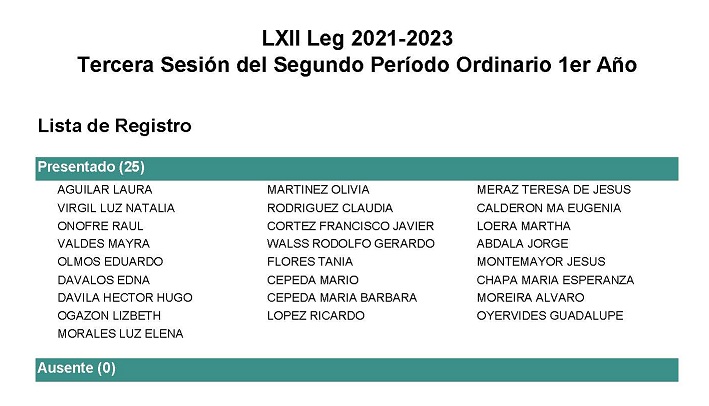 Diputada Presidenta María Guadalupe Oyervides Valdez:Gracias Diputada. Habiendo quórum, se declara abierta esta sesión y válidos los acuerdos que se aprueban en la misma. A solicitud de esta Presidencia y con fundamento en el artículo 39 de la Ley Orgánica del Congreso, se solicita la dispensa de la lectura del Orden del Día de esta sesión; de la Minuta de la sesión anterior; del Informe del trámite realizado respecto a las proposiciones con Punto de Acuerdo de la sesión anterior;  así como el Informe de correspondencia y documentación recibida por el Congreso del Estado, toda vez que los documentos referidos fueron dados a conocer a los integrantes de la Legislatura con oportunidad y que ya se encuentran contenidos íntegramente en la Gaceta Parlamentaria,  dicha solicitud, así como los documentos referidos, se someten a su consideración. No habiendo intervenciones, se somete a votación la referida propuesta de dispensa. Le  solicito a la Diputada Claudia Elvira Rodríguez Márquez,  tome nota de la votación e informe sobre el resultado. Se abre el sistema. Diputada Secretaria Claudia Elvira Rodríguez Márquez: Diputada Presidenta,  el resultado de la votación es el siguiente: 24 votos a favor, 0  en contra;  0 abstenciones. 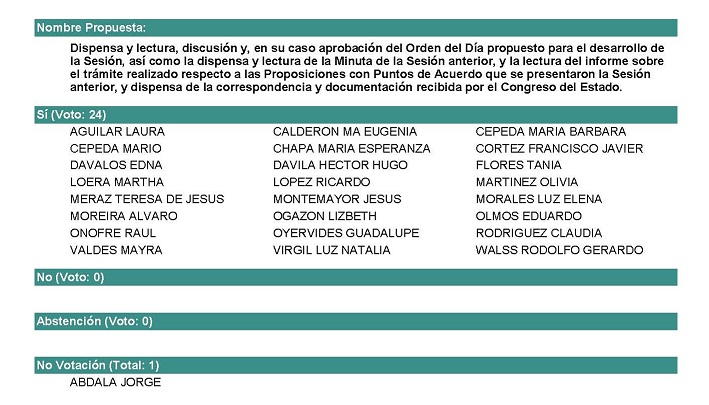 Diputada Presidenta María Guadalupe Oyervides Valdez:Gracias Diputada. Se aprueba por unanimidad la dispensa de la lectura de los documentos, así como el Orden del Día de esta sesión; la Minuta de la sesión anterior; el Informe del trámite realizado respecto a las proposiciones con Punto de Acuerdo de la sesión anterior y el Informe de correspondencia y documentación recibida por el Congreso del Estado.Orden del Día de la Tercera Sesión del Segundo Período Ordinario de Sesiones, del Primer Año de Ejercicio Constitucional de la Sexagésima Segunda Legislatura del Congreso del Estado Independiente, Libre y Soberano de Coahuila de Zaragoza.14 de septiembre del año 2021.1.- Lista de asistencia de las Diputadas y Diputados de la Sexagésima Segunda Legislatura del Congreso del Estado.2.- Declaratoria de apertura de la Sesión.  	3.- Lectura, Discusión y, en su caso aprobación del Orden del Día propuesto para el desarrollo de la Sesión. 4.- Lectura, discusión y, en su caso, aprobación de la Minuta de la sesión anterior5.- Lectura del informe de correspondencia y documentación recibida por el Congreso del Estado.6.- Lectura del informe sobre el trámite realizado respecto a las Proposiciones con Puntos de Acuerdo que se presentaron en la sesión anterior.7.- Lectura de Iniciativas de Diputadas y Diputados:A.- Iniciativa con Proyecto de Decreto que presenta el Diputado Álvaro Moreira Valdés y las Diputadas María Bárbara Cepeda Boehringer, Luz Elena Morales Núñez y Martha Loera Arámbula, conjuntamente con las Diputadas y los Diputados integrantes del Grupo Parlamentario “Miguel Ramos Arizpe”, del Partido Revolucionario Institucional, por el que propone declarar a “La danza de los Matlachines”, como Patrimonio Cultural Inmaterial del Estado de Coahuila de Zaragoza.B.- Iniciativa con Proyecto de Decreto que presenta la Diputada Laura Francisca Aguilar Tabares, conjuntamente con las Diputadas y el Diputado del Grupo Parlamentario “Movimiento de Regeneración Nacional” (MORENA), por el que se reforma y adiciona el Código Municipal para el Estado de Coahuila de Zaragoza, con el objeto de crear un Instituto Municipal del Deporte, a fin de que este sea el encargado de la promoción, difusión y facilitación de las actividades deportivas en cada uno de los 38 municipios de Coahuila.C.- Iniciativa con Proyecto de Decreto que presenta el Diputado Francisco Javier Cortez Gómez, conjuntamente con las Diputadas del Grupo Parlamentario “Movimiento de Regeneración Nacional” (MORENA), por el que se reforman y adicionan diversas disposiciones de la Ley Orgánica del Congreso del Estado, así como del Reglamento Interior y de Prácticas Parlamentarias de esta Soberanía, en relación con la presentación de pronunciamientos.D.- Iniciativa con Proyecto de Decreto que presenta la Diputada Lizbeth Ogazón Nava conjuntamente con las Diputadas y el Diputado del Grupo Parlamentario “Movimiento de Regeneración Nacional” (MORENA), por la que se derogan y modifican diversos artículos del Código Penal del Estado de Coahuila de Zaragoza referentes al Capítulo Séptimo del aborto.8.- Lectura, discusión y, en su caso, aprobación de Dictámenes en cartera: A.- Dictamen de la Comisión de Desarrollo Social de la Sexagésima Segunda Legislatura del Congreso del Estado Independiente, Libre y Soberano de Coahuila de Zaragoza, con relación a la Iniciativa con Proyecto de Decreto en la que se propone reformar y adicionar el artículo 6, de la Ley de Asistencia Social y Protección de Derechos del Estado de Coahuila de Zaragoza, suscrita por el Diputado Francisco Javier Cortez Gómez, conjuntamente con las Diputadas integrantes del Grupo Parlamentario de Morena.B.- Dictamen de la Comisión de Defensa de los Derechos Humanos mediante el cual se pronuncia sobre la Proposición con Punto de Acuerdo planteada por las Diputadas y él Diputado del Grupo Parlamentario del Partido Movimiento de Regeneración Nacional morena, por conducto de la Diputada Teresa de Jesús Meraz García, “Con objeto de que esta Soberanía exhorte respetuosamente a los municipios de Castaños, Hidalgo, Múzquiz y Viesca, para que atiendan y den solución a las recomendaciones que hace la Comisión de Derechos Humanos del Estado de Coahuila, respecto a las condiciones sanitarias y las medidas de prevención del Covid-19 que deben implementarse a fin de garantizar un ambiente sano y seguro”. 9.- Proposiciones de Grupos Parlamentarios, Fracciones Parlamentarias y Diputadas y Diputados:A.- Proposición con Punto de Acuerdo que presenta la Diputada María Bárbara Cepeda Boehringer, conjuntamente con las Diputadas y Diputados integrantes del Grupo Parlamentario “Miguel Ramos Arizpe”, del Partido Revolucionario Institucional, “Con el objeto de exhortar al Gobierno Federal a través de la Secretaria de Salud, Secretaria de Educación y el Sistema Nacional para el Desarrollo Integral de la Familia (DIF), a fin de que implementen y fortalezcan las medidas necesarias para combatir el suicidio infantil”.De urgente y Obvia ResoluciónB.- Proposición con Punto de Acuerdo que presenta la Diputada Mayra Lucila Valdés González, conjuntamente con la Diputada y el Diputado integrantes del Grupo Parlamentario, “Carlos Alberto Páez Falcón”, del Partido Acción Nacional, “Mediante el cual propone a este H. Pleno el acordar que, en coordinación con la Junta de Gobierno, y en su caso con las dependencias o instancias que deseen unirse, podamos integrar un sistema de apoyo a los padres que desean que sus hijos menores de edad reciban la vacuna para el Covid-19; facilitándoles la orientación para presentar los amparos correspondientes, como parte de una acción social y sensible para con la comunidad que representamos y en bien de la protección del derecho a la salud”.De urgente y Obvia ResoluciónC.- Proposición con Punto de Acuerdo que presenta la Diputada Tania Vanessa Flores Guerra, de la Fracción Parlamentaria “Evaristo Pérez Arreola”, del Partido Unidad Democrática de Coahuila, “Por el que se exhorta a las Diputadas y los Diputados que integran esta Sexagésima Segunda Legislatura de este Congreso del Estado de Coahuila de Zaragoza, para que eviten el sesgo político y privilegien las demandas de los coahuilenses”.De urgente y Obvia ResoluciónD.- Proposición con Punto de Acuerdo que presenta la Diputada Claudia Elvira Rodríguez Márquez de la Fracción Parlamentaria “Mario Molina Pasquel” del Partido Verde Ecologista de México, “Con el objeto de exhortar de manera respetuosa al Gobierno Federal a través de la Secretaria de Gobernación y el Sistema Nacional de Protección Civil a fin de que se coordinen con el Gobierno y los Municipios del Estado, para fomentar y prevenir riegos en caso de sismos dado los últimos acontecimientos ocurridos en el Estado de Coahuila”. De urgente y Obvia ResoluciónE.- Proposición con Punto de Acuerdo que presenta la Diputada Olivia Martínez Leyva, conjuntamente las Diputadas y Diputados integrantes del Grupo Parlamentario “Miguel Ramos Arizpe”, del Partido Revolucionario Institucional, “Con el objeto de exhortar al Ejecutivo Federal, para que a través de la Secretaria de Salud, realice las acciones pertinentes para garantizar la salud materna y perinatal, con el objetivo de reducir la tasa de mortalidad materna y perinatal en el país”.De urgente y Obvia ResoluciónF.- Proposición con Punto de Acuerdo que presenta el Diputado Francisco Javier Cortez Gómez, conjuntamente con las Diputadas integrantes del Grupo Parlamentario “Movimiento de Regeneración Nacional” (MORENA), “Con objeto de que, a la brevedad posible, esta Soberanía proceda a lo conducente para el efecto de designar a los nuevos integrantes del Consejo de la Comisión de los Derechos Humanos del Estado de Coahuila, luego de que este órgano consultivo ha permanecido vacante desde hace más de dos años”.Retirado por el PonenteDe urgente y Obvia ResoluciónG.- Proposición con Punto de Acuerdo que presenta el Diputado Rodolfo Gerardo Walss Aurioles del Grupo Parlamentario “Carlos Alberto Páez Falcón” del Partido Acción Nacional, “Con objeto de que este H.  Pleno solicite a la Secretaría de Infraestructura, Desarrollo Urbano y Movilidad del Gobierno del Estado de Coahuila lo siguiente: 1) Que se repare el techo a que se hace alusión en esta proposición; 2) Que se haga cargo de la atención médica del señor José Ascensión Canales; 3) Que se le otorgue un apoyo económico hasta que esté en condiciones de trabajar y; 4) Que se tomen las medidas necesarias para evitar más accidentes”.H.- Proposición con Punto de Acuerdo que presenta la Diputada Tania Vanessa Flores Guerra, de la Fracción Parlamentaria “Evaristo Pérez Arreola”, del Partido Unidad Democrática de Coahuila, “Por el que se exhorta a las dependencias y entidades públicas del Gobierno del Estado y a los 38 Ayuntamientos del Estado de Coahuila, para que vigilen, investiguen, sancionen y erradiquen la violencia contra las mujeres dentro del servicio público”.Retirado por la PonenteDe urgente y Obvia ResoluciónI.- Proposición con Punto de Acuerdo que presenta la Diputada Martha Loera Arámbula, conjuntamente las Diputadas y Diputados integrantes del Grupo Parlamentario “Miguel Ramos Arizpe”, del Partido Revolucionario Institucional, “Con el objeto de exhortar respetuosamente a la Secretaría de Educación Pública Federal, así como a la Secretaría de Salud del Gobierno Federal, para que conforme a sus atribuciones y competencias implementen las acciones necesarias para la detección inmediata y permanente de casos de covid-19, mediante pruebas rápidas  periódicas, con el objetivo de garantizar la salud de las niñas, niños y adolescentes que regresaron a las escuelas en todo el país”. De urgente y Obvia ResoluciónJ.- Proposición con Punto de Acuerdo que presenta la Diputada Teresa de Jesús Meraz García conjuntamente con las Diputadas y el Diputado del Grupo Parlamentario “Movimiento de Regeneración Nacional” (MORENA, “Para que se envíe atento exhorto a la Secretaría de Infraestructura, Desarrollo Urbano y Movilidad del Estado de Coahuila de Zaragoza, con el objeto de que informe la situación que guardan los caminos rurales en el Estado, en especial los del Municipio de Francisco I. Madero”. De urgente y Obvia Resolución	K.- Proposición con Punto de Acuerdo que presenta el Diputado Álvaro Moreira Valdés, conjuntamente las Diputadas y Diputados integrantes del Grupo Parlamentario “Miguel Ramos Arizpe”, del Partido Revolucionario Institucional, “Con el objeto de exhortar a la Secretaría de Salud Federal para que, a través del Instituto de Salud para el Bienestar (INSABI), realice acciones específicas para garantizar la cobertura universal de los servicios de salud pública que ofrece, ante el grave aumento de población con carencia por acceso a los servicios de salud”.De urgente y Obvia ResoluciónL.- Proposición con Punto de Acuerdo que presenta la Diputada Lizbeth Ogazón Nava, conjuntamente con las Diputadas y el Diputado integrantes del Grupo Parlamentario Movimiento de Regeneración Nacional del Partido Morena, “Con el fin de que la Directora de la Academia Interamericana de Derechos Humanos, comparezca ante este H. Congreso para explicar el ejercicio presupuestario de dicha institución, toda vez que la aplicación de los recursos asignados a la misma no son del todo transparentes”.De urgente y Obvia ResoluciónM.- Proposición con Punto de Acuerdo que presenta el Diputado Héctor Hugo Dávila Prado, conjuntamente las Diputadas y Diputados integrantes del Grupo Parlamentario “Miguel Ramos Arizpe”, del Partido Revolucionario Institucional, “Para que a través de la Comisión de Presupuesto y Cuenta Pública, consideren incrementar el presupuesto asignado para la Universidad Autónoma de Coahuila, al momento de dictaminar el proyecto de presupuesto de egresos federal 2022”.N.- Proposición con Punto de Acuerdo que presenta la Diputada Olivia Martínez Leyva, conjuntamente con las Diputadas y Diputados integrantes del Grupo Parlamentario “Miguel Ramos Arizpe”, del Partido Revolucionario Institucional, “Con el objeto de exhortar a la secretaría de la función pública para que en el ejercicio de las facultades que la ley le otorga, realice las investigaciones necesarias con el objetivo de esclarecer la compra de insumos médicos a costos excesivos, por parte de algunas instituciones que forman parte de la administración pública federal”.10.- Agenda Política:A.- Pronunciamiento que presenta la Diputada Martha Loera Arámbula, conjuntamente con las Diputadas y Diputados integrantes del Grupo Parlamentario “Miguel Ramos Arizpe”, del Partido Revolucionario Institucional, “En conmemoración del día del inicio de la Independencia de México”.B.- Pronunciamiento que presenta la Diputada Teresa de Jesús Meraz García, conjuntamente con las Diputadas y el Diputado del Grupo Parlamentario Movimiento de Regeneración Nacional, del Partido morena, “En conmemoración al aniversario cuando El Presidente Benito Juárez encomienda a campesinos de la ranchería “El Gatuño”, del Municipio de Matamoros, Coahuila la custodia del Archivo de la Nación, que transportaba en 11 carretas, mismo que se resguardó durante varios años en la “Cueva del Tabaco”.C.- Pronunciamiento que presenta la Diputada Mayra Lucila Valdés González, conjuntamente con la Diputada y el Diputado integrantes del Grupo Parlamentario, “Carlos Alberto Páez Falcón”, del Partido Acción Nacional, “Sobre la despenalización del aborto, determinada por la Suprema Corte de Justicia de la Nación”.D.- Pronunciamiento que presenta, la Diputada Claudia Elvira Rodríguez Márquez de la Fracción Parlamentaria “Mario Molina Pasquel” del Partido Verde Ecologista de México, “Con relación al “Di no al Suicidio”.E.- Pronunciamiento que presenta la Diputada Olivia Martínez Leyva conjuntamente con las Diputadas y Diputados integrantes del Grupo Parlamentario “Miguel Ramos Arizpe”, del Partido Revolucionario Institucional, “Para destacar la buena labor de las corporaciones policiacas pertenecientes al Estado de Coahuila”.F.- Pronunciamiento que presenta el Diputado Francisco Javier Cortez Gómez, conjuntamente con las Diputadas del Grupo Parlamentario Movimiento de Regeneración Nacional, (Morena), “En relación con las constantes solicitudes de recursos presupuestales y de reposición de programas que compañeras y compañeros Diputados envían desde esta tribuna al Jefe del Ejecutivo Federal, Licenciado Andrés Manuel López Obrador, así como a las dependencias y organismos que dependen de ese poder, con la esperanza de recibir respuestas favorables y así poder subsanarlos graves problemas que presenta la administración pública estatal, encabezada por el Gobernador Miguel Ángel Riquelme Solís, en materia de eficiencia, transparencia, austeridad, saneamiento financiero y, sobre todo, de combate a la corrupción”.G.- Pronunciamiento que presenta la Diputada Luz Elena Guadalupe Morales Núñez, conjuntamente con las Diputadas y Diputados integrantes del Grupo Parlamentario “Miguel Ramos Arizpe”, del Partido Revolucionario Institucional, “En relación a la historia de las mujeres en la lucha por la Independencia de México”.H.- Pronunciamiento que presenta la Diputada Lizbeth Ogazón Nava, conjuntamente con las Diputadas y el Diputado del Grupo Parlamentario Movimiento de Regeneración Nacional, del Partido Morena, “Con relación a la declaración de inconstitucionalidad del delito de aborto en Coahuila por la Suprema Corte de Justicia de la Nación”.I.- Pronunciamiento que presenta el Diputado Jesús María Montemayor Garza, conjuntamente con las Diputadas y Diputados integrantes del Grupo Parlamentario “Miguel Ramos Arizpe”, del Partido Revolucionario Institucional, “Con el objeto de reconocer la labor del Gobernador Miguel Ángel Riquelme Solís en la recuperación de empleos en nuestro Estado”. J.- Pronunciamiento que presenta la Diputada Laura Francisca Aguilar Tabares, conjuntamente con las Diputadas y él Diputado del Grupo Parlamentario Movimiento de Regeneración Nacional, del Partido Morena, “Con motivo del aniversario de la Ciudad de Torreón”.K.- Pronunciamiento que presenta la Diputada Martha Loera Arámbula, conjuntamente con las Diputadas y Diputados integrantes del Grupo Parlamentario “Miguel Ramos Arizpe”, del Partido Revolucionario Institucional, “En conmemoración del Día Internacional de la Igualdad Salarial”.15.- Clausura de la Sesión y citatorio para la próxima Sesión.MINUTA DE LA SEGUNDA SESIÓN DEL SEGUNDO PERÍODO ORDINARIO DE SESIONES, DEL PRIMER AÑO DE EJERCICIO CONSTITUCIONAL DE LA SEXAGÉSIMA SEGUNDA LEGISLATURA DEL CONGRESO DEL ESTADO INDEPENDIENTE, LIBRE Y SOBERANO DE COAHUILA DE ZARAGOZA.En la Ciudad de Saltillo, Coahuila de Zaragoza, en el Salón de Sesiones del Congreso del Estado Independiente, Libre y Soberano de Coahuila de Zaragoza, siendo las 11:00 horas, con 23 minutos, del día 7 de septiembre del año 2021, dio inicio la sesión con la asistencia con la totalidad de los integrantes de la Sexagésima Segunda Legislatura del Congreso del Estado.La Presidencia declaró abierta la sesión y válidos los acuerdos que en ella se tomaran.1.- La Presidencia puso a consideración la dispensa de la lectura y aprobación de los siguientes documentos: el orden del día, la minuta de la sesión anterior, la correspondencia recibida por el Congreso, y el cumplimiento de los acuerdos tomados en la sesión anterior, aprobándose por unanimidad de votos los documentos mencionados.2.- Se dio lectura a una Iniciativa con Proyecto de Decreto que presentó el Diputado Francisco Javier Cortez Gómez, por el que se reforma el artículo 17 fracción III de la Constitución Política del Estado de Coahuila de Zaragoza, a fin de sancionar la violación al derecho de petición, y fue turnada a la “Para que se envíe un atento exhorto a la Secretaría de Gobierno del Estado de Coahuila de Zaragoza para que atienda de manera correcta y capacite al personal de las oficinas del Registro Civil en el estado para que puedan realizar los trámites de reconocimiento de identidad de género que se especifica en la Ley del Registro Civil para el Estado de Coahuila de Zaragoza”, para los efectos de estudio y dictamen.3.- La Presidencia informó al Pleno que a petición de las Diputados y Diputados que presentaron iniciativas, solicitaron la dispensa de lectura de las mismas que están consignadas en los rublos del 8-A al 7-G, por lo que la Presidencia a puso a votación del Pleno dicha solicitud, aprobándose por unanimidad de votos, siendo las siguientes:Iniciativa con Proyecto de Decreto que presentó el Diputado Álvaro Moreira Valdés, por el que propone declarar a “La Rondalla de Saltillo de la Universidad Autónoma Agraria Antonio Narro”, como patrimonio cultural inmaterial del Estado de Coahuila de Zaragoza, se turnó a la Comisión de Educación, Cultura, Familias, Desarrollo Humano, y Actividades Cívicas, para efectos de estudio y dictamen.Iniciativa con Proyecto de Decreto que presentó la Diputada Lizbeth Ogazón Nava, por la que se modifica el artículo 27 de la Ley para la Prevención, Atención y Control del Acoso Escolar para el Estado de Coahuila de Zaragoza referente a la certificación de mediadores escolares, se turnó a la Comisión de Educación, Cultura, Familias, Desarrollo Humano, y Actividades Cívicas, para efectos de estudio y dictamen.Iniciativa con Proyecto de Decreto que presentó el Diputado Rodolfo Gerardo Walss Aurioles, por la que se adiciona un nuevo contenido a la fracción IV, recorriendo el actual a la siguiente, que se crea, del artículo 612; y se adiciona la fracción VI al artículo 632 de la Ley para la Familia de Coahuila de Zaragoza, y fue turnada a la Comisión de Gobernación, Puntos Constitucionales y Justicia, para los efectos de estudio y dictamen.Iniciativa con proyecto de decreto que adiciona un segundo párrafo al artículo 403 y la fracción v al artículo 431, de la Ley para la Familia de Coahuila de Zaragoza, que presentó la Diputada Luz Elena Guadalupe Morales Núñez, y fue turnada a la Comisión de Gobernación, Puntos Constitucionales y Justicia, para los efectos de estudio y dictamen.Iniciativa con Proyecto de Decreto que presentó el Diputado Francisco Javier Cortez Gómez, por el que se reforma el artículo 46 de la Ley de la Comisión de los Derechos Humanos del Estado de Coahuila de Zaragoza, con objeto de ajustar el periodo de duración del consejo de dicha comisión, con arreglo a lo que dispone en tal sentido la Constitución Política del Estado, y fue turnada a la Comisión de Gobernación, Puntos Constitucionales y Justicia, para los efectos de estudio y dictamen.Iniciativa con Proyecto de Decreto que presentó la Diputada Mayra Lucila Valdés González, por la que se modifica el contenido de la fracción II del artículo 117 y el contenido del artículo 122 de la Ley de Acceso a la Información Pública para el Estado de Coahuila de Zaragoza, y fue turnada a la Comisión de Transparencia y Acceso a la Información, para los efectos de estudio y dictamen.Iniciativa con proyecto de decreto por el que se reforma el artículo 251 y se deroga la fracción VII del artículo 252 del Código Penal de Coahuila de Zaragoza, que presenta la Diputada Luz Elena Guadalupe Morales Núñez, y fue turnada a la Comisión de Gobernación, Puntos Constitucionales y Justicia, para los efectos de estudio y dictamen.4.- Se aprobó por unanimidad de votos en lo general, y por mayoría en lo particular, así como, en los términos que fue leído, el Dictamen de la Comisión de Hacienda, con relación a Iniciativa de Decreto enviada por el Presidente Municipal de Arteaga, Coahuila de Zaragoza, mediante la cual solicita una reforma a la Fracción IIl del Artículo 12 y se adiciona el Artículo 48, relativa a los Servicios de Agua Potable y Alcantarillado de la Ley de Ingresos del Municipio de Arteaga, Coahuila de Zaragoza, para el ejercicio fiscal 2021, autorizada con Decreto número 928 publicado en el Periódico Oficial del Gobierno del Estado con fecha 30 de diciembre de 2020, interviniendo a favor el Diputado Rodolfo Gerardo Walss Aurioles, proponiendo un modificación al articulo 48, mismo que la Presidencia puso a consideración del Pleno, rechazándose por mayoría de votos. 5.- Se aprobó por mayoría de votos, así como, en los términos que fue leído, el Dictamen de la Comisión de Reglamentos y Prácticas Parlamentarias, con relación a la Iniciativa con Proyecto de Decreto por el que modifica el contenido de la fracción VI y adiciona un nuevo contenido a la fracción VII, recorriendo el actual a la fracción VIII, que se crea, del artículo 99 de la Ley Orgánica del Congreso del Estado, Independiente, Libre y Soberano de Coahuila de Zaragoza, interviniendo en contra la Luz Natalia Virgil Orona y el Diputado Rodolfo Gerardo Walss Aurioles, y  favor la Diputada María Esperanza Chapa García y los Diputados Ricardo López Campos y Jesús María Montemayor Garza.6.- Se aprobó por mayoría de votos, así como, en los términos que fue leído, el Dictamen de la Comisión de Auditoría Gubernamental y Cuenta Pública, con relación a la Iniciativa con Proyecto de Decreto por la que se propone adicionar tres párrafos al artículo 56 y un segundo párrafo al artículo 57 de la Ley de Rendición de Cuentas y Fiscalización Superior del Estado de Coahuila de Zaragoza, interviniendo en contra la Diputada Luz Natalia Virgil Orona y el Diputado Rodolfo Gerardo Walss Aurioles, y a favor las Diputadas Edna Ileana Davalos Elizondo y Martha Loera Arámbula, y los Diputados Jesús María Montemayor Garza, Jorge Antonio Abdala Serna y Ricardo López Campos.7.- Se aprobó por mayoría de votos, así como, en los términos que fue leído, el Dictamen de la Comisión de Auditoría Gubernamental y Cuenta Pública, con relación a la Proposición con Punto de Acuerdo, mediante el cual se propone se realice un atento exhorto a la Auditoría Superior del Estado de Coahuila, para que informe sobre el estado en el que se encuentra el oficio ASE-10244-2018. Interviniendo en contra la Diputadas Lizbeth Ogazón Nava y Luz Natalia Virgil Orona, a favor la Diputada Edna Ileana Davalos Elizondo.8.- Se aprobó por mayoría de votos, así como, en los términos que fue leído, el Dictamen de la Comisión de Presupuesto, con relación a Proposición con Punto de Acuerdo que presenta la Diputada Martha Loera Arámbula, conjuntamente con las Diputadas y los Diputados del Grupo Parlamentario "Miguel Ramos Arizpe", del Partido Revolucionario Institucional, con el objeto de exhortar respetuosamente al Ejecutivo Federal para que de acuerdo con sus competencias y atribuciones, garantice un aumento a los recursos del Programa de Ciencia, Tecnología e Innovación, en el proyecto de Presupuesto de Egresos para el año 2022, a fin de impulsar el desarrollo económico y tecnológico del país.9.- Se aprobó por mayoría de votos, así como, en los términos que fue leído, el Dictamen de la Comisión de Presupuesto, con relación a Proposición con Punto de Acuerdo que presenta la Diputada Luz Elena Guadalupe Morales Núñez  conjuntamente con las diputadas y diputados integrantes del Grupo Parlamentario “Miguel Ramos Arizpe”, del Partido Revolucionario Institucional, con el objeto de exhortar a las Diputadas y los Diputados Federales integrantes de la Comisión de Seguridad Social, así como de las Comisiones de Trabajo y Previsión Social, y de Presupuesto y Cuenta Pública de la Cámara de Diputados del H. Congreso de la Unión, para que en el ámbito de su competencia, dictaminen en sentido negativo y, por tanto, desechen la Iniciativa por la que se expide la Ley de Pensiones, presentada por el Grupo Parlamentario del Partido del Trabajo, que propone desaparecer las AFORE y que las pensiones sean administradas por el Estado Mexicano.10.- Se aprobó por mayoría de votos, así como, en los términos que fue leído, el Dictamen de la Comisión de Atención a Grupos en Situación de Vulnerabilidad, mediante el cual se pronuncia sobre la Proposición con Punto de Acuerdo planteada por las Diputadas y Diputados del Grupo Parlamentario “Miguel Ramos Arizpe” del Partido Revolucionario Institucional, por conducto de la Diputada Martha Loera Arámbula, “para que se envíe un exhorto respetuoso a la Fiscalía General de la República y a la Secretaría de Seguridad y Protección Ciudadana, para que conforme a sus atribuciones y competencias, y en coordinación con las dependencias dedicadas a la seguridad pública y la procuración de justicia de las entidades federativas, implementen las medidas necesarias para prevenir el delito de abuso sexual infantil, investigar y desmantelar las redes de abuso que existen en diferentes estados y que han sido denunciadas por las organizaciones de la sociedad civil, sancionar a los responsables y buscar una reparación integral del daño causado”.11.- Se aprobó por mayoría de votos, así como, en los términos que fue leído, el Dictamen de la Comisión de Desarrollo Rural, mediante el cual se pronuncia sobre la Proposición con Punto de Acuerdo que presenta la diputada Laura Francisca Aguilar Tabares conjuntamente con las Diputadas y él Diputado integrantes del Grupo Parlamentario Movimiento de Regeneración Nacional del Partido Morena, para que “Se envíe atento exhorto al Sistema Municipal de Aguas y Saneamiento, SIMAS Rural Torreón con el objeto resolver el problema de suministro de agua potable en el Ejido La Concha del municipio de Torreón y comunidades aledañas que presenten la misma problemática en estos tiempos de sequía y calor”.12.- Se aprobó por unanimidad de votos, así como, en los términos que fue leído, el Dictamen de la Comisión de Desarrollo Rural, mediante el cual se pronuncia sobre el Oficio del Congreso de Quintana Roo, en el que se hace extensiva la invitación para sumarse a un punto de acuerdo enviado por el Congreso del Estado de Chihuahua, mediante el cual se emite un llamado respetuoso a los diputados presidentes de las Comisiones de Agricultura y Desarrollo Rural de las 31 entidades federativas del país, a pronunciarse ante el Gobierno Federal con relación al pago a los productores agrícolas que celebran contratos con ASERCA para garantizar su ingreso objetivo y agricultura por contrato para el ciclo pv 019.SE CONOCIÓ Y RESOLVIÓ SOBRE LAS SIGUIENTES PROPOSICIONES CON PUNTO DE ACUERDO:13.- Se aprobó por mayoría de votos “Exhortar al Ejecutivo Federal, para que a través del Consejo Nacional de Fomento Educativo (CONAFE) se realicen las acciones necesarias, con el fin de impulsar y promover el programa de “Educación Inicial” en Coahuila”, que presentó la Diputada Olivia Martínez Leyva, interviniendo a favor la Diputada Luz Natalia Virgil Orona, proponiendo que se incluyera en el exhorto a la Secretaria de Educación Estatal, misma que no fue aceptada por la Diputada Martínez Leyva.14.- En virtud, de que no fue presentada como de urgente y obvia resolución “Solicitar a la Secretaría de Hacienda y Crédito Público que, conforme a sus atribuciones, investigue en sus archivos los documentos y hechos señalados por el presidente de la República, relativos al pago de viáticos que la empresa AHMSA realizó en el año 2014 a favor de diversos servidores públicos y, en su caso, de vista de esto a las autoridades competentes para efectos de que se proceda a las sanciones que correspondan”, que presentó la Diputada Luz Natalia Virgil Orona, por lo que la Presidencia la turnó para los efectos procedente a la Comisión de Hacienda.15.- Se Aprobó por mayoría de votos “Exhortar a la Procuraduría Federal del Consumidor (PROFECO), que supervisen a sus verificadores para que al momento de realizar la inspección a las estaciones de gasolina, lo hagan con honestidad, profesionalismo y conforme a la ley. Asimismo, se le solicita que una vez regularizadas las anomalías encontradas y pagadas las multas respectivas, se deje de inmediato sin efecto la sanción impuesta, se pueda otorgar el servicio a los ciudadanos y no haya más pérdidas económicas”, que presentó la Diputada Tania Vanessa Flores Guerra.16.- En virtud, de que no fue presentada como de urgente y obvia resolución “Exhortar al Titular del Ejecutivo Federal para que, a través de la Secretaría de Desarrollo Agrario, Territorial y Urbano y la Comisión Nacional de Vivienda, se implementen las medidas necesarias para facilitar el acceso de la ciudadanía a viviendas dignas y decorosas, que presentó la Diputada Martha Loera Arámbula, la Presidencia la turnó para los efetos procedentes a la Comisión de Desarrollo Rural.17.-  “Exhortar a la Secretaría de Gobierno del Estado de Coahuila de Zaragoza para que atienda de manera correcta y capacite al personal de las oficinas del Registro Civil en el estado para que puedan realizar los trámites de reconocimiento de identidad de género que se especifica en la Ley del Registro Civil para el Estado de Coahuila de Zaragoza”, que presentó la Diputada Laura Francisca Aguilar Tabares, por lo que la Presidencia la turnó para los efectos procedentes a la Comisión de Gobernación, Puntos Constituciones y Justicia.18.- En virtud, de que no fue presentada como de urgente y obvia resolución “Para que la Comisión de Seguridad Pública, solicite a la Fiscalía General del Estado, que rinda un informe a esta soberanía, en versión pública, sobre los hechos conocidos como la “Masacre de Allende”, donde se precisen los datos siguientes: A) El número total de personas sujetas a proceso y sentenciadas; B) El total de víctimas cuantificadas; C) El número de responsables que se encuentran evadidos de la justicia; D) El total de personas que se consideran desaparecidas; E) Si existen autoridades de los tres órdenes de gobierno involucradas en los hechos y; F) La situación general que guardan las investigaciones”, que presentó el Diputado Rodolfo Gerardo Walss Aurioles, por lo que la Presidencia la turnó para los efectos procedentes a la Comisión de Seguridad Pública.19.- En virtud, de que por mayoría de votos, no fue calificada como de urgente y obvia resolución “Exhortar a la Secretaría de Educación Pública del Gobierno Federal, a la Secretaría de Educación y a la Subsecretaría de Educación Media y Superior del Estado de Coahuila en el ámbito de sus respectivas competencias, para que informen a esta Soberanía, las medidas y acciones que se están tomando para erradicar el acoso laboral y toda clase de violencias dentro de las Instituciones Educativas en Coahuila”, que presentó la Diputada Tania Vanessa Flores Guerra, por lo que la Presidencia la turnó para los efectos procedentes a la Comisión de Igualdad y No discriminación.20.- En virtud, de que no fue presentada como de urgente y obvia resolución “Exhortar a la Dirección General de Profesiones de la Secretaría de Educación Pública, para que, con base en sus competencias, establezca criterios generales comunes a todas las entidades federativas para agilizar el trámite de liberación del servicio social y flexibilice los mecanismos para la comprobación del trámite de culminación del servicio social en los procesos de titulación como medida excepcional con motivo de la contingencia sanitaria provocada por el virus SARS-CoV-2”, que presentó la Diputada Edna Ileana Dávalos Elizondo, por lo que la Presidencia la turnó para los efectos procedentes a la Comisión de Educación, Cultura, Familias, Desarrollo Humano, y Actividades Cívicas21.- En virtud, de las diversas intervenciones de las Diputadas y Diputados con respecto a la Proposición con Punto de Acuerdo que presentó la Diputada Lizbeth Ogazón Nava, “Exhortar al Gobierno del Estado para que en razón del aumento de casos de violencia contra las mujeres intensifique sus acciones y programas en contra de la violencia de género”, la Presidencia informó que se llegó al acuerdo de que dicha proposición con punto de acuerdo se rehiciera y fuera firmado por la totalidad de la Legislatura.22.- Se aprobó por unanimidad de votos  “Exhortar a la Secretaría del Bienestar, para que analice la posibilidad de coordinar las acciones necesarias con las dependencias Estatales y Municipales de atención al adulto mayor, con la finalidad de que los módulos de registro del programa “Pensión para Adultos Mayores”, en los Municipios del Estado de Coahuila, operen de manera permanente y se les dé mayor difusión en los medios de comunicación”, que presentó la Diputada María Eugenia Calderón Amezcua.AGENDA POLÍTICA:23.- Quedó inscrito íntegramente en el Diario de los Debates el Pronunciamiento que presentó la Diputada Martha Loera Arámbula, en relación con el “Día Internacional de la Alfabetización”.24.- Quedó inscrito íntegramente en el Diario de los Debates el Pronunciamiento que presentó la Diputada Teresa de Jesús Meraz García, “Con relación a la declaración del Coahuilense Ignacio Zaragoza como "Benemérito de la patria en Grado Heroico".25.- Se dio lectura a un Pronunciamiento que presentó, la Diputada Claudia Elvira Rodríguez Márquez con relación al “Día Internacional de la Alfabetización”.26.- Quedó inscrito íntegramente en el Diario de los Debates el Pronunciamiento que presentó la Diputada María Esperanza Chapa García, con motivo del “Día Mundial para la Prevención del Suicidio”.27.- Se dio lectura a un Pronunciamiento que presentó el Diputado Francisco Javier Cortez Gómez, “En relación con los extraordinarios resultados del Gobierno de la cuarta transformación, dados a conocer a la nación el pasado 1 de septiembre por el Presidente de la República, Licenciado Andrés Manuel López Obrador, con motivo de la presentación de su Tercer Informe Anual de Gestiones”.28.- Se dio lectura a un Pronunciamiento que presentó la Diputada Olivia Martínez Leyva, “Para conmemorar el día Internacional de la Democracia”.29.- Se dio lectura a un Pronunciamiento que presentó la Diputada Lizbeth Ogazón Nava, “En relación al uso y respeto del lenguaje inclusivo”.30.- Se dio lectura a un Pronunciamiento que presentaron las Diputadas y los Diputados integrantes del Grupo Parlamentario “Miguel Ramos Arizpe”, del Partido Revolucionario Institucional, “Con relación a los datos discrepantes del mensaje emitido en el Tercer Informe de Gobierno del Presidente Andrés Manuel López Obrador”, en voz del Diputado Héctor Hugo Dávila Prado.31.- Quedó inscrito íntegramente en el Diario de los Debates el Pronunciamiento que presentó la Diputada Olivia Martínez Leyva, “para conmemorar el 38 Aniversario del Equipo “Santos Laguna”.32.- Quedó inscrito íntegramente en el Diario de los Debates el Pronunciamiento que presentó la Diputada Martha Loera Arámbula, “En relación a la Conmemoración de Septiembre como el Mes de la Discapacidad”.Sin otro asunto que tratar, la Presidencia declaró terminada la sesión, siendo las 16:00 horas, con 46 minutos, del mismo día, citando al Pleno a la Tercera Sesión, que se llevara a cabo a las 11:00 horas, del 14 de septiembre del año 2021.PRESIDENTA DE LA MESA DIRECTIVADIP. MARÍA GUADALUPE OYERVIDES VALDEZ.Informe de correspondencia y documentación recibida por el H. Congreso del Estado.14 de septiembre de 2021.1.- Oficio suscrito por integrantes de la Coalición de las Asociaciones Civiles de México en Coahuila, en representación de ex trabajadores del gobierno estatal y de gobiernos municipales, mediante el cual hace del conocimiento de este H. Congreso, la solicitud enviada al Ejecutivo Estatal, para convocar a una mesa de trabajo con diversos funcionarios públicos federales y estatales.Túrnese a la Comisión de Seguridad Pública.2.- Oficio suscrito por integrantes de la Coalición de las Asociaciones Civiles de México en Coahuila, en representación de ex trabajadores del gobierno estatal y de gobiernos municipales, mediante el cual hace del conocimiento de este H. Congreso, la solicitud enviada al Ejecutivo Estatal, para conocer el estatus jurídico de diversos predios ubicados en la Ciudad de Saltillo, además de que se realice un estudio técnico-jurídico a fondo a la situación que plantean sobre estas propiedades.Túrnese a la Comisión de Gobernación, Puntos Constitucionales y Justicia.3.- Oficio suscrito por el C. Francisco Javier Torres Rodríguez, Secretario Ejecutivo del Instituto Electoral de Coahuila, mediante el cual envía a este H. Congreso, notificación de la sentencia relativa al expediente SUP-REC-1524/2021, emitida por la Sala Superior del Tribunal Electoral del Poder Judicial de la Federación.Túrnese a la Comisión de Gobernación, Puntos Constitucionales y Justicia.4.- Oficio suscrito por el Ing. Armando Javier Rubio Pérez, Subsecretario de Ingresos y Crédito de la Secretaría de Finanzas del Gobierno del Estado de Coahuila de Zaragoza, mediante el cual adjunta la deuda pública del estado al cierre del mes de agosto del 2021.Túrnese a la Comisión de Auditoría Gubernamental y Cuenta Pública.5.- Oficio suscrito por el Ing. Jesús Filiberto Urbina García, Secretario del Ayuntamiento del Municipio de Arteaga Coahuila de Zaragoza, por medio del cual solicita se informe el estado que guarda el proyecto de la Ley de Pensiones del referido municipio.Túrnese a la Comisión de Gobernación, Puntos Constitucionales y Justicia6.- Oficio suscrito por la C. Luisa Alejandra del Carmen Santos Cadena, Presidenta Municipal del Ayuntamiento de Múzquiz, Coahuila de Zaragoza, mediante al cual anexa información relativa a la cuenta pública 2020.Túrnese a la Comisión de Auditoría Gubernamental y Cuenta Pública.INFORME SOBRE EL TRÁMITE REALIZADO RESPECTO A LAS PROPOSICIONES CON PUNTO DE ACUERDO PRESENTADAS EN LA SESIÓN CELEBRADA POR EL PLENO DEL CONGRESO DEL ESTADO DE COAHUILA DE ZARAGOZA EL 7 DE SEPTIEMBRE DE 2021. Sobre el trámite realizado respecto de las Proposiciones con Puntos de Acuerdo que se presentaron en la sesión celebrada el 7 de septiembre de 2021, el Pleno del Congreso del Estado de Coahuila de Zaragoza, informa lo siguiente: 1.- Se formuló comunicación mediante la cual se envió al Ejecutivo Federal, la Proposición con Punto de acuerdo planteada por la Diputada Olivia Martínez Leyva, conjuntamente con las Diputadas y Diputados integrantes del Grupo Parlamentario “Miguel Ramos Arizpe”, del Partido Revolucionario Institucional, “Con el objeto de exhortar al Ejecutivo Federal, para que a través del Consejo Nacional de Fomento Educativo (CONAFE) se realicen las acciones necesarias, con el fin de impulsar y promover el programa de “Educación Inicial” en Coahuila”.2.- Al no haberse aprobado como de urgente y obvia resolución, se turnó a la Comisión de Hacienda la Proposición con punto de acuerdo planteada por la Diputada Luz Natalia Virgil Orona, conjuntamente con la Diputada y el Diputado integrantes del Grupo Parlamentario, “Carlos Alberto Páez Falcón”, del Partido Acción Nacional, “Mediante el cual propone a este H.  Pleno que solicite a la Secretaría de Hacienda y Crédito Público que, conforme a sus atribuciones, investigue en sus archivos los documentos y hechos señalados por el presidente de la República, relativos al pago de viáticos que la empresa AHMSA realizó en el año 2014 a favor de diversos servidores públicos y, en su caso, de vista de esto a las autoridades competentes para efectos de que se proceda a las sanciones que correspondan”. 3.- Se formuló comunicación mediante la cual se envió al titular de la Procuraduría Federal del Consumidor, la Proposición con Punto de Acuerdo planteada por la Diputada Tania Vanessa Flores Guerra, de la Fracción Parlamentaria “Evaristo Pérez Arreola”, del Partido Unidad Democrática de Coahuila, “Por el que se exhorta respetuosamente a la Procuraduría Federal del Consumidor (PROFECO), que supervisen a sus verificadores para que al momento de realizar la inspección a las estaciones de gasolina, lo hagan con honestidad, profesionalismo y conforme a la ley. Asimismo, se le solicita que una vez regularizadas las anomalías encontradas y pagadas las multas respectivas, se deje de inmediato sin efecto la sanción impuesta, se pueda otorgar el servicio a los ciudadanos y no haya más pérdidas económicas”.4.- Al no plantearse como de urgente y obvia resolución, se turnó a la Comisión de Desarrollo Social la Proposición con Punto de Acuerdo planteada por la Diputada Martha Loera Arámbula, conjuntamente con las Diputadas y Diputados integrantes del Grupo Parlamentario “Miguel Ramos Arizpe”, del Partido Revolucionario Institucional, “Con el objeto de exhortar respetuosamente al titular del Ejecutivo Federal para que, a través de la Secretaría de Desarrollo Agrario, Territorial y Urbano y la Comisión Nacional de Vivienda, se implementen las medidas necesarias para facilitar el acceso de la ciudadanía  a viviendas dignas y decorosas”.5.- Al no haberse planteado como de urgente y obvia resolución, se turnó a la Comisión de Gobernación, Puntos Constitucionales y Justicia la Proposición con Punto de Acuerdo planteada por la Diputada Laura Francisca Aguilar Tabares, conjuntamente con las Diputadas y el Diputado integrantes del Grupo Parlamentario “Movimiento de Regeneración Nacional” (MORENA), “Para que se envíe un atento exhorto a la Secretaría de Gobierno del Estado de Coahuila de Zaragoza para que atienda de manera correcta y capacite al personal de las oficinas del Registro Civil en el estado para que puedan realizar los trámites de reconocimiento de identidad de género que se especifica en la Ley del Registro Civil para el Estado de Coahuila de Zaragoza”, 6.-  Al no haberse planteado como de urgente y obvia resolución, se turnó a la Comisión de Seguridad Pública la Proposición con Punto de Acuerdo planeada por el Diputado Rodolfo Gerardo Walss Aurioles, del Grupo Parlamentario “Carlos Alberto Páez Falcón” del Partido Acción Nacional, “Con objeto de que este H. Pleno,  por conducto de la Comisión de Seguridad Pública, solicite a la Fiscalía General del Estado, que rinda un informe a esta soberanía, en versión pública, sobre los hechos conocidos como la “Masacre de Allende”, donde se precisen los datos siguientes: A) El número total de personas sujetas a proceso y sentenciadas; B) El total de víctimas cuantificadas; C) El número de responsables que se encuentran evadidos de la justicia; D) El total de personas que se consideran desaparecidas; E) Si existen autoridades de los tres órdenes de gobierno involucradas en los hechos y; F) La situación general que guardan las investigaciones”. 7.- Al no haberse aprobado como de urgente y obvia resolución, se turnó a la Comisión de Igualdad y No Discriminación la Proposición con Punto de Acuerdo planteada por la Diputada Tania Vanessa Flores Guerra, de la Fracción Parlamentaria “Evaristo Pérez Arreola”, del Partido Unidad Democrática de Coahuila, “Por el que se exhorta respetuosamente a la Secretaría de Educación Pública del Gobierno Federal, a la Secretaría de Educación y a la Subsecretaría de Educación Media y Superior del Estado de Coahuila en el ámbito de sus respectivas competencias, para que informen a esta Soberanía, las medidas y acciones que se están tomando para erradicar el acoso laboral y toda clase de violencias dentro de las Instituciones Educativas en Coahuila”. 8.-  Al no haberse planteado como de urgente y obvia resolución, se turnó a la Comisión de Educación, Cultura, Familias, Desarrollo Humano y Actividades Cívicas la Proposición con Punto de acuerdo planteada por la Diputada Edna Ileana Dávalos Elizondo, conjuntamente las Diputadas y Diputados integrantes del Grupo Parlamentario “Miguel Ramos Arizpe”, del Partido Revolucionario Institucional, “Con el objeto de exhortar de manera respetuosa a la Dirección General de Profesiones de la Secretaría de Educación Pública, para que, con base en sus competencias, establezca criterios generales comunes a todas las entidades federativas para agilizar el trámite de liberación del servicio social y flexibilice los mecanismos para la comprobación del trámite de culminación del servicio social en los procesos de titulación como medida excepcional con motivo de la contingencia sanitaria provocada por el virus SARS-CoV-2”.9.-  Se formuló comunicación mediante la cual se envió a la Secretaría del Bienestar, la Proposición con Punto de acuerdo planteada por la Diputada María Eugenia Calderón Amezcua, conjuntamente las Diputadas y Diputados integrantes del Grupo Parlamentario “Miguel Ramos Arizpe”, del Partido Revolucionario Institucional, “Con el objeto de enviar un atento exhorto a la Secretaría del Bienestar, para que analice la posibilidad de coordinar las acciones necesarias con las dependencias Estatales y Municipales de atención al adulto mayor, con la finalidad de que los módulos de registro del programa “Pensión para Adultos Mayores”, en los Municipios del Estado de Coahuila, operen de manera permanente y se les dé mayor difusión en los medios de comunicación”. A T E N T A M E N T E.SALTILLO, COAHUILA DE ZARAGOZA, A 14 DE SEPTIEMBRE DE 2021.LA PRESIDENTA DE LA MESA DIRECTIVADIPUTADA MARÍA GUADALUPE OYERVIDES VALDEZ(RÚBRICA)Diputada Presidenta María Guadalupe Oyervides Valdez:A continuación, esta Presidencia informa que la Diputada y los Diputados que presentaron iniciativas y que se encuentran consignados en los puntos de 7 A al 7 C del Orden del Día previamente aprobado, se dispense la lectura de las mismas, toda vez que las referidas iniciativas se encuentran íntegramente contenidas en la Gaceta Parlamentaria de la página del Congreso, por lo que dicha solicitud se somete a su consideración. No habiendo intervenciones, se somete a votación la solicitud de dispensa, pidiéndose a las Diputadas y Diputados presentes que mediante el sistema electrónico emitamos nuestro voto y a la Diputada Secretaria Martha Loera Arámbula, que tome nota de la votación e informe sobre el resultado. Diputada Secretaria Martha Loera Arámbula: Diputada Presidenta, se informa que el resultado de la votación son 21 votos a favor; 0 en contra; 0 abstenciones. 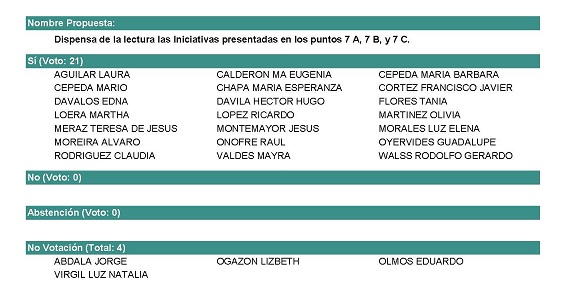 Diputada Presidenta María Guadalupe Oyervides Valdez:Gracias Diputada. Conforme al resultado de la votación, se aprueba por unanimidad la propuesta para la dispensa de la lectura de las siguientes iniciativas: A).- Iniciativa con Proyecto de Decreto por el que propone declarar a “La danza de los Matlachines”, como Patrimonio Cultural Inmaterial del Estado de Coahuila de Zaragoza.Túrnese a la Comisión de Educación, Cultura, Familias, Desarrollo Humano y Actividades Cívicas.INICIATIVA CON PROYECTO DE DECRETO QUE PRESENTA EL DIPUTADO ÁLVARO MOREIRA VALDÉS Y LAS DIPUTADAS MARÍA BÁRBARA CEPEDA BOEHRINGER, LUZ ELENA GUADALUPE MORALES NÚÑEZ Y MARTHA LOERA ARÁMBULA, CONJUNTAMENTE CON LAS DIPUTADAS Y LOS DIPUTADOS INTEGRANTES DEL GRUPO PARLAMENTARIO “MIGUEL RAMOS ARIZPE”, DEL PARTIDO REVOLUCIONARIO INSTITUCIONAL, POR EL QUE PROPONE DECLARAR A “LA DANZA DE LOS MATLACHINES”, COMO PATRIMONIO CULTURAL INMATERIAL DEL ESTADO DE COAHUILA DE ZARAGOZA.H. PLENO DEL CONGRESO DEL ESTADO DE COAHUILA DE ZARAGOZA.P R E S E N T E.-Los suscritos Diputado Álvaro Moreira Valdés, Diputada María Bárbara Cepeda Boehringer, Diputada Luz Elena Guadalupe Morales Núñez y Diputada Martha Loera Arámbula, conjuntamente con las diputadas y los diputados integrantes del Grupo Parlamentario “Miguel Ramos Arizpe” del Partido Revolucionario Institucional, en ejercicio de las facultades que nos confieren el artículo 59 fracción I de la Constitución Política del Estado de Coahuila de Zaragoza, los artículos 21 fracción IV, 152 fracción I y 167 de la Ley Orgánica del Congreso del Estado Independiente, Libre y Soberano de Coahuila de Zaragoza, así como los artículos 16 fracción IV, 45 fracción IV, V y VI del Reglamento Interior y de Prácticas Parlamentarias del Congreso del Estado Independiente, Libre y Soberano de Coahuila de Zaragoza, nos permitimos someter a este H. Pleno del Congreso, la presente Iniciativa con Proyecto de Decreto por el que propone declarar a “La Danza de los Matlachines”, como Patrimonio Cultural Inmaterial del Estado de Coahuila de Zaragoza, bajo la siguiente:EXPOSICIÓN DE MOTIVOSLos valores excepcionales que tiene México en su riqueza cultural y natural la convierten en una nación de especial relevancia para la humanidad. A nivel mundial, nuestro país destaca por la belleza de sus paisajes, la historia de sus pueblos, la amabilidad de su gente, el sabor de su comida, así como por la diversidad de sus costumbres y tradiciones. En efecto, México se ubica como el primer país de América y el sexto a nivel mundial con el mayor número de Bienes reconocidos como Patrimonio de la Humanidad, según la UNESCO.Esta organización tiene entre sus objetivos el preservar y dar a conocer las maravillas que guardan arraigo en el mundo y que representan un valor intrínseco para la humanidad. Estas no se limitan a escenarios naturales, monumentos o sitios arqueológicos, sino que comprenden también todas aquellas tradiciones o expresiones vivas heredadas de nuestros antepasados y transmitidas a nuestros descendientes, como pueden ser las artes del espectáculo, usos sociales, rituales, actos festivos, así como conocimientos y usos vinculados a la naturaleza, el universo o la artesanía tradicional.Todo lo anterior conforma el patrimonio cultural inmaterial, que abarca todas las representaciones, expresiones, conocimientos y saberes que las comunidades, los grupos y los individuos reconocen como parte de sus culturas, infundiéndoles un sentimiento de identidad y continuidad.Dadas las características que reviste, las gestiones que promuevan su salvaguarda resultan muy significativas porque, al ser un tipo de  patrimonio que muchas veces resulta efímero, solo presente cuando es realizado en un tiempo y lugar determinados, ello aumenta la importancia de desarrollar acciones que permitan su conocimiento y difusión para que la práctica de tales actividades, a través de las nuevas generaciones, permita que estas expresiones puedan conservarse a lo largo del tiempo.Considerando su importancia y fragilidad ante las amenazas de alteración o deterioro causadas por la evolución de la vida social y económica, en el año 2005 nuestro país ratificó la Convención para la salvaguarda del patrimonio cultural inmaterial de la UNESCO, instrumento que tiene entre sus fines promover la conservación, el respeto y la sensibilización de estas manifestaciones. Dentro del vasto y diverso patrimonio cultural que tiene México destacan las danzas ancestrales, que muestran a través de los tiempos las creencias o rituales de un pueblo ante las situaciones que acontecen para conseguir beneficios para su comunidad. Actualmente, estas danzas ayudan a mantener cohesionadas a las personas que comparten esas prácticas culturales, reafirmándolas como formas expresivas que ratifican la pertenencia de los individuos y grupos dentro de cierta comunidad. La Danza de los Matlachines es una de las tradiciones más representativas del país, teniendo especial arraigo en Coahuila. Llegó al sur de nuestra entidad durante el proceso de colonización, en particular con la fundación del pueblo de San Esteban de la Nueva Tlaxcala, poblado gemelo de la Villa de Santiago del Saltillo, en 1591. De esta región se extendió al resto del estado, manteniéndose viva en muchos de nuestros municipios como Saltillo, Parras, San Pedro, Nava, Morelos, Muzquiz, Progreso, Torreon, San Pedro, Viezca, Zaragoza, Parras, Ramos Arizpe, Arteaga, Monclova, General Cepeda y San Juan de Sabinas. Con un carácter guerrero de formaciones lineales, al ritmo del tambor y marcando el son con cada pisada, resaltan entre la multitud los penachos multicolores y los danzantes toman las calles profesando su fe, bailando con fervor.La indumentaria es fundamental para la ceremonia. Su vestimenta tiene que ver con el pasado prehispánico, con los guerreros aztecas. Destaca el penacho con las plumas de ganso y los huaraches con láminas para generar un sonido particular. Los accesorios se complementan con una sonaja, cuyo sonido es para demostrar que están en guerra, así como un arco como arma principal.En Coahuila existen 214 grupos y 4 mil 24 danzantes de todas las edades; a ellos se suman las personas que colaboran en este proceso en el que se involucra a familias y comunidades en cada detalle, desde la elaboración de los trajes hasta la dinámica del baile, incrementándose el número de practicantes cada año a lo largo de entidad.Dentro de las artes, la danza es la más frágil por su naturaleza efímera y dado que es un patrimonio en uso, experimenta cambios creándose, recreándose o inventándose. Por ello, desde hace años el Gobierno del Estado ha trabajado por conservar y difundir la riqueza de las tradiciones y cultura que tiene Coahuila en cuanto a esta expresión artística. Muestra de ello es la publicación del libro “Culturas populares de Coahuila” en el año 2015, que forma parte de la colección de Patrimonio Coahuilense, de la Secretaría de Cultura estatal. De igual forma, en el 2016 fue montada en el Museo Nacional de Culturas Populares, la exposición fotográfica “Matlachines de Coahuila. Tradición e identidad multiculturales”. Con esa misma intención, en el 2018 el municipio de Saltillo declaró La Danza de Matlachines como patrimonio cultural inmaterial de la ciudad.Con base en este impulso por parte de los gobiernos estatal y municipal, la gran Matlachinada Estatal fue certificada este año 2021 como la danza en su tipo más grande del mundo por el Libro de Récord Guinness, lo que abona decididamente a elevar su reconocimiento a nivel internacional. Ello en el marco del Festival Internacional de Cultura de Saltillo, evento en el que además este municipio declaró el 3 de mayo como el Día del Matlachin.Este esfuerzo se eleva más allá de nuestras fronteras, pues existe una propuesta por parte del Instituto Municipal de Cultura de Saltillo para que se reconozca esta expresión como Patrimonio Cultural Inmaterial de la Humanidad.Cada matlachín es un soldado de la cultura mexicana y, por supuesto, de la cultura coahuilense. Es por ello que, con el objetivo de contribuir a conservar la representación de esta importante tradición, se propone que este H. Congreso del Estado declare a La Danza de los Matlachines como Patrimonio Cultural Inmaterial del Estado de Coahuila de Zaragoza.Esta danza está viva en Coahuila. Estamos convencidos que esta acción contribuirá a asegurar su permanencia en el tiempo, su conocimiento, valorización y resguardo por parte de las siguientes generaciones, siendo un instrumento que impulsará a las instituciones de todos los niveles de gobierno a implementar medidas y estrategias que permitan dignificar su práctica, permitiéndole a quienes nos honran con su representación el continuar transmitiéndola, brindándoles mayor certidumbre a las miles de mujeres y hombres que participan con fervor en esta tradición.En virtud de lo anterior, es que ponemos a consideración de este Honorable Pleno del Congreso del Estado para su revisión, análisis y, en su caso, aprobación la siguiente iniciativa de:PROYECTO DE DECRETOÚNICO.- Este H. Congreso del Estado declara a “La Danza de los Matlachines”, como PATRIMONIO CULTURAL INMATERIAL en el Estado de Coahuila de Zaragoza.T R A N S I T O R I O SÚNICO.- El presente decreto entrará en vigor al día siguiente de su publicación en el Periódico Oficial de Gobierno del Estado.A T E N T A M E N T ESaltillo, Coahuila de Zaragoza, 14 de septiembre de 2021CONJUNTAMENTE CON LAS DIPUTADAS Y LOS DIPUTADOS INTEGRANTES DEL GRUPO PARLAMENTARIO “MIGUEL RAMOS ARIZPE”, DEL PARTIDO REVOLUCIONARIO INSTITUCIONAL.Diputada Presidenta María Guadalupe Oyervides Valdez:B).- Iniciativa con Proyecto de Decreto por el que se reforma y adiciona el Código Municipal para el Estado de Coahuila de Zaragoza, con el objeto de crear un Instituto Municipal del Deporte, a fin de que éste sea el encargado de la promoción, difusión y facilitación de las actividades deportivas en cada uno de los 38 municipios de Coahuila.Túrnese a la Comisión de Gobernación, Puntos Constitucionales y Justicia para efectos de su estudio.Iniciativa con proyecto de decreto que presenta la Diputada Laura Francisca Aguilar Tabares conjuntamente con las diputadas y él diputado integrantes del Grupo Parlamentario del movimiento de regeneración nacional, del partido morena, por el que se reforma y adiciona el Código Municipal para el Estado de Coahuila de Zaragoza, con el objeto de crear un Instituto Municipal del Deporte, a fin de que este sea el encargado de la promoción, difusión y facilitación de las actividades deportivas en cada uno de los 38 municipios de Coahuila.H. PLENO DEL CONGRESO DEL ESTADODE COAHUILA DE ZARAGOZAPRESENTE.-La suscrita Diputada Laura Francisca Aguilar Tabares, conjuntamente con las Diputadas y él Diputado del Grupo Parlamentario movimiento de regeneración nacional del partido morena, de la LXII Legislatura del Honorable Congreso del Estado Independiente, Libre y Soberano de Coahuila de Zaragoza, con fundamento en el articulo 59 fracción I y 60 de la Constitución Política del Estado de Coahuila de Zaragoza, además de los artículos 21 fracción IV, 152 fracción I, I63, 167 y demás relativos de la Ley Orgánica del Congreso del Estado Independiente, Libre y Soberano de Coahuila de Zaragoza, ponemos a consideración de ustedes, compañeras y compañeros legisladores, la presente iniciativa con proyecto de decreto, por medio de la cual se modifican algunas disposiciones del Código Municipal para el Estado de Coahuila de Zaragoza, a razón de la siguiente: Exposición de MotivosExisten muchas formas de llevar a cabo la democracia: puede ser mediante la realización de elecciones, con consultas que busquen vincular la opinión popular a las decisiones gubernamentales, haciendo partícipe a la sociedad en la distribución del presupuesto público y, claro está, acercando los servicios públicos a toda la población.Porque los servicios públicos en entidades tan extensas como Coahuila pueden llegar a presentar cierta complejidad, debido a que su ejecución requiere de una extensión institucional para que se puedan llevar a cabo, tal es el caso del deporte.A pesar de que en Coahuila podemos encontrar complejos deportivos de gran calidad, lo cierto es que estos se concentran, prácticamente en su totalidad, en los municipios de Torreón y Saltillo.Por lo que dicha distribución perjudica al resto de los municipios del Estado desde dos ópticas, diferentes, pero igual de importantes: la competitiva y la comunitaria.Empezando por la competitiva, es justo decir que la preparación de atletas de alto rendimiento no sólo recae prácticamente en dos municipios (Torreón y Saltillo), sino que se impone implícitamente la necesidad de abandonar el municipio en el que se nace para perfeccionar las habilidades atléticas.Si bien el fin último de un programa público deportivo es el tener a atletas olímpicos, de igual forma los beneficios de estos programas ofrecen a los jóvenes un aliciente positivo para alejarse de las adicciones y las conductas antisociales.Por otro lado, la óptica comunitaria es de suma importancia. Como mencionamos, los proyectos deportivos no deben ver como su mayor objetivo la competencia, sino el desarrollo físico, social pero sobre todo emocional de los habitantes de una comunidad.También, la presencia de espacios públicos para la práctica del cualquier deporte, proporciona a las comunidades mayor identidad, mayores posibilidades para el esparcimiento, pero además disminuye la marginación en la que se encuentran algunas colonias.Pero, ante todo esto, ¿cómo se puede lograr que el deporte, sea con fines competitivos o comunitarios, llegue a los 38 municipios de Coahuila de forma organizada?A pesar de que existe el Instituto Estatal del Deporte de Coahuila, así como Institutos Municipales del Deporte en my pocos municipios, es necesario que dicha organización pueda existir en los 38 municipios de Coahuila, para que todos los habitantes del estado tengan las mismas oportunidades de acceder a alguna actividad deportiva.Por tanto, un Instituto Municipal del Deporte será el encargado en cada municipio de la promoción, difusión y facilitador de actividades deportivas, tanto competitivas como comunitarias, a fin de que todos los habitantes puedan tener acceso a una vida deportiva y de ejercicio plena.Cabe señalara que hace algunos día una servidora sostuvo una reunión con la Directora Estatal del Deporte en Coahuila licenciada Alina Garza, quien nos menciono precisamente la necesidad de que todos los municipios del Estado contaran con un Instituto municipal del deporte, pues ello facilitaría el poder consolidar de una manera más efectiva tanto las actividades competitivas como comunitarias así como de esparcimiento en materia deportiva dentro de todo el territorio coahuilense, de ahí la idea de proponer el día de hoy la presente iniciativa de ley.En virtud de lo anteriormente expuesto, el Grupo Parlamentario del movimiento de regeneración nacional, del Partido morena, ponemos a la consideración de este H. Pleno del Congreso, el siguiente:PROYECTO DE DECRETOÚNICO.- SE ADICIONE EL NUMERAL 10 A LA FRACCIÓN VII DEL ARTÍCULO 102 DEL CÓDIGO MUNICIPAL PARA EL ESTADO DE COAHUILA DE ZARAGOZA, PARA QUEDAR COMO SIGUE:Artículo 102.El Municipio Libre tiene un ámbito de competencia exclusiva y distinta a los Gobiernos Federal o Estatal, de conformidad con la Constitución Política de los Estados Unidos Mexicanos, la Constitución Local, este Código y demás leyes aplicables. La competencia municipal se ejercerá por el ayuntamiento o, en su caso, por el Concejo Municipal y no podrá ser vulnerada o restringida por los Gobiernos Federal o Estatal. Sin perjuicio de su competencia municipal, los ayuntamientos deberán observar lo dispuesto por las leyes federales y estatales, siempre que estas leyes no contravengan la competencia municipal que establece la Constitución Política de los Estados Unidos Mexicanos, la Constitución Local y demás disposiciones que emanen de ellas. Los Gobiernos Municipales, en la esfera de su competencia y de conformidad con las disposiciones aplicables, mantendrán con las partes integrantes de la Federación una relación de respeto y de colaboración mutua para el desarrollo político, económico, social y cultural del país. Los Municipios ejercerán de manera coordinada, en los términos de las disposiciones aplicables, las facultades coincidentes o concurrentes con la Federación o el Estado.En todo caso, los ayuntamientos tendrán las competencias, facultades y obligaciones siguientes: I a la VI……..VII. En materia de educación y cultura, asistencia y salud publicas: 1. al 9……10. Cada municipio deberá contar con un Instituto Municipal del Deporte, a fin de que sea el encargado de facilitar, promover y difundir las actividades deportivas, tanto competitivas como comunitarias.ARTICULO T R A N S I T O R I O ÚNICO.- EL PRESENTE DECRETO ENTRARÁ EN VIGOR AL DÍA SIGUIENTE DE SU PUBLICACIÓN EN EL PERIÓDICO OFICIAL DEL GOBIERNO DEL ESTADO.AtentamenteSaltillo, Coahuila, Septiembre14 de 2021 Grupo Parlamentario de morenaDip. Laura Francisca Aguilar TabaresDip. Lizbeth Ogazón NavaDip. Teresa de Jesús Meráz GarcíaDip. Francisco Javier Cortez GómezDiputada Presidenta María Guadalupe Oyervides Valdez:C).- Iniciativa con Proyecto de Decreto  por el que se reforman y adicionan diversas disposiciones de la Ley Orgánica del Congreso del Estado, así como del Reglamento Interior y de Prácticas Parlamentarias de esta Soberanía, en relación con la presentación de pronunciamientos.Túrnese a la Comisión de Reglamentos y Prácticas Parlamentarias.INICIATIVA CON PROYECTO DE DECRETO QUE PRESENTA EL DE LA VOZ, DIPUTADO FRANCISCO JAVIER CORTEZ GÓMEZ, CONJUNTAMENTE CON LAS DIPUTADAS INTEGRANTES DEL GRUPO PARLAMENTARIO “MOVIMIENTO REGENERACIÓN NACIONAL” DEL PARTIDO morena, POR EL QUE SE REFORMAN Y ADICIONAN DIVERSAS DISPOSICIONES DE LA LEY ORGÁNICA DEL CONGRESO DEL ESTADO, ASÍ COMO DEL REGLAMENTO INTERIOR Y DE PRÁCTICAS PARLAMENTARIAS DE ESTA SOBERANÍA, EN RELACIÓN CON LA PRESENTACIÓN DE PRONUNCIAMIENTOS.HONORABLE PLENO DEL CONGRESODEL ESTADO DE COAHUILA DE ZARAGOZAPRESENTE. –El suscrito, Diputado Francisco Javier Cortez Gómez, en conjunto con las Diputadas integrantes del Grupo Parlamentario “Movimiento Regeneración Nacional” del Partido morena, en el ejercicio de las facultades que nos confieren los artículos 59 Fracción I, 60 y 67 fracción I, de la Constitución Política del Estado de Coahuila de Zaragoza, así como los artículos 21 Fracción IV, 152 Fracción I, y demás aplicables de la Ley Orgánica del Congreso del Estado Independiente, Libre y Soberano de Coahuila de Zaragoza, nos permitimos someter a consideración de este Honorable Pleno del Congreso del Estado la presente iniciativa con proyecto de decreto, por el que se modifica la fracción VIII segundo párrafo del artículo 39 de la Ley Orgánica del Congreso del Estado, y, por otra parte, se reforma la fracción XLI del artículo 2, eliminándose la fracción XLI (repetida) del mismo artículo 2, y cuyo enunciado se recorre hasta el final del listado, para crear así la fracción LIII, que se adiciona, y se añade un segundo párrafo al artículo 132, todos, del Reglamento Interior y de Prácticas Parlamentarias de esta Soberanía, al tenor de la siguiente:EXPOSICIÓN DE MOTIVOSSeguramente muchos nos hemos visto tentados, en pleno ejercicio de nuestra actividad legislativa, a participar de viva voz cuando alguna de nuestras compañeras o compañeros legisladores da lectura a un pronunciamiento, más aún si a través de este recurso presenta datos, análisis y conclusiones que creemos erróneos, injustos o que denotan una postura en la que definitivamente no podemos estar de acuerdo.Es en ese momento cuando quizá desearíamos interpelar directamente a quien hace uso de la voz, arrebatarle la palabra y hacer saber a la opinión pública cuál es, a juicio propio o de grupo, la verdad que se debe esgrimir.Este tipo de desplantes, desde luego, serían en todo caso producto de apasionamientos desbordados, pero también pueden ser reflejo de una falta de civilidad política, incluso durante el desahogo de otros puntos del orden del día habitual, si bien, no tanto en esta Legislatura, sí en las anteriores, y seguramente en otros parlamentos.Aunque en los ordenamientos legales correspondientes no existen normas suficientemente claras con relación a la naturaleza y presentación de pronunciamientos, se entiende sin embargo que se trata de untipo documento que no ofrece margen para ninguna clase de interferencia o discusión entre quien expone y el resto de las y los Diputados.Lo anterior, a diferencia, como sabemos, de las proposiciones con puntos de acuerdo y los dictámenes relativos a iniciativas con proyecto de decreto, que en el curso del proceso legislativo pueden ser motivo de análisis y debates, como también de acuerdos.Efectivamente, tanto en Ley Orgánica de este Congreso, como en el correspondiente Reglamento Interior y de Prácticas Parlamentarias, es muy poco lo que encontramos con respecto a los pronunciamientos. Quizás esta sea una de las causas, es decir, la falta de una regulación más específica, clara y precisa, por las que de pronto alguien pudiera sentirse en libertad de intervenir, en algún momento de la sesión, para contestar o fijar postura con motivo de dichas disertaciones, sacrificando en alguna medida el decoro y el orden establecidos para el desarrollo del trabajo legislativo.Considero pertinente atender este sencillo, pero importante aspecto de nuestro marco normativo, haciendo las precisiones conducentes, como una forma de abonar a que nuestra función legislativa sea cada vez más eficiente y honorable, con mayor razón si tomamos en cuenta que esta LXII Legislatura, respecto de las anteriores, ha sido hasta ahora una de las más proclives a presentar pronunciamientos.Dentro de este empeño, se aprovecha la ocasión para corregir un error referente a una fracción que aparece repetida, más no su contenido, en el artículo 2 de nuestro Reglamento Interior y de Prácticas Parlamentarias.A este respecto, con objeto de no trastocar el orden en que aparecen colocados dichos conceptos, se propone que la fracción en comento, en este caso la XLI, sea trasladada al último sitio de esta relación de exposiciones, eliminándose la que está duplicada, y crear así la fracción LIII, adicionándola con el mismo contenido del numeral suprimido.En razón de que la eventual aprobación de las reformas aquí planteadas, por tratarse de la Ley Orgánica y del Reglamento en cuestión, requerirá de los votos a favor de la mayoría calificada del Pleno del Congreso, es que estamos presentando de manera conjunta el presente planteamiento.Con base en todo lo anteriormente expuesto y fundado, me permito presentar ante este Honorable Congreso del Estado Independiente, Libre y Soberano de Coahuila de Zaragoza, para su estudio, análisis y, en su caso, aprobación, la siguiente iniciativa con proyecto de:DECRETOPRIMERO. – Se reforma la fracción VIII segundo párrafo del artículo 39 de la Ley Orgánica del Congreso del Estado Independiente, Libre y Soberano de Coahuila de Zaragoza, para quedar como sigue:ARTÍCULO 39.- ......En las sesiones, preferentemente se dará cuenta de los asuntos a tratar en las mismas, en el siguiente orden: I. ... a la VII. ...VIII. 	Agenda Política. Para estos efectos, se entenderá por Agenda Política los pronunciamientos que presenten al Pleno o a la Diputación Permanente las Diputadas y Diputados, Grupos Parlamentarios, Fracciones Parlamentarias o la Junta de Gobierno. Dado su carácter predominantemente enunciativo, los pronunciamientos no están sujetos a interpelaciones, señalamientos, comentarios, votación o debate por parte de la Asamblea.SEGUNDO. –Se reforma la fracción XLI del artículo 2, eliminándose la subsiguiente fracción XLI (repetida) del mismo artículo 2, y cuyo enunciado se recorre hasta el final del listado, para crear así la fracción LIII, que se adiciona, así mismo, se añade un segundo párrafo al artículo 132, todos, del Reglamento Interior y de Prácticas Parlamentarias del Congreso del Estado Independiente, Libre y Soberano de Coahuila de Zaragoza, para quedar en los términos siguientes:Artículo 2.- Para los efectos del presente Reglamento se entenderá por:I.- ... a la XL.- ...XLI.- Pronunciamiento: Es una declaración presentada, dentro de la agenda política de cada sesión, por una o un diputado, grupo parlamentario, fracción parlamentaria o la Junta de Gobierno, en relación conuna efeméride, acontecimiento histórico o posicionamiento de carácter político. Durante la sesión en cuyo orden del día haya sido registrado, ningún pronunciamiento puede ser objeto de interpelación, señalamiento, Votación, debate o comentario alguno de las Diputadas y Diputados presentes.XLII.- ... a la LII.- ...LIII.- Quórum: Es el número mínimo de diputados y diputadas requerido para que el Pleno o la Diputación Permanente, las comisiones y los comités puedan abrir sus sesiones y reuniones respectivamente, así como para realizar votaciones nominales. Este número equivale a la mitad más uno del total de sus integrantes.Artículo 132.- Las y los diputados que deseen realizar alguna intervención respecto del tema que se esté desarrollando, lo harán alternadamente en contra y a favor, comenzando por el primero de la lista de intervenciones en contra.Tal disposición no aplica para el caso de los temas, asuntos, problemas, disertaciones, efemérides o posicionamientos políticos planteados mediante la presentación de pronunciamientos.ARTÍCULOS TRANSITORIOÚNICO. - El presente decreto entrará en vigor al día siguiente de su publicación en el Periódico Oficial del Gobierno del Estado.A t e n t a m e n t e:Saltillo, Coahuila de Zaragoza, a 14 de septiembre de 2021.Grupo Parlamentario de morena DIP. FRANCISCO JAVIER CORTEZ GÓMEZDIP. LIZBETH OGAZÓN NAVADIP. LAURA FRANCISCA AGUILAR TABARESDIP. TERESA DE JESÚS MERAZ GARCÍADiputada Presidenta María Guadalupe Oyervides Valdez: A continuación, se concede la palabra hasta por 10 minutos a la Diputada Lizbeth Ogazón Nava, para dar lectura al punto que se encuentra consignado en el Punto 7 D del Orden del Día aprobado. Adelante Diputada. Diputada Lizbeth Ogazón Nava:Gracias Diputada. “La sociedad no solo transforma Cortes, también Legislaturas”.Un derecho constitucional no puede ser al mismo tiempo un delito, desde esta perspectiva es que parte todo el enfoque que motiva esta reforma. Compañeras y compañeros:El aborto legal no lo concedió nadie, lo conquistó la marea verde y hoy Coahuila está muy cerca de sumarse a esta lucha internacional por los derechos de todas las mujeres y personas gestantes. Este fenómeno de libertad, se ha extendido por todo el continente y está muy visible en México, tiene respaldo internacional y aquí en Coahuila es muy visible gracias a todos los colectivos feministas, colectivos que acompañan, que llenan calles, que alzan la voz y que por supuesto transformaron la Corte. En el tema de la interrupción legal del embarazo aprendí que las luchas no solamente se ganan marchando en la calle, sino también hablando con familia, amigos, compañeros del colegio y claro que sí, presentando iniciativas. Y aunque no siempre te vas a encontrar con gente que coincida con tus ideas, precisamente de eso se trata, de que todos tenemos ideas y puntos de vista diferentes, no hay que prohibir, sino respetar. Portar el pañuelo verde ha construido un marco compartido del significado que atraviesa de manera transversal la clase social, la edad, la condición étnica y es una fuente de identidad política que tiene un amplio arco que incluye a personas y grupos muy diversos, tan diversos que el discurso se vuelve internacional.El comité para la eliminación de la discriminación contra la mujer, adoptado en forma unánime por la Asamblea General de las Naciones Unidas en 1979 y ratificado por México al 23 de marzo de 1981, nos manifiesta a través de sus recomendaciones en el 9º informe del estado mexicano que es necesario:Poner mayor empeño en acelerar la armonización de las leyes y los protocolos federales y estatales sobre el aborto para garantizar el acceso al aborto legal y aunque no haya sido legalizado a los servicios de atención posterior al aborto.Que armonice las leyes federales y estatales pertinentes con la Ley General de Víctimas y la Norma Oficial Mexicana, NOM046/SSA2-2005, sobre la violencia familiar, sexual y contra las mujeres e informe y capacite adecuadamente al personal médico para que pueda ofrecer atención especializada a las mujeres y a las niñas víctimas de la violencia sexual, lo que comprende la prestación de servicios esenciales de anticoncepción de emergencia y aborto. Lo anterior, evidencía que la falta de armonización legislativa en materia de interrupción legal del embarazo coloca a las mujeres y personas gestantes en condiciones de vulnerabilidad y limita el acceso y ejercicio a sus derechos humanos y en particular a los derechos reproductivos. Por otra parte, el Comité de Derechos Humanos de la Organización de las Naciones Unidas ONU, se manifestó por primera vez con un posicionamiento contundente respecto de la interrupción voluntaria del embarazo, y lo hizo a través de la observación general no.36 sobre el Artículo 6º del Pacto Internacional de Derechos Civiles y Políticos relativo al derecho a la vida. En dicho instrumento se menciona a los estados partes pueden adoptar medidas diseñada para regular las interrupciones voluntarias de embarazo y advierte que al no existir normativa que regule la problemática del aborto debe evitarse que se siga recurriendo a abortos clandestinos e inseguros revisando las leyes vigentes.Detalla el documento que los estados no deben de tomar medidas como criminalizar embarazos de mujeres solteras o aplicar sanciones penales contra mujeres y niñas que aborta o contra proveedores de servicios médicos que las ayudan hacerlo, ya que tomar tales medidas obliga a mujeres, personas y niñas a recurrir a abortos inseguros. En el ámbito internacional encontramos que la Convención Americana de Derechos Humanos dice en el artículo 4.1, toda persona tiene derecho a que se respete su vida, pero este derecho estará protegido por la ley, en general a partir del momento de concepción a lo cual la Corte Interamericana de Derechos Humanos define el sentido de este artículo, cuando explica el caso baby boy, la expresión en general permita la ratificación de la convención por parte de los estados que ya habían despenalizado algunas causales para acceder a un aborto legal. La Corte Interamericana de Derechos Humanos hizo la misma interpretación en el caso Artavia Murillo,  que significa ese en general, que la protección del derecho a la vida no es absoluta sino que es gradual e incrementan según su desarrollo debido a que no constituye un deber absoluto e incondicional, sino que implica entender la procedencia de excepciones a la regla general. La Corte sostuvo bien que si no hay una definición consensuada sobre el inicio de la vida y grupos que le otorgan atributos metafísicos a los embriones asociados a creencias pero que esas concepciones no puedan imponerse a personas que no las comparten, esa en general fue puesto en la redacción final del artículo para que los estados pudieran legislar sobre un amplio abanico de excepciones.Para que se consolide una vida libre es preciso que mujeres de todas las clases, razas y etnias, de todas las edades, de las culturas y distintas religiones y orientaciones sexuales puedan controlar sus cuerpos y tomar decisiones que deben de ser respaldadas por un estado laico como lo marca la propia Constitución. Con esta iniciativa el mensaje a la sociedad es claro: Nunca más penalizar a la mujer por decidir sobre su cuerpo. Se derogarían los artículos 195 y 196 la Suprema Corte de Justicia de la Nación resolvió la ya dictada acción de inconstitucionalidad 148/2017, declarando la invalidez de estos artículos que establecían la pena de prisión a la mujer que voluntariamente se practicara un aborto o a quien le hiciere abortar con su consentimiento en ese sentido los Ministros de la Corte estimaron que la penalización del aborto en esos términos vulnera el derecho a la mujer y de la personas gestantes es: a decidir sobre su cuerpo, situación que en lugar de sancionar debe de garantizar el Estado. Pero hay reforma al Artículo 197, 198 y 199, la presente propuesta plantea que la figura de aborto subsista si causa muerte al producto de la concepción, sin el consentimiento la gestante en cualquier momento del embarazo, ya sea de forma culposa o dolosa, por la cual se modifica el numeral 197 de este ordenamiento. En el 197 se destaca lo que considera la Suprema Corte de Justicia en cuanto a gestación y qué merece una protección constitucional de conforme de la temporalidad de su desarrollo, protección que incrementa en el tiempo a medida que avanza el embarazo por lo que se establece que la temporalidad sea lo suficientemente extendida para proteger los derechos de las gestantes en situación de vulnerabilidad y puedan tener acceso a la información y no sean criminalizadas, es decir, se trata de proteger la maternidad voluntaria y a la vez otorgar a las personas gestantes un plazo razonable para que tomen una decisión libre e informada sobre su maternidad. Entonces, atendiendo a la salud de la gestante, así como al desarrollo del producto se le otorga la carga punitiva al aborto cuando se practica en un plazo que exceda 22 semanas de gestación para realizar el procedimiento al médico o médica.… y nos pasamos al 197.197.- Retomando el criterio de la Corte la multicitada acción de inconstitucionalidad, los Ministros determinan que son inconstitucionales normas penales de las entidades federativas que criminalizan al aborto de forma absoluta como las normas que prevén la posibilidad de abortar como escusas absolutorias pues en esos supuestos la decisión de la mujer se cataloga como un delito. En ese sentido, es importante derogar las porciones normativas declaradas inconstitucionales pues es uno de los últimos  pasos en el camino a discriminalizar  a las mujeres que no desean ser madres pues no basta una anotación en la legislación local debajo de los artículos citados en donde se inserte la leyenda declarado: Inconstitucional. Tienen que eliminarse por completo dichos conceptos del Código Penal,  para que el mensaje a la sociedad sea claro: Nunca más se penalizará o criminalizará a la mujer por decidir sobre su cuerpo, la maternidad debe de ser una elección y no una imposición. INICIATIVA CON PROYECTO DE DECRETO QUE PRESENTA LA DIPUTADA LIZBETH OGAZÓN NAVA CONJUNTAMENTE CON LAS DIPUTADAS Y ÉL DIPUTADO INTEGRANTES DEL GRUPO DE morena, POR LA QUE SE DEROGAN Y MODIFICAN DIVERSOS ARTÍCULOS DEL CÓDIGO PENAL DEL ESTADO DE COAHUILA DE ZARAGOZA REFERENTES AL CAPÍTULO SÉPTIMO DEL ABORTO.H. PLENO DEL CONGRESO DEL ESTADODE COAHUILA DE ZARAGOZA.P R E S E N T E.-La suscrita Diputada Lizbeth Ogazón Nava, conjuntamente con las Diputadas y él Diputado integrantes del Grupo Parlamentario del movimiento de regeneración nacional, del partido morena en el ejercicio de las facultades que nos confieren el Artículo 59 Fracción I de la Constitución Política del Estado de Coahuila de Zaragoza, así como los artículos 21 Fracción IV, 152 Fracción I y demás aplicables de la Ley Orgánica del Congreso del Estado Independiente, Libre y Soberano de Coahuila de Zaragoza, nos permitimos someter a consideración de este Honorable Pleno del Congreso del Estado, la presente iniciativa con proyecto de decreto, por el que se derogan y modifican diversos artículos del Código Penal del Estado de Coahuila de Zaragoza referentes al capítulo séptimo del aborto, al tenor de la siguiente:E X P O S I C I O N   D E   M O T I V O SLa sociedad no solo transforma cortes, también legislaturas. PLANTEAMIENTO DEL PROBLEMAUn derecho constitucional no puede ser al mismo tiempo un delito. Desde esta perspectiva, es que parte todo el enfoque que motiva esta reforma. Lo estipulado en el Código Penal del Estado de Coahuila, solo ha logrado una cosa, materializar la idea de que la maternidad es una función obligatoria de las mujeres, y si alguna mujer o persona gestante decide no culminar el embarazo, se vuelve automáticamente un delincuente. De esta manera el Estado niega el derecho de decidir libremente sobre el cuerpo, el plan y proyecto de vida propios y hace que prevalezca la violencia, la discriminación basada en género imponiendo una carga en lugar de promover el goce de los derechos en un plano de igualdad. Como legisladores no podemos subestimar la capacidad de la mujer o persona gestante para tomar decisiones responsables sobre su vida y cuerpo.Tampoco hay que confundirnos y caer en un falso debate de si se está a favor o en contra de la vida, lo que hoy recae en esta legislatura es construir el camino para que todas las personas puedan decidir sobre su proyecto de vida de manera autónoma y libre. Aquí nadie propone el aborto como método anticonceptivo, aquí enfrentamos la realidad de la falta de educación sexual y el problema de la violencia sistemática en contra de las mujeres. Lo que aquí sí se propone es el reconocimiento de la mujer y las personas con capacidad de gestar como titulares del derecho a decidir la continuación o interrupción de su embarazo. Esta elección corresponde en exclusiva a la mujer o persona con capacidad de gestar, pues se vincula a una de las esferas más íntimas que configuran su dignidad y su personalidad, en tanto que sólo ella puede, de acuerdo con sus circunstancias individuales, responder cómo integrará la maternidad a su plan y proyecto de vida, así como –en su caso– las razones por las que prefiere tomar la compleja decisión de interrumpir la gestación.Penalizar el aborto implica conceder al Estado el privilegio exclusivo de decidir sobre un asunto moral y atentar contra los derechos de las personas para imponerles su criterio. Despenalizar el aborto no implica justificarlo moralmente, menos aún fomentarlo. Implica solo respetar la autonomía de cada individuo para decidir sobre su vida, respetar tanto a quien juzga que el aborto es un crimen como a quien juzga lo contrario.El tipo penal de aborto contenido en el artículo ciento noventa y seis del Código Penal del Estado de Coahuila de Zaragoza (CPECZ) se encuentra en el capítulo séptimo del título de delitos contra la vida, siendo la vida en sí misma el bien jurídico personal tutelado. Desde el enfoque tradicional, la vida que se pretende salvaguardar bajo esta delimitación, es la que resulta como producto de la gestación, no obstante, esto se debe a que tradicionalmente solo se habían estado tomando en consideración los intereses inherentes a la estructura de las sociedades patriarcales en las que la reproducción era el único proyecto de vida de las mujeres. Actualmente, en medio del contexto que ha permitido paulatinamente a las mujeres ir identificando y reclamando sus derechos, a partir del año dos mil once el estado tiene una función constitucional a nivel nacional contenida en su artículo primero, dividida en cuatro vertientes: reconocer, difundir, proteger y garantizar el respeto a los derechos humanos de todas y todos. Siendo este, un parteaguas necesario para que se considere que, el bien jurídico personal en el tipo penal de aborto debe ser la vida, la perspectiva de género nos viene a poner en evidencia que, en un primer momento la vida que se debe de respetar es la de las mujeres o personas gestantes que se encuentren embarazadas. Tan es así que, existe el derecho de las mujeres a una vida libre de violencia, así como sus respectivas normatividades: Ley de Acceso de las Mujeres a una Vida Libre de Violencia para el Estado de Coahuila de Zaragoza, y Ley General de Acceso de las Mujeres a una Vida Libre de Violencia. Es esta línea de pensamiento la que precisamente, ha podido dar lugar a que las entidades federativas de Ciudad de México, Oaxaca, Veracruz e Hidalgo hayan puesto manos a la obra en la modificación de sus respectivos códigos penales y hayan despenalizado el aborto. Se trata del mismo razonamiento para que la Suprema Corte de Justicia de la Nación el pasado siete de agosto haya declarado inconstitucional que el CPECZ sancione con pena de prisión a la mujer que decide voluntariamente interrumpir su embarazo con la acción de inconstitucionalidad 148/2017.El aborto es en un primer momento, un tema de salud pública, teniendo como sujeto político a las mujeres y personas gestantes. Personas que, al reconocerles como sujetas de derecho y no únicamente como sujetas al derecho, tienen autonomía en la toma de decisiones relativas al libre desarrollo de su personalidad, así como a su salud sexual y reproductiva con base en el derecho a la salud.Esto permite que las mujeres y personas gestantes amplíen los escenarios posibles en sus proyectos de vida, siendo estos diversos a aquél que establece como finalidad inherente a las mujeres, el llevar a término hasta el alumbramiento los embarazos en cualquier circunstancia; pudiendo ser estos deseados o no, y/o inmersos en escenarios de violencia en cualquiera de sus formas.  La Constitución Política de los Estados Unidos Mexicanos dicta en el mismo numeral señalado que, todas las autoridades en el ámbito de sus respectivas competencias se rigen por los principios de universalidad, interdependencia, indivisibilidad y progresividad. No obstante, el contexto actual de violencia hacia las mujeres demuestra que, más allá de la letra contenida en la norma suprema, aparece un efecto dominó ante la violación de los derechos humanos expresada en sus diversos principios. Qué si no se reconoce que las mujeres y personas gestantes tienen una individualidad y autonomía jurídica para decidir abortar o no antes de la décimo segunda semana de gestación, sin importar el motivo que le lleve a tomar esa decisión no se puede hablar de universalidad. Qué si al violentar el derecho a la salud de las mujeres se violentan otros derechos como el derecho a una vida libre de violencia en cualquiera de sus formas, hay una evidente interdependencia en perjuicio de las mujeres y personas gestantes. Qué los derechos humanos como el de la salud en su vertiente de una interrupción legal del embarazo es indivisible, es decir, inherente a la mujer o persona gestante por el simple hecho de ser una persona sin importar su identidad de género. Así como que, la finalidad intrínseca de esta iniciativa de reforma no tiene otro sustento que no sea la progresividad en la consolidación de los derechos humanos, transversalizando la perspectiva de género en un sistema penal de corte garantista como lo es el sistema de justicia penal acusatorio y preponderantemente oral mexicano. Legislar respecto a la interrupción legal del embarazo es impulsar a Coahuila a ser un modelo nacional en el cumplimiento de los Objetivos de Desarrollo Sostenible (ODS) contenidos en la agenda 2030. Al ser México un estado democrático y constitucional de derecho miembro de las Naciones Unidas, tiene desde el año dos mil quince dos objetivos que sustentan y consolidan la necesidad de la despenalización del aborto. Se trata del objetivo número tres: garantizar una vida sana y promover el bienestar para todos [y todas] en todas las edades; específicamente en la meta tres punto uno que establece que para el año dos mil treinta, se debe reducir la tasa mundial de mortalidad materna a menos de 70 por cada 100,000 nacidos vivos. De acuerdo con datos disponibles en la página oficial de la Organización Mundial de la Salud (OMS), la razón de mortalidad materna en los países en desarrollo (cómo lo es México), en dos mil quince era de 239 por 100,000 nacidos vivos. De igual manera, este mismo ente sostiene que, el aborto practicado en condiciones de riesgo ocupa el tercer lugar entre las principales causas de muerte materna en todo el mundo. De conformidad con el Programa Estatal de Salud 2017-2023 del Gobierno del Estado de Coahuila de Zaragoza presentado en dos mil diecinueve, la mortalidad materna observa una razón de 42.4 defunciones por cada 100,000 nacimientos, lo que se traduce en promedio, en veintidós defunciones anuales asociadas al embarazo. Ubicando así a Coahuila por encima de la media nacional, en el lugar vigésimo tercero. Así mismo, se detalla que la presente entidad federativa comprende un alto número de embarazos en adolescentes, y que del total de partos y abortos, el 22% ocurre en mujeres menores de veinte años. Educación sexual para decidir, anticonceptivos para no abortar, aborto legal para no morir es el lema de la Campaña Nacional por el Derecho al Aborto Legal, Seguro y Gratuito en México. Se encuentra en sintonía con el ODS número cuatro, que pretende garantizar una educación inclusiva y equitativa de calidad y promover oportunidades de aprendizaje permanente para todos. Específicamente en su meta número cuatro punto siete, que pretende que de aquí a dos mil treinta, asegurar que todos los alumnos [y alumnas en los diversos sistemas de educación básica, media superior y superior] adquieran los conocimientos teóricos y prácticos necesarios para promover el desarrollo sostenible, entre otras cosas mediante la educación para el desarrollo sostenible y los estilos de vida sostenibles, los derechos humanos, la igualdad de género, la promoción e una cultura de paz y no violencia, la ciudadanía mundial y la valoración de la diversidad cultural y la contribución de la cultura al desarrollo sostenible. Si bien la educación y el conocimiento integral de la salud sexual no se deben limitar a determinado sector de la sociedad de acuerdo a su edad, hay que poner especial atención en los grupos que son vulnerados por la falta de esta información. Con esto nos referimos a las mujeres y personas gestantes jóvenes, especialmente a niñas y adolescentes. Haciendo especial hincapié en que, no se debe seguir la línea estigmatizada de fincarles responsabilidad traducida en re victimizaciones y violaciones a derechos humanos por el simple hecho de ser mujeres. De manera necesaria y complementaria, se debe concientizar e informar al resto de intervinientes en las instituciones sociales de primer contacto como lo son la familia, las escuelas, y el estado a través de las unidades de atención social y de salud. De acuerdo al Instituto Nacional de Estadística y Geografía (INEGI), Coahuila es la tercera entidad federativa de treinta y dos, con la mayor cantidad de nacimientos registrados en  madres adolescentes, es decir, menores de veinte años. Además, el periodista de Vanguardia Coahuila, Francisco Rodríguez sostiene por medio de una investigación del pasado diecinueve de julio del presente año que, en la última década, es decir, de dos mil diez a dos mil diecinueve, Coahuila ha estado seis años en el primer lugar de nacimientos de madres adolescentes, tres años en segundo lugar y un año en tercer lugar. La Organización no Gubernamental (ONG) denominada Matatena Saltillo, se dedica a brindar apoyo a adolescentes embarazadas y que son madres a través del acompañamiento, la exigencia de la justicia reproductiva y la incidencia en políticas públicas. Aporta que, es menester separar el embarazo infantil del embarazo adolescente, ya que por lo menos de enero a octubre de dos mil veinte, doscientas dos menores de dieciséis años dieron a luz en Coahuila; de estas, tres de ellas tenían solamente diez años. No obstante, este no es el único inconveniente alrededor del embarazo en personas gestantes y mujeres adolescentes y niñas, sino que, sale a relucir una cultura patriarcal que impregna a los progenitores. De entre las adolescentes de quince a diecinueve años que dieron a luz, en el 16.5% de los nacimientos se desconoce la edad del progenitor, y por lo menos veintisiete progenitores tenían más de cuarenta y seis años. Por demás, el 23% de las adolescentes en el mismo rango de edad que se convirtieron en madres, crían a sus hijas solas. Esto se traduce en la urgencia de trascender a la despenalización del aborto, de la mano de la educación. Una educación que permita a las mujeres desde temprana edad tener autonomía en sus proyectos de vida sobre la emancipación del yugo masculino que la orilla, obliga y castiga por medio de la reproducción perpetua sin importar las circunstancias y pasando por encima del interés superior de las infantas, niñas, y adolescentes, así como de las mujeres. Así mismo del objetivo número cinco: lograr la igualdad entre los géneros y empoderar a todas las mujeres y niñas; específicamente en la meta cinco punto seis que establece el garantizar el acceso universal a la salud sexual y reproductiva y los derechos reproductivos, de conformidad con el Programa de Acción de la Conferencia Internacional sobre la Población y el Desarrollo, la Plataforma de Acción de Beijing y los documentos finales de sus conferencias de examen. Resulta necesario que esta legislatura, que recordemos en la cual las mujeres somos mayoría, impulse acciones legislativas tendientes a brindar derechos, no a coartarlos, seamos progresistas, el derecho penal no puede continuar castigando en aras de construcciones sociales de corte paternalista. ARGUMENTOS QUE LA SUSTENTANPRIMERO.- Según Gustavo Zagrebelsky el derecho actual está formado de reglas y principios, las normas legislativas son reglas, mientras que las normas constitucionales sobre derechos y justicia son principios. Por ello, distinguir los principios de las reglas es distinguir la Constitución de la Ley.Una constitución se entiende como el acuerdo de reglas de convivencia, una forma de pacto político y social. Se llama así porque integra, establece, organiza, constituye las normas que rigen a la sociedad de un país.Entendemos como una constitución ‘viva’ a aquella que se construye, funciona y evoluciona con la realidad que afrontan los ciudadanos y el trabajo de sus representantes; si como legisladores no trabajamos con base a la realidad de la sociedad y hacemos oídos sordos hacia quienes reclaman sus  derechos, podemos decir que somos nosotros quienes no mantenemos una constitución viva. La Constitución Política de los Estados Unidos Mexicanos nos dicta a través del artículo 1º y 4º , que todas las personas gozarán de los derechos humanos reconocidos los cuales no podrán restringirse ni suspenderse sino en los casos y con las condiciones que ella misma establece. Además que es puntual en el reconocimiento de la igualdad y el derecho a decidir de manera libre, responsable e informada sobre el número y el espaciamiento de los hijos. Estas expresiones deben acatarse por las entidades federativas, de tal forma que no pueden negar los derechos de naturaleza económica, social, cultural, ni los derechos de seguridad social y de libre determinación y desarrollo de las personas, al contrario, las entidades federativas deben reconocer, respetar, promover y proteger estos derechos humanos. En ningún momento corresponde al Estado conocer o evaluar las razones para continuar o interrumpir el embarazo ya que pertenecen a la esfera de intimidad de la persona gestante, y dichas razones pueden ser de la más diversa índole, lo que comprende razones médicas (físicas y psicológicas), económicas, familiares, sociales, entre otras.Por tanto resultaría ilógico que, en la norma específica de Coahuila se atente contra una norma jurídica superior, pues estaríamos vulnerando la Carta Magna, estaríamos continuando con una legislación contraria al garantismo. Una legislación poco realista con su realidad, la realidad de un Coahuila donde de acuerdo a información del Banco Estatal de Datos sobre Violencia Contra las Mujeres y Niñas del Estado de Coahuila indica que en lo que va del año, solo seis mujeres han accedido a la Interrupción Legal del Embarazo, no obstante en el mismo periodo de tiempo y solo en Saltillo, la Red de Aborto Seguro, ha realizado el acompañamiento a 284 mujeres para que realicen la interrupción de su embarazo; con estas cifras es evidente que el 2% tuvo un aborto seguro, legal y gratuito, mientras que el otro 98% tuvo que ponerse en alto riesgo para llevarlo a cabo, porque el Estado decide no tomar en cuenta ni las circunstancias ni la construcción personalísima de cada plan de vida, sino que opta por transgredir el derecho a la igualdad jurídica y al libre desarrollo de la personalidad.La dignidad y la autonomía de las personas, así como el  libre desarrollo de la personalidad comprende pues, entre otras expresiones, la libertad de procrear hijos y cuántos, o bien, decidir no tenerlos, y además esto deber ser, sin sufrir discriminación, coacciones ni violencia, esto de conformidad con el invocado derecho fundamental de libertad establecido en el artículo 4° de la Constitución Federal.SEGUNDO.- El Comité para la eliminación de la discriminación contra la mujer (CEDAW, por sus siglas en inglés) es el instrumento internacional más amplio sobre los derechos humanos de las mujeres y niñas, adoptado en forma unánime por la Asamblea General de las Naciones Unidas en 1979 y ratificado por México el 23 de marzo de 1981.El Comité a través de sus recomendaciones brinda una base para que se lleven a cabo las acciones y políticas en materia de prevención y erradicación de la violencia contra mujeres y niñas en los próximos años. En ellas se detallan acciones específicas en materia de empleo, educación, participación en la vida política y pública, trata de personas, violencia de género contra las mujeres, estereotipos, acceso a la justicia y salud.Respecto a la interrupción legal del embarazo, el Comité para la Eliminación de la Discriminación contra la Mujer (CEDAW), en el Noveno Informe del Estado mexicano, emitió, entre otras, las siguientes recomendaciones en su párrafo 42, relacionadas con el derecho a la salud y los derechos sexuales y reproductivos, a fin de que el Estado mexicano:a) Ponga mayor empeño en acelerar la armonización de las leyes y los protocolos federales y estatales sobre el aborto para garantizar el acceso al aborto legal y, aunque no haya sido legalizado, a los servicios de atención posterior al aborto; b) Armonice las leyes federales y estatales pertinentes con la Ley General de Víctimas y la Norma Oficial Mexicana NOM-046-SSA2-2005,sobre la violencia familiar, sexual y contra las mujeres, e informe y capacite adecuadamente al personal médico para que pueda ofrecer atención especializada a las mujeres y las niñas víctimas de la violencia sexual, lo que comprende la prestación de servicios esenciales de anticoncepción de emergencia y aborto.Lo anterior, evidencia que la falta de armonización legislativa en materia de interrupción legal del embarazo, coloca a las mujeres y personas gestantes en condiciones de vulnerabilidad y limita el acceso y ejercicio a sus derechos humanos y en particular a los derechos reproductivos.La obligación de respeto por parte del estado, implica que este se abstenga de elaborar leyes, políticas, normas, programas, procedimientos administrativos y estructuras institucionales que directa o indirectamente priven a las mujeres del goce de sus derechos civiles, políticos, económicos, sociales y culturales en pie de igualdad con los hombres; la obligación de proteger requiere que los Estados partes protejan a la mujer contra la discriminación por parte de actores privados y adopten medidas directamente orientadas a eliminar las prácticas consuetudinarias y de cualquier otra índole que alimenten los prejuicios y perpetúen la noción de inferioridad o superioridad de cualquiera de los sexos y los roles estereotipados de los hombres y las mujeres.De conformidad con el artículo 1o. de la Constitución Política de los Estados Unidos Mexicanos los derechos reconocidos en esta deben complementarse con los que se contengan en los tratados internacionales, en la jurisprudencia nacional e internacional, así como en recomendaciones de los aparatos jurisdiccionales internacionales. Entre ellos se encuentran la Convención para la Eliminación de Todas las Formas de Discriminación contra la Mujer (CEDAW) y la Convención Interamericana para Prevenir, Sancionar y Erradicar la Violencia contra las Mujeres (Convención de Belém do Pará), ambas firmadas y ratificadas por el Estado mexicano.En este sentido, todas las autoridades del Estado mexicano, en los ámbitos de su competencia, están obligadas a adoptar todas las medidas adecuadas para eliminar la desigualdad, la discriminación y erradicar cualquier forma de violencia contra las mujeres y niñas y a garantizarles una vida libre de violencia. Por ello, una adecuada armonización legislativa de los principios y derechos consagrados en los tratados internacionales sobre derechos humanos de las mujeres es responder a la obligación de proteger y garantizarles el pleno ejercicio de sus derechos. Al realizar las reformas y adaptaciones para armonizar los derechos humanos de las mujeres y eliminar toda forma de discriminación y violencia, se deben observar los principios de universalidad para lo cual debe hacerse una interpretación evolutiva de los instrumentos acorde a los tiempos y condiciones de vida actuales además, debe de considerarse que todos los derechos son interdependientes e indivisibles y, como tal, debe “darse igual atención y urgente consideración a la aplicación, promoción y protección de los derechos civiles, políticos, económicos, sociales y culturales” en cuanto al principio de progresividad, es necesario atender la continuidad en la garantía, reconocimiento y ejercicio de los derechos humanos y prohibir el retroceso en esta materia.Es importante mencionar que de acuerdo a lo establecido por CEDAW con relación a la Recomendación 33, inciso b), el cual señala “Informar a los prestadores de atención médica y trabajadores sociales de que las reformas constitucionales locales no han revocado las bases para el aborto legal e informarles también de sus responsabilidades”, la Cátedra UNESCO de Derechos Humanos de la Universidad Autónoma de México, en 2016, revisó los códigos penales estatales y preguntó a las Secretarías de Salud de cada entidad, a través de solicitudes de información, si han informado a los prestadores/as de atención médica y trabajadores/as sociales, acerca de las razones o causales especificas por las cuales el aborto esta despenalizado en su entidad, con la finalidad de que las mujeres puedan acceder a este derecho. Los Estados de Campeche, Coahuila, Estado de México, Jalisco, Guerrero, Guanajuato y Durango manifestaron no contar con archivos probatorios que permitan conocer la formación del personal de atención hospitalaria en la materia.Si bien estos datos fueron en 2016 es fácil desde este ejercicio observar que el panorama de Coahuila ha estado desatendido durante un periodo de tiempo considerable o bien, que los esfuerzos a pesar de existir, no han sido suficientes para realizar una cobertura de derechos de acuerdo a las corrientes internacionales que velan por los derechos humanos de las personas. TERCERO.-  El Comité de Derechos Humanos de la Organización de las Naciones Unidas (ONU) se manifestó, por primera vez, con un posicionamiento contundente respecto de la interrupción voluntaria del embarazo. Lo hizo a través de la Observación general núm. 36 sobre el artículo 6 del Pacto Internacional de Derechos Civiles y Políticos, relativo al derecho a la vida. En dicho instrumento se menciona  los Estados parte pueden adoptar medidas diseñadas para regular las interrupciones voluntarias de embarazos, pero estas medidas no deben resultar en una violación del derecho a la vida de una persona embarazada o del resto de sus derechos. Es decir que las restricciones no deben poner en peligro sus vidas, someterlas a un dolor o sufrimiento físico o mental, discriminarlas o interferir arbitrariamente con su privacidad.En la misma línea este documento advierte que, al no existir normativa que regule la problemática del aborto, debe evitarse que se siga recurriendo a abortos clandestinos e inseguros revisando las leyes vigentes. Por ejemplo, detalla el documento, los Estados no deben tomar medidas como criminalizar embarazos de mujeres solteras o aplicar sanciones penales contra mujeres y niñas que abortan o contra proveedores de servicios médicos que las ayudan a hacerlo, ya que tomar tales medidas obliga a mujeres, personas y niñas a recurrir a abortos inseguros.A su vez se hace pronunciamiento acerca de que los Estados partes tampoco deben establecer requisitos excesivamente onerosos o humillantes para las mujeres que deseen someterse a un aborto. La obligación de proteger la vida de las mujeres contra los riesgos para la salud relacionados con los abortos peligrosos exige que los Estados partes garanticen a mujeres y hombres, y en particular a los adolescentes, acceso a información y educación sobre las opciones reproductivas y a toda una serie de métodos anticonceptivos, es decir una educación sexual efectiva. Los Estados también deben velar por que las mujeres embarazadas tengan acceso a servicios de atención de la salud adecuados, tanto prenatales como con posterioridad al aborto.CUARTO.- El contexto histórico que mantiene con vida el precepto  penal es pocas veces indagado a fondo, no obstante es de suma relevancia ya que la interrupción del embarazo se practica en el territorio mexicano desde hace más de 500 años. En la época prehispánica era castigado, pero había ciertas mujeres que se veían obligadas a hacerlo por motivos políticos.Durante la época prehispánica 150 mujeres embarazadas por Moctezuma Xocoyotzin, último gobernante de la ciudad de Tenochtitlan, se vieron obligadas a interrumpir su embarazo, pues contravenía los intereses políticos y sociales del imperio.La interrupción del embarazo era castigada severamente, sin embargo a pesar de ello había mujeres que decidían desde aquél entonces poner en riesgo su vida, pues no estaban listas, no compaginaba con sus planes de vida o simplemente no querían ser madres. A pesar del paso del tiempo, al día de hoy en México todos los grupos indígenas conocen alguna práctica de interrupción del embarazo, y sí siguen siendo utilizadas, las técnicas empleadas se pueden llamar mecánicas, como la de golpear el estómago, hasta la ingestión de brebajes más o menos eficaces, pasando por toda clase de recursos.La existencia de las personas era fundamental, el estado y la sociedad, se interesaban la viabilidad de los embarazos e incluso se preponderaba el alumbramiento a la vida de la madre y si ésta moría durante el parto se le llamaba mocihuaquetz, que significaba mujer valiente.Con ello, podemos ver como la sexualidad de las mujeres estuvo siempre condicionada por el Estado. Mantenían un sistema ideológico para  conducir la procreación femenina en la dirección deseada, según las necesidades coyunturales de la estructura económica que tuviera el imperio, reduciendo el sentido de vida de la mujer solo a la procreación.Se inculcaba en las mujeres la idea de que su más importante función en la vida era la maternidad; se les hacía creer que los dioses las habían creado sólo para dar a luzguerreros que engrandecieran el señorío. Tener una población creciente era una prioridad, ya fuera para integrar siempre nuevos guerreros a sus filas o para enviar gente a poblar nuevos territorios. Por ello, no podían permitir a las mujeres decidir  sobre si querían o no ser madres. Sin embargo, el aborto sí se permitió a las concubinaso esposas secundarias del gobernante supremo, pues había “dificultades” para que sus hijos (ilegítimos) heredaran privilegios.Es evidente que en el México Prehispánico, la maternidad era una obligación que la mujer no podía eludir. Con la dominación española, el panorama no cambió para las mujeres, el esquema poblacional que se impuso, era apoyado y sustentado en nombre de la religión “Creced y multiplicaos”, no por nada hasta hoy subsiste la creencia de evadir la planificación familiar porque “Son los hijos que la vida te mande”. Hasta este momento para gobernar, era necesario poblar, y quien estaba en contra de ello y recurría a la interrupción del embarazo estaba marcada por el pecado capital de la lujuria, creencia que generaba violencia alrededor de la mujer que no compartía las ideas morales de la época.La mujer se veía orillada a enfrentar causas externas a su voluntad, con el destino y con una voluntad exterior, “Dios lo quiso así”, el elemento determinante del final de su embarazo. Esto pareciera expresar que ante actitudes de sospecha hay una necesidad de exculparse, argumentando que su voluntad no estaba involucrada en este hecho y que, por el contrario, se acepta como parte de un destino en el cual no podían decidir. De nueva cuenta es evidente que en el México de la Conquista, la maternidad era una obligación que la mujer no podía eludir, y el castigo era inevitable. Después de más de 500 años la cosmovisión, políticas y diversas circunstancias se han transformado. En la CDMX se dejó de tipificar como delito la interrupción del embarazo, desde el año 2007, Oaxaca fue la segunda entidad en la que se despenalizó el aborto y solo estado de Hidalgo y el estado de Veracruz han continuado esta tendiente.Pero aún hay otros estados en donde la interrupción del embarazo de manera voluntaria es penada en sus leyes, pese a que desde la época prehispánica las mujeres abortan, pese a que desde la colonia hay mujeres que abortan, pese a que hoy hay mujeres que abortan, algunos estados, como Coahuila, mantienen a las mujeres y personas gestantes en la espera de que sus derechos sexuales y reproductivos se garanticen, de manera legal y segura; hoy a más de 500 años se sigue con la idea de que las mujeres o personas gestantes no pueden decidir sobre su propio cuerpo.Más allá del texto de la norma en materia de aborto, es importante tomar en cuenta la aplicación de la misma. No hay una persecución sistemática del delito y ésta solamente se da en casos esporádicos, pero precisamente es esto lo que ayuda a mantener el miedo y la imagen de delito, así como el sentimiento de culpabilidad en las mujeres que tienen un aborto o que quieren practicarse uno, aunado a la segregación, estigmatización, culpabilización incluso maltrato de la sociedad e incluso de profesionales médicos. Es cierto que son escasas las denuncias que se presentan, y de éstas son mínimas las que se tramitan y sufren condena sin embargo mientras en la norma siga sancionado como crimen, porque a lo largo de la historia le han dado el carácter de ser un acto sanguinario, la posibilidad de discusión es fácil de ser manipulada fomentando en el imaginario colectivo la idea de que la libre decisión es eso, un delito. Con este contexto histórico, deviene una pregunta circunstancial en esta argumentación ¿En qué momento de la historia se le ha cuestionado a la mujer, libre de obligaciones con el estado, con la iglesia, con la moral, libre de las expectativas de la sociedad, y sobretodo tomando en cuenta su propio proyecto de vida, si quiere o no la maternidad? Sencillo, en ninguno.QUINTO.-  La interrupción legal del embarazo en México es un privilegio, y en este punto no referimos a las causales legales que son sistemáticamente ignoradas y obstaculizadas por los Estados, sino por el evidente costo económico que implica para muchas mujeres en situación de pobreza el costear este procedimiento ¿A quién le alcanza para abortar? Ante esta pregunta, los derechos lejos de ser prerrogativas asequibles se vuelven privilegios.Coahuila al ser estado fronterizo cuenta con una posibilidad mayor de que las mujeres acomodadas que optan por la interrupción de su embarazo lo pueden realizar en condiciones óptimas, aun en el propio país o bien acudiendo a otro país donde esta práctica sea legal, pues tienen recursos suficientes para ello. Las mujeres con escasos o nulos recursos, por el contrario, lo hacen en condiciones de higiene precaria, con procedimientos inseguros y personal no capacitado, arriesgándose incluso a la muerte, o bien tienen al hijo/a sin los recursos suficientes para mantenerlo y darle una educación, pudiendo ser este niño/a una cifra más en la estadística de desnutrición infantil en México. Bajo este panorama, las condiciones de ilegalidad y clandestinidad, así como los aspectos sociales, económicos y culturales aunado a la restricción o limitación de servicios, afectan desigualmente a las mujeres.Retomando la cuestión ¿A qué mujer en Coahuila le alcanza para una interrupción legal del embarazo? Es que podemos hacer un ejercicio. Una mujer Coahuilense, trabajando en la capital, Saltillo, que gane el salario mínimo estipulado de $141.70 pesos  (Ciento cuarenta y un pesos  70/100 M.N) estaría obteniendo al mes  $4,251.00 pesos (Cuatro mil doscientos cincuenta y un pesos 00/100 M.N) , ella decide que ser madre en este momento de su vida no le es posible por lo cual opta recurrir a la interrupción legal del embarazo en alguna entidad donde es posible llevarlo a cabo de manera gratuita legal y segura.El transporte más barato que puede conseguirse, en fin de semana pues es probable su patrón no le conceda permiso en una jornada laboral que abarque de lunes a viernes, es un autobús que parte de la Central de autobuses de Saltillo hasta la Terminal Central de Autobuses del Norte de la Ciudad de México. El precio del boleto solamente de ida, con la compra del boleto físico oscila entre los $1,150.00 pesos (Mil ciento cincuenta pesos 00/100 M.N.) y los $1,500.00 pesos (Mil quinientos pesos 00/100 M.N.) .Al llegar a la Terminal de Autobuses del Norte de la Ciudad de México, la cual se encuentra en la Delegación Gustavo A. Madero, tendrá que trasladarse a la Clínica de Interrupción Legal del Embarazo pública más cercana, siendo esta el Hospital Materno Infantil Cuautepec, ubicada en la misma delegación, para llegar ahí va a tener que trasladarse en el Metro hasta Indios Verdes, el viaje de ida le costará $5.00 pesos (Tres pesos 00/100 M.N.) Dentro de los requisitos debe llevar copia de al menos tres documentos , por lo que serían $3.00 (Tres pesos 00/100 M.N) pesos  a $5.00 pesos (Cinco pesos 00/100 M.N) más. De realizarse el procedimiento el mismo día y que el médico le indique que puede regresar a casa, habrá que emprender el camino de vuelta. Otra vez el pago del Metro y por supuesto otro boleto de vuelta a Coahuila.Hasta aquí, el presupuesto nos da un aproximado de $2,660 pesos. Y hasta aquí sin contar con comida, botella de agua o algún gasto emergente. La percepción quincenal, respecto al salario mínimo sería de $2,125.00 pesos. No hay que ser muy analítico para darnos cuenta que no, a una mujer en estas condiciones no le alcanza para costear una interrupción legal, segura y gratuita del embarazo, siendo el aborto clandestino su única opción ante la decisión de no querer ser madre en ese momento de su vida.El panorama no es muy distinto de quienes por su vivir en municipio de zona fronteriza tienen un salario mínimo mayor de $213.39, pues aunque su ingreso quincenal sería de $3,200 un solo boleto de ida, en el mismo medio de transporte antes mencionado se eleva a una cantidad que oscila entre $1,926.00 pesos  y $2,187.00 pesos, quedando al igual que en el ejemplo anterior, fuera del presupuesto.En síntesis, para la mayoría de mujeres en estas circunstancias el embarazo representa un nuevo problema en sus vidas. Un problema que además se vive con un sentimiento de culpabilidad por no haberlo evitado, ya que a través del discurso médico se responsabiliza al individuo de su salud, en este caso por “no cuidarse” para evitar el embarazo, también está el discurso público sobre el control del crecimiento de la población, así ambos conforman en la sociedad la imagen de mujeres irresponsables a aquellas que tienen hijos cuando sus condiciones sociales y económicas no les permiten mantenerlos, sin embargo muy poco probable que se detengan a pensar si a estas mujeres es que realmente se les ha brindado de una educación sexual de calidad, porque aunque han recibido en la escuela (quien ha podido asistir a la escuela) charlas y temas de educación sexual, esta información se queda corta a su realidad y a la violencia que se vive dentro del contexto de los grupos vulnerables.Las identidades sociales de mujeres que apenas ganan el salario mínimo, o se encuentran en trabajos informales con mucha menos capacidad económica, se une a otros elementos estigmatizantes y devaluadores, generando en la mayoría de los casos una identidad personal constituida desde unas condiciones de vida marginales y con una baja formación educativa. La educación sexual poco efectiva combinada con una identidad personal constituida desde unas condiciones de vida marginales lleva en su mayoría de los casos al inicio de relaciones sexuales y uniones a una edad muy temprana, uniones que por lo general son afectivamente precarias e inestables, frecuentemente conflictivas e incluyen violencia sexual, económica, verbal y física.Entre las razones aducidas para la convivencia con la pareja, en unión libre o a través del matrimonio, existen desde cuestiones relacionadas con normas de control social que “obligan” a las mujeres a unirse con un hombre; hasta otras que tienen que ver con motivos de conveniencia para la mujer, la pareja o sus familias. Dentro de estas relaciones es poco probable que la mujer tenga decisión en su proyecto de vida pues hasta la misma unión de pareja se presenta, no como un proceso de elección personal, sino como resultado de presiones ante determinadas circunstancias.La transgresión de normas morales, valores sociales o el incumplimiento de las expectativas de los padres respecto a la elección de pareja, así como el sentimiento de haber faltado a la confianza depositada, crea un sentimiento de culpa tan grande que justifica poner la vida en riesgo, o bien tomar la maternidad como un castigo merecido y no como una decisión.SEXTO.-  La noción de vida privada atañe a la esfera de la vida en la que las personas pueden expresar libremente su identidad, ya sea en sus relaciones con los demás o en lo individual.Las personas tienen derecho a gozar de un ámbito de proyección de su existencia que quede reservado de la invasión y la mirada de los demás, que les concierna sólo a ellos y les provea de condiciones adecuadas para el despliegue de su individualidad -para el desarrollo de su autonomía y su libertad. A un nivel más concreto, la misma idea puede describirse apelando al derecho de las personas a mantener fuera del conocimiento de los demás (o, a veces, dentro del círculo de sus personas más próximas) ciertas manifestaciones o dimensiones de su existencia (conducta, datos, información, objetos) y al correspondiente derecho a que los demás no las invadan sin su consentimiento. En un sentido amplio, entonces, la protección constitucional de la vida privada implica poder conducir parte de la vida propia protegido de la mirada y las injerencias de los demás, y guarda conexiones de variado tipo con pretensiones más concretas que los textos constitucionales actuales reconocen a veces como derechos conexos: el derecho de poder tomar libremente ciertas decisiones atinentes al propio plan de vida, el derecho a ver protegidas ciertas manifestaciones de integridad física y moral, el derecho al honor o reputación, el derecho a no ser presentado bajo una falsa apariencia, el derecho a impedir la divulgación de ciertos hechos o la publicación no autorizada de cierto tipo de fotografías, la protección contra el espionaje, la protección contra el uso abusivo de las comunicaciones privadas, o la protección contra la divulgación de informaciones comunicadas o recibidas confidencialmente por un particular.Ahora bien, el libre desarrollo de la personalidad está directamente ligado con la dignidad humana, la cual  no se identifica ni se confunde con un precepto meramente moral, sino que se proyecta en nuestro ordenamiento como un bien jurídico circunstancial al ser humano, merecedor de la más amplia protección jurídica, reconocido actualmente en los artículos 1o., último párrafo; 2o., apartado A, fracción II; 3o., fracción II, inciso c); y 25 de la Constitución Política de los Estados Unidos Mexicanos. En efecto, el Pleno de la Suprema Corte ha sostenido que la dignidad humana funge como un principio jurídico que permea en todo el ordenamiento, pero también como un derecho fundamental que debe ser respetado en todo caso, cuya importancia resalta al ser la base y condición para el disfrute de los demás derechos y el desarrollo integral de la personalidad. Así las cosas, la dignidad humana no es una simple declaración ética, sino que se trata de una norma jurídica que consagra un derecho fundamental a favor de la persona y por el cual se establece el mandato constitucional a todas las autoridades, e incluso particulares, de respetar y proteger la dignidad de todo individuo, entendida ésta -en su núcleo más esencial- como el interés inherente a toda persona, por el mero hecho de serlo, a ser tratada como tal y no como un objeto, a no ser humillada, degradada, envilecida o cosificada.Complementario, entendemos como derecho al libre desarrollo de la personalidad a ese derecho fundamental que asegura a toda persona  su libertad de acción, es decir, de expresarse libremente en la esfera externa y de iniciación y mantenimiento de relaciones sociales exentas de intromisiones, impedimentos y autocensura (la protección de la vida privada y social), además de poder desplegar sin condiciones la esfera interna de lo psíquico, intelectual, cognitivo, artístico, emocional y espiritual de la persona, en tanto no afecte derechos fundamentales de terceros.Este derecho se vincula con la importancia de la subjetividad del pensamiento, la autonomía y la autodeterminación de las personas para elegir su forma de vivir.El no reconocimiento de este derecho provoca un desgaste en la esfera pública. Este desprecio del Estado por la diversidad implica una subordinación de los seres humanos a una categoría del poder. Cuando el Estado tensiona la esfera de poder, liquida o suprime un cúmulo de facultades tales como el pensamiento, actitudes (cognitivas), capacidades de aprendizajes y de expresiones creativas.La base de este derecho se sustenta en la libertad, que a la vez representa un valor que posiciona al individuo en su medio social, donde no sólo se le debe reconocer identidad, sino también dignidad. Cuando nos referimos a la libertad en el ámbito social, político e individual, la vislumbramos como un derecho que sólo reconoce limitaciones en la necesidad de satisfacer otros derechos esenciales o deberes constitucionalmente impuestos. No por objetivos de grupos de interés, como la reproducción de estereotipos valorados por grupos hegemónicos en él, pero no vinculantes desde el punto de vista jurídico, como la heteronormatividad o el androcentrismo, o por concepciones religiosas que asignan a ciertos derechos el carácter de deber, como ocurre con las concepciones del derecho a la vida que lo hacen incompatible con la eutanasia, el suicidio asistido, las huelgas de hambre o la negativa a transfusiones de sangre por parte de los testigos de Jehová.No tener la posibilidad de elegir, de definir metas personales, formas de vida o de pensamientos distintos, y de comportarse conforme a ellas, genera un ser social oprimido, con poca movilidad, que se transforma en un ser pensado y no pensante, integrado y no integral, que habita un espacio social en el que no calza. Esto puede gestar una imaginaria armonía, una ilusión de libertades que vienen preconcebidas y/o impuestas.En síntesis, el derecho al libre desarrollo de la personalidad implica autodeterminación. Esto significa mayor responsabilidad al momento de tomar decisiones que pueden afectar los derechos propios o de los demás: implica la construcción y/o refuerzo de nuevos valores, tales como la colaboración y la empatía. Es aquí donde comienza el diálogo social: en el reconocimiento de las demás formas de pensamientos.La Jurisprudencia expuesta bajo el número de registro 2019357, nos habla de la dimensión externa e interna del Libre desarrollo de la personalidad, hace énfasis en respetar la esfera de libertad de acción y privacidad, para que en total libertad de ideas, creencias y formación axiológica, que las personas decidan el proceder de sus acciones sin que estas tengan consecuencias jurídicas por lo que hace al ejercicio pleno de sus libertades. SEPTIMO.- En el ámbito internacional encontramos que la Convención Americana de Derechos Humanos (CADH) dice en el artículo 4.1. que “Toda persona tiene derecho a que se respete su vida. Este derecho estará protegido por la ley y, en general, a partir del momento de la concepción”.La Comisión Interamericana de Derechos Humanos (CIDH) definió el sentido de ese artículo cuando se expidió en el caso “Baby Boy”. La expresión “en general” permitía la ratificación de la Convención por parte de los Estados que ya habían despenalizado algunas causales para acceder a un aborto legal.La Corte Interamericana de Derechos Humanos (Corte IDH) hizo la misma interpretación en el caso “Artavia Murillo”. ¿Qué significa ese “en general”? Que la protección del derecho a la vida “no es absoluta, sino es gradual e incremental según su desarrollo, debido a que no constituye un deber absoluto e incondicional, sino que implica entender la procedencia de excepciones a la regla general”. La Corte IDH sostuvo que, si bien no hay una definición consensuada sobre el inicio de la vida, hay grupos que le otorgan atributos metafísicos a los embriones, asociados a creencias. Pero que esas concepciones no pueden imponerse a personas que no las comparten.Ese “en general” fue puesto en la redacción final del artículo para que los Estados pudieran legislar sobre un amplio abanico de excepciones. En el caso de Bolivia, hay ocho causales para el aborto legal, en el caso de Uruguay está permitido el aborto y es el segundo país con la más baja mortalidad materna de América.La Convención sobre Derechos del Niño en su artículo 6.1. reconoce que todo niño tiene el “derecho intrínseco a la vida”. Pero no reconoce el derecho a la vida antes del nacimiento ni tampoco se refiere al momento en el cual comienza la protección de la vida. Esto es así porque en el proceso de elaboración de la Convención no hubo consenso para introducir cuestiones como “desde la concepción”. Sin ir más lejos, hasta el día de hoy el Comité de los Derechos del Niño no aplicó el artículo 6 de la Convención para proteger embriones e incluso recomendó avanzar hacia la despenalización del aborto. La Corte IDH precisó en “Artavia Murillo” que no debe entenderse “el derecho a la vida como un derecho absoluto, cuya alegada protección pueda justificar la negación total de otros derechos”. En el mismo sentido se pronunció el Comité de Derechos Humanos. La Corte IDH precisó que “no es procedente otorgar el estatus de persona al embrión” y que el “embrión no puede ser entendido como persona a los efectos del artículo 4.1. de la Convención Americana”. Para la Corte IDH la Convención sobre la Eliminación de Todas las Formas de Discriminación Contra la Mujer (CEDAW) deja en claro que los principios fundamentales de igualdad y no discriminación exigen privilegiar los derechos de la mujer embarazada sobre el interés de proteger la vida en formación.OCTAVO. El Pleno de la Suprema Corte de Justicia de la Nación en México, llevó a cabo durante los días 6 y 7 de septiembre del presente año, la discusión sobre la acción de inconstitucionalidad 148/2017, donde actúa como promovente la Procuraduría General de la República.El ministro ponente Luis María Aguilar Morales, presentó un proyecto con respecto a la inconstitucionalidad de los artículos 13, apartado A, 195, 196 y 224, fracción II, del Código Penal del Estado de Coahuila de Zaragoza, contenidos en el Decreto 990, publicado en el Periódico Oficial del Estado.La Suprema Corte resolvió por unanimidad de diez votos que es inconstitucional criminalizar el aborto de manera absoluta, y se pronunció por primera vez a favor de garantizar el derecho de las mujeres y personas gestantes a decidir, sin enfrentar consecuencias penales.Así, la Corte declaró la invalidez del artículo 196 del Código Penal de Coahuila que establecía una pena de prisión a la mujer que voluntariamente practicara su aborto o a quien la hiciere abortar con el consentimiento de aquella, pues vulnera el derecho de la mujer y de las personas gestantes a decidir.La Suprema Corte entendió que el producto de la gestación merece una protección que incrementa en el tiempo, a medida que avanza el embarazo. Sin embargo, precisó que esa protección no puede desconocer los derechos de las mujeres y personas gestantes a la libertad reproductiva. Por lo tanto, estableció el Pleno, criminalizar de manera absoluta la interrupción del embarazo es inconstitucional.Por otra parte, la Corte extendió su decisión al artículo 198, en una porción que impedía que la mujer fuera asistida por personal sanitario en un aborto voluntario. Asimismo, extendió la invalidez a porciones del artículo 199 que criminalizaban el aborto y limitaban a 12 semanas la posibilidad de abortar en caso de violación, inseminación o implantación artificial.A pesar que la sentencia derivada de esta acción de constitucionalidad no está aún publicada de manera oficial, es importante reconocer la importancia de la votación de los ministros de la corte pues a pesar que fueron votos concurrentes, se entiende que la decisión de despenalizar el aborto es firme. Consideraciones en particularSobre la derogación de los artículos 195 y 196.La Suprema Corte de Justicia de la Nación al resolviera la ya citada Acción de inconstitucionalidad 148/2017, declaró la invalidez del artículo 196 del Código Penal de Coahuila el cual establecía la pena de prisión a la mujer que voluntariamente se practicara un aborto o a quien la hiciere abortar con su consentimiento. En ese sentido, los Ministros de la Corte estimaron que la penalización del aborto en esos términos vulnera el derecho de la mujer y de las personas gestantes a decidir sobre su cuerpo, situación que, en lugar de sancionar, debe garantizar el estado.En ese tono de ideas, el estado debe de realizar campañas informativas a fin de que las personas gestantes conozcan sobre los momentos más seguros para interrumpir el embarazo, es decir, el estado tiene la obligación de proporcionarle información objetiva, veraz, suficiente y oportuna sobre los procedimientos, riesgos y consecuencias, así como sobre las alternativas existentes, para que pueda tomar la decisión de manera libre e informada. Mejor informar, en lugar de promover el miedo en las personas gestantes a realizar dicho procedimiento con el miedo a ser encarceladas. Sobre la reforma del artículo 197.La presente propuesta plantea que la figura del aborto subsista sí causa la muerte al producto de la concepción sin el consentimiento de la gestante, en cualquier momento del embarazo, ya sea de forma culposa o dolosa por lo cual se modifica el numeral 197 de este ordenamiento penal como se propone más adelante. En ese sentido, se propone adoptar una propuesta desde la tesis de lesividad, la cual implica un bien jurídico a proteger, en el caso, el de la maternidad voluntaria, afectada por terceros, por lo cual se tipificaría el delito del aborto forzado, desde una concepción de protección a la maternidad voluntaria.Sobre la derogación artículo 198.Ahora bien, cabe destacar que la Suprema Corte consideró que la vida en gestación merece una protección constitucional de conformidad  con la temporalidad de su desarrollo, protección que incrementa en el tiempo, a medida que avanza el embarazo por lo que se establece que la temporalidad sea lo suficientemente extendida para proteger los derechos de las gestantes en situación de vulnerabilidad puedan tener acceso a la información y no sean criminalizadas, es decir, se trata de proteger la maternidad voluntaria y a la vez, otorgar a las personas gestantes un plazo razonable para que tomen una decisión libre e informada sobre su maternidad.Entonces, atendiendo a la salud de la gestante, así como al desarrollo del producto se le otorga la carga punitiva al aborto cuando se practique en un plazo que exceda las veintidós semanas de gestación para realizar el procedimiento al médico o médica, comadrona o partero, enfermero o enfermera, o practicante de medicina o de enfermería; en la inteligencia que existirán excusas absolutorias en determinados casos para que estos se puedan llevar a cabo.Sobre la reforma al artículo 199.Retomando el criterio de la Corte en la multicitada Acción de inconstitucionalidad, los Ministros determinaron que son inconstitucionales las normas penales de las entidades federativas que criminalizan el aborto de forma absoluta, como las normas que prevean la posibilidad de abortar como excusas absolutorias, pues en esos supuestos la decisión de la mujer se cataloga como un delito.En ese sentido, la fracción IV de este artículo que criminalizaba a la gestante cuando el aborto era consecuencia de una conducta culposa de la mujer embarazada, lo cual es contrario a la tendencia a reconocer a la maternidad como un derecho, no como una obligación y por lo tanto un delito el no asumirla, aunque fuere por culpa.Es importante derogar las porciones normativas declaradas inconstitucionales pues es uno de los últimos pasos en el camino a discriminalizar a las mujeres que no desean ser madres pues no basta una anotación en la legislación local debajo de los artículos citados en donde se inserte la leyenda “declarado inconstitucional”. Tienen que eliminarse por completo dichos conceptos del Código Penal para que el mensaje a la sociedad sea claro: nunca más se penalizará a la mujer por decidir sobre su cuerpo.La maternidad debe ser una elección y no una imposición.En virtud de lo anterior, es que se somete a consideración de este Honorable Congreso del Estado, para su revisión, análisis y, en su caso, aprobación, la siguiente:INICIATIVA CON PROYECTO DE DECRETO POR LA QUE SE DEROGAN Y MODIFICAN DIVERSOS ARTÍCULOS DEL CÓDIGO PENAL DEL ESTADO DE COAHUILA DE ZARAGOZA REFERENTES AL CAPÍTULO SÉPTIMO DEL ABORTO, PARA QUEDAR COMO SIGUE:Capítulo SéptimoAbortoArtículo 195 derogado.Artículo 196 derogado.Artículo 197 (Aborto no consentido o forzado)Comete aborto quien causa la muerte al producto de la concepción, sin el consentimiento de la gestante, en cualquier momento del embarazo.Se impondrá de uno a tres años de prisión, a quien culposamente cause el aborto a la gestante, sin su consentimiento.Se impondrá de tres a ocho años de prisión y multa, a quien dolosamente cause el aborto a la gestante, sin su consentimiento.Se impondrá de seis a trece años de prisión y multa, a quien cause el aborto mediante violencia física que ejerza sobre la mujer para aquel fin, o ejerza dicha violencia o coerción psicoemocional sobre otra persona que influya sobre la mujer, para que se cause el aborto o tolere que se le cause, si el mismo se produce.Si en cualquiera de los supuestos de este artículo o del precedente, el agente origina una o más lesiones a la mujer en virtud del aborto que le causó dolosamente, o infiere una o más lesiones por la violencia física ejercida a otra persona para aquel fin, dichas lesiones deberán referirse a las previstas en las fracciones I y II del artículo 200 de este código, y si cualquiera de ellas es de las previstas en las fracciones III a VIII del referido artículo 200, se aplicará la regla de concurso de delitos que proceda.Artículo 198 (aborto cometido por el médico o médica, comadrona o partero, enfermero o enfermera, o practicante de medicina o de enfermería y la suspensión de derechos que causen el aborto)Comete aborto el médico o médica, comadrona o partero, enfermero o enfermera, o practicante de medicina o de enfermería, que cause la muerte al producto de la concepción, después de veintidós semanas de gestación.Se impondrá de tres a ocho años de prisión y multa, al médico o médica, comadrona o partero, enfermero o enfermera, o practicante de medicina o de enfermería, cause la muerte al producto de la concepción, después de la vigésima segunda semana de gestación.Si el aborto doloso, no consentido o forzado, lo comete un médico o médica, comadrona o partero, enfermero o enfermera, o practicante de medicina o de enfermería, además de las penas que le correspondan conforme a este capítulo, se le suspenderá de dos a seis años en el ejercicio de su profesión, oficio o práctica señalados.Si el médico o médica, comadrona o partero, enfermero o enfermera, o practicante de medicina o de enfermería solo ayudan a que se cometa el aborto doloso que se produce, se les suspenderá desde seis meses hasta dos años en el ejercicio de su profesión, oficio o práctica señalados.Artículo 199 (Aborto no punible)Se excusará de pena por aborto y no se perseguirá:I. (Aborto por violación, o por inseminación o implantación indebidas)Cuando el embarazo sea resultado de una violación, o de una inseminación artificial o implantación de un óvulo en cualquiera de los supuestos referidos en los artículos 240 y 241 de este código,y la mujer embarazada practique su aborto o consienta el mismo, después de las veintidós semanas siguientes a la concepción.En caso de violación, los prestadores de servicios de salud deberán realizar el aborto, dar vista al Ministerio Público y observar lo dispuesto en las normas oficiales mexicanas y demás disposiciones legales aplicables.II. (Aborto por peligro de la mujer embarazada)Cuando de no provocarse el aborto, la mujer embarazada corra peligro, actual o inminente, de afectación grave a su salud, a juicio del médico que la asista fundado en prueba o en pronóstico clínicamente motivado, oyendo aquél la opinión de otro médico, siempre que esto sea posible y la demora no incremente el peligro.El peligro de afectación a la salud de la mujer embarazada se considerará como grave, cuando pueda resolverse en la pérdida de un órgano o de su función, o que se presenten ulteriores complicaciones a la salud de la mujer difíciles de resolver o que dejen secuelas permanentes, o que pongan en peligro su vida.III. (Aborto por alteraciones genéticas o congénitas graves)Cuando dos médicos especialistas diagnostiquen que el producto presenta alteraciones genéticas o congénitas que puedan conllevar o dar como resultado afectaciones físicas o cerebrales, que lo colocarían en los límites de su sobrevivencia, siempre y cuando se tenga el consentimiento de la mujer embarazada.ARTÍCULO T R A N S I T O R I O Único.- El presente decreto, entrará en vigor al día siguiente de su publicación en el Periódico Oficial de Gobierno del Estado.A T E N T A M E N T ESaltillo, Coahuila de Zaragoza, Septiembre 14 de 2021Grupo Parlamentario de morena Dip. Lizbeth Ogazón Nava.Dip. Teresa De Jesús Meraz GarcíaDip. Laura Francisca Aguilar TabaresDip. Francisco Javier Cortez GómezGracias,  Diputada Presidenta. Diputada Presidenta María Guadalupe Oyervides Valdez:Gracias Diputada. Se dispone que la anterior iniciativa sea turnada a la Comisión de Gobernación, Puntos Constitucionales y Justicia para efectos de su estudio y dictamen. A continuación, esta Presidencia informa que a solicitud del coordinador de la Comisión de Desarrollo Social y de la coordinación de la Comisión de la Defensa de los Derechos Humanos, con fundamento en lo dispuesto en el artículo 63 de la Constitución Política del Estado de Coahuila de Zaragoza, y en los artículos 39, 171, 172 y demás relativos a la Ley Orgánica del Congreso del Estado, han solicitado la dispensa del trámite consignado en el artículo 215 y en el párrafo 2 del artículo 253 del ordenamiento legal antes invocado, así como el artículo 253, de los dictámenes consignados en los puntos 8 A y 8 B del Orden del Día previamente aprobado y que solo sea leído el articulado y Punto de Acuerdo respectivamente, toda vez que fueron dados a conocer las y los integrantes de esta Legislatura con anticipación y que se encuentra íntegramente inscrito en la Gaceta Parlamentaria de la página del Congreso, por lo que dicha solicitud se somete a su consideración. No habiendo intervenciones, se somete a votación la referida propuesta de dispensa, pidiéndose a las Diputadas y Diputados presentes que mediante el sistema electrónico emitamos nuestro voto y a la Diputada Claudia Elvira Rodríguez Márquez, que tome nota de la votación e informe sobre el resultado. Se abre el sistema. Diputada Secretaria Claudia Elvira Rodríguez Márquez:Diputada Presidenta, se informa que el resultado de la votación es el siguiente: 21 votos a favor; 0 en contra; 0 abstenciones. 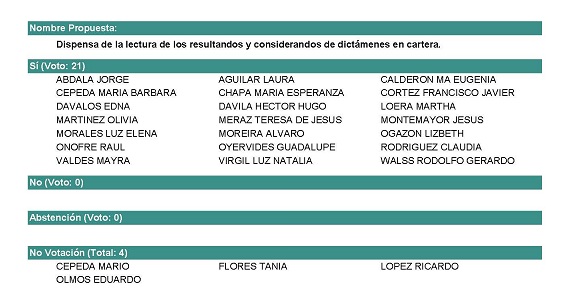 Diputada Presidenta María Guadalupe Oyervides Valdez: Gracias Diputada. Conforme al resultado de la votación, se aprueba por unanimidad la propuesta para la dispensa de la lectura de los dictámenes antes mencionados para que en su caso, sean leídos en los términos señalados anteriormente. A continuación, le solicito de favor a la Diputada Secretaria Martha Loera Arámbula, que en la forma aprobada se sirva dar lectura al dictamen consignado en el Punto 8 A del Orden del Día. Diputada Secretaria Martha Loera Arámbula:DICTAMEN de la Comisión de Desarrollo Social de la Sexagésima Segunda Legislatura del Congreso del Estado Independiente, Libre y Soberano de Coahuila de Zaragoza, con relación a la Iniciativa con Proyecto de Decreto en la que se propone reformar y adicionar el artículo 6, de la Ley de Asistencia Social y Protección de Derechos del Estado de Coahuila de Zaragoza, suscrita por el Diputado Francisco Javier Cortez Gómez, conjuntamente con las diputadas integrantes del grupo parlamentario de Morena.R E S U L T A N D OPRIMERO.- Que en sesión celebrada por el Pleno del Congreso el día 15 de junio del año en curso, se acordó turnar a la Comisión de Desarrollo Social la iniciativa planteada por el Diputado Francisco Javier Cortez Gómez, conjuntamente con las Diputadas integrantes del Grupo Parlamentario del partido Movimiento Regeneración Nacional MORENA, mediante la cual proponen reformar y, a su vez, adicionar un párrafo al artículo 6, de cuya fracción I se modifican los incisos h) y j), y se agrega el inciso s), de la Ley de Asistencia Social y Protección de Derechos del Estado de Coahuila de Zaragoza, a fin de armonizar este ordenamiento con lo que establece, en materia de personas sujetos de asistencia social, la Ley de Asistencia Social Federal.SEGUNDO. - En cumplimiento a dicho acuerdo, la Oficialía Mayor de este H. Congreso del Estado turnó a la Comisión de Desarrollo Social la iniciativa a que se ha hecho referencia, para efectos de estudio y dictamen.TERCERO. - Que en seguimiento a lo anterior y con fundamento en lo dispuesto en la fracción X del artículo 278 de la Ley Orgánica del Congreso del Estado Independiente, Libre y Soberano de Coahuila de Zaragoza, la Oficialía Mayor turnó al Coordinador de esta Comisión de Desarrollo Social, la referida Iniciativa para los efectos procedentes. C O N S I D E R A N D OPRIMERO. - Que la Comisión de Desarrollo Social es competente para emitir el presente dictamen, de conformidad con las facultades que le otorgan los artículos 96, 116, 117 y demás relativos de la Ley Orgánica del Congreso del Estado Independiente, Libre y Soberano de Coahuila de Zaragoza.SEGUNDO.- Respecto a la iniciativa planteada por el Diputado Francisco Javier Cortez Gómez, conjuntamente con las Diputadas integrantes del Grupo Parlamentario del partido Movimiento Regeneración Nacional MORENA, mediante la cual proponen reformar y, a su vez, adicionar un párrafo al artículo 6, de cuya fracción I se modifican los incisos h) y j), y se agrega el inciso s), de la Ley de Asistencia Social y Protección de Derechos del Estado de Coahuila de Zaragoza, a fin de armonizar este ordenamiento con lo que establece, en materia de personas sujetos de asistencia social, la Ley de Asistencia Social Federal, resulta conveniente hacer un análisis del mismo, a efecto de que esta Comisión se pronuncie al respecto. La Iniciativa planteada, se basa en la exposición de motivos siguiente:“La Constitución Política de los Estados Unidos Mexicanos establece, en su artículo 1, que “todas las personas gozarán de los derechos humanos reconocidos en esta Constitución y en los tratados internacionales de los que el Estado Mexicano sea parte, así como de las garantías para suprotección, cuyo ejercicio no podrá restringirse ni suspenderse”.Tal principio habla de la vocación del Gobierno de México relativa a atender igualitariamente las carencias y exigencias de la población, especialmente si se trata de proteger los derechos y promover el desarrollo social de las familias de escasos recursos, todo, en aras de una genuina justicia social.La atención a los llamados grupos vulnerables en nuestro país corresponde a una política social encaminada a solucionar las demandas de estos sectores, mismos que ven en la asistencia social la posibilidad de aliviar sus más apremiantes necesidades.Si bien en todas las sociedades del mundo existen casos de marginación, tanto por razones de edad, como de salud, condiciones físicas, género sexual, economía, etcétera, el Gobierno de México se resiste a asumir tal situación como una realidad permanente en nuestro país, por lo que, hoy más que nunca, se empeña en atender de manera eficiente las situaciones desventajosas que sufren muchos compatriotas nuestros.De manera más decidida, hoy se atiende adecuadamente a los jóvenes que carecían de oportunidades, así como a los trabajadores migratorios, a las personas con discapacidad e incluso a la población de la tercera edad, entre otros sectores en desventaja económica y social.Fundamentalmente, el ejercicio de la política debe servir para favorecer de manera preferencial a los segmentos sociales más desprotegidos y, en particular, a las familias más alejadas de los beneficios del progreso e incluso más perjudicadas con la rapiña de una banda de poderosos.A través de la presente iniciativa se busca avanzar en la protección de los derechos de uno de los segmentos poblacionales más sensibles, si no el más sensible, como es el de los niños, niñas y adolescentes, una vez que sus derechos están contemplados en la correspondiente legislación estatal y federal, pero cuyos respectivos textos, sin embargo, siempre requerirán de una mayor convergencia y complementariedad en diversos aspectos.En las modificaciones y adiciones que se proponen se pretende, por ejemplo, que el artículo en cuestión sea más específico en lo referente a las condiciones que obligan a la autoridad a prestar servicios de asistencia social a la población, tal como se describe precisamente en la Ley de Asistencia Social que rige a nivel nacional.En este trabajo de armonización se agrega un párrafo a dicho artículo 6, así como modificaciones a dos incisos y la adición de uno más a su fracción I, con objeto de incorporar los supuestos que comprende el texto federal para el caso de los niños, niñas y adolescentes sujetos a apoyo asistencial.Cabe señalar que esta iniciativa redundará en proporcionar una atención más integral a la población vulnerable y, a la postre, en el afianzamiento de una sociedad cuyo respeto a sus derechos constitucionales se traduzca en niveles óptimos de bienestar”.TERCERO. - Que una vez analizado el contenido de la Iniciativa que da razón al presente instrumento, esta dictaminadora considera oportuno hacer algunas precisiones importantes a la propuesta de reformar y, a su vez, adicionar un párrafo al artículo 6, de la Ley de Asistencia Social y Protección de Derechos del Estado de Coahuila de Zaragoza.Según se desprende de la exposición de motivos, la iniciativa en comento tiene como finalidad armonizar lo dispuesto en el artículo 6 de la legislación local, con objeto de incorporar los supuestos que comprende el texto federal para el caso de los niños, niñas y adolescentes que son sujetos de apoyo asistencial por parte del Estado.De un análisis detallado, esta dictaminadora estima que la iniciativa adolece de un análisis exhaustivo del ordenamiento que se pretende reformar, pues si bien manifiesta como intensión el procurar el bienestar de las niñas, niños y adolescentes, es importante señalar que, para llevar a cabo el análisis de cualquier iniciativa de reforma o adición, es necesario efectuar un estudio sistemático del cuerpo legal del precepto normativo a modificar, pero también de todos los otros instrumentos jurídicos que pueden verse impactados.En ese sentido, de un estudio sistemático de la Ley de Asistencia Social y Protección de Derechos para el Estado de Coahuila de Zaragoza, se advierte que dentro de este marco normativo existe las previsiones jurídicas necesarias para garantizar los derechos de las niñas, niños y adolescentes sujetos de asistencia social.Para mayor claridad a continuación se precisarán en lo particular cada una de las propuestas que integran la iniciativa de reforma objeto de estudio, a partir del siguiente cuadro comparativo:Por lo que hace al primer párrafo del artículo 6º, la reforma se torna innecesaria, pues el texto actual ya hace referencia a las personas y a sus familias. En efecto, del estudio integral de este ordenamiento, se observa que desde el artículo 1º que establece el objeto de la ley, hasta la misma definición de “asistencia social” contenida en el artículo 3º, fracción V, se prevé expresamente que la asistencia social es  el “conjunto de acciones del gobierno y la sociedad dirigidas a las personas en situación de vulnerabilidad y sus familias, tendientes a modificar y mejorar las circunstancias sociales que le impidan un correcto desarrollo integral como individuo o colectividad, para favorecer sus capacidades físicas y mentales, y garantizar el ejercicio de sus derechos, para gozar de una vida plena y productiva dentro de un marco de corresponsabilidad, temporalidad y selectividad”. Asimismo, resulta innecesario lo relativo a las precisiones enunciativas de las condiciones por las que se encuentran en situación de vulnerabilidad al estar ya contemplado en el texto actual lo que debe entenderse por “persona en situación de vulnerabilidad” (artículo 3º, fracción VIII), bajo el concepto de “aquellas que por diversas circunstancias se encuentran imposibilitadas para superar los efectos adversos causados por factores biopsicosociales o naturales, económicos, culturales o sociales”.En lo referente a reformar el inciso h) a fin de enunciar los delitos como lo son la pornografía infantil y el comercio sexual, del estudio integral de la ley se desprende que estos supuestos delictivos ya se contemplan en este miso precepto, en lo correspondiente al inciso j)-Ser víctimas de delito.Al respecto del inciso j) del mencionado proyecto de reforma, se advierte que muestra deficiencias y errores en su redacción. Lo anterior al modificar un inciso que no corresponde al texto legal establecido. Del estudio comparado se observa claramente que el inciso j) de nuestro ordenamiento se refiere a niños, niñas y adolescentes que son víctimas de delito; en tanto el inciso m) corresponde a “ser hijos de padres que padezcan enfermedades terminales y en condiciones de extrema pobreza”.Por otro lado, es de señalar que la adición que se pretende realizar a dicho inciso, carece de justificación, pues ni la exposición de motivos de la iniciativa fundamenta ni motiva la adición de la condición de “trastornos mentales severos”, figura que además no se encuentra prevista en la Ley Federal.Finalmente, es de destacar que nuestra ley local establece expresamente en este mismo artículo 6º, fracción XVI, la inclusión de todas las demás personas que son consideradas como sujetos de asistencia social en otras disposiciones jurídicas aplicables, como en este caso es la Ley de Asistencia Social nacional, misma que es de observancia general en toda la República (artículo 2º), por lo que sus disposiciones son aplicables a las entidades federativas como Coahuila, sin que sea necesario la armonización entre leyes.En resumen, la redacción actual de la Ley de Asistencia Social y Protección de Derechos del Estado de Coahuila de Zaragoza es congruente y garante en la protección de las niñas, niños y jóvenes en situación de vulnerabilidad, incluido los supuestos de adición que contempla esta iniciativa.Por lo anteriormente expuesto, los integrantes de la Comisión de Desarrollo Social de la Sexagésima Segunda Legislatura del Congreso del Estado Independiente, Libre y Soberano de Coahuila de Zaragoza, estiman pertinente emitir el siguiente: ACUERDOPRIMERO.- Por las razones antes expuestas en el Considerando Tercero del presente Dictamen, se declara improcedente la Iniciativa con Proyecto de Decreto en la que se propone reformar y adicionar el artículo 6, de la Ley de Asistencia Social y Protección de Derechos del Estado de Coahuila de Zaragoza, planteada por el Diputado Francisco Javier Cortez Gómez, conjuntamente con las diputadas integrantes del grupo parlamentario de Morena, en materia de personas sujetos de asistencia social.SEGUNDO. - Notifíquese lo anterior, a la Oficialía Mayor de este Órgano Legislativo para los efectos legales procedentes. Así lo acuerdan las y los Diputados integrantes de la Comisión de Desarrollo Social de la Sexagésima Segunda Legislatura del Congreso del Estado Independiente, Libre y Soberano de Coahuila de Zaragoza, Dip. Álvaro Moreira Valdés (Coordinador), Dip. Héctor Hugo Dávila prado (Secretario), Dip. Mario Cepeda Ramírez, Dip. Luz Natalia Virgil Orona, Dip. Raúl Onofre Contreras, Dip. Claudia Elvira Rodríguez Márquez, Dip. Teresa de Jesús Meraz García. En la Ciudad de Saltillo, Coahuila de Zaragoza, a 30 de agosto de 2021.POR LA COMISIÓN DE DESARROLLO SOCIALEs cuanto, Presidenta. Diputada Presidenta María Guadalupe Oyervides Valdez: Gracias, gracias Diputada. Esta Presidencia somete a consideración el dictamen que se acaba de leer.  Si alguien desea intervenir, sírvase indicarlo mediante el sistema electrónico a fin de registrar su intervención. Un minuto por favor, voy a sacar la bitácora de registro.¿Diputado Francisco Javier Cortés Gómez, el sentido de su intervención?Diputado Francisco Javier Cortés Gómez:En contra del dictamen. Diputada Presidenta María Guadalupe Oyervides Valdez:¿Diputado Álvaro Moreira Valdés, el sentido de su intervención?Diputado Álvaro Moreira Valdés:A favor del dictamen. Diputada Presidenta María Guadalupe Oyervides Valdez:¿Alguien más que desee intervenir?Se cierra la bitácora de intervenciones. Y a continuación, se concede el uso de la voz al Diputado Francisco Javier Cortés Gómez. Adelante Diputado. Diputado Francisco Javier Cortés Gómez:Con su venia, Diputada Presidenta. En relación al dictamen verdaderamente traía una réplica, traía ahí unas para  la defensa pero yéndome a la Ley Orgánica, el artículo 129, en relación a este dictamen les comento que es ilegal, es decir, no tiene validez, toda vez que el artículo 129 de la Ley Orgánica del Congreso señala que se tienen 60 días naturales para dictaminar lo que se turna a las comisiones, esta iniciativa se presentó el 15 de junio por tanto se tenía hasta el 15 de agosto para dictaminar, si bien la ley maneja que puede haber una prórroga por otros 60 días, pues no hubo el señalamiento para hacerlo. Lo que dice el artículo 29 en su primer párrafo: Las comisiones deberán dictaminar, acordar e informar según el caso sobre los asuntos de su competencia en un plazo que no excederá de 60 días naturales contados a partir de la fecha en que le fueron remitidos, transcurrido este plazo, quien preside la Mesa Directiva del Pleno o la Diputación Permanente o  a su petición por alguna otra comisión fuese necesario disponer de mayor tiempo, deberá solicitar la ampliación del plazo establecido en el párrafo anterior hasta por 60 días naturales más. Es cuanto, Diputada Presidenta. Diputada Presidenta María Guadalupe Oyervides Valdez: Gracias Diputado por su intervención. A continuación, se concede el uso de la voz al Diputado Álvaro Moreira Valdés. Adelante Diputado. Diputado Álvaro Moreira Valdés:Sí, gracias Presidenta.Voy a hacer uso de la voz desde aquí, desde mi curul, nada más comentarle que, bueno, que la iniciativa estaba en estudio, que se tomaron los 60 días y, bueno, pues no, no se necesita someter a consideración la prórroga, los tomé los siguientes para hacer un buen análisis de esta iniciativa y para presentar un examen a detalle. Y quiero, no sé si sea el voto en contra del dictamen por esa razón del tiempo únicamente o por lo que contiene el dictamen, ahorita lo que escuché es por el tiempo y esa sería mi respuesta para esto. Diputada Presidenta María Guadalupe Oyervides Valdez:¿Alguien más que desee intervenir? Estoy viendo en la pantalla, abrimos la segunda ronda de intervenciones y estoy al pendiente de los registros.¿Diputado Rodolfo Gerardo Walss, el sentido de su intervención? Diputado Rodolfo Gerardo Walss Aurioles:En contra del dictamen Diputada. Diputada Presidenta María Guadalupe Oyervides Valdez:¿Diputado Francisco Javier Cortés, en contra, Diputado?Diputado Francisco Javier Cortés Gómez:Sí. Diputada Presidenta María Guadalupe Oyervides Valdez:¿Diputado Álvaro Moreira Valdés?Diputado Álvaro Moreira Valdés:A favor. Diputada Presidenta María Guadalupe Oyervides Valdez:¿Alguien más desea intervenir?Se cierra la bitácora de intervenciones. A continuación, se concede el uso de la voz al Diputado Rodolfo Gerardo Walss.  Adelante Diputado. Diputado Rodolfo Gerardo Walss Aurioles:Gracias Diputada. Me parece a mí que el tema de la forma es motivo suficiente para votar en contra del dictamen, toda vez que la ley marca un procedimiento muy claro y creo yo que es obligación, no creo, es una obligación de todos y todas las y los Diputados respetar esos procedimientos, porque qué mensaje mandamos nosotros a la ciudadanía si nosotros mismos nos otorgamos el permiso de violar esos procedimientos, entonces cómo le exigimos a los ciudadanos que ellos sí los cumplan los procedimientos y nosotros a nuestra conveniencia decidimos cumplirlos o no cumplirlos, entonces el tema de la forma debería de ser motivo suficiente para que este dictamen se regrese a la comisión y se haga el procedimiento correspondiente a partir de esta fecha con los tiempos que marca la ley. Sin embargo, también un breve comentario respecto al fondo del asunto. Creo yo que en sí la propuesta que hace el Diputado es positiva, estoy de acuerdo en que tiene algunos puntos que pueden mejorarse y que deben de mejorarse respecto al planteamiento y sobre todo respecto a la redacción, pero también creo que la misma comisión lo pudo haber hecho porque es facultad de la comisión haberlo hecho, no tenían  porque necesariamente votar sí o no, se pueden hacer como lo marca la ley las modificaciones que la misma comisión considera pertinentes, de manera que por la redacción que trae el dictamen sí dejan entrever que están en cierta forma a favor del planteamiento más no así de los detalles de redacción que se plantean, y por esas dos razones una de forma  y otra de fondo es que estoy en contra del dictamen que se está planteando. Es cuanto, Presidenta. Diputada Presidenta María Guadalupe Oyervides Valdez:Gracias Diputado por su intervención. A continuación, se concede el uso de la voz al Diputado Álvaro Moreira Valdés.Diputado Álvaro Moreira Valdés:Sí, Presidenta. Bueno, primero nada más quiero y estoy viendo aquí lo de la Ley Orgánica, le digo el artículo 152, dice: Todo asunto turnado a Comisión deberá ser resuelto por ésta dentro de un término máximo de 60 días a partir de la recepción formal del asunto, con las salvedades que este reglamento, la Ley Orgánica y la Constitución establece, los plazos para dictaminar se interrumpirán desde el inicio de la Legislatura hasta que se instale la Comisión a la que el asunto sea turnado.Y me voy a, voy a obviar algunas porque está aquí, me voy a pasar a donde dice: salvo disposición legal en contrario, para el cómputo de los plazos señalados en días se considerarán días hábiles los establecidos en meses de fecha a fecha que los indicados en horas de momento a momento. Los días inhábiles son sábado, domingo y días festivos al inicio de cada año de ejercicio de la Legislatura, la Junta de Gobierno establecerá los días que se computarán como inhábiles. Y haciendo el conteo, una disculpa, vamos en 54 días, Diputado.Es cuanto, Presidenta. Diputada Presidenta María Guadalupe Oyervides Valdez:Gracias Diputado por su intervención. A continuación, se concede el uso de la voz al Diputado Francisco Javier Cortés Gómez.  Adelante Diputado. Diputado Francisco Javier Cortés Gómez:Con su venia, Diputada Presidenta. El artículo 129 es muy claro, habla de días naturales.Quiero hacer una observación nada más Diputada Presidente, en las intervenciones que hace nuestro Oficial Mayor a esta tribuna, a este Pleno, quisiera acotar para que se abstuviera de dar comentarios, verdad, en este caso, verdad, que tal pareciera que viene siendo un asesor de la bancada priista y no un funcionario del Congreso del Estado. Es cuanto, Diputada Presidenta. Diputada Presidenta María Guadalupe Oyervides Valdez:Está la Diputada. Atendiendo el comentario por supuesto del Diputado Francisco Javier Cortés Gómez, esta Mesa Directiva siempre hemos trabajado concesionando la opinión de todos. La Diputada pidió hacer una intervención a nombre de la Mesa Directiva, así que, con mucho respeto al Diputado Francisco Javier, en voz de las y los Diputados que estamos, de las Diputadas que hoy estamos en esta Mesa Directiva, con mucho respeto se le concede el uso de la voz a la Diputada Claudia. Adelante. Diputada Claudia Elvira Rodríguez Márquez:Con mucho respeto, Diputado Francisco Javier, el Oficial Mayor atiende la Mesa Directiva, nos asesora aquí a nosotros, no nada más a la Diputada Presidenta Lupita Oyervides, y hacemos esto para llevar esta sesión lo mejor posible. Que en cuestión del Oficial Mayor, Diputado Francisco, nada más quería comentarle, con todo respeto, que nos atiende y nos asesora a todos los que estamos aquí en la Mesa Directiva cuando tenemos dudas, no importa de qué bancada sea, él se acerca y nos atiende para poder llevar lo mejor posible la sesión. Es cuanto, Diputado.Diputada Presidenta María Guadalupe Oyervides Valdez:Continuamos con la sesión.  Nada más…Diputado Francisco Javier Cortés Gómez:Aceptada la observación. Diputada Presidenta María Guadalupe Oyervides Valdez:Gracias Diputado. Voy a seguir con el Orden del Día, tengo, hemos agotado los puntos registrados en la segunda ronda de intervenciones, y tengo en el sistema registrado la intervención del Diputado Álvaro Moreira, a quien pregunto el sentido de su intervención, Diputado.Diputado Álvaro Moreira Valdés:A favor del dictamen, o por alusiones, como sea. Diputada Presidenta María Guadalupe Oyervides Valdez:Se registra la intervención del Diputado Álvaro Moreira por alusiones. Veo en el sistema la intervención a solicitud del Diputado Francisco Javier Cortés Gómez, ¿el sentido de su intervención, Diputado?Diputado Francisco Javier Cortés Gómez:También por alusión en ese sentido. Diputada Presidenta María Guadalupe Oyervides Valdez:Por alusiones, Diputado.Bien.  Se concede el uso de la voz al Diputado Álvaro Moreira Valdés, por alusiones personales hasta por 5 minutos. Diputado Álvaro Moreira Valdés:Gracias, gracias Presidenta. Yo nada más yéndome ahora a lo que es la iniciativa, quiero comentarles, bueno, que cada iniciativa o Punto de Acuerdo es analizado de una forma exhaustiva y en este dictamen se procedió a su estudio a partir de la Ley de Asistencia Social y Protección de los Derechos del Estado de Coahuila, se realizó una revisión técnica-jurídica para verificar la factibilidad, la viabilidad de las normas solicitadas, vimos que las razones que se expone o que expone el autor de la iniciativa van a justificar la propuesta, se centraron en armonizar el contenido de la ley local con lo previsto en la Ley Federal. No se realizó, quiero decirles, que un simple cotejo entre los artículos, se realizó un examen a fondo de nuestra ley, se observó que lo que se quiere armonizar ya se encuentra contemplado en la ley local, quedó claro que la propuesta de la iniciativa no cubría ningún defecto, ninguna insuficiencia de la norma local, que la Ley de Asistencia y Protección de los Derechos del Estado de Coahuila contempla ya las previsiones jurídicas necesarias para garantizar los derechos de las niñas, niños y adolescentes que son sujetos de asistencia social, que este estudio se realizó de forma o se hizo precepto, por precepto, se realizó un reconocimiento de otras normas existentes para verificar que guardara congruencia dentro del contexto local, y por todo lo anterior expuesto, desde el punto de vista de esta comisión es por lo que se considera improcedente la iniciativa presentada por el autor, por eso, yo les pido a los compañeros, bueno, que se sumen a este dictamen. Es cuanto. Diputada Presidenta María Guadalupe Oyervides Valdez:Gracias Diputado. A continuación, se concede el uso de la voz por alusiones personales al Diputado Francisco Javier Cortés Gómez, hasta por  5 minutos. Adelante Diputado. Diputado Francisco Javier Cortés Gómez:Voy acotar la intervención en ese sentido, nada más para decir  que se está omitiendo la propuesta que hizo el Diputado Walss de que se regrese a comisiones la iniciativa. Es cuanto, Diputada. Diputada Presidenta María Guadalupe Oyervides Valdez:Muy bien, gracias Diputado por su intervención. Atendiendo la solicitud del Diputado Rodolfo Gerardo Walss y la mención que hace el Diputado Francisco Javier Cortés Gómez, específicamente están solicitando una moción suspensiva, ya que no fue manifestado de esa manera, la pregunta que hago es: ¿Es una moción suspensiva? Diputado Francisco Javier Cortés Gómez:Así es,  Diputada. Diputada Presidenta María Guadalupe Oyervides Valdez: Bien. Esto procede a que lo sometamos a votación y a consideración del Pleno.Con esto quedan agotadas las intervenciones, tanto de las dos rondas como de alusiones personales y procederemos a la solicitud que se hace expresa por el Diputado Rodolfo Gerardo Walss y le pido a sistemas que lo consideremos a votación. A las y los Diputados procederemos a votar una moción suspensiva del dictamen que hoy se está discutiendo, y le solicito a la Diputada Martha Loera que terminando, dé el resultado de la votación. Se abre el sistema. Diputada Secretaria Martha Loera Arámbula:Diputada Presidenta, el resultado de la votación son 7 votos a favor; 18 en contra; 0 abstenciones. 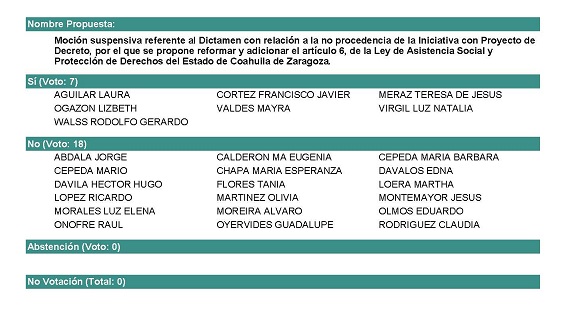 Diputada Presidenta María Guadalupe Oyervides Valdez: Gracias Diputada. No habiendo más intervenciones, procederemos a votar el dictamen que se sometió a consideración. Las Diputadas y Diputados emitiremos nuestro voto mediante el sistema electrónico. Nuevamente le solicito a la Diputada Secretaria Martha Loera Arámbula, por favor, sirva tomar nota de la votación y una vez cerrado el registro de los votos informe sobre el resultado. Se abre el sistema.  Diputada Secretaria Martha Loera Arámbula:Diputada Presidenta, el resultado de la votación son 14 votos a favor; 7 en contra; 0 abstenciones. 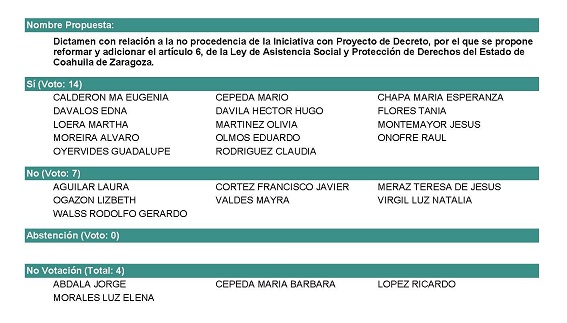 Diputada Presidenta María Guadalupe Oyervides Valdez: Gracias.Conforme al resultado de la votación, se aprueba por mayoría el dictamen, procédase a lo que corresponda. A continuación, le solicito de favor a la Diputada Secretaria Claudia Elvira Rodríguez Márquez, que en la forma aprobada se sirva a dar lectura al dictamen consignado en el Punto 8 B del Orden del Día. Diputada Secretaria Claudia Elvira Rodríguez Márquez:DICTAMEN de la Comisión de Defensa de los Derechos Humanos de la Sexagésima Segunda Legislatura del Congreso del Estado Independiente, Libre y Soberano de Coahuila de Zaragoza, mediante el cual se pronuncia sobre la Proposición con Punto de Acuerdo planteada por las Diputadas y él Diputado del Grupo Parlamentario del Partido Movimiento de Regeneración Nacional morena, por conducto de la Diputada Teresa de Jesús Meraz García, “con objeto de que esta Soberanía exhorte respetuosamente a los municipios de Castaños, Hidalgo, Muzquiz y Viesca, para que atiendan y den solución a las recomendaciones que hace la Comisión de Derechos Humanos del Estado de Coahuila, respecto a las condiciones sanitarias y las medidas de prevención del Covid-19 que deben implementarse a fin de garantizar un ambiente sano y seguro”. R E S U L T A N D OPRIMERO.- Que en sesión celebrada el día 29 de marzo del año en curso, el Pleno del Congreso trató lo relativo a una Proposición con Punto de Acuerdo planteada por las Diputadas y él Diputado del Grupo Parlamentario del Partido Movimiento de Regeneración Nacional morena, por conducto de la Diputada Teresa de Jesús Meraz García, “con objeto de que esta Soberanía exhorte a los municipios de Castaños, Hidalgo, Muzquiz y Viesca, para que atiendan y den solución a las recomendaciones que hace la Comisión de Derechos Humanos del Estado de Coahuila, respecto a las condiciones sanitarias y las medidas de prevención del Covid-19 que deben implementarse a fin de garantizar un ambiente sano y seguro”SEGUNDO.- Que la Presidencia de la Mesa Directiva del Pleno del Congreso, al no haberse planteado como de urgente y obvia resolución, dispuso que la referida Proposición con Punto de Acuerdo, fuera turnado a esta Comisión de la Defensa de los Derechos Humanos  para efectos de estudio y análisis.TERCERO.- Que en cumplimiento a lo anterior y con fundamento en lo dispuesto en la fracción X del artículo 278 de la Ley Orgánica del Congreso del Estado Independiente, Libre y Soberano de Coahuila de Zaragoza, la Oficialía Mayor en fecha 8 de abril del presente año, turnó a la Coordinadora de esta Comisión de Defensa de los Derechos Humanos, la referida Proposición con Punto de Acuerdo para los efectos procedentes.C O N S I D E R A N D OPRIMERO.- Que esta Comisión de Defensa de los Derechos Humanos, es competente para emitir el presente acuerdo, de conformidad con las facultades que le otorgan los artículos 104, 116, 117 y demás relativos de la Ley Orgánica del Congreso del Estado Independiente, Libre y Soberano de Coahuila de Zaragoza.SEGUNDO.- Que respecto a la Proposición con Punto de Acuerdo planteada por las Diputadas y él Diputado del Grupo Parlamentario del Partido Movimiento de Regeneración Nacional morena, por conducto de la Diputada Teresa de Jesús Meraz García, “con objeto de que esta Soberanía exhorte a los municipios de Castaños, Hidalgo, Muzquiz y Viesca, para que atiendan y den solución a las recomendaciones que hace la Comisión de Derechos Humanos del Estado de Coahuila, respecto a las condiciones sanitarias y las medidas de prevención del Covid-19 que deben implementarse a fin de garantizar un ambiente sano y seguro, resulta conveniente hacer un análisis del mismo, a efecto de que esta Comisión de la Defensa de los Derechos Humanos se pronuncie al respecto.La referida Proposición con Punto de Acuerdo planteada, se basa en las siguientes consideraciones:“Hace un año, todo el mundo se vio azotado por una pandemia que, tiempo atrás, nadie hubiera imaginado que podría ocurrir en la era moderna de la humanidad: el COVID-19.Ya bastante explicado está el COVID-19 como tal, desde los síntomas hasta las repercusiones – aunque hoy en día seguimos descubriendo nuevas variantes –, pero lo que parece que todavía no entendemos como sociedad, es que hay ciertos grupos que, por sus condiciones sociales, económicas o geográficas, son de mayor vulnerabilidad.Entre esos grupos se encuentran las personas detenidas en las cárceles de este país y, sobre todo, en las municipales. Y si ser humanista representa ayudar al que más lo necesita, no hay mayor acto de humanismo que ayudar a aquellos que se encuentran pagando pena corporal.A pesar de estar en una situación que tienen son también ciudadanos que tienen derechos y es justo en estos momentos en que están más propensos a que se violen sus derechosEn días pasados, la Comisión de los Derechos Humanos del Estado de Coahuila presentó el informe La situación de los Derechos Humanos de las personas detenidas en las cárceles municipales del Estado de Coahuila de Zaragoza, en el cual se incluye un capítulo dedicado a las condiciones de riesgo sanitario por la pandemia del COVID-19.La referida Comisión presenta una tabla donde, entre otros factores, se señala si las cárceles municipales cumplen o no con las medidas sanitarias necesarias. Y aunque ninguna de las 40 cárceles cuenta con un “Sí” en dicho rubro (en 36 se cumplen “Algunas” de las medidas), en 4 de las instalaciones se señala como que “No” se cumplen con las medidas sanitarias.Esas cárceles municipales son las de Castaños, Hidalgo, Múzquiz y Viesca. Lo anterior representa una clara violación a los derechos humanos, principalmente a dos fundamentales: a la salud y a la dignidad. Y si es necesario en todo momento contar con instalaciones higiénicas, esto se acentúa en los tiempos de pandemia que vivimos.En el informe de la Comisión de los Derechos Humanos del Estado de Coahuila se establecen recomendaciones generales para cada instalación, mencionando a continuación los que se emiten en las 4 cárceles mencionadas con respecto a las medidas sanitarias:Cárcel de CastañosRealizar la limpieza en celdas.Contar con celdas exclusivas para hombres y mujeres.Contar con médico legista.Realizar el examen médico a todos los detenidos, no únicamente a quienes se ponen a disposición del Ministerio Público.Cárcel de HidalgoMejorar la ventilación.Contar con celdas exclusivas para hombres y mujeres .Contar con médico legista y que se realice el examen médico a todos los detenidos que ingresen al centro de detención.Cárcel de MúzquizMejorar ventilación.Contar con celdas exclusivas para hombres y mujeres Cárcel de ViescaMejorar la ventilación.Realizar limpieza en área de celdas.Contar con celdas exclusivas para hombres y mujeres .Contar con médico legista y que se realice el examen médico a todos los detenidos.Por dicho motivo, en morena creemos que esta situación debe solucionarse inmediatamente, pues cada día, cada hora, cada minuto, que se deja pasar, puede significar una vida y el sufrimiento de muchos familiares.Ante eso, se haga atento exhorto a los Ayuntamientos de Castaños, Hidalgo, Múzquiz y Viesca, a que den solución y atención a las recomendaciones que la Comisión de los Derechos Humanos del Estado de Coahuila hace referencia.”TERCERO. – Del análisis de la proposición con punto de acuerdo planteada por la Dip. Teresa de Jesús Meraz García, se desprende que estamos de acuerdo con la ponente, en el sentido positivo a que el reporte de la Comisión de Derechos Humanos está basado en la visita realizada a cada una de las ergástulas municipales y podemos percibir el profesionalismo con el que se realizo dichas visitas, el incluir a Muzquiz y Castaños es porque no se encontró NINGUNA medida sanitaria para la prevención de COVID 19.Considerando que las personas que llegar a la cárceles municipales son personas que se presume cometieron una falta administrativa y que al llegar ahí es importante se tomen la medidas sanitarias necesarias para evitar  un contagio grave, es importante no bajar la guardia aunque estemos en semáforo verde, no olvidemos los casos de Europa se relajaron la medidas de sanidad y tuvieron rebrotes importantesPor lo anteriormente expuesto, las y los integrantes de la Comisión de Defensa de los Derechos Humanos, de la Sexagésima Segunda Legislatura del Congreso del Estado Independiente, Libre y Soberano de Coahuila de Zaragoza, se pronuncia a favor de la Proposición con Punto de Acuerdo planteada y por ello tiene a bien emitir el siguiente:D I C T A M E N.PRIMERO. - Envíese exhorto a los ayuntamientos de Castaños, Hidalgo, Muzquiz y Viesca, solicitándoles que de manera respetuosa den atención y resolución a las recomendaciones que realizó la Comisión de los Derechos Humanos del Estado, con el fin de que proporcionen a los reclusos de las cárceles municipales de dichos ayuntamientos, las debidas medidas de higiene y prevención contra el Covid-19.SEGUNDO.- Notifíquese lo anterior, a la Oficialía Mayor para los efectos legales procedentes.Así lo acuerdan las y los Diputados integrantes de la Comisión de Defensa de los Derechos Humanos, de la Sexagésima Segunda Legislatura del Congreso del Estado Independiente, Libre y Soberano de Coahuila de Zaragoza. En la Ciudad de Saltillo, Coahuila de Zaragoza, a 30 de Julio de 2021.POR LA COMISIÓN DE DEFENSA DE LOS DERECHOS HUMANOSEs cuanto, Diputada. Diputada Presidenta María Guadalupe Oyervides Valdez:Gracias Diputada. Esta Presidencia somete a consideración el proyecto de dictamen con Punto de Acuerdo que se acaba de leer.  Si alguien desea intervenir, sírvase indicarlo mediante el sistema electrónico a fin de registrar su intervención. No habiendo intervenciones, procederemos a votar el dictamen con Punto de Acuerdo que se sometió a consideración. Las Diputadas y Diputados emitiremos nuestro voto mediante el sistema electrónico. Diputada Secretaria Claudia Elvira Rodríguez Márquez, por favor, sírvase a tomar nota de la votación y una vez cerrado el sistema o el registro de votos informe sobre el resultado. Se abre el sistema.  Diputada Secretaria Claudia Elvira Rodríguez Márquez:Diputada Presidenta, el resultado de la votación es el siguiente: 24 votos a favor; 0 en contra;  0 abstenciones. 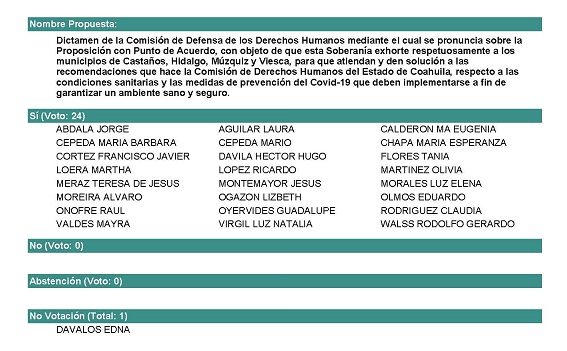 Diputada Presidenta María Guadalupe Oyervides Valdez:Gracias Diputada. Conforme al resultado de la votación, se aprueba por unanimidad el dictamen con Punto de Acuerdo, procédase a lo que corresponda.A continuación, se concede la palabra a la Diputada María Bárbara Cepeda Boehringer, para dar lectura a una proposición con Punto de Acuerdo que presenta y que se encuentra consignada en el Punto 9 A del Orden del Día aprobado. Adelante Diputada, hasta por 10 minutos. Diputada María Bárbara Cepeda Boehringer:Con su permiso, Presidenta.PROPOSICIÓN CON PUNTO DE ACUERDO QUE PRESENTA LA DIPUTADA  MARÍA BÁRBARA CEPEDA BOEHRINGER, EN CONJUNTO CON LAS Y LOS DIPUTADOS INTEGRANTES DEL GRUPO PARLAMENTARIO “MIGUEL RAMOS ARIZPE” DEL PARTIDO REVOLUCIONARIO INSTITUCIONAL, CON EL OBJETO DE EXHORTAR AL GOBIERNO FEDERAL A TRAVES DE LA SECRETARIA DE SALUD, SECRETARIA DE EDUCACIÓN Y EL SISTEMA NACIONAL PARA EL DESARROLLO INTEGRAL DE LA FAMILIA (DIF) A FIN DE QUE IMPLEMENTEN Y FORTALEZCAN LAS MEDIDAS NECESARIAS PARA COMBATIR EL SUICIDIO INFANTIL.H.  PLENO DEL CONGRESO DEL ESTADO DE COAHUILA DE ZARAGOZA.PRESENTE.-La suscrita Diputada María Barbará Cepeda Boehringer, así como las Diputadas Luz Elena Guadalupe Morales Núñez, Martha Loera Arámbula y el Diputado Álvaro Moreira Valdés, conjuntamente con las demás Diputadas y Diputados integrantes del Grupo Parlamentario “Miguel Ramos Arizpe”, del Partido Revolucionario Institucional, con fundamento en lo dispuesto por los artículos 21 fracción VI, 179, 180, 181, 182 y demás relativos de la Ley Orgánica del Congreso del Estado de Coahuila de Zaragoza,  así como los artículos 16 fracción IV, 47 fracción IV, V y VI del Reglamento Interior de Prácticas Parlamentarias del Congreso del Estado Libre e Independiente de Coahuila de Zaragoza, nos permitimos presentar ante esta Soberanía, la presente proposición con Punto de Acuerdo, solicitando que la misma sea considerada de urgente y obvia resolución en base a las siguientes:CONSIDERACIONESComo ya hemos expuesto y dado a conocer, durante la pandemia se dispararon las cifras en relación al tema del suicidio, tanto en personas adultas, como en niñas, niños, y adolescentes, quienes estos últimos se han enfrentado al confinamiento y las restricciones de movilidad, suspensión de clases y otros factores que han influido y provocado graves afectaciones en su etapa de desarrollo y sobre todo en su salud mental.Durante el año 2020 año en que estuvieron en aislamiento total, 1150 menores de edad, decidieron quitarse la vida, de los cuales 278 eran niñas y niños de entre 10 y 14 años, un promedio de tres casos por día, esto, revelado por la Encuesta Nacional de Salud (ENSANUT), y lo cual representa un 14.5% de los 7,896 suicidios registrados de todas las edades en nuestro país. En cuanto a la cifra de suicidios, ésta aumentó un 37% respecto al año 2019, al grado de ser la tercera causa de muerte en este grupo de edad, sólo por debajo de tumores malignos y accidentes.Ante esta tesitura, compañeras y compañeros, aquí la pregunta es ¿qué lleva a una niña, niño o adolescente a suicidarse?  Existen muchos factores, como lo son problemas sociales, emocionales, antecedentes familiares, haber sufrido violencia, procesos por pérdidas, rechazo social, depresión, entre muchos otros; pero, por hoy, la soledad y el aislamiento han desencadenado más esta situación, debido al encierro a causa de la pandemia; sin embargo, es aquí donde como personas adultas tenemos que enfocarnos para poder detectar a tiempo y actuar anticipadamente, pues muchos intentos suicidas o suicidios podrían mitigarse a través de la detección temprana, la evaluación y el tratamiento apropiados.Si bien es cierto, en muchas ocasiones como adultos desconocemos, no creemos o ignoramos que tanto niñas, niños y adolescentes pueden desarrollar pensamientos suicidas, ante esto es sumamente importante que como padres, maestros, como sociedad en general sepamos identificar cuáles son los factores de riesgo y tener en cuenta que existen especialistas en el tema que pueden apoyar ante esta situación.Pues, cabe destacar también, que la falta de atención después de una muerte por suicidio, es un factor de riesgo en donde se pueden presentar futuros suicidios y/o alteraciones mentales y emocionales en la familia.En nuestro estado, el año de la pandemia se presentó como una temporada irregular; de enero de 2020 a febrero de 2021, la Fiscalía General del Estado reportó 24 suicidios en personas de entre 11 y 17 años. Cabe mencionar, que en nuestro estado se han estado llevando a cabo acciones como es el caso del DIF estatal, en donde se han impartido pláticas a niñas, niños y adolescentes para que de esta manera se pueda generar conciencia sobre la importancia de prevenir cualquier intento de suicidio y dar a conocer los diversos factores que motivan a quitarse la vida.Además, se siguen sumando esfuerzos por parte del gobierno estatal como lo es con las universidades; la Universidad Autónoma de Coahuila, Universidad Carolina y la Comisión de Salud Fronteriza, en donde juntos impulsan la feria denominada “Arte para Valorarte”, a través de la cual se pretende abrir espacios artísticos y culturales para informar mediante este tipo de actividades sobre la prevención del suicidio, y ayudar así a comprender en la sociedad los factores de riesgo, y lograr además promover que las personas se acerquen a pedir ayuda. Por otro lado, especialistas consideran sumamente importante la escuela, pues ésta es un lugar donde se puede también detectar y canalizar a niñas, niños y adolescentes a tiempo, por ello, ahora con el regreso a las escuelas, tanto maestros como padres debemos estar atentos, acompañarlos, dialogar con ellos, empatizar, demostrarles amor, escucharlos y en dado caso buscar ayuda profesional.Ante esta realidad, estas tres dependencias que hoy exhortamos, son parte fundamental para fortalecer e implementar más acciones y estrategias para prevenir esta situación, pues sin duda alguna, los principales elementos de análisis ante conductas suicidas en niñas, niños y adolescentes, derivan también de las condiciones del contexto familiar, escolar, y social en el que se desarrollan.Es sumamente importante seguir contando con programas, acciones, estrategias, políticas públicas bien definidas para la promoción de la salud mental, y trabajar de manera intersectorial para fortalecerlos, y así mismo poder implementarlos tanto a nivel federal, estatal y municipal.Por lo anteriormente expuesto y fundado, se presenta ante esta Diputación Permanente solicitando que sea tramitado como de urgente y obvia resolución el siguiente:PUNTO DE ACUERDOÚNICO.- SE ENVIE UN ATENTO EXHORTO AL GOBIERNO FEDERAL A TRAVES DE LA SECRETARIA DE SALUD, SECRETARIA DE EDUCACIÓN Y EL SISTEMA NACIONAL PARA EL DESARROLLO INTEGRAL DE LA FAMILIA (DIF) A FIN DE QUE IMPLEMENTEN Y FORTALEZCAN LAS MEDIDAS NECESARIAS PARA COMBATIR EL SUICIDIO INFANTIL.A T E N T A M E N T ESaltillo, Coahuila, a 14 de septiembre de 2021DIPUTADA MARÍA BÁRBARA CEPEDA BOEHRINGER.CONJUNTAMENTE CON LAS DIPUTADAS Y LOS DIPUTADOS INTEGRANTES DEL GRUPO PARLAMENTARIO “MIGUEL RAMOS ARIZPE”, DEL PARTIDO REVOLUCIONARIO INSTITUCIONAL.Dip. María Eugenia Guadalupe Calderón Amezcua.	Dip. Jesús María Montemayor Garza.Dip. Jorge Antonio Abdalá Serna.	Dip. María Guadalupe Oyervides Valdez. Dip. Ricardo López Campos.	Dip. Raúl Onofre Contreras.Dip. Olivia Martínez Leyva. 	Dip. Eduardo Olmos Castro.Dip. Mario Cepeda Ramírez. 	Dip. Héctor Hugo Dávila Prado.Dip.  Luz Elena Guadalupe Morales Núñez.	Dip. Edna Ileana Dávalos Elizondo.Dip. María Esperanza Chapa García.	Dip. Martha Loera Arámbula.Dip. Álvaro Moreira Valdés. Es cuanto, Presidenta. Diputada Presidenta María Guadalupe Oyervides Valdez:Gracias Diputada por su intervención. Se somete a votación la solicitud para que se considere de urgente y obvia resolución la proposición con Punto de Acuerdo que se acaba de leer.  Diputada Secretaria Martha Loera Arámbula, le solicito de favor, sírvase tomar nota e informar sobre el resultado de la votación.Se abre el sistema. Diputada Secretaria Martha Loera Arámbula:Diputada Presidenta, 21 votos a favor; 0 en contra; 0 abstenciones. 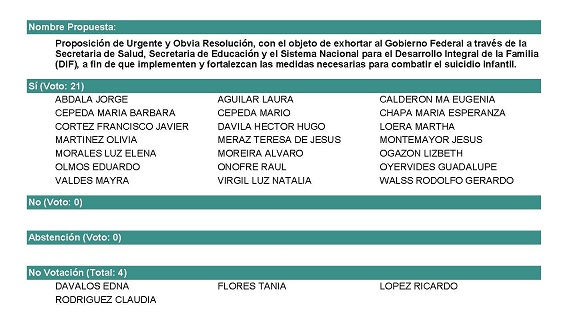 Diputada Presidenta María Guadalupe Oyervides Valdez: Gracias Diputada. Se aprueba por unanimidad la solicitud para que la proposición que se dio a conocer sea considerada de urgente y obvia resolución. Se somete a consideración de las y los Diputados el Punto de Acuerdo contenido en la proposición.  Si alguien desea intervenir, sírvase indicarlo mediante el sistema electrónico a fin de registrar su intervención. ¿Diputada Luz Natalia Virgil Orona, el sentido de su intervención?Diputada Luz Natalia Virgil Orona:A favor, con modificación. Diputada Presidenta María Guadalupe Oyervides Valdez:¿Alguien más que desee intervenir? ¿Diputada Laura Francisca Aguilar Tabares?Diputada Laura Francisca Aguilar Tabares:Sería a favor, con modificación. Diputada Presidenta María Guadalupe Oyervides Valdez: ¿Diputada Esperanza Chapa?Diputada María Esperanza Chapa García:A favor, Secretaria. Diputada Presidenta María Guadalupe Oyervides Valdez: ¿Diputada María Eugenia Guadalupe Calderón, el sentido de su intervención?Diputada María Eugenia Guadalupe Calderón Amezcua:A favor. Diputada Presidenta María Guadalupe Oyervides Valdez: ¿Diputada María Bárbara Cepeda Boehringer?Diputada María Bárbara Cepeda Boehringer:A favor. Diputada Presidenta María Guadalupe Oyervides Valdez: Dado que el sentido de intervenciones todas son a favor, vamos a dar el uso de la voz, de acuerdo al registro. Diputada Luz Natalia Virgil Orona.  Adelante Diputada. Diputada Luz Natalia Virgil Orona:Muchas gracias, con su permiso. Hasta el día de ayer no hubiera abordado este tema por obvias razones, desconozco la materia y opinar en algo tan sensible es muy delicado, opinar por opinar. El día de hoy, en el trayecto, escuchando una entrevista a la Doctora Rosa María Osiris Pasarán, Psiquiatra y Directora del Hospital Psiquiátrico, Fray Bernardo Álvarez de la Ciudad de México, y quiero comentar que la Doctora, muy conocida en la Laguna, fue Presidenta de la Asociación Psiquiátrica Mexicana, Capítulo Coahuila, del año 2014 al 2016, es fundadora de la Asociación Académica, perdón, de la Academia Mexicana de Psiquiatría y Salud Mental, editora de la revista de la Academia Mexicana de Psiquiatría de Salud Mental, Directora del Centro Integral de Salud Mental en Torreón, Coahuila del 2009 al 2019.  Ustedes pueden escuchar la entrevista muy objetiva en la página wwwfacebook.com/gremnoticieros/videos, en el minuto 58.28, ahí empieza la entrevista. Todos nos preocupamos, sobre todo los que tenemos hijos que todavía están en una edad, que no tienen la madurez para toma de decisiones, pero como bien lo dijo la Doctora, los rangos están en los extremos, en la juventud hacia la infancia, ¿por qué tenemos niños que se han suicidado y en los adultos mayores? Creo que este Punto de Acuerdo que expuso la compañera Diputada es un excelente Punto de Acuerdo y que tenemos que tomar con mucha seriedad. Me preocupó mucho lo que expresaba la Doctora referente de que en Coahuila no teníamos hospitales psiquiátricos, sobre todo en la Comarca Lagunera, y que ella estuvo y formó parte de esta comunidad tratando de buscar que se diera apoyo a las personas que lo necesitaran. Tenemos un enfoque equivocado de lo que es la Psiquiatría, es una rama de la medicina establece ella en su entrevista y la solicitud es para que en ánimo de colaborar, no de señalar, se exhorte a los 3 órdenes de gobierno a través del Sistema del DIF, me gustaría, dice que hay escasez de Psiquiatras en Coahuila, que lo que pueda hacer en el estado es apoyarse con los Psicólogos, que aunque no son muchos, es lo más cercano a la búsqueda del apoyo a los jóvenes que, efectivamente, como lo estableció en el Punto de Acuerdo la Diputada, por el encierro, por la falta de…, por esta pandemia que sin precedente, dice que las pandemias duran dos años, generalmente que en diciembre cumpliríamos 2 años, pero que sí nos ha arrojado tristes resultados en esto, que como comento no es un área de mí, no conozco, pero sí me gustaría que en base a lo que una experta y una experta en Coahuila y sobre todo en Torreón ha dicho, ampliáramos el exhorto, no con la finalidad de señalar o desacreditar, sino con la finalidad de reforzar, es muy interesante la entrevista, como les comento, el día de ayer no hubiera opinado sobre este punto, me preocupa porque no hay signos, dice puedes encontrar un joven que está repartiendo sus cosas, sus juegos, sus propiedades, puedes encontrar un joven desanimado o puedes encontrar un joven muy alegre que toma decisiones en base a esta enfermedad, y en ese sentido creo, felicito a la Diputada, porque creo que esto sí es algo muy serio para nuestra ciudad, perdón, para nuestro Estado y para la ciudad de Torreón en específico, yo se lo agradezco. Es cuanto.Diputada Presidenta María Guadalupe Oyervides Valdez:Gracias Diputada por su intervención. A continuación, se concede el uso de la voz a la Diputada Laura Francisca Aguilar Tabares.  Adelante Diputada. Diputada Laura Francisca Aguilar Tabares:Con su permiso, Presidenta. Compartimos esta preocupación ante los casos de suicidio infantil que se muestra en este Punto de Acuerdo y que al igual, verdad, nosotros apoyamos el comentario que acaba de hacer nuestra compañera Diputada Natalia, que es importante tomar en cuenta los 3 niveles de gobierno, que son fundamentales para la atención de dicha problemática. En el artículo 7 de la Ley de Prevención del Suicidio para Coahuila, aquí establece que son funciones de la Secretaría de Salud del Estado capacitar de manera permanente y en la detención oportuna de personas en situaciones de riesgo-suicida,  al personal del DIF incluida la casa de las niñas y los niños sección albergue y al PRONNIF. Nos gustaría que se construyera una propuesta integral que abarque a los 3 niveles de gobierno, que se exhorte a la Secretaría de Salud Federal, pero también a la instancia estatal, que de igual forma se haga con el DIF a nivel nacional y el estatal, así como las Secretarías de Educación tanto de la Federación como de la entidad.De igual forma, que se haga dicho exhorto a los 38 municipios de Coahuila con el objetivo de que se conviertan en los promotores locales de las campañas contra el suicidio y que se lleven a cabo de manera permanente, con esto lograremos una coordinación eficiente y que pueda llegar de la misma forma a la ciudadanía y a que podamos dar el ejemplo de unidad, que a pesar de los tintes políticos y nuestras ideas somos capaces de construir a favor de los niños y las niñas, jóvenes, adultos y personas en estado de vulnerabilidad, garantizándoles una salud mental integral en lo que corresponde a la prevención, detección, diagnóstico, tratamiento oportuno y, sobre todo, un seguimiento continuo en la atención de estas personas. Es cuanto. Gracias. Diputada Presidenta María Guadalupe Oyervides Valdez:Gracias Diputada. Nada más para la aclaración del Pleno, continuamos con el registro de intervenciones y al final le preguntaremos a la proponente la modificación que hoy está planteando la Diputada Virgil y la Diputada Laura Francisca Aguilar Tabares.Continuando con el registro de intervenciones, se le concede el uso de la voz a la Diputada Esperanza Chapa. Diputada María Esperanza Chapa García:Gracias Presidenta. Como no estar a favor en un tema tan delicado que nos suma la salud de nuestros niños y niñas, o sea, de veras me sumo a este Punto de Acuerdo y apruebo lo que las compañeras ahorita dicen, es un tema muy delicado.Los que transitamos y hemos estado estudiando Psicología, Educación y hemos tenido la gran oportunidad de estar cerca de los Centros de Desarrollo Integral de la Familia por varias ocasiones, sabemos que hay muchas teorías en donde nos hablan a la mejor que el suicidio es parte de los problemas alimentarios, hay otras corrientes que nos habla que son situaciones emocionales, otras conflictos internos entre familiares y hemos visto que hoy en día han crecido, han crecido durante esta pandemia y nada más quisiera recordarles algunos datos que fueron expuestos por Alejandro Encinas Rodríguez, Secretario de Derechos Humanos y Población de Migración, a la Secretaría de y Secretario de Gobernación. El año pasado, en el 2020, hubo 1,100 suicidios de niñas y niños, que cifra tan alarmante, fue mayor que el 2019 y en el 2020 llegando también a un caso histórico de suicidios en niños. Los suicidios de los niños y las niñas entre 10 y 14 años aumentaron el 37%. En los casos de 12 años, en niños y niñas, fue el 12% y lo más delicado, el pensamiento suicida ha aumentado del 5.1 al 6.9%, que difícil, y la conducta suicida se incrementó en adolescentes el 3.9 que es el 6 en el 2018 al 2020, si bien ya existen acciones tanto a nivel federal, como estatal, después de la pandemia se acrecentó considerablemente por lo que debemos redoblar esfuerzos.Recapacitamos, debemos de recapacitar el voto, el suicidio es una problemática psico-social grave, de gran complejidad, que requiere ser atendida de manera integral en la casa, en la escuela, en la sociedad, votemos a favor de nuestros niños y nuestras niñas.Los centros, los institutos como el Desarrollo Integral de la Familia, la Secretaría de Salud, la Secretaría de Educación a nivel federal tiene programas excelentes, lo único que hay que hay que pedir que se desdoblen y lleguen al estado como llegaban anteriormente y que siga llegando a los municipios como lo dicen, nada más es desdoblar y que lleguen para que se siga trabajando, es mejor prevenir, cuesta mucho prevenir, pero lo debemos de ver como algo necesario para nuestro estado que está creciendo.  Día con día escuchamos casos difíciles que nos duele a todos, porque los niños no tienen  quién los defienda y si nosotros ahorita no podemos votar a favor de esto, pues sería dar un retroceso.Yo creo que sí, sí es algo que tiene que ser tripartita federal, municipal, estatal, pero hay que desdoblar esos programas.  El DIF tiene muy buenos programas a nivel nacional, los cuales se desdoblaban a nivel estado y el estado los desdoblaba a los municipios. Tenemos un centro de atención que es el CAIF que atiende esas problemáticas, solamente hay que seguir bajándolas, hay que seguir llegando a las poblaciones más necesarias, a veces solamente se queda en el municipio, pero hay muchos, muchos ejidos donde también la problemática está pasando, muchos municipios en donde nuestros niños están muriendo y no es por el hecho de que estén solos, sino por la situación tan difícil que estamos pasando.  Si oímos que hay adultos que se están suicidando, hay adultos, diario escuchas, diario escuchas en la radio que hay la situación que los está orillando, imagínense qué están viviendo nuestros niños. Es cuanto, y agradecería que votáramos a favor, a favor de este punto tan importante para nuestros niños. Muchas gracias.  Es cuanto. Diputada Presidenta María Guadalupe Oyervides Valdez:Gracias Diputada por su intervención.  A continuación, se concede el uso de la voz a la Diputada María Eugenia Guadalupe Calderón Amezcua.  Adelante Diputada. Diputada María Eugenia Guadalupe Calderón Amezcua:Gracias, Diputada Presidenta. Considero que está suficientemente discutido, declino mi participación. Gracias.  Es cuanto. Diputada Presidenta María Guadalupe Oyervides Valdez:De acuerdo al registro, a continuación se concede el uso de la voz a la Diputada María Bárbara, al final se hará el planteamiento de modificación del Punto de Acuerdo. ¿Perdón? Diputada María Bárbara Cepeda Boehringer:Ya nada más hacer el planteamiento de la modificación. Diputada Presidenta María Guadalupe Oyervides Valdez: Estoy registrando en el sistema la intervención de la Diputada Tania Vanessa Flores Guerra.   Se hace el registro Diputada y concluimos con el planteamiento. Adelante Diputada Tania Vanessa Flores Guerra, y estoy viendo en sistema también el Diputado Gerardo Walss. Diputado Rodolfo Gerardo Walss Aurioles.:No. Ok. Entonces no.Diputada Presidenta María Guadalupe Oyervides Valdez:No, no hay discusión, porque todos los sentidos son a favor. En caso de que la Diputada Tania Vanessa vaya a hacer, ¿el sentido de su intervención, Diputada?Diputada Tania Vanessa Flores Guerra:A favor. Diputada Presidenta María Guadalupe Oyervides Valdez: Con esto concluimos y hacemos el planteamiento a la Diputada María Bárbara Cepeda Boehringer.Adelante Diputada Tania Vanessa Flores Guerra.Diputada Tania Vanessa Flores Guerra:Quiero utilizar este Punto de Acuerdo como ejemplo de lo que va ser el Punto de Acuerdo que estoy a punto de leer, donde hablo de consensar ideas y de más allá de defender los intereses del Gobierno Federal o del Gobierno del Estado, consensamos Puntos de Acuerdo a favor de los ciudadanos.Estoy a favor porque obviamente este tema es un tema muy delicado, que para todos los que estamos aquí que somos Diputados, que hemos recorrido las calles, que llegan constantemente familias, madres de familias, padres de familia a venir a alzar la voz de que hoy en día la pandemia sí es un factor importante, que la drogadicción es otro, entonces, me va a dar mucho gusto ver a todos los Diputados en general votando a favor de este Punto de Acuerdo, este Punto de Acuerdo que es tan sensible y a favor de la ciudadanía y va ser el mejor ejemplo para el Punto de Acuerdo que estoy a punto de leer.  Gracias Diputada. Diputada Presidenta María Guadalupe Oyervides Valdez:Gracias Diputada. A continuación, se le pregunta a la proponente, a la Diputada María Bárbara Cepeda Boehringer, si acepta la modificación del Punto de Acuerdo propuesto por la Diputada Luz Natalia Virgil Orona y la Diputada Laura Francisca Aguilar Tabares.Diputada María Bárbara Cepeda Boehringer:Acepto la modificación en pro del bienestar de las niñas, niños y adolescentes de nuestro estado y nuestro país, porque al Grupo Parlamentario "Miguel Ramos Arizpe" nos interesa que haya herramientas necesarias para que las niñas y niños tengan un buen desarrollo integral.  Velemos por el interés de las niñas y los niños de nuestro estado. Es cuanto. Presidenta. Diputada Presidenta María Guadalupe Oyervides Valdez: Gracias Diputada. Queda asentada la modificación en esta Mesa Directiva. A continuación, procederemos a votar el Punto de Acuerdo con las modificaciones planteadas, por lo tanto, se abre el sistema. Diputada Secretaria Martha Loera Arámbula:Diputada Presidenta, el resultado de la votación son 25 votos a favor; 0 en contra, 0 abstenciones. 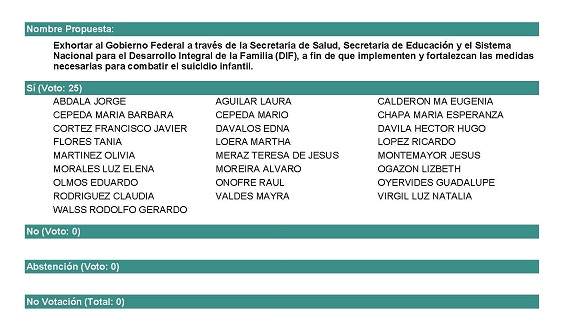 Diputada Presidenta María Guadalupe Oyervides Valdez:Gracias Diputada. Se aprueba por unanimidad el Punto de Acuerdo que se puso a consideración en los términos en que se planteó, por lo que debe procederse a lo que corresponda. A continuación, se concede el uso de la voz a la Diputada Mayra Lucila Valdés González  para dar lectura a una proposición con Punto de Acuerdo que presenta y que se encuentra consignado en el Punto 9 B del Orden del Día aprobado. Diputada Mayra Lucila Valdés González:Con su permiso, Presidenta. H. PLENO DEL CONGRESO DEL ESTADO DE COAHUILA DE ZARAGOZA.PRESENTE.-Proposición con Punto de Acuerdo que presenta la Dip. Mayra Lucila Valdés González, del Grupo Parlamentario “Carlos Alberto Páez Falcón” del Partido Acción Nacional, mediante el cual propone a este Honorable Pleno el acordar que, en coordinación con la Junta de Gobierno, y en su caso con las dependencias o instancias que deseen unirse, podamos integrar un sistema de apoyo a los padres que desean que sus hijos menores de edad reciban la vacuna Covid-19; facilitándoles el apoyo para presentar los amparos  correspondientes,  como parte de una acción social y sensible para con la comunidad que representamos y en bien de la protección del derecho a la salud;  lo anterior con base en la siguiente:EXPOSICIÓN DE MOTIVOSEl siguiente criterio de la Suprema Corte de Justicia de la Nación establece de modo claro los alcances del derecho a la salud:Décima Época							Registro digital:	2013137Instancia:	Primera Sala				Tesis AisladaFuente: Gaceta del Semanario Judicial de la Federación, Libro 36, noviembre de 2016, Tomo II; Materia(s): Constitucional.							Tesis:              1a. CCLXVII/2016 (10a.)				Página:           895						DERECHO A LA PROTECCIÓN DE LA SALUD. DIMENSIONES INDIVIDUAL Y SOCIAL.La protección de la salud es un objetivo que legítimamente puede perseguir el Estado, toda vez que se trata de un derecho fundamental reconocido en el artículo 4o. Constitucional, en el que se establece expresamente que toda persona tiene derecho a la protección de la salud. Al respecto, no hay que perder de vista que este derecho tiene una proyección tanto individual o personal, como una pública o social. Respecto a la protección a la salud de las personas en lo individual, el derecho a la salud se traduce en la obtención de un determinado bienestar general integrado por el estado físico, mental, emocional y social de la persona, del que deriva otro derecho fundamental, consistente en el derecho a la integridad físico-psicológica. De ahí que resulta evidente que el Estado tiene un interés constitucional para procurarles a las personas en lo individual un adecuado estado de salud y bienestar.  Por otro lado, la faceta social o pública del derecho a la salud consiste en el deber del Estado de atender los problemas de salud que afectan a la sociedad en general, así como en establecer los mecanismos necesarios para que todas las personas tengan acceso a los servicios de salud. Lo anterior comprende el deber de emprender las acciones necesarias para alcanzar ese fin, tales como el desarrollo de políticas públicas, controles de calidad de los servicios de salud, identificación de los principales problemas que afecten la salud pública del conglomerado social, entre otras.En este sentido, a todos nos queda claro que la pandemia generada por el Covid-19 tiene dos etapas a distinguir por sus alcances, riesgos e impacto en la población en general y en los menores de 18 años. Cuando todo empezó en marzo de 2020. Y, donde se creía y se decía que a los menores no les pasaba nada, que no eran contagiosos y que, de sufrir la enfermedad, sería con síntomas leves y sin riesgo de muerte.La segunda etapa es la que estamos viviendo, la segunda ola, donde las bases y las creencias anteriormente señaladas se derrumbaron por completo, y se descubre que sí existen nuevas variantes del virus, más peligrosas; además de que los menores de 18 años, hasta los bebés se están contagiando, están siendo internados, y se presentan decesos por esta enfermedad.  También se confirma que los menores de edad son contagiosos, representando un riesgo alto para los adultos y para las personas vulnerables que viven  con ellos.Dentro de los factores de riesgo que consideran los organismos internacionales en materia sanitaria, además de la edad, las enfermedades crónico-degenerativas y la obesidad, se menciona la movilidad humana, es decir, la forma en que una persona o grupo de personas identificado por su profesión, actividad o necesidades deben moverse a diario, manteniendo un contacto frecuente con otras personas que implica cercanía y convivencia. Factor que sin duda aumenta en forma exponencial el riesgo al contagio.Bueno, a todo lo antes señalado, debemos añadir que el regreso a clases es un factor de movilidad humana; desde que el menor sale de su casa, y dependiendo de cómo y en qué se transporte, inicia un contacto con diversas personas en su camino, afuera de las escuelas se aglomeran, como lo hemos podido verificar, grupos de 10, 15, y hasta 20 personas. Sumemos las actividades escolares, la salida, el regreso. Agreguemos a los menores que además de estudiar trabajan o  algunos otros menores que practican algún deporte.  Esto sin contar a los menores de edad que padecen problemas de salud que los hacen vulnerables al Covid-19.Los paradigmas y los escenarios cambiaron, pero la política de vacunación no. Lamentable, si además tomamos en cuenta que ni siquiera el plan original de vacunación se ha cumplido, pues existen decenas de miles de rezagados de cada rango de edad, con lo que el argumento de quienes dicen que “la prioridad es cumplir con los rango de edad en orden” se viene debajo de inmediato, pues en todos los rango de edad, empezando por 60 y más, 50 y más, y 40 y más, que es donde se ubican las personas con mayores riesgos de salud,  con problemas de obesidad,  diabetes e  hipertensión y otros males se han quedado miles de personas  sin vacunar. Información dada a conocer por El Financiero el 15 de agosto del presente, reveló que 8, 941 menores ingresaron a los hospitales por Covid-19 durante la segunda ola. Tres días antes, la misma fuente dio a conocer que los casos de coronavirus en menores de edad pasaron de 84 a 60 mil 928 del 12 de abril de 2020 al 8 de agosto de 2021, según un comunicado del SIPINNA (Sistema Nacional de Protección de Niñas, Niños y Adolescentes)“Asimismo, el SIPINNA señala que, al 8 de agosto, se habían registrado 613 fallecimientos de niños, niñas y adolescentes que dieron positivo al SARS-CoV-2. De estas defunciones, 278 corresponden al sexo femenino y 335 al masculino.”Como reza el conocido refrán “los números no mienten”, el Gobierno Federal no puede soslayar o minimizar la verdad, de una  realidad y ante la obsesión de mantener a toda costa los planes y los argumentos del gobierno federal y del subsecretario de Salud: López-Gatell. Los padres de familia han debido recurrir a los amparos para obtener el derecho a que sus hijos menores de 18 y mayores de 12 años sean vacunados; en todos los casos la protección de la justicia federal los ampara y protege con efectos inmediatos, ordenando a las autoridades sanitarias aplicar la vacuna.El derecho a la salud no forma parte de caprichos presidenciales,  ni de la opinión de un subsecretario de salud. Es un derecho amplio,  es un derecho objetivo, real y de efecto inmediato y  consecutivo en el tiempo, permanente; y al Estado sólo le corresponde atenderlo, no cuestionarlo, y mucho menos tratar de negarlo. Sin embargo, el Amparo es un recurso para el que las personas deben acudir con un abogado profesional, lo que genera un costo.Por otra parte, no sólo es presentar el recurso, también hay que estar al pendiente con los problemas que puedan surgir sobre el desarrollo del mismo, como los requerimientos que puede hacer el juez de distrito sobre falta de copias, aclaraciones o solicitud de documentos. Y si estos son atendidos en tiempo y forma se sobresee el medio de defensa.  PROPOSICIÓN CON PUNTOS DE ACUERDOPor estas razones expuestas, presentamos ante esta Soberanía la siguiente proposición con Punto de Acuerdo, que por las características del caso solicitamos que sea resuelta en la vía de urgente y obvia resolución. ÚNICO. -  Esta Honorable Pleno instruye a la Junta de Gobierno a fin de, en coordinación con las instancias que se considere pertinentes, se elabore un programa de apoyo para los padres de familia que desean interponer el recurso de Amparo para que sus hijos menores de 18 años y mayores de 12, reciban la vacuna de Covid-19.Saltillo, Coahuila de Zaragoza, a 14 de septiembre de 2021.ATENTAMENTE,“POR UNA PATRIA ORDENADA Y GENEROSAY UNA VIDA MEJOR Y MÁS DIGNA PARA TODOS”GRUPO PARLAMENTARIO “CARLOS PAEZ FALCON” DEL PARTIDO ACCIÓN NACIONAL_________________________DIP. MAYRA LUCILA VALDÉS GONZÁLEZ_______________________________         __________________________DIP. RODOLFO GERARDO                                     DIP. LUZ NATALIAWALSS AURIOLES                                               VIRGIL ORONA.Es cuanto, Presidenta. Diputada Presidenta María Guadalupe Oyervides Valdez:Gracias Diputada por su intervención. Se somete a votación la solicitud para que se considere de urgente y obvia resolución la proposición  con Punto de Acuerdo que se acaba de leer.  Diputada  Secretaria  Martha Loera Arámbula, sírvanse a tomar nota e informar sobre el resultado de la votación. Se abre el sistema. Diputada Secretaria Martha Loera Arámbula:Diputada Presidenta, el resultado de la votación son 20 votos a favor; 4 votos en abstención, 0 en contra. 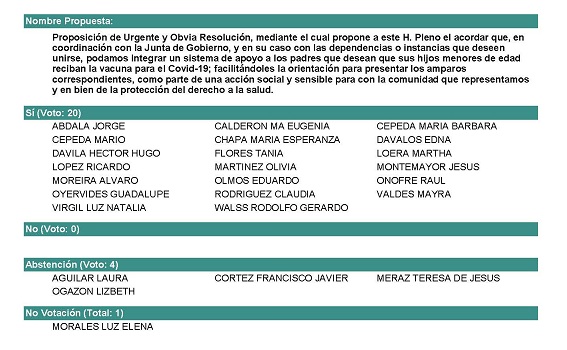 Diputada Presidenta María Guadalupe Oyervides Valdez: Bien. Gracias Diputada. Se aprueba por mayoría la solicitud para que la proposición que se dio a conocer sea considerada de urgente y obvia resolución. Ahora, se somete a consideración de las y los Diputados el Punto de Acuerdo contenido en la proposición.  Si alguien desea intervenir, sírvase indicarlo mediante el sistema electrónico a fin de registrar su intervención. ¿Diputado Álvaro Moreira Valdés, el sentido de su intervención? Diputado Álvaro Moreira Valdés:A favor. Diputada Presidenta María Guadalupe Oyervides Valdez:¿Alguien más que desee intervenir? Diputada Edna Ileana Dávalos Elizondo:Yo, Diputada. Diputada Presidenta María Guadalupe Oyervides Valdez:¿Diputada Edna Ileana Dávalos, el sentido de su intervención? Diputada Edna Ileana Dávalos Elizondo:A favor. Diputada Presidenta María Guadalupe Oyervides Valdez:¿Alguien más que desee intervenir?Diputada María Bárbara Cepeda Boehringer: Yo también. Diputada Presidenta María Guadalupe Oyervides Valdez:¿Diputado Jesús María Montemayor Garza?Diputado Jesús María Montemayor Garza:Así es, a favor, con una adición. Diputada Presidenta María Guadalupe Oyervides Valdez:¿Diputada María Bárbara Cepeda Boehringer?Diputada María Bárbara Cepeda Boehringer:A favor. Diputada Presidenta María Guadalupe Oyervides Valdez: Se cierra la bitácora de intervenciones, y a continuación se concede el uso de la voz al Diputado Álvaro Moreira Valdés.Diputado Álvaro Moreira Valdés:Sí, gracias Presidenta. Bueno, decirles que mi voto es indudablemente a favor de este Punto de Acuerdo, ya lo tratamos las Diputadas y los Diputados del Revolucionario Institucional en la pasada sesión del 1º de septiembre, cientos de padres mexicanos están teniendo que recurrir a la justicia constitucional para defenderse ante la omisión del Gobierno Federal que está vulnerando el derecho a la protección de la salud de millones de niñas, niños y adolescentes. Por eso, en su momento presentamos un exhorto dirigido al titular de la Secretaría de Salud Federal para que contemplara en el Plan de Vacunación a este importante sector de la población. Con gusto este exhorto fue aprobado por la mayoría de quienes integramos este Poder Legislativo, solo se contó con el voto en contra de los Diputados de Morena, pudiendo así insistir en la importancia de salvaguardar su derecho a la salud, y es que tener que llegar a interponer este instrumento jurídico es porque las familias mexicanas han sido orilladas, relegadas e incluso atacadas por el Gobierno Federal quien para tratar de justificar su irresponsabilidad ha construido hasta una red de conspiración en su contra. Debo decir que incluso así lo aceptó nuestra compañera Diputada de Morena, Lizbeth Ogazón, en la sesión del 1º de septiembre, pues dejó en claro que si se está vulnerando el derecho a la salud de las niñas y los niños, los padres de familia pueden, dijo presentar esa maravillosa herramienta jurídica llamada: amparo. No tendríamos que llegar a este Punto, el Gobierno Federal debería cuestionarse si sus decisiones están siendo apegadas a la legalidad y al derecho.  Las Diputadas y los Diputados del Partido Revolucionario Institucional, hemos dado muestra que estamos a favor de los mexicanos y por supuesto de los coahuilenses. Creo que es importante sentar este acuerdo político en beneficio de las familias y nuestros niños, para ello es necesario establecer la ruta legal y operativa a seguir de manera muy puntual para que esto no se quede en el papel, que trascienda de verdad y que a golpes de sentencias hagamos que el Gobierno Federal proteja a los niños.Es por eso que aplaudo la propuesta de nuestra compañera Diputada Mayra y me sumo por supuesto al Punto de Acuerdo.Es cuanto, Presidenta. Diputada Presidenta María Guadalupe Oyervides Valdez: Gracias por su intervención, Diputado. A continuación, se concede el uso de la voz a la Diputada Edna Ileana Dávalos. Adelante Diputada. Diputada Edna Ileana Dávalos Elizondo:Con su permiso, Diputada Presidenta. Las y los Diputados del PRI siempre estaremos a favor de los coahuilenses, y más si se trata de un tema tan sensible como vacunar a la población de menores de edad.Existen en México más de 250 amparos para obtener la vacuna y vemos con tristeza como en otras partes y otros países ya se aprobó la vacuna Pfizer para la población entre 12 y 15 años de edad. Con esa impotencia, miles de padres de familia por supuesto que queremos ser escuchados y si es a través de los tribunales, pues así será, y todo porque el Gobierno Federal se reúsa a contemplarlos en el Plan de Vacunación. A pesar de que en el mes de junio el mismo gobierno a través de la COFEPRIS autorizó la vacuna para mayores de los 12 años y es que nos queda claro que la actitud y el desempeño de las autoridades federales, en este tema en específico pues ha pasado de la insensibilidad a la incompetencia. Hace tan solo unos días,  el Subsecretario de Salud Hugo López-Gatell argumentaba que era un desvío riesgoso el proceder a aplicar la vacuna a los menores, señalando que se le estaba la oportunidad a una persona con mayor riesgo, yo le pregunto ¿la vida de los niños no es un valor suficiente para usted, porque el Punto lo documenta muy bien, pero a la hora de dar resultados tal pareciera que se escudan y se continúan excusando a pesar de los amparos promovidos y las sentencias obtenidas, las autoridades federales continúan vulnerando el derecho a la salud de las niñas y de los niños. Los medios de comunicación han documentado también no solo las declaraciones del Doctor Hugo López-Gatell, sino también han documentado el incumplimiento para acatar la resolución judicial,  se han excusado en técnicas judiciales para evitar aplicarles la vacuna. La felicito compañera Diputada, me da mucho gusto que sea de su interés un tema tan importante y tan sensible, así como tan necesario.  Los Diputados del PRI ya lo hemos exigido en esta misma tribuna, el mismo Gobernador se ha manifestado a favor, creo que es el interés de todas y de todos, y el votar a favor de este Punto de Acuerdo no muestra otra cosa más que congruencia política y de conciencia por parte de los que integramos esta Cámara de Diputados. Es cuanto.  Muchas gracias. Diputada Presidenta María Guadalupe Oyervides Valdez:Gracias Diputada por su intervención. A continuación, se concede el uso de la voz a la Diputada María Bárbara Cepeda Boehringer.Diputada María Bárbara Cepeda Boehringer:Con su permiso Presidenta. Me da muchísimo gusto que este Congreso esté constantemente dialogando y debatiendo acerca de la protección de la salud de las y los mexicanos. En el caso particular de las niñas, de los niños y de los adolescentes, cobra aún mayor relevancia las intervenciones que hemos estado desarrollando para poder velar por la vida y por su salud.  Ha sido una constante de las Diputadas y los Diputados del Partido Revolucionario Institucional el traer a la tribuna solicitudes, exhortos y demandas que tiene la ciudadanía con respecto al tema de vacunación contra el Covid-19.Desafortunadamente no puede decirse lo mismo a pesar de lo que quiera declarar el Presidente, que nuestro país haya sido un ejemplo a nivel mundial de la pandemia. De acuerdo a la propia Secretaría de la Salud Federal hay un exceso de mortalidad en México, con un 43.5% de porcentaje de defunciones acumuladas en contraste con las esperadas, además un 74% del exceso de defunciones están asociadas al Covid-19, es por eso que las y los Diputados del PRI hemos sido coherentes e insistentes en hacer al Gobierno Federal a que asuma la responsabilidad de garantizar el derecho a la salud de los menores. Por eso me da muchísimo gusto que hoy demos un paso más, porque no vamos a esperar a esperarnos, no vamos a estar de brazos cruzados a esperar a que el Gobierno Federal reconsidere las vacunas para nuestras niñas, niños y adolescentes. No podemos permanecer por más tiempo vulnerables ante estas malas decisiones, coincidir en temas tan importantes como es ésta le da fuerza a Coahuila, ojalá que ahora sí todos los partidos se sumen, que dejen atrás sus pretextos y sus falsas justificaciones y demuestren que aquí estamos para trabajar por los Coahuilenses. Es cuanto, Presidenta. Diputada Presidenta María Guadalupe Oyervides Valdez:Gracias Diputada, por su intervención. El último, la última intervención registrada es, se le concede el uso de la voz al Diputado Jesús María Montemayor Garza.   Adelante Diputado. Diputado Jesús María Montemayor Garza:Gracias Diputada Presidenta. Bueno, ha habido de parte de mis compañeras, compañeros y en el propio Punto de Acuerdo que presenta nuestra compañera Mayra, datos concretos sobre este tema, solo considerar que son 758 menores los que han muerto en nuestro país a causa del coronavirus desde el inicio de la pandemia, la cifra de contagios es igualmente alarmante, son 156,990, cuando al inicio de la pandemia por mucho tiempo escuchamos que era una enfermedad que usualmente le pegaba a la gente adulta, a la gente mayor o le afectaba más, nos hemos dado cuenta que este virus pues no contempla ya rangos de edades, igualmente golpea en la salud a los mayores como a la gente joven y a los niños.Entonces, por eso estoy de acuerdo, yo pedí una adición y le quiero pedir de manera muy respetuosa a la Diputada si me lo puede, nos la puede considerar, tomando en cuenta que se pudiera, estamos hablando de asesorar, de poder apoyar a las familias o a los padres que deseen que sus hijo o sus hijas menores de 18 se vacunen y poder apoyarlos desde el Congreso,  tomando en cuenta que la ubicación del Congreso está acá en la región sureste, está aquí en Saltillo, Diputada, difícilmente pueda llegar a todos los municipios y aunque usted comenta puntualmente en el Punto de Acuerdo, en su caso con las dependencias o instancias que deseen unirse, yo quiero pedirle de manera respetuosa, si podemos incluir en el exhorto o en esta coordinación a los 38 municipios, ya que la gran mayoría de los municipios tienen o direcciones o coordinaciones jurídicas que pueden igualmente apoyar a estos padres o a las familias para que en un momento dado que no prospere el tema de que los menores se puedan vacunar, pues tengan el conocimiento de este amparo, de este proyecto de amparo, de este formato que se esté llevando a cabo en otros municipios, específicamente aquí en el Congreso y en Saltillo, y también se les pueda dar la asesoría, tenemos municipios muy alejados de la región sureste, hablo no solamente y en específico de los que yo represento que son 3 de los 5 de la carbonífera, pero que pueda ponerse para los 38, entonces, la adición sería que también se pide la coordinación o el acuerdo con los 38 municipios de Coahuila, si lo desea así la compañera Diputada. Es cuanto, Diputada Presidenta. Diputada Presidenta María Guadalupe Oyervides Valdez: Gracias Diputado. Queda asentada la proposición y cerrando la bitácora de intervenciones, procedemos a preguntarle a la proponente, a la Diputada Mayra si acepta la modificación que hace el Diputado Jesús María Montemayor.Diputada Mayra Lucila Valdés González:Claro que sí, Presidenta, con todo gusto aceptada la modificación y la propuesta.  Gracias Diputado. Diputada Presidenta María Guadalupe Oyervides Valdez:Siendo así aceptada la modificación y agotado la bitácora de intervenciones, procederemos a votar el Punto de Acuerdo con la modificación planteada y le solicito a la Diputada Secretaria Martha Loera Arámbula tome nota de la votación y una vez cerrado el registro de los votos informe sobre el resultado. Se abre el sistema.  Se cierra el sistema. Diputada  Secretaria Martha Loera Arámbula:Diputada Presidenta, el resultado de la votación: 20 votos a favor; 0 en contra; 4 abstenciones. 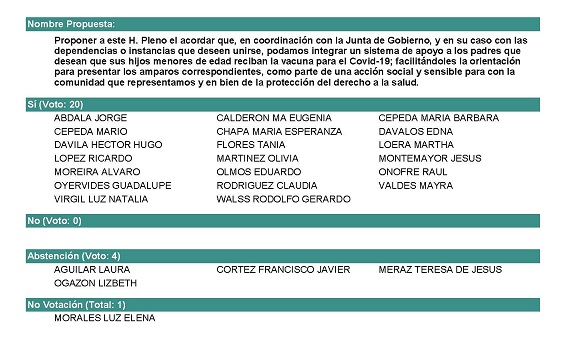 Diputada Presidenta María Guadalupe Oyervides Valdez:Gracias Diputada. Se aprueba por mayoría el Punto de Acuerdo que se puso a consideración, con las modificaciones que se propusieron, por lo que debe procederse a lo que corresponda. A continuación, se concede la palabra a la Diputada Tania Vanessa Flores Guerra, para que dé lectura a una proposición con Punto de Acuerdo que presenta y que se encuentra consignada en el Punto 9 C del Orden del Día aprobado. Diputada Tania Vanessa Flores Guerra:Con su permiso, Presidenta. Me permito someter a la consideración del  Pleno, la presente Proposición con Punto de Acuerdo por el que se exhorta a las Diputadas y los Diputados que integran esta Sexagésima Segunda Legislatura de este Congreso del Estado de Coahuila de Zaragoza, para que eviten el sesgo político y privilegien las demandas de los coahuilenses, solicitando sea considerada de urgente y obvia resolución con base en la siguiente:EXPOSICIÓN DE MOTIVOSDesde el inicio de esta Sexagésima Segunda Legislatura, las posturas y posicionamientos de los grupos y fracciones parlamentarias de los partidos políticos representados en este Congreso del Estado, han sido conforme a sus estatutos, plataformas e ideologías, todas son legítimas compañeros y son respetadas, todas son válidas;  sin embargo, la defensa férrea que cae en la intransigencia e intolerancia de unos y otros respecto de las posturas políticas, en nada abona a la solución de las demandas y problemas de la ciudadanía.Los proyectos de iniciativas de decreto, así como las proposiciones con Puntos de Acuerdo y Pronunciamientos que presentamos como bancadas políticas, son resultado de las demandas de los coahuilenses que nos compromete hacer lo que nos corresponde para satisfacer estas peticiones ciudadanas. Son los compromisos adquiridos con los coahuilenses cuando solicitamos su voto para poder acceder a estos cargos de altísima responsabilidad social; es nuestro compromiso y obligación como representantes populares, servir al pueblo coahuilense y muchos Diputados de aquí, compañeros míos les ha tocado que hoy yo soy Diputada Plurinominal y soy Alcalde electa por el Municipio de Múzquiz y he vivido lo que son campañas, me ha tocado tocar puertas y escuchar al pueblo, entonces todos los compañeros Diputados que han luchado allá en las calles al enfrentarse con las problemáticas que viven los ciudadanos van a poder entender mejor que a quienes les debemos el respeto y la lealtad es a los ciudadanos, es por eso que traigo este Punto de Acuerdo, más allá de lo que lo vean mis compañeros de las diferentes fracciones como un ataque de que o se respeta su ideología o su derecho, hoy lo que quiero y me gustaría que dieran el ejemplo de decir, compañera tiene razón, compañera es verdad que si se tocan los derechos del estado, votan en contra y si se votan los intereses del gobierno federal votan en contra, no importa si es a favor de comprar más medicamentos para los niños con cáncer, no importa si es en contra de la violencia hacia la mujer, ahí es cuando yo digo se nos están olvidando los intereses de los ciudadanos y yo sé que van a subir aquí y van a defender y van a decir es mi derecho, es mi ideología, la ideología política más importante que todos debemos de tener es la de la defensa del ciudadano, pero va haber compañeros que a lo mejor no van a entender esto, porque nunca han recorrido una calle, porque no saben lo que los ciudadanos allá afuera están pidiendo en las colonias, en los barrios y en las ciudades. No obstante, la resolución de la problemática de la ciudadanía no se concreta totalmente por el sesgo político con el que se conduce esta legislatura. Cada solicitud y cada exhorto son rechazados por defender a los titulares de las instituciones emanados de sus respectivos grupos políticos, sin tomar en cuenta el motivo por el que cual se originaron. Un partido político rechaza la problemática existente cuando éstas van dirigidas al Gobierno del Estado y los otros a la Federación y es el cuento de nunca acabar.  Yo estoy a favor de López Obrador, yo estoy a favor de la Federación, aplaudo las acciones de nuestro Gobernador, de hecho, quiero aplaudir lo que acaba de pasar en el tribunal que dio el fallo a favor en contra de la violencia a la mujer, lo aplaudo, esas acciones del Gobierno del Estado, me siento orgullosa de decir, bien, bien hecho, y así muchas instituciones del gobierno del estado las aplaudo, pero también veo como la fracción del PRI muchas veces votan en contra porque se está tocando al estado y ahí es cuando les digo hay que consensar y hay que llegar al punto donde el único que se beneficie es el ciudadano, y aquí es cuando les digo:¿Hasta cuándo vamos a defender las demandas ciudadanas? ¿Cuándo nos vamos a quitar la venda de los ojos y veremos la realidad en la que viven nuestros gobernados? ¿Cuándo, fíjense esta pregunta es muy importante, cuándo privilegiaremos las demandas ciudadanas por encima de los intereses del partido?  Allá afuera, aquí está ahorita transmitiendo en vivo en mi página y quiero saludar a todos los que nos estén viendo y que comparten un poquito conmigo lo que se vive en este Congreso,  allá afuera hay miles y cientos de ciudadanos que están pidiendo a gritos que sean escuchados, y hoy por hoy se nos va el tiempo, perdemos el tiempo defendiendo los intereses del Gobierno del Estado, del Gobierno Federal.No podemos perder de vista que este Poder Legislativo Estatal es el que crea y hace las leyes y normas que protegen y defienden a los coahuilenses,  no podemos perder de vista que debe haber equilibrios entre los poderes y el Congreso es un poder autónomo que nos confirió esta gran oportunidad los ciudadanos, nadie más que los ciudadanos, así que elevemos el debate para mejorar y enriquecer cómo podemos servir eficazmente a los ciudadanos, elevemos nuestras miras y veamos a la gente que nos dio su representación en la pluralidad política está la diversidad y en la diversidad está la democracia.Todos cabemos en este Pleno, en este Honorable Pleno, y todos queremos lo mejor para Coahuila y su gente y nuestra gente, así que antes de que lo tomen personal en contra de las fracciones y que defiendan o vayan en contra de este Punto de Acuerdo, lo que me gustaría es que los coahuilenses que nos estén escuchando vean la participación de las diferentes fracciones a favor de trabajar en conjunto, a favor de los coahuilenses,  nada me va a dar más gusto que se votará a favor y que demostremos que aquí lo único que se defiende es el interés del Pueblo.Por lo siguiente se presenta ante esta Soberanía el siguiente:PUNTO DE ACUERDOÚNICO.- Se exhorta a las Diputadas y los Diputados que integran, compañeros,  esta Sexagésima Segunda Legislatura de este Congreso del Estado de Coahuila de Zaragoza, para que eviten el sesgo político y privilegien las demandas de los coahuilenses.A T E N T A M E N T ESaltillo, Coahuila de  Zaragoza, a 14 de septiembre de 2021.DIP. TANIA VANESSA FLORES GUERRAFRACCIÓN PARLAMENTRIA “EVARISTO PÉREZ ARREOLA” DELPARTIDO UNIDAD DEMOCRÁTICA DE COAHUILA.Gracias. Diputada Presidenta María Guadalupe Oyervides Valdez:Gracias Diputada por su intervención. A continuación, se somete a votación la solicitud para que se considere de urgente y obvia resolución la proposición con Punto de Acuerdo que se acaba de leer.  Diputada Secretaria Claudia Elvira Rodríguez Márquez, sírvase tomar nota e informar sobre el resultado de la votación.Diputada Secretaria Claudia Elvira Rodríguez Márquez:Diputada Presidenta, el resultado de la votación es el siguiente: 20 votos a favor; 0 en contra y 0 abstenciones.  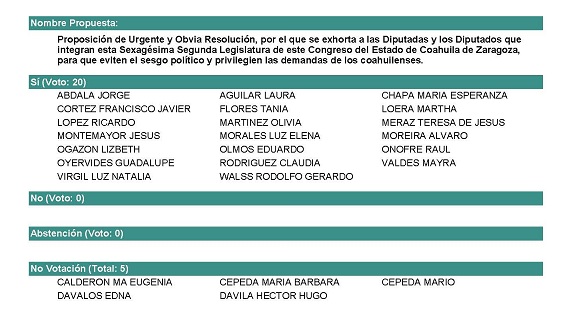 Diputada Presidenta María Guadalupe Oyervides Valdez:Gracias Diputada. Se aprueba por unanimidad la solicitud para que la proposición que se dio a conocer sea considerada de urgente y obvia resolución. A continuación, se somete a consideración de las y los Diputados el Punto de Acuerdo contenido en la proposición.  Si alguien desea intervenir, sírvase indicarlo mediante el sistema electrónico a fin de registrar su intervención. ¿Diputado Ricardo López Campos, el sentido de su intervención?Diputado Ricardo López Campos:En contra, Diputada Presidenta. Diputada Presidenta María Guadalupe Oyervides Valdez:¿Alguien más que desee intervenir? Disculpen, le pido al personal de sistemas, no se me está registrando en la pantalla la intervención, voy a tomar la intervención de la manera tradicional a uso de voz. ¿Diputado Rodolfo Walss, el sentido de su intervención?Diputado Rodolfo Gerardo Walss Aurioles:En contra, Diputada. Diputada Presidenta María Guadalupe Oyervides Valdez:¿Diputada Lizbeth Ogazón Nava, el sentido de su intervención?Diputada Lizbeth Ogazón Nava:En contra. Diputada Presidenta María Guadalupe Oyervides Valdez:¿Diputada Claudia, el sentido de su intervención?Diputada Claudia Elvira Rodríguez Márquez:En contra. Diputada Presidenta María Guadalupe Oyervides Valdez: ¿Alguien más que desee intervenir, antes de cerrar la bitácora?   Se cierra. A continuación, dado a que todos los sentidos son en contra, daremos el uso de la voz en el sentido que se registraron.    Se concede el uso de la voz al Diputado Ricardo López Campos.   Adelante Diputado. Diputado Ricardo López Campos:Gracias por permitirme la intervención, Diputada Presidenta. Como es normal y como todos los miembros de esta Legislatura desde el día de ayer tenemos en nuestras manos los diversos puntos y pronunciamientos que se plantean para la sesión. Desde ayer este punto lo leí una, otra vez, hoy en la mañana lo primero que hice, tomándome un café, es volver a leer el Punto, ahorita que la compañera hizo uso de la palabra la escuché con mucho detenimiento, ¿y por qué tantas veces leído el punto, y por qué con tanto detenimiento escuchando a la compañera? Por mi mente han pasado muchas cosas, muchas, muchas frases, muchas páginas de libros que en mi vida académica he leído y que vienen y chocan, pero un choque total en lo que he podido leer en torno a estos temas.  Voy a resaltar un libro de Norberto Bobbio que dice: Valor y esencia de la democracia.   Norberto Bobbio, politólogo italiano, que ha sido un hombre que ha generado escuela, la escuela turinesa de Norberto Bobbio habla de los parlamentos, de la característica y la naturaleza de los congresos, valor y esencia de la democracia y es en esta tribuna precisamente en donde la libertad de expresión se debe de manifestar libremente, en donde un Diputado en lo personal habla de acuerdo a sus expectativas, en donde una fracción parlamentaria habla de acuerdo a sus ideologías, en donde todos los miembros de una legislatura se pueden poner de acuerdo y sacar, como prueba de ello ha sido el anterior Punto de Acuerdo presentada por la compañera Mayra, en donde se logró un consenso como sacamos consensos la semana pasada, esa es la esencia, la divergencia de las ideas. El fijar posiciones ideológicas de acuerdo a las fracciones parlamentarias y con los principios de cada partido, todos los congresos, todos los congresos del mundo tienen ese origen y ese fin, no podemos ir en contra de la naturaleza por ningún motivo, pues entonces ahora sí que yo ya no entendí.Dice la Constitución General de la República, lo dice nuestra Constitución local y la dicen todas las constituciones locales de las entidades federativas de nuestro país, que lo que el Diputado o Diputada, dice Diputado porque no se ha corregido el género, que lo que el Diputado hable en la tribuna es inobjetable, se respeta y está desde el Constituyente del ‘17, y está desde el Constituyente de 1857, el respeto a la manifestación libre de las ideas, ahora por eso creo que todos los compañeros tenemos consenso, estar en contra, no podemos, porque entonces cerramos las puertas y nos vamos y deja de existir el parlamento, deja de existir la Legislatura,  deja de existir el Congreso en donde libremente debatimos las ideas, en donde libremente debatimos posiciones ideológicas de partido, no podemos ir compañeros en contra de nuestra propia naturaleza. Muchas gracias, gracias a todos por sus atenciones. Diputada Vicepresidenta Edna Ileana Dávalos Elizondo:A continuación, se le concede la palabra al Diputado Rodolfo Walss, hasta por 10 minutos Diputado, adelante. Diputado Rodolfo Gerardo Walss Aurioles:Gracias Diputada. Desde la semana pasada la compañera Diputada Tania hizo un planteamiento similar, no como un Punto de Acuerdo, sino en una de sus intervenciones y yo quería opinar a ese respecto de lo que ella comentó la semana pasada, que insisto es muy parecido a lo que ahora está planteando y la semana pasada no fue posible porque por cuestiones de fuerza mayor, seguramente la Diputada se tuvo que retirar de la sesión y ya no tenía caso entonces comentar respecto a lo que ella había planteado, sin embargo, ahora lo plantea como un Punto de Acuerdo y sí creo que es importante fijar una postura al respecto. Al congreso y no estoy hablando del Congreso de Coahuila, estoy hablando a cualquier congreso de los estados de la república mexicana, al Congreso Federal,  a cualquier congreso de cualquier país democrático, no nada más de México, se asiste a debatir, a eso se va a un congreso, a eso se viene a un congreso, quien considere que el congreso no es para debatir, con mucho respeto le digo, entonces está sentado en el lugar equivocado, aquí venimos a debatir, esa es la naturaleza y la razón de ser de un congreso y la Diputada nos plantea que debemos trabajar sin sesgo político y que nuestra ideología, cito textualmente, debe de ser la defensa del ciudadano, porque el ciudadano quiere ser escuchado y que el interés que debemos de perseguir aquí es el interés del pueblo y en eso nadie está en contra, nadie opina lo contrario, sin embargo, donde el planteamiento a mi juicio está equivocado, es que la Diputada habla de la ciudadanía y habla del interés del pueblo y habla que nuestra ideología es la defensa del ciudadano como si fuera allá afuera una sociedad uniforme, como si todos pensaran igual, como si allá afuera no hubiera sesgo político, ojo, no necesariamente partidista, político, la sociedad por su naturaleza tiene un sesgo político.Y entonces los compañeros Diputados de Morena se suben a esta tribuna y dicen que tenemos en López Obrador al mejor Presidente que ha tenido México y allá afuera hay gente que opina así, hay gente que opina como ellos están opinando en esta tribuna y por eso se suben a opinar haciendo voz de esa gente y hay quienes opinamos exactamente lo contrario, que es el peor Presidente que hemos tenido y entonces nos subimos a esta tribuna a manifestarlo porque allá afuera hay gente que opina que López Obrador es el peor Presidente que hemos tenido y lo mismo pueden decir los compañeros del PRI, que se suben a la tribuna a decir que Riquelme es un excelente gobernador, y yo veo lo que hizo ayer el señor Riquelme a las 3 de la mañana, sacando a los maestros que estaban en la plaza, y yo no puedo opinar que es el mejor gobernador, un excelente gobernador, pero hay gente afuera que sí lo opina y hay gente afuera que opina que no lo es.Entonces, aquí venimos a hacer eco de esas voces, porque la sociedad tiene un sesgo político que no se lo podemos quitar y que no se lo vamos a quitar jamás, porque los gobiernos que han tratado de quitarle el sesgo político son precisamente los gobiernos extremistas, son los gobiernos que no permiten el debate en sus congresos, son los gobiernos como los de Nicaragua que detienen a los opositores, son los gobiernos como el de Venezuela, que disuelven congresos para que no debatan, a los congresos democráticos se viene a debatir, esa es la razón y la naturaleza de ser de un congreso y aquí venimos a debatir las posturas de la sociedad coahuilense, que no son homogéneas, que no podemos hablar que venimos a defender la ideología del ciudadano como si fuera una sola. Decía la Diputada, que los ciudadanos quieren ser escuchados, ¡claro que quieren ser escuchados!, pero quieren ser escuchados en lo que ellos piensan, en lo que ellos consideran y lo que piensa una parte de la sociedad es muy distinta a lo que piensa otra parte, muy, muy distinta, Simplemente, por ejemplo, en el tema del aborto, ahora, ¿hay una opinión homogénea?, no, no la hay, de hecho las encuestas marcan que la ciudad está exactamente dividida casi a la mitad, entre los que están a favor o los que están en contra, y entonces cómo vamos a tomar una opinión homogénea en este Congreso, es imposible, es imposible, hay temas en los que por supuesto que lo vamos a lograr, nada más que tenemos que tomar en cuenta una cosa, el consenso se construye a partir del disenso y la semana pasada lo vimos, había dos posturas que parecían encontradas, y sin embargo, a través del debate, que es a lo que venimos, se logró construir un consenso, hay veces que se puede, lo acabamos de hacer ahorita en esta misma sesión, porque hay veces que sí se logra ese consenso que insisto parte del debate y parte del disenso, parte de la diferencia de opiniones para entonces buscar una punto medio, pero así como se va a lograr en muchos temas, hay muchos otros en los que no se va a lograr, hay muchos otros en los que es imposible lograr un consenso y entonces por eso marca la Constitución que las decisiones de los congresos después de debatir se toman por votación, si no, no habría votación, si en todo tenemos que llegar al consenso y a la unanimidad pues para qué votamos, para eso se vota, porque se parte de la base de que es casi imposible en todos los temas tener un consenso. De manera que yo creo que el Punto de Acuerdo planteado, si bien persigue una idea que es positiva, que es doble, con la que nadie vamos a estar en desacuerdo que es escuchar al ciudadano, que es defender los intereses de los ciudadanos, lo que creo yo que está incorrectamente planteado es pensar que todos los ciudadanos piensan igual y que podemos expresar la voz de los ciudadanos, como si la voz de los ciudadanos fuera una sola, cosa que no lo es. Es cuanto.  Muchas gracias. Diputada Vicepresidenta Edna Ileana Dávalos Elizondo:Diputada Lizbeth Ogazón, se le concede el uso de la voz. Diputada Lizbeth Ogazón Nava:Gracias Diputada. Pues no, no aceptamos la insidia de hacer parecer un sesgo político a fines partidistas o fines partidistas a nuestro partido, estamos completamente en contra de ello, es un firme y rotundo no. Compartiendo las intervenciones de los anteriores Diputados, en efecto, nosotros no representamos a todos los ciudadanos, representamos a los ciudadanos pobres, a los más desfavorecidos y somos el eco de su voz en esta tribuna. Y déjeme ilustrarla un poquito, usted habla del equilibrio y dudo que se refiera al equilibrio de la división de poderes que maneja Montesquieu, pero tampoco creo que hable del equilibrio que habla la república en el derecho romano, en el derecho romano, en el Senado estaban los que representaban los intereses del estado y estaban los patricios que representaban los intereses de los pudientes de la gente con dinero, de los comerciantes, y estaban los plebeyos, los esclavos, los que representaban precisamente a esa sociedad oprimida, desde ahí viene la representación de los diferentes entes en un Senado. Ahora, si se refiere a la representación que maneja Montesquieu que no habla de equilibrio, sino más bien que habla de un control de poder sobre otro control para evitar que en uno solo se ejerza todo el poder que es el Ejecutivo.Estamos en el Congreso precisamente donde va haber divergencia y pluralidad de opiniones con respecto a los ciudadanos que estamos representando, algunos representarán los intereses oligárquicos, para eso están aquí,  para representarlos y otros como Morena, Cuarta Transformación, está para representar los intereses de los más oprimidos, de los pobres,  de los desfavorecidos, para eso estamos aquí, y esas personas fueron las que votaron por nosotros, 4 Diputados de Morena, y que tenemos la obligación de hacer eco de nuestra voz en esta tribuna.Fuimos electos de forma proporcional precisamente porque ellos creen en la ideología de nuestro partido y que los vamos a defender, esa es nuestra función aquí y nosotros los de la 4 T, los de Morena,  estamos orgullosos de nuestra militancia de izquierda porque siempre vamos a estar a favor y vamos a confrontar a la oligarquía, vamos a estar en contra de los señores del dinero, de los dineros mineros, de los del acero, de esos señores del poder que utilizan su dinero para tener poder, contra ellos siempre vamos a estar en contra y siempre a favor de las trabajadores, de los maestros y de las maestras que hoy, como bien mencionaban, a las 3 de la madrugada, por uso de la fuerza pública del estado fueron desalojados nada más por manifestar y hacer valer los derechos que por propio derecho han adquirido y que les quieren ser negados, siempre vamos a estar a favor de ellos y nunca en contra, nosotros no estamos a favor de los ciudadanos terratenientes, sino de los pobres oprimidos y todos ellos que ven en Morena la Cuarta Transformación, la esperanza de Coahuila, con ellos estamos y con nuestro Presidente gritamos con orgullo: Primero los Pobres. Gracias Presidenta. Diputada  Presidenta María Guadalupe Oyervides Valdez: Gracias por su intervención. A continuación, se concede el uso de la voz a la Diputada Claudia Elvira.  Adelante Diputada. Diputada Claudia Elvira Rodríguez Márquez:Con su permiso, Diputada Presidenta. Leí el Punto de Acuerdo, lo analicé y con mucho respeto me dirijo a este Honorable Pleno del Congreso para manifestarme a favor, a favor de la democracia, de la pluralidad, del debate, de la construcción a través del diálogo, de los acuerdos que beneficien a los coahuilenses, pero siempre en base a un marco con respeto. Comentar que conozco las calles, he recorrido las calles de mi municipio, no de uno ni dos años, llevo 8 años recorriendo esas calles, haciendo gestorías sin tener un cargo público. Es cuanto, Diputada. Diputada Presidenta María Guadalupe Oyervides Valdez:Gracias Diputada por su intervención. Hemos agotado la lista de intervenciones y en sistema aparece la solicitud de la Diputada Tania Vanessa Flores Guerra, ¿el sentido de su intervención, Diputada?Diputada Tania Vanessa Flores Guerra:Alusiones. Diputada Presidenta María Guadalupe Oyervides Valdez:Se abre la bitácora de alusiones y se le concede el uso de la voz a la Diputada Tania Vanessa Flores Guerra. Adelante Diputada. Diputada Tania Vanessa Flores Guerra:Me encanta, qué mejor ejemplo el que acabo de dar para que me dieran la razón mis compañeros Diputados, lo aplaudo, ha quedado comprobado que no podemos a un Punto de Acuerdo, que en primer lugar no estamos censurando el debate Diputado, al contrario, estamos a favor de elevar el debate, pero si nos ponemos hacer, a recapitular cada una de las intervenciones y los Puntos de Acuerdo que deberían de haber sido aprobados por una mayoría, se va a quedar usted impresionado, Diputado Walss, porque si a mí me pregunta las intervenciones del Diputado Walss, le voy a decir que es en contra de los Moreira, es lo único que escucho por parte de usted. Mi Punto de Acuerdo claro lo dice, que se respeten las ideologías políticas y pero una cosa es respetar las ideologías políticas y otra muy diferente es no avanzar en las leyes y puntos de acuerdo a favor del pueblo, yo entiendo que tengamos diferentes posicionamientos, ideologías políticas, claramente mi Punto de Acuerdo al parecer no lo leyeron los compañeros o no lo entendieron, yo no estoy a favor del debate, estoy a favor del debate que se eleve siempre y cuando sea a favor del ciudadano y voy a recapitular cada uno de los Puntos de Acuerdo que lo han rechazado simplemente porque se vota en contra del Gobierno Federal o en contra del Gobierno del Estado para demostrar que no ha habido esa consensuación que debería de haber aquí con todos nosotros. El Punto de Acuerdo es para elevar el debate compañeros y hay algo que me llamó mucho la atención, el Diputado Ricardo López habla de que el debate tiene que ser con miras para mejorar al ciudadano, ¿verdad?, estamos totalmente de acuerdo ahí, no para defender los intereses políticos,  son las instituciones quienes brindan los servicios a los ciudadanos, por eso son las instituciones para todos los ciudadanos para darnos el servicio, esas instituciones están dadas para dar servicio a los ciudadanos. Y por último, a la compañera de Morena, hay algo que dijo, nosotros no representamos a todos los ciudadanos, representamos a los pobres.  Yo fui candidata a la alcaldía por Morena, por Morena, y llevé la bandera de Morena por todas las calles, y defendí a los mineros, a los reprimidos, pero no puedo decir que Morena solamente defiende los intereses de una clase social, porque por mí votaron la clase media, la clase baja, la clase alta, y no es correcto que hable en general por todos los que coincidimos con Morena de que solo defendamos a un grupo de personas, estamos a favor de todos ellos, pero también estamos a favor de todos los coahuilenses y se lo digo como una candidata que ganó las elecciones con una amplia diferencia y llevando la bandera general de todos los morenistas, de todos los ciudadanos coahuilenses y no solamente de una pequeña o gran fracción. Es cuanto, Presidenta. Diputada Presidenta María Guadalupe Oyervides Valdez: Gracias Diputada. Estoy, después de la intervención, estoy abriendo el sistema y tenemos registro de solicitudes y paso a preguntar ¿Diputado Rodolfo Gerardo Walss, el sentido de su intervención?Diputado Rodolfo Gerardo Walss Aurioles:Por alusiones, Diputada. Diputada Presidenta María Guadalupe Oyervides Valdez: Alusiones personales, queda registrado. ¿Diputada Lizbeth Ogazón Nava, el sentido de su intervención?Diputada Lizbeth Ogazón Nava:En contra, y bueno, más que en contra es por alusiones personales, por favor. Diputada Presidenta María Guadalupe Oyervides Valdez: Alusiones personales.¿Diputado Ricardo López Campos, el sentido de su intervención?Diputado Ricardo López Campos:Por alusiones personales, compañera. Diputada Presidenta María Guadalupe Oyervides Valdez: Quiero aclarar que con esto se cierra la ronda por ser 3 intervenciones por alusiones personales, de acuerdo al registro se concederá el uso de la voz.Se le concede el uso de la voz al Diputado Rodolfo Gerardo Walss.  Adelante Diputado y les recuerdo que es hasta por 5 minutos. Diputado Rodolfo Gerardo Walss Aurioles:Gracias Diputada. Creo que en el planteamiento que hace la Diputada, le digo con mucho respeto y en la contradicción en la que cae queda en evidencia precisamente lo que yo manifesté hace un momento respecto a este Punto de Acuerdo, que está tratando de señalar en contra de la naturaleza del Congreso, que es debatir.Dice la Diputada que no censura el debate, pero al mismo tiempo dice que hay un gran número de Puntos de Acuerdo que a su juicio debieron haber sido aprobados por unanimidad, pero ese es precisamente a juicio de una persona, ese es el juicio de una persona que puede coincidir con una parte de la sociedad, pero hay otra parte que no coincide necesariamente con lo que ella está planteando y que a lo mejor no estaba a favor, no estaría a favor de un Punto de Acuerdo en ese sentido, y por eso hay parte del Congreso que lo vota en contra, de eso se trata, de eso se trata precisamente venir al Congreso, entonces en su mismo argumento cae en la contradicción, que no censura el debate pero que hay un montón de cosas que debieron de haberse aprobado por unanimidad, ¿según quién, a juicio de quién? La Diputada me señala que yo estoy en contra de los Moreira y efectivamente, qué bueno, qué bueno que eso se haya notado, me da mucho gusto que eso quede perfectamente claro y no es una cuestión personal, estoy en contra de la forma en que llevaron sus respectivos gobiernos, tanto el uno como el otro, no tengo nada personal en contra de ellos, estoy en contra de lo que hicieron con el presupuesto del Estado de Coahuila, estoy en contra de la forma en que literalmente desaparecieron el fondo de pensiones de los maestros, que por eso es la manifestación que tenían los maestros, de eso estoy en contra, y qué bueno que se note, pero evidentemente la Diputada no ha leído la gran mayoría de mis participaciones y de mis Puntos de Acuerdo y de mis propuestas, porque incluso la primera iniciativa de reforma a una ley que se presentó en este Congreso y que fue aprobada fue mía, fue una iniciativa que yo presenté, una iniciativa de reforma al código civil, que no tiene nada qué ver con los Moreira, nada, y fue aprobada por este Congreso si mal no recuerdo de manera unánime, porque como le dije Diputada, se llega al consenso a través del debate y hay puntos en los que nos vamos a poner de acuerdo y hay puntos en los que no nos vamos a poner de acuerdo, entonces, no, yo no tengo porque decir: todos estos Puntos de Acuerdo se debieron haber sacado por unanimidad, ¿por qué? Ese es mi punto de vista, ese es mi punto de vista, pero quienes votaron en contra de esos Puntos de Acuerdo tienen un punto de vista muy diferente,  y muy válido además, y mal hacemos en decirles, lo debiste haber votado a favor y debió haber sido por unanimidad, ¡no!, no eso se llama fascismo, según yo lo entiendo, y no es ese el modelo ni el sistema que tenemos en nuestro país. De manera que insisto, no puedo yo estar a favor de un Punto de Acuerdo, que aunque como lo señalé hace rato, en su fondo plantea algo positivo, en su desarrollo se contradice y ese aspecto positivo de que escuchemos a los ciudadanos, de que representemos a los ciudadanos se cae cuando se nos dice que tenemos que hacerlo casi de manera unánime en todos los asuntos que alguien considera que deberían de salir de manera unánime. Es cuanto.  Gracias. Diputada Presidenta María Guadalupe Oyervides Valdez:Gracias por su intervención, Diputado.A continuación, se concede el uso de la voz a la Diputada Lizbeth Ogazón Nava. Diputada Lizbeth Ogazón Nava:Gracias. Pues bueno, no es que le demos la razón Diputada,  o sea, más bien de su parte es ingenuo, mentiroso o incluso hasta hipócrita pensar que no se debe de dar el debate o que no debe de estar la postura de un partido político. En efecto, fue candidata externa por nuestro partido Morena, pero compañera, no lo haga tan evidente, mínimo lea los documentos básicos, lea los documentos de lo que somos, lo que representamos y a quién defendemos para que lo tenga claro cuando defienda las posturas como Morena. La Cuarta Transformación de nuestro Presidente separa lo económico del poder político, solo debe de tener claro compañera, somos de izquierda, que no se le olvide. Debe de decidir si usted a quien va a representar, si va asumir el cargo como alcaldesa por Morena, ya que lo dice tanto, en efecto, 30 millones de mexicanos votaron por nuestro Presidente de la República e indudablemente habrá personas de todas las clases sociales, desde las personas más millonarias, ricos, clase media, pobres, muy pobres, pero todos tenemos la clara señal y el claro mensaje de nuestro Presidente que por el bien de todos primero los pobres y a esos es a los que representamos, le tiene que quedar claro, por lo que sería, le repito, ingenuo, mentiroso o incluso hipócrita decir que no va a ser así, somos el eco de esa voz. Es cuanto, Diputada. Diputada Presidenta María Guadalupe Oyervides Valdez: Gracias Diputada por su intervención. A continuación, se concede el uso de la voz al Diputado Ricardo López Campos.  Diputado Ricardo López Campos:Gracias, compañera Presidenta. La metamorfosis de las ideas en la gregariedad del ser humano, dos elementos que pudieran sonarse un poquito raros pero que es la esencia y el origen de esto que estamos haciendo aquí. Yo tengo ideas, todos los que estamos aquí tenemos ideas, pero esas ideas sufren una metamorfosis cuando vienen y se plantean en esta tribuna. Y eso se da como producto de la gregariedad del ser humano, desde sus orígenes tenía que ponerse de acuerdo para poder convivir en sociedad, y retomo la palabra de Montesquieu, de Rousseau, de Voltaire, cuando habla sobre todo Rousseau del contrato social, en ese contrato social nos obligamos todos a respetarnos, nos obligamos todos a reconocer que todos tenemos ese libre albedrío como lo señalan, aunque sea una tectología la propia palabra libre albedrío, puesto que albedrío es libertad y libre es una tautología está usando dos palabras sobre un mismo sentido, pero es una situación popular y la uso. Esa libertad de pensamiento, es precisamente la que genera que, con el respeto de las diversas libertades de pensamientos de todos, se discuta, se delibere y que se someta a votación.  En todos los congresos del mundo existen tableros de votación, para qué son los tableros de votación, si no son más que para representar las ideas en las que estamos coincidiendo y con las que no estamos coincidiendo.De ahí que esa es la razón de ser, por eso es que a mí me choca mucho el pensar, ah claro que luchamos por la sociedad, ¡claro!, que nosotros somos la voz de un pueblo ¡claro que somos la voz de un pueblo!, que estamos luchando siempre pensando en ellos para tratar de servirles de la mejor manera, -ojo-, no confundamos la palabra servirles de la mejor manera, llevándoles algún beneficio material, no, no me estoy refiriendo a eso, me estoy refiriendo que cuando modifiquemos un artículo de una ley pensemos siempre que si ese artículo va en beneficio de la sociedad y que sirva a la sociedad, de ahí que es cuando nace, se fortalece la necesidad de debatir, la necesidad de contraponer ideas y que cada quien con pasión hagamos luchar nuestras propias ideas, pero al final del día, después de haber debatido con pasión, de acuerdo a nuestra formación personal, familiar, nuestro estatus cultural, social, económico-político, al final del día nos objetemos a lo que el tablero dice al emitir una votación, esa es la esencia de un congreso, ¿por qué querer limitarlo, por qué quererlo trasformar a la nada, cuando su razón de ser es esa? Y así lo vio Rousseau, Montesquieu, Voltaire, pero como bien lo dice la compañera, también lo vieron los romanos y lo vieron los griegos, ahí están los diálogos de Platón, cuando habla de la necesidad de un órgano que controle, que controle la universalidad del pensamiento, no por sujeción, no por dominación, sino de controle en organización y han sido todos los ideólogos que ha tenido la humanidad, todos los grandes pensadores han coincidido, nosotros no podemos por ningún motivo callar a este Congreso, por ningún motivo, y seguiremos siendo la voz de un pueblo, cada quien con las características de nuestra propia representación, cada quien, pero al final del día el tablero nos dirá qué fue lo que se decidió en una democracia, porque en la democracia se toman los votos por mayoría, las decisiones, perdón, por mayoría.  Ese es la razón por la que yo no estoy de acuerdo con ese Punto de Acuerdo, esa es la esencia, el valor y la esencia de la democracia.Muchas gracias, gracias Presidenta. Diputada Presidenta María Guadalupe Oyervides Valdez: Gracias Diputado. En el sistema tengo lista de solicitud de oradores, la Diputada Tania Flores, ¿el sentido de su intervención?Diputada Tania Vanessa Flores Guerra:Por alusiones. Diputada Presidenta María Guadalupe Oyervides Valdez: ¿Alguien más va a intervenir? ¿Diputado Rodolfo Walss, va a intervenir?Diputado Rodolfo Gerardo Walss Aurioles:Me reservo, Diputada, si hay alusiones personales. Diputada Presidenta María Guadalupe Oyervides Valdez:Se reserva el Diputado Ricardo López Campos, se reserva la Diputada Lizbeth Ogazón Nava. Adelante, Diputada Tania Vanessa Flores Guerra.Diputada Tania Vanessa Flores Guerra:Pues no quiero abundar más en el tema, solo quiero señalar que el acuerdo es para elevar el debate, respetar las ideologías políticas siempre y cuando que al final podamos consensar a favor de los ciudadanos, de alguna u otra forma esto se perdió el Punto de Acuerdo, el enfoque de este Punto de Acuerdo y el Diputado Campos, coincido con esa idea, tiene que haber democracia,  diferentes ideologías políticas, muchas veces no vamos a consensar y es entendible, lo que no es entendible es que no podamos consensar a favor de comprar más medicamentos para los niños con cáncer, que no podamos consensar a favor de la violencia de género hacia la mujer aquí en Coahuila, esos son los Puntos de Acuerdo que no se deben ni siquiera consensar, todos deberíamos de votar a favor, ese es mi Punto de Acuerdo y este Punto de Acuerdo lo traje gracias a lo que se ha vivido anteriormente, totalmente de acuerdo que este congreso se vino para debatir, si no pues no existiera Diputado, totalmente de acuerdo con eso, elevar el debate pero también tener consideración con los ciudadanos.Y cuando digo que se perdió la esencia de este Punto de Acuerdo es con las alusiones personales de la Diputada Lizbeth que irrespetuosamente, enfrente de todos los coahuilenses que nos están observando me llamó hipócrita, mentirosa, señores, me llamó mentirosa e ingenua, aparte, y tomaría sus palabras muy a pecho si en su vida haya ganado una elección por elección popular, pero como no lo ha hecho ni por Morena, ni por ningún partido, voy hacer caso omiso a estas alusiones personales por parte de la Diputada. Es cuanto. Diputada Presidenta María Guadalupe Oyervides Valdez: Está en la lista de solicitudes bajo la reserva previa que se hizo la Diputada Lizbeth Ogazón Nava, el sentido de su intervención, Diputada. Diputada Lizbeth Ogazón Nava:Pues contestándole.Diputada Presidenta María Guadalupe Oyervides Valdez:¿Alusiones? Alusiones personales.   Adelante Diputada Lizbeth Ogazón Nava.Diputada Lizbeth Ogazón Nava: Bueno, bien dicen que, que cuando te cae la piedra, pues te cae, si a usted le cayó la piedra de que es mentirosa, ingenua e hipócrita, en su conciencia lo llevará. Dos.- Yo estoy aquí por elección del pueblo, porque ya le dije que usted desconozca las formas de cómo se llega aquí al Congreso, si es por votación relativa y piensa que es la única forma de llegar y no hay otra, también está la representación proporcional, que somos precisamente las personas que representamos la ideología de un partido político, todas esas personas que votaron por Morena, pero que no alcanzó a colocar algún Diputado para que lo representará, somos nosotros la voz de esa ideología que es obvio que usted desconoce, que no se ha tomado la molestia de leer los artículos básicos y documentos básicos del partido que le hizo el favor de nominarla como candidata, debe de saber bien a quienes representa, artículo 8º, se lo leo para que lo vaya conociendo: Artículo 8º.- Forma parte de las luchas del pueblo de México en defensa de la soberanía, el patrimonio colectivo, la dignidad, la justicia, la democracia y el bienestar del pueblo, luchamos por nuestra independencia y defendemos la soberanía nacional, somos solidarios con las luchas del pueblo mexicano, en particular con las de los más excluidos, explotados y humillados como los migrantes, los discriminados, los indígenas y las víctimas de la violencia de la injusticia, rechazamos cualquier forma de opresión el hambre, la pobreza, la desigualdad, la exclusión social y la explotación, nos oponemos a las violaciones a los derechos humanos, a la corrupción gubernamental y luchamos contra la violencia hacia las mujeres y contra cualquier forma de discriminación por razón de sexo, raza, origen étnico, religión, condición social, económica-política y cultural. Hay ya más o menos lo oyó, no sé si lo escuchó, pero mínimo ya lo oyó. Y como ve, representamos a una parte del pueblo que son los más pobres, los más oprimidos, y usted ha presentado Puntos de Acuerdo que no necesariamente van en beneficio de los más oprimidos y van a favor de otras clases sociales, pero bueno, eso es otro tema. Pero le aclaro cómo fue que llegamos aquí los 4 Diputados de Morena y yo, llegué por el mismo principio, el de elección proporcional, si no lo sabe la invito también a que lo lea para que sepa a qué viene hacer a este Congreso, por favor. Diputada Presidenta María Guadalupe Oyervides Valdez:Gracias Diputada. No habiendo más intervenciones, bien, procederemos a votar el Punto de Acuerdo que se sometió a consideración.  Diputada Secretaria Claudia Elvira Rodríguez Márquez,  tome nota de la votación y una vez cerrado el registro de los votos informe sobre el resultado. Se abre el sistema. Diputada Secretaria Claudia Elvira Rodríguez Márquez:Diputada Presidenta, el resultado de la votación es el siguiente: 1 voto a favor; 20 en contra; 0 abstenciones. 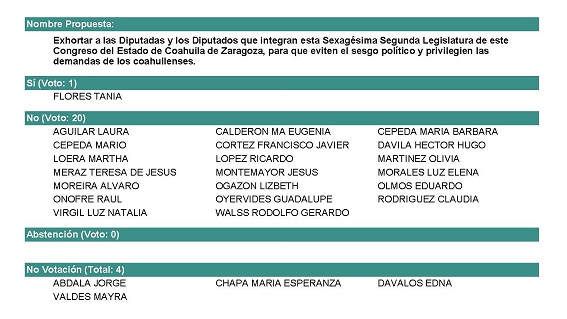 Diputada Presidenta María Guadalupe Oyervides Valdez: Gracias Diputada. Por lo tanto, se desecha por mayoría el Punto de Acuerdo que se puso a consideración, por lo que debe turnarse a Comisión. A continuación, se concede la palabra a la Diputada Claudia Elvira Rodríguez Márquez, para dar lectura a una proposición con Punto de Acuerdo que presenta y que se encuentra consignada en el Punto 9 D del Orden del Día aprobado. Diputada Claudia Elvira Rodríguez Márquez:Con su permiso, Diputada Presidenta. PROPOSICIÓN CON PUNTO DE ACUERDO QUE PRESENTA LA DIPUTADA CLAUDIA ELVIRA RODRÍGUEZ MÁRQUEZ DE LA FRACCIÓN PARLAMENTARIA “MARIO MOLINA PASQUEL” DEL PARTIDO VERDE ECOLOGISTA DE MÉXICO, CON EL OBJETO DE EXHORTAR DE MANERA RESPETUOSA AL GOBIERNO FEDERAL A TRAVÉS DE LA SECRETARIA DE GOBERNACIÓN Y EL SISTEMA NACIONAL DE PROTECCIÓN CIVIL A FIN DE QUE SE COORDINEN CON EL GOBIERNO Y LOS MUNICIPIOS DEL ESTADO, PARA FOMENTAR EL TRABAJO DE PREVENENCION DE RIESGOS EN CASO DE SISMOS DADO LOS ÚLTIMOS ACONTECIMIENTOS OCURRIDOS EN EL ESTADO DE COAHUILA. HONORABLE PLENO DEL CONGRESO DEL ESTADODE COAHUILA DE ZARAGOZAP R E S E N T E.-La suscrita Diputada Claudia Elvira Rodríguez Márquez de la Fracción Parlamentaría “Mario Molina Pasquel” del Partido Verde Ecologista de México, con fundamento en lo dispuesto por los artículos 21 fracción VI, 179, 180, 181, 182 y demás relativos de la Ley Orgánica del Congreso del Estado Independiente, Libre y Soberano de Coahuila de Zaragoza, así como los artículos 16 fracción IV, 47 fracción IV, V y VI del Reglamento Interior de Prácticas Parlamentarias del Congreso del Estado Independiente, Libre y Soberano de Coahuila de Zaragoza, me permito presentar a esta Soberanía, la presente Proposición con Punto de Acuerdo solicitando sea considerada de urgente y obvia resolución, con base a las siguientes:C O N S I D E R A C I O N E S:Nuestro país a lo largo de su historia ha sufrido diversos fenómenos naturales que van desde huracanes, sequias y por supuesto los sismos que desgraciadamente han cobrado la vida de miles de compatriotas, recordemos los sismos de septiembre que han afectado el sur y centro de país con consecuencias nefastas sobre todo en los grandes centros de población como la ciudad de México.Dentro del mapa de riesgos que maneja el centro nacional de prevención de desastres (CONAPRED),  dice que nuestro estado está considerado como zona de riego bajo dentro de los tres niveles de categoría que maneja esa dependencia.Es decir, aparentemente y de acuerdo a los expertos de la materia no existe motivo de preocupación para el manejo de situaciones de emergencia en caso de sismo o temblores, pero recordemos que en los hechos se han presentado varios sismos en la región sureste en el presente año han sido los siguientes:Parras de la Fuente, Coahuila el 6 de febrero, el 26 del mismo mes a 15 kilómetros en el municipio de Nava; el 5 de julio en Múzquiz, el 16 del mismo mes 8 kilómetros al Oeste de San Buenaventura en el municipio de Cuatro Ciénegas y el más reciente, y lo corrijo porque no es el más reciente,  el 27 de  septiembre de este mes, a 16 kilómetros al este de Ramos Arizpe,  quiero comentarles compañeros que me acaban de informar que hace unos minutos hubo otro sismo al oriente de Saltillo, alrededor de la 1 de la tarde.Los municipios en que más número de sismos se han dejado sentir a lo largo del año son Múzquiz y Ocampo, con tres eventos en cada lugar, en tanto que en Ramos Arizpe y Parras de la Fuente se dejaron sentir dos sismos este año. Sismos que han alcanzado la Magnitud 4.2 escala de Richter.Finalmente, los municipios de Arteaga, Cuatro Ciénegas, Escobedo, Nava, San Buenaventura y San Juan de Sabinas, registraron un evento en cada lugar, la mayor parte fuera de las cabeceras municipales.Un sismo de 3.9 grados de magnitud se registró el siete de septiembre en Saltillo, Ramos Arizpe y Arteaga, municipios de la región sureste de Coahuila, sin que se reportaran víctimas fatales, ahorita el sismo que se acaba de presentar fue de 3.8.Si vemos con detenimiento la actividad sísmica se ha incrementado en nuestra entidad, sin que estemos preparados para este tipo de eventos, no tenemos una cultura de prevención ni de reacción a los sismos. Por ello es necesario actualizar el mapa de riesgos a fin de incluir a la entidad como una zona sísmica, y se deben coordinar los tres niveles de gobierno a fin de promover primeramente una cultura de prevención y concientización entre la población,  para saber qué hacer antes, durante y después de un sismo. Una campaña de información acerca de las zonas y áreas de riesgo, y sobre todo a dónde acudir, a quien llamar en caso de riesgo y que las autoridades de emergencia también se encuentren capacitados para atender este tipo de eventos.Expertos señalan que Coahuila tiene cuatro zonas de actividad sísmica y una estación de monitoreo permanente en Múzquiz, pero necesita al menos otras cinco para estudiar este fenómeno, la frecuencia e intensidad de los movimientos, así como para determinar si los terremotos tienen relación con actividades extractivas en el subsuelo, aseguró el sismólogo Juan Carlos Montalvo, de la Universidad Autónoma de Nuevo León (UANL)“Cinco estaciones más empiezas a tener una idea de lo qué está ocurriendo en todo el estado, y con eso ubicas en qué zonas es necesario tener una mayor cobertura”, señaló el experto.Asimismo, explicó que la Región Sureste forma parte de un corredor sísmico que va desde Monterrey, pasando por Ramos Arizpe, Saltillo y Parras, por lo que es necesario un punto permanente de monitoreo.Recordemos que este tipo de desastres son impredecibles y la respuesta inmediata que se dé por parte de población y autoridades resulta de vital importancia a fin de salvar vidas y patrimonio de los Coahuilenses.Por ello, hago un atento llamado a fin de que se incrementen, coordinen y se establezca una cultura de prevención dado los acontecimientos recientes y que hemos sufrido y que estamos sufriendo y que estamos viendo ahorita, desgraciadamente. Si bien, hasta hoy hemos tenido saldo blanco, ante lo impredecible y sorpresivo de estos fenómenos debemos estar preparados para hacerle fuerte de una manera rápida y eficaz cuando ocurra un sismo con mayor intensidad.Por ello, se presente la siguiente Proporción con Punto de Acuerdo, para que sea considerado de urgente y obvia resolución. PUNTO DE ACUERDO:UNICO:- SE EXHORTA DE MANERA RESPETUOSA AL GOBIERNO FEDERAL A TRAVÉS DE LA SECRETARIA DE GOBERNACIÓN Y EL SISTEMA NACIONAL DE PROTECCIÓN CIVIL A FIN DE QUE SE COORDINEN CON EL GOBIERNO Y LOS MUNICIPIOS DEL ESTADO, PARA FOMENTAR Y  PREVENIR RIESGOS EN CASO DE SISMOS DADO LOS ÚLTIMOS ACONTECIMIENTOS OCURRIDOS EN EL ESTADO DE COAHUILA. A T E N T A M E N T ESaltillo, Coahuila de Zaragoza, a 14 de septiembre 2021.DIP. CLAUDIA ELVIRA RODRÍGUEZ MÁRQUEZDE LA FRACCIÓN PARLAMENTARIA “MARIO MOLINA PASQUEL”DEL PARTIDO VERDE ECOLOGISTA DE MÉXICO. Por su atención gracias, es cuanto, Diputada Presidenta. Diputada  Vicepresidenta Teresa de Jesús Meraz García:Se somete a votación la proposición con Punto de Acuerdo que se acaba de leer. Diputada Secretaria Martha Loera Arámbula, sírvase a tomar nota e informar sobre el resultado de la votación. Diputada Secretaria Martha Loera Arámbula:Diputada Presidenta, 17 votos a favor, 0 en contra; 0 abstenciones. 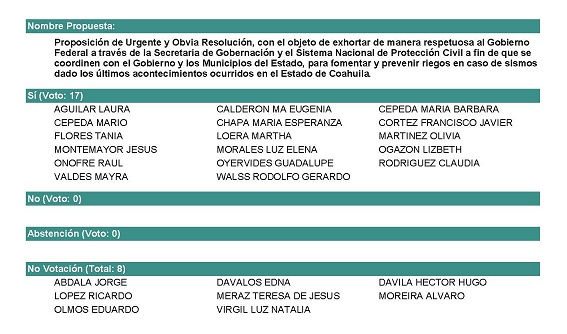 Diputada Vicepresidenta Teresa de Jesús Meraz García:Gracias. Se aprueba por unanimidad la solicitud para que la proposición que se dio a conocer sea considerada de urgente y obvia resolución. Si alguien desea intervenir, sírvase indicarlo mediante el sistema electrónico a fin de registrar su intervención. No habiendo intervenciones, procederemos a votar el Punto de Acuerdo que se sometió a consideración. Diputada Secretaria Martha Loera Arámbula, tome nota de la votación y una vez cerrado el registro de los votos informe sobre el resultado. Diputada Secretaria Martha Loera Arámbula:Diputada Presidenta, el resultado de la votación es el siguiente: 17 votos a favor; 0 en contra; 0 abstenciones. 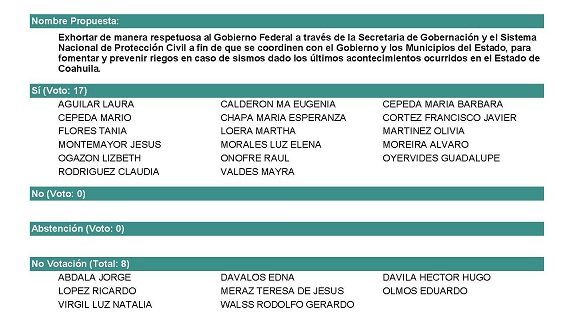 Diputada Vicepresidenta Teresa de Jesús Meraz García: Por unanimidad el Punto de Acuerdo. A continuación, se concede la palabra a la Diputada Olivia Martínez Leyva, para dar lectura a una Proposición con Punto de Acuerdo que presenta y que se encuentra consignada en el Punto 9 E del Orden del Día aprobado. Diputada Olivia Martínez Leyva:Con su permiso, Presidenta. PROPOSICIÓN CON PUNTO DE ACUERDO QUE PRESENTA LA DIPUTADA OLIVIA MARTÍNEZ LEYVA, CONJUNTAMENTE CON LAS DIPUTADAS Y LOS DIPUTADOS DEL GRUPO PARLAMENTARIO "MIGUEL RAMOS ARIZPE", DEL PARTIDO REVOLUCIONARIO INSTITUCIONAL, CON EL OBJETO DE EXHORTAR AL EJECUTIVO FEDERAL, PARA QUE A TRAVÉS DE LA SECRETARÍA DE SALUD, REALICE LAS ACCIONES PERTINENTES PARA GARANTIZAR LA SALUD MATERNA Y PERINATAL, CON EL OBJETIVO DE REDUCIR LA TASA DE MORTALIDAD MATERNA Y PERINATAL EN EL PAÍS.HONORABLE PLENO DEL CONGRESO DEL ESTADODE COAHUILA DE ZARAGOZA.P R E S E N T E.-La suscrita, conjuntamente con las Diputadas y Diputados integrantes del Grupo Parlamentario “Miguel Ramos Arizpe”, del Partido Revolucionario Institucional, con fundamento en lo dispuesto por los artículos 21 fracción VI, 179, 180, 181, 182 y demás relativos de la Ley Orgánica del Congreso del Estado Independiente, Libre y Soberano de Coahuila de Zaragoza, así como los artículos 16 fracción IV, 47 fracción IV, V y VI del Reglamento Interior de Prácticas Parlamentarias del Congreso del Estado Libre e Independiente de Coahuila de Zaragoza, nos permitimos presentar a esta Soberanía, la presente proposición con Punto de Acuerdo, solicitando sea considerada de urgente y obvia resolución en base a las siguientes:CONSIDERACIONESLa salud materna se podría definir como el adecuado, periódico y completo control prenatal y perinatal, es decir, la amplia atención de las mujeres antes, durante y después de los 40 días de nacido el bebé, para la cual el Estado debe garantizar su fácil acceso y cobertura general para todas las madres mexicanas.Entre 1990 y 2015 la mortalidad materna en todo el mundo se logró disminuir un 44%, es por eso por lo que parte de los Objetivos de Desarrollo Sostenible (ODS) fijados por la Organización de las Naciones Unidas (ONU), es reducir la tasa global de mortalidad materna a menos de 70 por cada 100.000 bebes nacidos para el año 2030.El apoyo a la salud materna es fundamental para que toda mujer embarazada pueda prevenir a través de controles periódicos alguna enfermedad, no solo del producto sino también de la futura madre.Las principales complicaciones, causantes del 75% de las muertes maternas previo a la pandemia del Covid-19 en el país, eran:Las hemorragias graves generadas en su mayoría tras el parto.Las infecciones producidas generalmente tras el parto.La preclamsia y eclampsia; yLas complicaciones durante el parto.También es necesario citar que una deficiente salud materna, así como una inadecuada atención a la mujer gestante, el mal manejo de complicaciones durante el embarazo y el parto, la mala higiene durante el parto y las primeras horas de vida y la ausencia de cuidados de un recién nacido, traen como consecuencia la muerte del recién nacido en la etapa neonatal.La desigualdad en la salud materna es una problemática que afecta a la mayoría de los países del mundo limitando el acceso igualitario a los servicios de salud por factores raciales, sociales y económicos.Según datos recientes de mortalidad materna en América Latina y el Caribe, está claro que existen desigualdades en los servicios de salud materna que se brinda entre los países en desarrollo en comparación de países denominados de “primer mundo”, así como también permea la desigualdad al interior de las naciones.Ejemplo de la desigualdad que existe en salud materna en México, nos remite a datos proporcionados por el Instituto Nacional de Estadística y Geografía (INEGI), el cual reporta que, de acuerdo con las cifras obtenidas en el 2020, la Secretaría de Salud y el Instituto Mexicano del Seguro Social atendieron en conjunto a más de la mitad de las madres que presentaron defunciones fetales, siendo el 67.3% de la cifra total, mientras que las unidades médicas privadas atendieron el 17.1%.Así mismo los datos del Instituto Nacional de Geografía y Estadística (INEGI), reporta que el mayor número de mujeres que durante 2020 tuvieron un embarazo que terminó con la muerte del producto, fueron aquellas que solo contaban con un grado de escolaridad hasta secundaria, representando un 36.6 por ciento del total de los casos reportados.Aunado a la problemática del deficiente servició de salud que la “Austeridad Republicana” ha generado en los últimos años, la pandemia del COVID-19, aumentó exponencialmente la tasa de mortalidad materna en el país, ya que de acuerdo con datos proporcionados por la Organización Panamericana de la Salud (OPS), México, Argentina y Brasil se posicionan entre las naciones de “alto riesgo” y que de manera conjunta concentran el 50 por ciento de las muertes por COVID-19 entre las mujeres embarazadas.Si bien, la tasa de mortalidad perinatal en el país no ha mostrados un incremento, un estudio realizado por “Ginecología y Obstetricia de México”, reflejan que la tasa de mortalidad perinatal, fue menor a nivel nacional en el hospital privado, reflejando la desigualdad que la falta de recursos está generando.A pesar de la gravedad de la crisis que atraviesa México en temas de salud materna, la Administración Federal decidió reducir el presupuesto para la atención a este rubro, siendo que entre el año 2020 y 2021, se sufrió un recorte del 66 por ciento de los recursos destinados a las Entidades para la atención a mujeres durante el embarazo, el parto y puerperio.Es fundamental que la Administración Federal garantice el acceso igualitario a la salud para todas las mexicanas y promueva las prácticas de salud materna necesarias como las consultas parentales periódicas y la atención médica por profesionales sanitarios capacitados, así como toda la atención posnatal que la mujer requiere. El Estado Mexicano está obligado de conformidad con la Carta Magna y con la Estrategia Mundial para Acabar con la Mortalidad Materna, a resolver las desigualdades en la calidad de los servicios de atención de la salud reproductiva, materna y neonatal, así como lograr una cobertura sanitaria universal para una atención integral de estos.La mayoría de las muertes maternas son evitables y es por eso que a través de la colaboración tripartita se deben buscar las soluciones necesarias para brindar a todas las mujeres el acceso a la atención prenatal durante la gestación, a la atención especializada durante el parto, y a la atención posnatal, logrando así una igualdad real en los servicios de salud brindados a todas las mujeres en México.Por lo anteriormente expuesto y fundado, se presenta ante este Honorable Pleno del Congreso, solicitando sea tramitado como de urgente y obvia resolución el siguiente:PUNTO DE ACUERDOÚNICO.- SE EXHORTA AL EJECUTIVO FEDERAL, PARA QUE A TRAVÉS DE LA SECRETARIA DE SALUD, REALICE LAS ACCIONES PERTINENTES PARA GARANTIZAR LA SALUD MATERNA Y PERINATAL, CON EL OBJETIVO DE REDUCIR LA TASA DE MORTALIDAD MATERNA Y PERINATAL EN EL PAÍS.A T E N T A M E N T ESaltillo, Coahuila de Zaragoza; a 14 de septiembre de 2021.DIPUTADA OLIVIA MARTÍNEZ LEYVA. CONJUNTAMENTE CON LAS DIPUTADAS Y LOS DIPUTADOS INTEGRANTES DEL GRUPO PARLAMENTARIO “MIGUEL RAMOS ARIZPE”, DEL PARTIDO REVOLUCIONARIO INSTITUCIONAL.Dip. María Eugenia Guadalupe Calderón Amezcua.	Dip. Jesús María Montemayor Garza.Dip. Jorge Antonio Abdalá Serna.	Dip. María Guadalupe Oyervides Valdez. Dip. Ricardo López Campos.	Dip. Raúl Onofre Contreras.Dip. María Esperanza Chapa García.	Dip. Eduardo Olmos Castro.Dip. Mario Cepeda Ramírez. 	Dip. Héctor Hugo Dávila Prado.Dip.  Luz Elena Guadalupe Morales Núñez.	Dip. Edna Ileana Dávalos Elizondo.Dip. María Bárbara Cepeda Boehringer.	Dip. Martha Loera Arámbula.Dip. Álvaro Moreira Valdés.Es cuanto, Diputada. Diputada Vicepresidenta Teresa de Jesús Meraz García:Gracias Diputada. Se somete a votación la solicitud para que se considere de urgente y obvia resolución la proposición con Punto de Acuerdo que se acaba de leer. Diputada Secretaria Claudia Elvira Rodríguez Márquez, sírvase a tomar nota e informar sobre el resultado de la votación. Diputada Secretaria Claudia Elvira Rodríguez Márquez:Diputada Presidenta, el resultado de la votación es el siguiente:19 votos a favor; 0 en contra; 0 abstenciones. 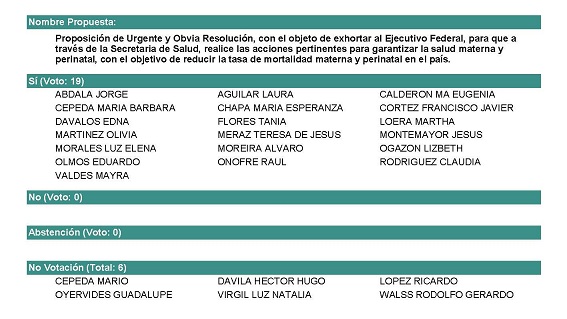 Diputada Vicepresidenta Edna Ileana Dávalos Elizondo:Gracias, Diputada Secretaria. Se aprueba por mayoría la solicitud para que la proposición que se dio a conocer sea considerada de urgente y obvia resolución. Se somete a consideración de las y los Diputados el Punto de Acuerdo contenido en la proposición.  Si alguien desea intervenir, sírvase indicarlo mediante el sistema electrónico a fin de registrar su intervención. ¿Diputada Teresa de Jesús, el sentido de su intervención?Diputada Teresa de Jesús Meraz García:A favor, con modificación. Diputada Vicepresidenta Edna Ileana Dávalos Elizondo:¿Diputada Olivia? Diputada Olivia Martínez Leyva:A favor.  Diputada Vicepresidenta Edna Ileana Dávalos Elizondo:¿Alguien más desea intervenir? ¿Diputada Esperanza Chapa?Diputada María Esperanza Chapa García:A favor.Diputada Vicepresidenta Edna Ileana Dávalos Elizondo:Y se registra la de la voz,  a favor. Adelante, Diputada Teresa de Jesús. Diputada Teresa de Jesús Meraz García:Según la Organización Panamericana de la Salud, la mayoría de las muertes maternas son evitables, la mortalidad materna es más alta entre las mujeres que viven en zonas rurales y en las comunidades más pobres, en comparación con otras mujeres las adolescentes enfrentan un mayor riesgo de complicaciones y muerte como resultado del embarazo, la atención antes, durante y después del parto puede salvar la vida de las mujeres  y  los recién nacidos. En este Estado tenemos la Ley de Protección a la Maternidad, en el Estado de Coahuila, donde como primer artículo tenemos que el objeto es asegurar la observancia y protección de los derechos de la mujer embarazada, resguardar su salud, la del producto en gestión e infancia temprana, esto nos habla que es tarea de todos ayudar a la salud materna y perinatal.  La sesión pasada este Congreso dio muestras que los temas concernientes a las mujeres son un tema de todos y todas, sin siglas ni colores, una vez más compañeros demostremos desde este Congreso que sabemos ponernos de acuerdo, sobre todo en estos temas, por lo que respetuosamente solicito a la compañera Diputada modifiquemos el Punto de Acuerdo para exhortar a todos los niveles de gobierno a formar parte de este esfuerzo por las mujeres de Coahuila y de México, y por lo tanto, el Punto de Acuerdo sea de toda la Legislatura. Gracias. Diputada Vicepresidenta Edna Ileana Dávalos Elizondo:Diputada.  Adelante. Diputada Olivia Martínez Leyva:Con su permiso, Diputada. Me agrada escuchar el comentario de la Diputada, sin duda alguna me sumo a su modificación y segura estoy que todas mis compañeras y compañeros Diputados están a favor de lo que usted acaba de indicar el día de hoy. Es cuanto, Diputada Presidenta. Diputada Vicepresidenta Edna Ileana Dávalos Elizondo:Muy bien Diputada. Esperanza Chapa. Diputada María Esperanza Chapa García:Diputada la felicito por el Punto de Acuerdo a favor nuevamente de la niñez y retiro mi intervención, creo que sí está muy claro lo que hemos estado tratando de hacer y que se ha logrado a favor, como siempre. Diputada Vicepresidente Edna Ileana Dávalos Elizondo:Muy bien. De igual manera, una servidora, la de la voz, retira la intervención, no sin antes felicitar a mi compañera Diputada Olivia.  Gracias. Muy bien, no habiendo más intervenciones, procederemos a votar el Punto de Acuerdo que se sometió a consideración. Muy bien, Diputada.  Se abre la segunda ronda de intervenciones. Diputada Natalia.Si me pueden apoyar con el sistema electrónico y pedirle al personal de sistemas que nos apoye con el registro.  ¿Diputada Natalia, el sentido de su intervención?Diputada Luz Natalia Virgil Orona:A favor. Diputada Vicepresidenta Edna Ileana Dávalos Elizondo:Muy bien. ¿alguien más que desee intervenir? Adelante, Diputada Natalia Virgil, hasta por 10 minutos. Diputada Luz Natalia Virgil Orona:En primer, bueno, porque pobre de los Ingenieros de Sistemas, les reconozco que cada día está mejor el sistema, que nos pusieron música acorde a Septiembre mes de la Patria.Entrando en el tema, me hubiera gustado pedir que fuera con modificación para decirle al sector de salud del Estado de Coahuila.  El día de hoy en la mañana, en la entrevista de las 7:00 de la mañana de Milenio, que venía escuchando, me dedico a escuchar las noticias, se vio un caso en Torreón, una jovencita de 16 años que le hicieron una cesárea y que una vez que les trajeron el producto la cosieron y le dejaron las gasas, lo cual le causó una contaminación que obligaron a retirarle la matriz y el ovario izquierdo.Yo creo que al igual que todos los temas tan sensibles tenemos, no es culpa del gobernador, el gobernador no es doctor, ni es culpa de los Diputados del PRI, ni del PAN, no somos médicos, ni estamos…, yo creo que tenemos que buscar la forma de implementar mejores controles, la madre que estuvo en la entrevista completamente imposibilitada para de qué hacer, le decía Ángel Carrillo: ¿y qué va a hacer? decía, pues no sé-, yo nada más quiero saber si mi hija está bien, no hay comunicación con la hija, por la pandemia, no sabían en qué situación estaba.Yo espero que este Punto de Acuerdo que va al Gobierno Federal lo escuchen todos los sectores y no pasen esos casos, 16 años y todavía está pendiente que su vida que está en riesgo, es difícil para las jóvenes, los comentarios en ese noticiero, ustedes saben que son a través de wasap, bastante polarizados, creo que necesitamos más apoyo las mujeres y las mujeres necesitamos más apoyar a las mujeres jóvenes, a las madres adolescentes y pues estoy a favor del Punto de Acuerdo y ojalá lo oigan todos los sectores de salud. Gracias. Diputada Vicepresidenta Edna Ileana Dávalos Elizondo: Gracias Diputada. No habiendo más intervenciones, procedemos a votar el Punto de Acuerdo que se sometió a consideración. Diputada Secretaria Claudia Elvira Rodríguez Márquez, tome nota de la votación y una vez cerrado el registro de los votos informe sobre el resultado. Se abre el sistema de votación. Diputada Secretaria Claudia Elvira Rodríguez Márquez:Diputada Presidenta, el sentido de la votación es el siguiente: 22 votos a favor; 0 en contra; 0 abstenciones. 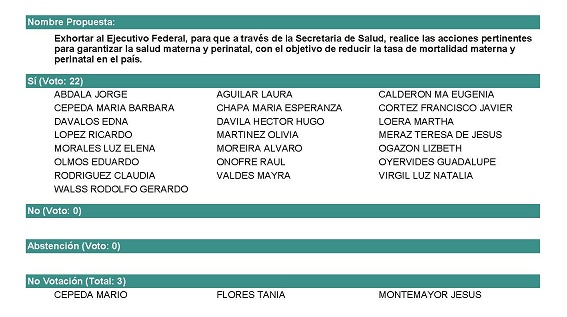 Diputada Vicepresidenta Edna Ileana Dávalos Elizondo: Se aprueba por mayoría, perdón, se aprueba por unanimidad el Punto de Acuerdo que se puso a consideración en los términos en los que se planteó, con las modificaciones que se propusieron, por lo que debe procederse a lo que corresponda. A continuación, se concede la palabra al Diputado Francisco Javier Cortés Gómez para dar lectura a una Proposición con Punto de Acuerdo que presenta y que se encuentra consignada en el Punto 9 F del Orden del Día aprobado. Diputado Francisco Javier Cortés Gómez:Bajo el Punto. Diputada Vicepresidenta Edna Ileana Dávalos Elizondo:Gracias Diputado por la aclaración. Toda vez que el Diputado Rodolfo Gerardo Walss Aurioles no presentó como de urgente y obvia resolución la proposición con Punto que se encuentra consignada en el Punto 9 G del Orden del Día aprobado, solicito se transcriba en forma íntegra en el Diario de los Debates y se turne la misma a la Comisión de Desarrollo Urbano, Infraestructura, Transporte y Movilidad Sustentable. H.  PLENO DEL CONGRESO DEL ESTADO DE COAHUILA DE ZARAGOZA.PRESENTE. – Proposición con Punto de Acuerdo que presenta el Diputado Rodolfo Walss Aurioles, conjuntamente con las diputadas integrantes del Grupo Parlamentario “Carlos Alberto Páez Falcón” del Partido Acción Nacional, con objeto de que este H.  Pleno solicite a la Secretaría de Infraestructura, Desarrollo Urbano y Movilidad del Gobierno del Estado de Coahuila lo siguiente: 1) Que se repare el techo a que se hace alusión en esta proposición; 2) Que se haga cargo de la atención médica del señor José Ascensión Canales; 3) Que se le otorgue un apoyo económico hasta que esté en condiciones de trabajar y; 4) Que se tomen las medidas necesarias para evitar más accidentes; lo anterior con base en la siguiente: Exposición de MotivosMucho se ha hablado del enorme fraude que ha sido y sigue siendo el Metrobús Laguna. Pero más allá de la cuestión financiera (que de suyo es un tema grave), la situación se vuelve aún más delicada cuando hablamos de las vidas humanas afectadas por la obra del Metrobús. Lamentablemente, ya hay decesos que se atribuyen directamente a la malograda obra; esas vidas perdidas deberían ser causa de responsabilidad, pero como todo lo que ocurre con este Gobierno, simplemente no pasa nada y resulta que nadie es responsable. Dentro de las múltiples afectaciones que ha causado la obra del Metrobús, hay una historia que resalta desgraciadamente por la indolencia, prepotencia, irresponsabilidad y negligencia de la autoridad, particularmente por el director del Organismo Regulador del Transporte, Alfonso Tafoya Aguilar. La historia de desventura es la de la familia Canales, quienes debo decir, me han autorizado a contarla.La desgracia de la familia Canales empezó cuando iniciaron los interminables trabajos de la llamada Estación Nazas del Metrobús; como parte de esa obra, se derrumbaron algunas casas contiguas a la casa que habita la familia Canales, lo que provocó que con las vibraciones el techo de una de las habitaciones esté a punto del colapso. En múltiples ocasiones la familia ha denunciado ante las autoridades esta situación y a pesar de las promesas que recibieron de que les arreglarían el desperfecto, hasta hoy, más de tres años después, eso no ha ocurrido. Desde este momento lo señalo, el techo de la casa de la familia Canales está a punto del derrumbe, y si eso ocurre, cualquier desgracia recaerá en primer término, en Alfonso Tafoya, pero también en Miguel Riquelme, porque en innumerables ocasiones se le ha hecho ver al Gobernador la indolencia y prepotencia de Tafoya, y Riquelme, en lugar de tomar cartas en el asunto, lo ha protegido como si algo le debiera o como si algo le supiera Tafoya que impide al Gobernador destituirlo. Este es un llamado a tiempo, si algo ocurre, ni Tafoya ni Riquelme podrán argumentar que no sabían del riesgo existente.  Pero ojalá que la desgracia de la familia Canales hubiera parado en los daños al techo de su vivienda. Lamentablemente, el Metrobús es causa de un daño físico y económico que hoy, impide a la familia obtener el sustento diario. 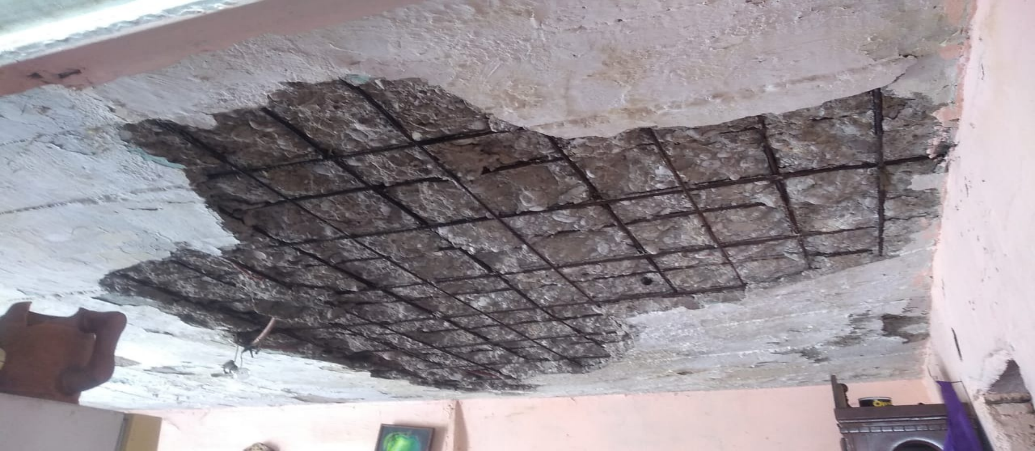 El Sr. José Ascensión Canales, que trabaja cuidando coches en la zona de la Alameda Zaragoza de Torreón, y que es el único sustento para su esposa y dos hijos, transitaba por la noche del 30 de agosto de 2021 en su bicicleta rumbo a su casa después de su jornada de trabajo. Al pasar por un lado de la inconclusa obra de la Estación Nazas, la oscuridad no le permitió percatarse de una piedra que por desgracia lo hizo perder el equilibrio y cayó con todo y bicicleta en un pozo de más de tres metros de profundidad. (Se anexa foto del pozo) 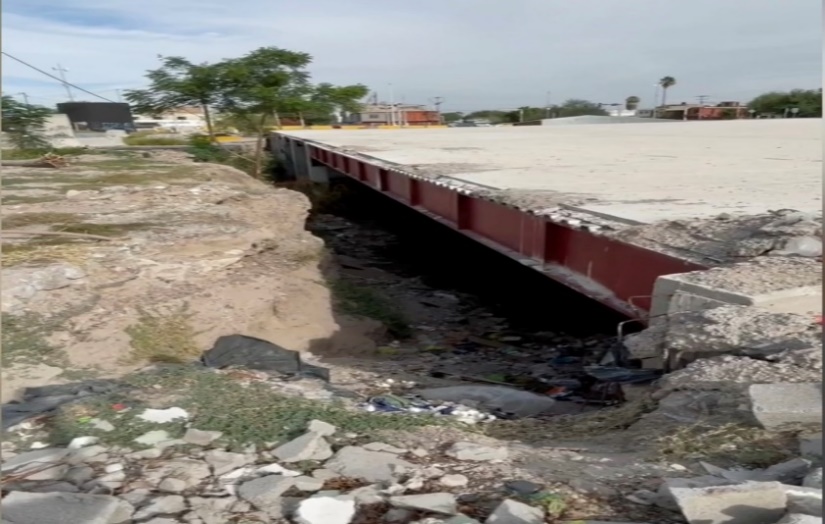 La familia contactó a Alfonso Tafoya, quien en un primer momento los canalizó al Hospital General de Torreón y al Edificio Coahuila. En el Edificio Coahuila les dieron $400 pesos y en Hospital General les dijeron que el Sr Canales no tenía nada más que el golpe y que en unos días estaría bien. No obstante, al día de hoy el Sr. Canales no puede caminar, tiene notoria hinchazón de rodilla y tobillo, así como dolor en las costillas del costado izquierdo. La foto de la rodilla lo muestra todo. 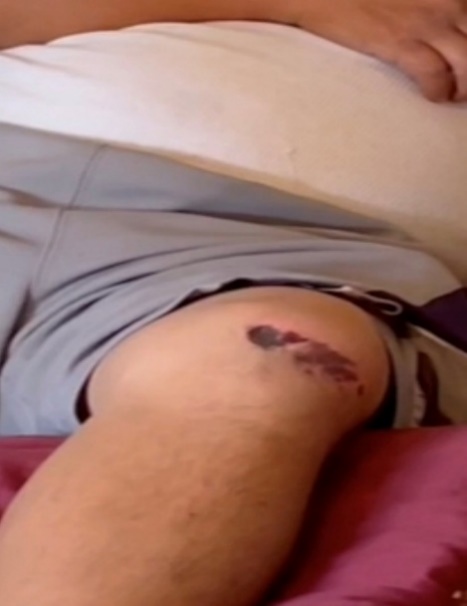 La familia volvió a contactar a Tafoya pero repentinamente su actitud cambió. Su respuesta ahora fue que el accidente fue culpa del Sr. Canales por no fijarse por donde transitaba y argumentó que se trataba de una extorsión; ante la molestia y el reclamo de la esposa, Tafoya le dijo que a “él nadie lo amenazaba” y le colgó el teléfono sin que en lo sucesivo los volviera a atender.  Hoy, la situación de la familia Canales es que la única persona encargada de su sustento se encuentra postrada en una cama, sin atención médica y sin forma de apoyar a su familia. El Gobierno del Estado simplemente los ha ignorado. No es necesario decir que la familia Canales vive al día, por lo que cada jornada que pasa sin que el Sr. Canales pueda trabajar es un día que la familia no tiene para cubrir sus necesidades y actualmente han tenido que vivir del apoyo solidario de algunos vecinos y conocidos. Por las razones expuestas, presentamos a esta Soberanía la siguiente: Proposición con Puntos de AcuerdoÚNICO. -  Este H. Pleno solicita a la Secretaría de Infraestructura, Desarrollo Urbano y Movilidad del Gobierno del Estado de Coahuila lo siguiente: 1) Que se repare el techo a que se hace alusión en esta proposición; 2) Que se haga cargo de la atención médica del señor José Ascensión Canales; 3) Que se le otorgue un apoyo económico hasta que esté en condiciones de trabajar y; 4) Que se tomen las medidas necesarias para evitar más accidentes.Fundamos esta petición en los artículos 21, Fracción VI, 179, 180 y 182 de La Ley Orgánica del Congreso del Estado de Coahuila de Zaragoza. ATENTAMENTE“Por una patria ordenada y generosa y una vida mejor y más digna para todos”. Grupo Parlamentario “Carlos Alberto Páez Falcón” del Partido Acción Nacional. Saltillo, Coahuila de Zaragoza, 14 de septiembre de 2021_________________________DIP. RODOLFO GERARDO WALSS AURIOLES_______________________________         __________________________DIP. MAYRA LUCILA VALDÉS GONZÁLEZ                   DIP. LUZ NATALIA VIRGIL ORONA           Diputada Vicepresidenta Edna Ileana Dávalos Elizondo:Toda vez que la Diputada Martha Loera Arámbula no presentó como de urgente y obvia resolución la proposición con Punto de que se encuentra consignada en el Punto 9 I del Orden del Día aprobado, solicito se trascriba en forma íntegra en el Diario de los Debates y se turne la misma a la Comisión de Salud, Medio Ambiente, Recursos Naturales y Agua. PROPOSICIÓN CON PUNTO DE ACUERDO QUE PRESENTA LA DIPUTADA MARTHA LOERA ARÁMBULA, CONJUNTAMENTE CON LAS DIPUTADAS Y LOS DIPUTADOS DEL GRUPO PARLAMENTARIO "MIGUEL RAMOS ARIZPE", DEL PARTIDO REVOLUCIONARIO INSTITUCIONAL, CON EL OBJETO DE EXHORTAR RESPETUOSAMENTE A LA SECRETARÍA DE EDUCACIÓN PÚBLICA FEDERAL, ASÍ COMO A LA SECRETARÍA DE SALUD DEL GOBIERNO FEDERAL, PARA QUE CONFORME A SUS ATRIBUCIONES Y COMPETENCIAS IMPLEMENTEN LAS ACCIONES NECESARIAS PARA LA DETECCIÓN INMEDIATA Y PERMANENTE DE CASOS DE COVID-19, MEDIANTE PRUEBAS RÁPIDAS  PERIÓDICAS, CON EL OBJETIVO DE GARANTIZAR LA SALUD DE LAS NIÑAS, NIÑOS Y ADOLESCENTES QUE REGRESARON A LAS ESCUELAS EN TODO EL PAÍS. H. PLENO CONGRESO DEL ESTADODE COAHUILA DE ZARAGOZA.P R E S E N T E.-La suscrita, conjuntamente con las Diputadas y los Diputados integrantes del Grupo Parlamentario “Miguel Ramos Arizpe”, del Partido Revolucionario Institucional, con fundamento en lo dispuesto por los artículos 21 fracción VI, 179, 180, 181, 182 y demás relativos de la Ley Orgánica del Congreso del Estado Independiente, Libre y Soberano de Coahuila de Zaragoza, así como los artículos 16 fracción IV, 45 fracción IV, V y VI del Reglamento Interior y de Prácticas Parlamentarias del Congreso del Estado Independiente, Libre y Soberano de Coahuila de Zaragoza nos permitimos presentar a esta Soberanía, la presente Proposición con Punto de Acuerdo, en base a las siguientes:CONSIDERACIONESA finales de agosto, cientos de niñas y niños en todo México volvieron a clases presenciales en modelo hibrido. Lo anterior ante la necesidad de que las niñas, niños y adolescentes puedan de ir retomando poco a poco la normalidad, en el esquema de una pandemia que ya se ha extendido por casi dos años. El regreso a clases es necesario, pues sin duda con ello se garantiza una mayor uniformidad en la forma de enseñar y evita los conflictos de clase social entre quienes tienen la posibilidad de tomar las clases en línea y quienes no. Hace un par de meses solicitamos desde esta tribuna al Gobierno Federal que implementara las acciones necesarias para dotar a los niños y niñas de bajos recursos con los aparatos tecnológicos para que pudieran tomar sus clases a distancia. De la misma forma, en recientes sesiones algunos de mis compañeros y compañeras de bancada hicieron un atento llamado al gobierno federal para que se privilegiara la vacunación de niñas, niños y adolescentes, con el objeto de no arriesgarlos a contraer la enfermedad una vez que regresaran a las aulas. Pues como ya se ha mencionado anteriormente, a pesar de que tanto la Administración de Alimentos y Medicamos  (FDA) en Estados Unidos y la COFEPRIS en México han dado luz verde a la vacuna de Pfizer para menores de 12 a 17 años, el Gobierno de México sigue negándose a la posibilidad de vacunar a este sector poblacional, por considerarlo innecesario. Lo desafortunado de esta postura es que según los datos del Sistema de Protección Integral de los Derechos de las Niñas, Niños y Adolescentes (SIPINNA), solo entre abril y agosto de 2021, los casos de coronavirus en menores de edad pasaron de 84 a 60 mil 928. La institución también destacó la triste noticia de que en el país han fallecido alrededor 613 menores de edad que dieron positivo a COVID-19. De estas defunciones, 278 corresponden al sexo femenino y 335 al masculino.Ante estos datos es importante que la autoridad federal, principales responsables de las estrategias de control de la pandemia, busquen e implementen las mejores soluciones para garantizar que las y los niños que ya regresaron a clases tengan la mayor seguridad posible. Si bien es cierto que a principios de agosto el Gobierno Federal creó una serie de protocolos, en un documento titulado “Guía para el Regreso Ordenado y Responsables a las Escuelas 2021-2022”, la misma ha sido cuestionada por los especialistas en salud y educación por ser incompleta.Al respecto, diversos ex secretarios de salud han sostenido que el protocolo para el regreso a clases presenciales que emitió la Secretaría de Educación Pública (SEP) no contempla elementos esenciales para garantizar un retorno seguro y libre de riesgo de contagios de COVID-19, tales como que todos los docentes y adultos que estén en el espacio educativo ya tengan el esquema completo de vacunación, así como la realización de pruebas permanentes para la detección del coronavirus.Esto último es fundamental si queremos que nuestras niñas y niños tengan garantizado su derecho a la salud, pues no basta con que solo estén vacunados los maestros, se debe hacer un esfuerzo para que el biológico lo tengan también todas las personas que trabajen en instituciones educativas, públicas y privadas, así como establecer mecanismos de detección continúa del Covid 19 mediante pruebas rápidas periódicas, hasta el momento que el Gobierno de México estime pertinente la vacunación de las y los menores. Compañeros y compañeras, la protección de la niñez y la juventud es una responsabilidad de alto nivel que debe ser atendida bajo un esquema preciso y adecuado. Las niñas y los niños merecen retornar a sus clases de manera segura y que las autoridades realicen las acciones correspondientes para garantizarlo. En ese sentido, hacemos un llamado al gobierno federal para que de manera inmediata y efectiva, establezca en la Guía para el Regreso Ordenado y Responsables a las Escuelas 2021-2022, acciones específicas de detección permanente del Covid 19 mediante pruebas rápidas en las instituciones educativas del país, a fin de potenciar la salud de nuestras niñas, niños y adolescentes.Por lo anteriormente expuesto y fundado, se presenta ante este Pleno del Congreso, el siguiente:PUNTO DE ACUERDOÚNICO.- Se exhorta respetuosamente a la Secretaría de Educación Pública Federal, así como a la Secretaría de Salud Federal, para que conforme a sus atribuciones y competencias implementen las acciones necesarias para la detección inmediata y permanente de casos de Covid-19, mediante pruebas rápidas periódicas, con el objetivo de garantizar la salud de las niñas, niños y adolescentes que regresaron a las escuelas en todo el país.A T E N T A M E N T ESaltillo, Coahuila de Zaragoza, a  14 de Septiembre de 2021DIPUTADA MARTHA LOERA ARÁMBULA.CONJUNTAMENTE CON LAS DIPUTADAS Y LOS DIPUTADOS INTEGRANTES DEL GRUPO PARLAMENTARIO “MIGUEL RAMOS ARIZPE”, DEL PARTIDO REVOLUCIONARIO INSTITUCIONAL.Dip. María Eugenia Guadalupe Calderón Amezcua.	Dip. Jesús María Montemayor Garza.Dip. Jorge Antonio Abdalá Serna.	Dip. María Guadalupe Oyervides Valdez. Dip. Ricardo López Campos.	Dip. Raúl Onofre Contreras.Dip. Olivia Martínez Leyva. 	Dip. Eduardo Olmos Castro.Dip. Mario Cepeda Ramírez. 	Dip. Héctor Hugo Dávila Prado.Dip.  Luz Elena Guadalupe Morales Núñez.	Dip. Edna Ileana Dávalos Elizondo.Dip. María Bárbara Cepeda Boehringer.	Dip. María Esperanza Chapa García. Dip. Álvaro Moreira Valdés.Diputada Vicepresidenta Edna Ileana Dávalos Elizondo:A continuación, se concede la palabra a la Diputada Teresa de Jesús Meraz García para dar lectura a una Proposición con Punto de Acuerdo que presenta y que se encuentra consignada en el Punto 9 J del Orden del Día aprobado. Diputada Teresa de Jesús Meraz García:PROPOSICIÓN CON PUNTO DE ACUERDO QUE PRESENTA LA DIPUTADA TERESA DE JESÚS MERAZ GARCÍA CONJUNTAMENTE CON LAS DIPUTADAS Y EL DIPUTADO INTEGRANTES DEL GRUPO PARLAMENTARIO movimiento de regeneración nacional DEL PARTIDO morena, PARA QUE SE ENVÍE ATENTO EXHORTO A LA SECRETARÍA DE INFRAESTRUCTURA, DESARROLLO URBANO Y MOVILIDAD DEL ESTADO DE COAHUILA DE ZARAGOZA, CON EL OBJETO DE QUE INFORME LA SITUACION QUE GUARDAN LOS CAMINOS RURALES EN EL ESTADO, EN ESPECIAL LOS DEL MUNICIPIO DE FRANCISCO I. MADERO. HONORABLE PLENO DEL CONGRESO DEL ESTADO DE COAHUILA DE ZARAGOZA P R E S E N T E.- La de la voz,  Diputada Teresa de Jesús Meraz García, conjuntamente con las demás Diputadas y Diputados integrantes del Grupo Parlamentario movimiento de regeneración nacional, del Partido morena, con fundamento en lo dispuesto por los artículos 21 fracción VI, 179, 180, 181, 182 y demás relativos de la Ley Orgánica del Congreso del Estado Independiente, Libre y Soberano de Coahuila de Zaragoza, nos permitimos presentar ante este H. Pleno del Congreso del Estado, la presente Proposición con Punto de Acuerdo, solicitando que la misma sea considerada de urgente y obvia resolución en base a las siguientes: C O N S I D E R A C I O N E SLos caminos rurales pueden detonar el desarrollo de las comunidades y por lo tanto, elevar la calidad de vida de sus habitantes. En cuanto a caminos rurales, por su longitud, Coahuila ocupa el lugar número 12 en el país, con una red de caminos rurales de casi 4,500 kilómetros, siendo Chiapas el estado con mayor longitud de estos caminos con 13,000 Km y Morelos el de menor longitud con menos de 400 Km.La red de caminos rurales está constituida por senderos, trochas, veredas y caminos de tierra, afirmados o sin afirmar. Esta red vincula a centros poblados rurales entre sí y, en muchos casos, los articula a vías secundarias que permiten a sus habitantes acceder a mercados de factores y productos, así como a servicios sociales que las comunidades no proveen. El costo de construcción y mantenimiento de este tipo de infraestructura debe ser prioridad pues hay que protegerla del deterioro asociado a la aridez de la zona o deslizamientos de tierras cuando hay lluvia, unido a esto, está la marginación en la que viven los habitantes de los poblados, son habitantes en su mayoría en situación de pobreza, los trabajos, por lo regular están relacionados al campo, en pocas palabras estos trabajos les permiten sobrevivir, no vivir dignamente, haciendo mención que en el caso de Madero tenemos 105 comunidades y estas infraestructuras se convierte en vital para llevar a estas comunidades lo más básico, derechos humanos, como el derecho a la justicia, como hicimos mención en esta tribuna la semana pasada. Aún más importante, el derecho a la salud, las condiciones de ésta podría hacer la diferencia entre la vida y la muerte, ya que el hospital del Seguro Social y el Centro de Salud están en la cabecera municipal, en estos escasos minutos se convierten en vitales para la población que traslada a un enfermo. Recordemos que Francisco I. Madero de sus comunidades 3 están en alto grado de marginación y el 28.7% se encuentran vulnerables por carencias sociales y que la vocación de la población en gran parte es la agricultura y la producción de leche. El estado de las carreteras se convierte en un asunto importantísimo para el desarrollo, por ello insistimos a que el Gobierno del Estado se aboque en la tarea de revisar con responsabilidad el estado que guardan los caminos rurales, ya que se puede traer bastantes beneficios para la gente local con mayor acceso a los mercados, más servicios asociados con el bienestar como son la electricidad, agua potable, servicios de extensión, sistemas de créditos, servicios de salud y educación, estímulo a la agroindustria, aumento del valor de los terrenos próximos a causa el uso más intensivo de la tierra y mayores oportunidades de empleo. La inversión en infraestructura rural, es indispensable para garantizar el crecimiento económico. La invitación es clara, identificar el problema para diversificar la obra pública y lograr un desarrollo económico equilibrado. La infraestructura y los servicios públicos tienen una función determinante en los niveles de bienestar.Informar sobre este tema, sería de gran beneficio para priorizar los programas, recursos e iniciativas que competen, saber a ciencia cierta el estado de los caminos rurales nos abre a un panorama a todos como Diputados, sobre la labor que hay que hacer por nuestra gente del campo.Ampliar los caminos rurales es ampliar oportunidades de ingreso para los pobres, es ampliar las oportunidades para Coahuila.Por lo anteriormente expuesto y con fundamento en lo dispuesto por los artículos 21 fracción VI, 179, 180, 181, 182 y demás relativos de la Ley Orgánica del Congreso del Estado Independiente, Libre y Soberano de Coahuila de Zaragoza, se presenta ante este H. Pleno del Congreso del Estado, solicitando que sea tramitado como de urgente y obvia resolución el siguiente:PUNTO DE ACUERDOÚNICO:- ATENTO EXHORTO A LA SECRETARÍA DE INFRAESTRUCTURA, DESARROLLO URBANO Y MOVILIDAD DEL ESTADO DE COAHUILA DE ZARAGOZA, CON EL OBJETO DE QUE INFORME A ESTA SOBERANÍA, LA SITUACION QUE GUARDAN LOS CAMINOS RURALES EN EL ESTADO, EN ESPECIAL LOS DEL MUNICIPIO DE FRANCISCO I. MADERO.A T E N T A M E N T ESaltillo, Coahuila de Zaragoza, septiembre 14 de 2021Grupo Parlamentario de morena Dip. Teresa De Jesús Meraz GarcíaDip. Lizbeth Ogazón NavaDip. Laura Francisca Aguilar TabaresDip. Francisco Javier Cortez Gómez.Es tanto. Diputada Vicepresidenta Edna Ileana Dávalos Elizondo:Se somete a votación la solicitud para que se considere de urgente y obvia resolución la proposición con Punto de Acuerdo que se acaba de leer.  Diputada Secretaria Martha Loera Arámbula, sírvase tomar nota e informar sobre el resultado de la votación. Diputada Secretaria Martha Loera Arámbula:Diputada Presidenta, el resultado de la votación son 6 a favor; 11 en contra; 1 abstención. 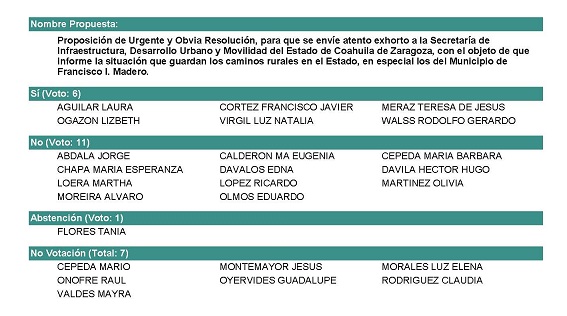 Diputada Vicepresidenta Edna Ileana Dávalos Elizondo: Se desecha por mayoría la solicitud para que la proposición que se dio a conocer sea considerada de urgente y obvia resolución. Túrnese la proposición a la Comisión de Desarrollo Urbano, Infraestructura, Transporte y Movilidad Sustentable. A continuación, se concede la palabra al Diputado Álvaro Moreira Valdés para dar lectura a una Proposición con Punto de Acuerdo que presenta y se encuentra consignada en el Punto 9 K del Orden del Día aprobado. Diputado  Álvaro Moreira Valdés:Muchas gracias,  compañeras y compañeros: PROPOSICIÓN CON PUNTO DE ACUERDO QUE PRESENTA EL DE LA VOZ,  DIPUTADO ÁLVARO MOREIRA VALDÉS, CONJUNTAMENTE CON LAS DIPUTADAS Y LOS DIPUTADOS DEL GRUPO PARLAMENTARIO "MIGUEL RAMOS ARIZPE", DEL PARTIDO REVOLUCIONARIO INSTITUCIONAL, CON EL OBJETO DE EXHORTAR A LA SECRETARÍA DE SALUD FEDERAL PARA QUE, A TRAVÉS DEL INSTITUTO DE SALUD PARA EL BIENESTAR (INSABI), REALICE ACCIONES ESPECÍFICAS PARA GARANTIZAR LA COBERTURA UNIVERSAL DE LOS SERVICIOS DE SALUD PÚBLICA QUE OFRECE, ANTE EL GRAVE AUMENTO DE POBLACIÓN CON CARENCIA POR ACCESO A LOS SERVICIOS DE SALUD.HONORABLE PLENO DEL CONGRESO DEL ESTADO DE COAHUILA DE ZARAGOZA.P R E S E N T E.-El suscrito Diputado Álvaro Moreira Valdés, conjuntamente con las Diputadas y Diputados integrantes del Grupo Parlamentario “Miguel Ramos Arizpe”, del Partido Revolucionario Institucional, con fundamento en lo dispuesto por los artículos 21 fracción VI, 179, 180, 181, 182 y demás relativos de la Ley Orgánica del Congreso del Estado Independiente, Libre y Soberano de Coahuila de Zaragoza, así como los artículos 16 fracción IV, 47 fracción IV, V y VI del Reglamento Interior de Prácticas Parlamentarias del Congreso del Estado Libre e Independiente de Coahuila de Zaragoza, nos permitimos presentar a esta Soberanía la presente Proposición con Punto de Acuerdo, solicitando sea considerada de urgente y obvia resolución en base a las siguientes:CONSIDERACIONESLa Organización de las Naciones Unidas reconoce que obtener el más alto nivel de salud es uno de los derechos fundamentales de cualquier ser humano, independientemente de su raza, color, sexo o condición socioeconómica. En nuestro país, fue en el año de 1983 que se introdujo en la Constitución el derecho a la protección de la salud de todos los mexicanos, convirtiéndose así en un derecho ciudadano. El objetivo de la reforma, según se asienta en el dictamen de las comisiones que estudiaron la propuesta del Ejecutivo, era "dar a todos los mexicanos la garantía de recibir atención médica acorde a sus necesidades y no acorde a sus recursos". Sin embargo, más allá de la declaratoria nada se dijo acerca de la forma en que este derecho se iba a instrumentar.Tuvieron que pasar 20 años para que se estableciera un modelo más claro de protección social en salud, abiertamente para todos, lo que sucedió con el ya desaparecido Seguro Popular. A partir del año 2019, entró en funciones el Instituto de Salud para el Bienestar (INSABI), con la finalidad de promover y garantizar la prestación gratuita de servicios de salud, medicamentos y demás insumos asociados a las personas sin seguridad social.La estrategia establecida por el actual gobierno federal con la creación del INSABI, fue realizar un cambio estructural y funcional del Sistema de Salud que permitiera alcanzar la salud universal de la población sin exclusiones ni desigualdades, misma que hasta entonces señalaban no había cumplido el Seguro Popular.En su Programa Institucional 2020-2024, expuso entre sus objetivos el “garantizar los servicios públicos de salud a toda la población que no cuente con seguridad social y, el acceso gratuito a la atención médica y hospitalaria”. Asimismo, entre sus acciones puntuales señala el “elaborar y difundir instrumentos de regulación y estándares para la cobertura universal e integral de la salud”. Sin embargo, a más de un año y medio de su implementación, seguimos lejos de que la cobertura universal sea una realidad.De acuerdo con estimaciones de pobreza multidimensional 2018-2020 realizado por el Consejo Nacional de Evaluación de la Política de Desarrollo Social (CONEVAL), hoy existen 35.7 millones de personas sin ningún tipo de afiliación a la seguridad social. Lo anterior significa que en dos años hubo un aumento de 15.6 millones de personas que reportaron no estar afiliadas, inscritas o tener derecho a recibir servicios de salud en una institución pública o privada. 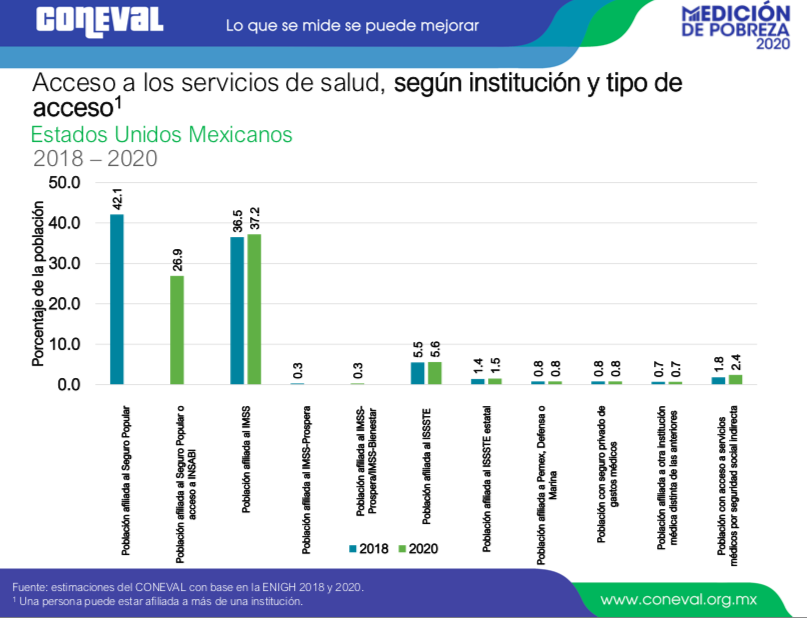 El aumento de la población con carencia por acceso a los servicios de salud se da principalmente por la disminución quienes reportaron tener derecho a los servicios médicos del INSABI. Cabe señalar que el porcentaje de personas con acceso a esta institución cayó un 15 por ciento con respecto a quienes estaban inscritos en el Seguro Popular, sin que este desplome sea coherente con una mayor afiliación a otras instituciones públicas como el IMSS o el ISSSTE. Esta carencia fue significativa en todas las entidades federativas, causando mayor afectación entre la población de menores ingresos y personas en situación de pobreza extrema. Al mismo tiempo, se presenta de forma más pronunciada entre quienes habitan en las comunidades rurales, lo cual se explica en atención al grado de dependencia que se tenía al Seguro Popular, pues en 2018, ocho de cada diez personas de las zonas rurales contaban únicamente con este programa, en contraste con las zonas urbanas, cuya proporción fue de cuatro de cada diez.Al explorar la atención médica según institución de salud, entre 2018 y 2020 hubo una reducción en el número de personas que declararon haber recibido atención médica en instituciones públicas (de 22.3 a 13.8 millones de personas); así́ como un aumento en la atención mediante servicios de salud privados (de 21.5 a 27.1 millones de personas). Resalta que de los datos obtenidos, solo el 0.4 por ciento declaró haber recibido atención en el INSABI.Estos datos ponen en evidencia la vulnerabilidad de la población sin acceso a los servicios de salud. Sin duda, un factor determinante en el aumento de esta carencia ha sido la falta de claridad en el proceso de registro ante el INSABI.Si bien el Decreto de creación de este instituto estableció que quienes contaran con afiliación vigente al Seguro Popular continuarían en pleno goce de los derechos que les corresponde, esto no se ha cumplido. Asimismo, aunque de acuerdo a la operatividad del INSABI no se necesita afiliarse para recibir atención médica y medicamentos gratuitos, sí se contempla como requisito el presentar su respectivo CURP o acta de nacimiento, por lo que el uso de sus servicios por parte de la ciudadanía se vería reflejado en los registros de medición que levantan instituciones como el INEGI o la CONEVAL.Este desconocimiento no es atribuible a la ciudadanía sino a la falta de claridad que se ha presentado en la transición. Es además una barrera más en el acceso a los sistemas de servicio de salud en perjuicio de las y los mexicanos. Ante ello, es importante que se establezca una ruta clara que permita alcanzar su cobertura universal más allá del discurso.Definir derechos no los garantiza. Toda transformación institucional requiere que se establezca de forma clara y ordenada, dando certeza a la población, respetando y garantizando sus derechos. Por lo anteriormente expuesto y fundado, se presenta ante este Honorable Pleno del Congreso, solicitando sea tramitado como de urgente y obvia resolución el siguiente:PUNTO DE ACUERDOÚNICO.- Se exhorta a la Secretaría de Salud Federal para que, a través del Instituto de Salud para el Bienestar (INSABI), realice acciones específicas para garantizar la cobertura universal de los servicios de salud pública que ofrece, ante el grave aumento de población con carencia por acceso a los servicios de salud.A T E N T A M E N T ESaltillo, Coahuila de Zaragoza, a 14 de septiembre de 2021DIP.  ÁLVARO MORIRA VALDÉSDEL GRUPO PARLAMENTARIO “MIGUEL RAMOS ARIZPE”, DEL PARTIDO REVOLUCIONARIO INSTITUCIONALCONJUNTAMENTE CON LAS DEMAS DIPUTADAS Y LOS DIPUTADOS INTEGRANTES DEL GRUPO PARLAMENTARIO “MIGUEL RAMOS ARIZPE”,DEL PARTIDO REVOLUCIONARIO INSTITUCIONAL.Es cuanto. Diputada Vicepresidenta Edna Ileana Dávalos Elizondo:Se somete a votación la solicitud para que se considere de urgente y obvia resolución la proposición con Punto de Acuerdo que se acaba de leer.  Diputada Secretaria Claudia Elvira Rodríguez Márquez, sírvase tomar nota e informar sobre el resultado de la votación.Diputada Secretaria Martha Loera Arámbula:Diputada Presidenta, el resultado de la votación: 17 votos a favor; 4 en contra; 0 abstenciones. 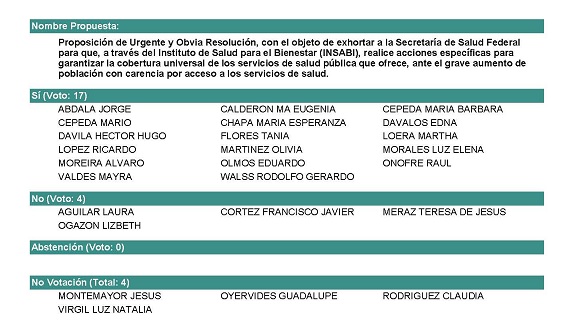 Diputada Vicepresidenta Edna Ileana Dávalos Elizondo: Se aprueba por mayoría la solicitud para que la proposición que se dio a conocer sea considerada de urgente y obvia resolución. Se somete a consideración  de las y los Diputados el Punto de Acuerdo  contenido en la proposición.  Si alguien desea intervenir, sírvase indicarlo mediante el sistema electrónico a fin de registrar su intervención. No habiendo intervenciones, procederemos a votar el Punto de Acuerdo que se sometió a consideración. Diputada Secretaria  Claudia Elvira Rodríguez Márquez, tome nota de la votación y una vez cerrado el registro de los votos informe sobre el resultado. Se abre el sistema de votación. Diputada Secretaria Claudia Elvira Rodríguez Márquez:Diputada Presidenta, el resultado de la votación es el siguiente: 17 votos a favor; 4 en contra; 0 abstenciones. 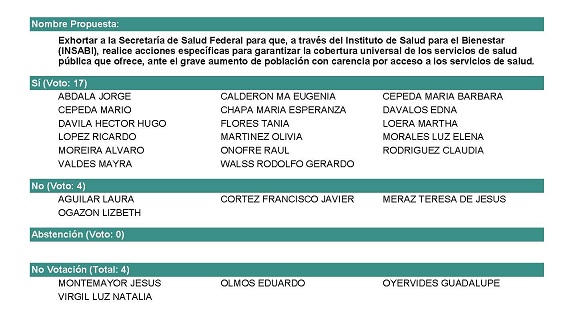 Diputada Vicepresidenta Edna Ileana Dávalos Elizondo:Se aprueba por mayoría el Punto de Acuerdo que se puso a consideración en los términos en que se planteó, por lo que debe procederse a lo que corresponda. A continuación, se concede la palabra a la Diputada Lizbeth Ogazón Nava para dar lectura a una Proposición con Punto de Acuerdo que presenta y se encuentra consignada en el Punto 9 L del  Orden del Día aprobado. Diputada Lizbeth Ogazón Nava:Proposición con Punto de Acuerdo que presenta la Diputada Lizbeth Ogazón Nava, conjuntamente con las Diputadas y el Diputado integrantes del grupo parlamentario movimiento de regeneración nacional del partido morena, con el fin de que la Directora de la Academia Interamericana de Derechos Humanos, comparezca ante este Honorable Congreso para explicar el ejercicio presupuestario de dicha institución, toda vez que la aplicación de los recursos asignados a la misma no son del todo transparentes.HONORABLE PLENO DEL CONGRESO DEL ESTADODE COAHUILA DE ZARAGOZAPRESENTE.-La suscrita, Diputada Lizbeth Ogazón Nava, conjuntamente con las demás Diputadas y el Diputado integrantes del Grupo Parlamentario movimiento de regeneración nacional, del Partido morena, con fundamento en lo dispuesto por los artículos 21 fracción VI, 179, 180, 181, 182 y demás relativos de la Ley Orgánica del Congreso del Estado Independiente, Libre y Soberano de Coahuila de Zaragoza, nos permitimos presentar ante este Honorable  Pleno del Congreso del Estado, la presente Proposición con Punto de Acuerdo, solicitando que la misma sea considerada de urgente y obvia resolución con base en las siguientes:CONSIDERACIONESEl presupuesto público debe de ser utilizada para el pueblo y por el pueblo. Una, porque dicho dinero proviene de la gente que paga sus impuestos; dos, porque si el presupuesto no se reinvierte en la población, el desarrollo de un país se quedaría prácticamente trunco.Por eso el Gobierno Federal, en su Proyecto de Presupuesto 2022, se ha encargado de garantizar que todos los programas sociales y de bienestar estarán debidamente cubiertos para los siguientes doce meses.Además, la partida que se propone asignar a la Secretaría de Salud recibiría un aumento de 27.6 por ciento, con respecto al presente año; así como un incremento de 4.1 por ciento más en términos reales para el sector educativo.Así como estos son ejemplos de una política pública que le apuesta al desarrollo social y a la protección de toda la ciudadanía, también representa el nuevo enfoque otorgado desde el gobierno hacia su ejercicio presupuestal: donde no puede haber gobierno rico con pueblo pobre.Mencionamos esto porque, en días pasados, el rector de la Universidad Autónoma de Coahuila, Salvador Hernández Vélez, señaló que la institución no puede continuar con presupuestos tan ajustados, ya que la situación podría volverse insolvente. Si bien concordamos en que los recursos son de suma importancia para que la educación se potencie, tanto en materia académica, de investigación y, sobre todo, en cuanto a capacidad, no debemos dejar de lado que, para que esto se cumpla, la distribución presupuestaria es clave.Tal es el caso de la Academia Interamericana de Derechos Humanos, un órgano dependiente de la Universidad Autónoma de Coahuila acreedor de 26.5 millones de pesos como asignación para el año en curso, pero que, a pesar de que se dedica a los derechos humanos, se maneja de forma opaca.Al revisar la sección de Transparencia de la Academia Interamericana de Derechos Humanos (el día sábado 11 de septiembre a las 15:30 horas), es posible comprobar la ausencia de información básica como el Presupuesto General Asignado, el importe por concepto de viáticos del 2020 y del 2021, la gestión financiera trimestral, la cuenta pública anual, así como el inventario de muebles.Si esto no se transparenta, ¿cómo es posible hablar de un presupuesto escaso y que lleva hacia la insolvencia financiera?Justamente cuando la Academia Interamericana de Derechos Humanos presenta esta opacidad, se lleva a cabo la construcción de su nueva instalación en el municipio de Arteaga.No estamos aquí diciendo que se trate de algo ilegal, pero sí de algo que levanta muchas suspicacias de los coahuilenses, ya que no se muestra una transparencia en el manejo de los recursos ejercidos por este órgano de la Universidad Autónoma de Coahuila.Esto contrasta profundamente con su “Ranking de las estrategias en materia de gobierno abierto en los municipios de México”, presentado por la Academia Interamericana de Derechos Humanos en agosto del 2016, en el que toman en cuenta lineamientos presentados por la Casa Blanca en el 2009, donde se dice sobre la transparencia: No sólo se trata de que los gobiernos hagan pública toda la información a la cual están obligados (transparencia pasiva), sino que además busquen formas innovadoras para compartir información relevante y útil en formatos flexibles que ayuden a los ciudadanos a tomar decisiones (transparencia proactiva).Precisamente por dicha razón es que consideramos fundamental una aclaración sobre el ejercicio presupuestal de la Academia Interamericana de Derechos Humanos, antes de argumentar que el presupuesto proyectado para el 2022 es insuficiente y que podría llevar a una insolvencia financiera.Dado lo anteriormente expuesto y fundado, se solicita a este Honorable Pleno que tramite como de urgente y obvia resolución el siguiente:PUNTO DE ACUERDOÚnico.- Que este H. Pleno del Congreso del Estado apruebe la comparecencia ante la Comisión de Transparencia y Acceso a la Información de este Congreso, de la Directora de la Academia Interamericana de Derechos Humanos, con el fin de que dé una explicación amplia y detallada sobre la aplicación y el ejercicio del presupuesto asignado a dicha institución en estos últimos años, toda vez que la utilización de los recursos asignados a esa Academia Interamericana no son del todo transparentes como lo pudimos comprobar en la exposición de motivos del presente Punto de Acuerdo.A T E N T A ME N T ESaltillo, Coahuila de Zaragoza, septiembre 14 de 2021Grupo Parlamentario de morena.Dip. Lizbeth Ogazón NavaDip. Laura Francisca Aguilar TabaresDip. Teresa de Jesús Meraz GarcíaDip. Francisco Javier Cortez Gómez.Muchas gracias, es todo Presidenta. Diputada  Presidenta María Guadalupe Oyervides Valdez:Gracias Diputada. Se somete a votación la solicitud para que se considere de urgente y obvia resolución la proposición con Punto de Acuerdo que se acaba de leer.  Diputada Secretaria Martha Loera Arámbula, sírvase tomar nota e informar sobre el resultado de la votación. Se abre el sistema.   Se cierra el sistema. Diputada Secretaria Martha Loera Arámbula:Diputada Presidenta, el resultado de la votación es el siguiente: 8 votos a favor; 12 en contra; 0 abstenciones. 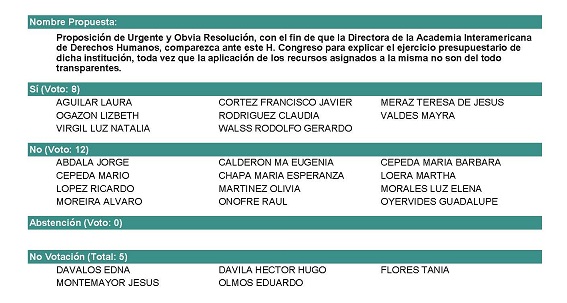 Diputada Presidenta María Guadalupe Oyervides Valdez: Sí, gracias Diputada. Se desecha la urgente y obvia resolución. Por lo tanto, se turna la Proposición a la Junta de Gobierno. Toda vez que el Diputado Héctor Hugo Dávila Prado, no presentó como de urgente u obvia resolución la proposición con Punto que se encuentra consignada en el Punto 9 M del Orden del Día aprobado, solicito se transcriba en forma íntegra en el Diario de los Debates y se turne la misma a la Comisión de Presupuesto. PROPOSICIÓN CON PUNTO DE ACUERDO QUE PRESENTA EL DIPUTADO HÉCTOR HUGO DÁVILA PRADO, EN CONJUNTO CON LAS DIPUTADAS Y LOS DIPUTADOS INTEGRANTES DEL GRUPO PARLAMENTARIO “MIGUEL RAMOS ARIZPE” DEL PARTIDO REVOLUCIONARIO INSTITUCIONAL, PARA ENVIAR UN ATENTO EXHORTO A LA CÁMARA DE DIPUTADOS, PARA QUE A TRAVÉS DE LA COMISIÓN DE PRESUPUESTO Y CUENTA PÚBLICA, CONSIDEREN INCREMENTAR EL PRESUPUESTO ASIGNADO PARA LA UNIVERSIDAD AUTÓNOMA DE COAHUILA, AL MOMENTO DE DICTAMINAR EL PROYECTO DE PRESUPUESTO DE EGRESOS FEDERAL 2022.H.  PLENO DEL CONGRESO DEL ESTADO DE COAHUILA DE ZARAGOZA.PRESENTE.-El suscrito Diputado Héctor Hugo Dávila Prado, conjuntamente con las demás Diputadas y Diputados integrantes del Grupo Parlamentario “Miguel Ramos Arizpe”, del Partido Revolucionario Institucional, con fundamento en lo dispuesto por los artículos 21 fracción VI, 179, 180, 181, 182 y demás relativos de la Ley Orgánica del Congreso del Estado de Coahuila de Zaragoza, así como los artículos 16 fracción IV, 47 fracción IV, V y VI del Reglamento Interior de Prácticas Parlamentarias del Congreso del Estado Libre e Independiente de Coahuila de Zaragoza, nos permitimos presentar ante esta Soberanía, la presente proposición con Punto de Acuerdo, en base a las siguientes:CONSIDERACIONESLa educación es un componente fundamental para el desarrollo de los seres humanos, a su vez tiene un fuerte impacto en el avance y progreso de una sociedad, enriqueciendo la cultura, los valores y la posibilidad de lograr una sociedad más justa, productiva y equitativa.En otras palabras la educación abre la puerta a mejorar los niveles de bienestar social, el crecimiento económico de una nación y reduce las brechas de la desigualdad económica y social.Nuestro país debe apostarle a mejorar la educación en todos los niveles, para que esto sea un fuerte motor de un crecimiento sólido, inclusivo, sostenible y sobre todo que aporte el fortalecimiento del Estado de derecho y el avance democrático que nuestra nación merece.Mi proposición versa sobre la educación superior que reciben los jóvenes de nuestro país, la cual los sitúa en las mejores posiciones para   tener acceso a niveles de empleo óptimos para su desarrollo integral, esto gracias al desarrollo de sus competencias, de sus conocimientos técnicos, profesionales y disciplinares específicos avanzandos, así como al desarrollo de competencias transversales que adquieren en transcurso de su formación académica.En México, la participación de las instituciones pública y privadas es similar a la media de la Organización para la Cooperación y el Desarrollo Económicos (OCDE), la cual en el curso del ciclo escolar 2018 – 2019, contó con 1,666,233 alumnos en instituciones privadas y 3,039,167 en instituciones públicas, datos que seguramente después de un año de pandemia y de las consecuencias de la misma, sufrieron un decrecimiento para las universidades privadas y un aumento para las instituciones públicas.De este dato podemos partir de la importancia de dotar con el recurso necesario y suficiente para que las instituciones públicas de educación superior en el país sigan proporcionando a los jóvenes mexicanos una educación de calidad.En nnuestro Estado, contamos con la Universidad Autónoma de Coahuila, institución pública que ofrece educación media superior y superior pertinente y de calidad, fomentando con un enfoque humanista, los valores universales asociados a las ciencias, las artes y el deporte, brindando con ello una formación integral a los estudiantes, la cual ha obtenido premios en ferias y exposiciones nacionales, reconocimientos internacionales y demás logros sociales, consolidándola en el mapa global como una sede educativa receptora de personas foráneas.Es fundamental que esta máxima casa de estudios cuente con las herramientas, los estímulos y los recursos económicos y humanos necesarios para que desempeñe su actividad educativa correctamente.Esto lo mencionamos, toda vez que al conocer el Proyecto de Presupuesto de Egresos Federal para el 2022, nos percatamos que la UAdeC ha sido nuevamente golpeada en su presupuesto por la actual administración federal. De acuerdo con dicho Proyecto, se propone tan solo aumentar el 3.75% en comparación con el 2021, aumento que ni siquiera alcanzará a cubrir la alza inflacionaria y que de antemano afecta las finanzas de la Universidad, a todo su alumnado y su docencia.Aunado a lo anterior, las aportaciones de la federación al presupuesto de las universidades autónomas se distribuye de forma inequitativa, ya que mientras hay universidades que reciben el 90% de su presupuesto de la federación y el 10% restante de sus entidades, otras como la Universidad Autónoma de Coahuila, que de hecho es junto con otras tres universidades la que recibe menor financiamiento federal en porcentaje del país, con el 50% la federación y el otro 50% de parte del Estado de Coahuila. Por lo que un escenario justo sería que todas las universidades reciban el mismo porcentaje de apoyo federal. El promedio nacional es 68% de financiamiento federal y 32% estatal, por lo que el escenario más factible sería un 70% federal y 30% estatal, en todos los casos.Por lo que siendo el momento preciso, una vez que se encuentra en análisis el Proyecto de Presupuesto de Egresos de la Federación 2022, por parte de la Cámara de Diputados, y representando a todos esos jóvenes, maestros y maestras, emitimos el siguiente exhorto, para exigir lo que Coahuila merece.Los invito compañeros Diputados y Diputadas que igualmente ustedes, como representantes del pueblo en esta Sexagésima Segunda Legislatura, se sumen a esta petición que no hace otra cosa más que velar por el derecho a la educación de calidad de las y los Coahuilenses.Por lo anteriormente expuesto y fundado, se presenta ante este Honorable Pleno, el siguiente:PUNTO DE ACUERDOÚNICO.- SE ENVIA UN ATENTO EXHORTO A LA CÁMARA DE DIPUTADOS, PARA QUE A TRAVÉS DE LA COMISIÓN DE PRESUPUESTO Y CUENTA PÚBLICA, CONSIDEREN INCREMENTAR EL PRESUPUESTO ASIGNADO PARA LA UNIVERSIDAD AUTÓNOMA DE COAHUILA, AL MOMENTO DE DICTAMINAR EL PROYECTO DE PRESUPUESTO DE EGRESOS FEDERAL 2022.A T E N T A M E N T ESaltillo, Coahuila, a 14 de septiembre de 2021DIPUTADO HÉCTOR HUGO DÁVILA PRADO. CONJUNTAMENTE CON LAS DIPUTADAS Y LOS DIPUTADOS INTEGRANTES DEL GRUPO PARLAMENTARIO “MIGUEL RAMOS ARIZPE”, DEL PARTIDO REVOLUCIONARIO INSTITUCIONAL.Dip. María Eugenia Guadalupe Calderón Amezcua.	Dip. Jesús María Montemayor Garza.Dip. Jorge Antonio Abdalá Serna.	Dip. María Guadalupe Oyervides Valdez. Dip. Ricardo López Campos.	Dip. Raúl Onofre Contreras.Dip. Olivia Martínez Leyva. 	Dip. Eduardo Olmos Castro.Dip. Mario Cepeda Ramírez. 	Dip. María Esperanza Chapa García. Dip.  Luz Elena Guadalupe Morales Núñez.	Dip. Edna Ileana Dávalos Elizondo.Dip. María Bárbara Cepeda Boehringer.	Dip. Martha Loera Arámbula.Dip. Álvaro Moreira Valdés.Diputada Presidenta María Guadalupe Oyervides Valdez:Esta Presidencia informa que la Diputada Olivia Martínez Leyva no presentó como de urgente u obvia resolución la proposición con Punto que se encuentra consignada en el Punto 9 N del Orden del Día aprobado, por lo que solicito se transcriba en forma íntegra en el Diario de los Debates y se turne la misma a la Comisión de Auditoría Gubernamental y Cuenta Pública. PROPOSICIÓN CON PUNTO DE ACUERDO QUE PRESENTAN LAS DIPUTADAS Y DIPUTADOS INTEGRANTES DEL GRUPO PARLAMENTARIO “MIGUEL RAMOS ARIZPE” DEL PARTIDO REVOLUCIONARIO INSTITUCIONAL, POR CONDUCTO DE LA DIPUTADA OLIVIA MARTÍNEZ LEYVA, CON EL OBJETO DE EXHORTAR A LA SECRETARÍA DE LA FUNCIÓN PÚBLICA PARA QUE EN EL EJERCICIO DE LAS FACULTADES QUE LA LEY LE OTORGA, REALICE LAS INVESTIGACIONES NECESARIAS CON EL OBJETIVO DE ESCLARECER LA COMPRA DE INSUMOS MÉDICOS A COSTOS EXCESIVOS, POR PARTE DE ALGUNAS INSTITUCIONES QUE FORMAN PARTE DE LA ADMINISTRACIÓN PÚBLICA FEDERAL.H. PLENO DEL CONGRESO DEL ESTADO DE COAHUILA DE ZARAGOZAP R E S E N T E.-La suscrita Diputada Olivia Martínez Leyva, conjuntamente con las demás Diputadas y Diputados integrantes del Grupo Parlamentario “Miguel Ramos Arizpe”, del Partido Revolucionario Institucional, con fundamento en lo dispuesto por los artículos 21 fracción VI, 179, 180, 181, 182 y demás relativos de la Ley Orgánica del Congreso del Estado Independiente, Libre y Soberano de Coahuila de Zaragoza, nos permitimos presentar a esta Soberanía, la presente Proposición con Punto de Acuerdo, en base a las siguientes:C O N S I D E R A C I O N E SDurante el año que nos antecede vivimos una crisis de salud sin precedentes en la historia del México moderno, durante esta crisis el personal médico y  enfermeros han sido actores fundamentales para el sostenimiento del país, por lo que dotar a estas personas que arriesgan su vida día con día de todo el equipo e insumos necesarios fue y es crucial para mantenerlos en sus heroicas acciones.Los meses críticos de la pandemia a nivel mundial fueron factores que dejaron de lado cualquier rivalidad o competencia entre naciones o el sector público y privado y por lo que todos los esfuerzos a nivel global se concentraron en un solo objetivo “vencer al virus del COVID-19”.Es por esto que el gobierno de México con la finalidad de contrarrestar este virus firmó un Acuerdo de Asistencia Económica con el Gobierno de Japón y la Oficina de las Naciones Unidas de Servicios para Proyectos, mediante el cual el país asiático destinó a nuestro país 600 millones de yenes (aproximadamente 5 millones de dólares) para ampliar la infraestructura hospitalaria.Aunado a este convenio muchas empresas y países comenzaron a donar a México, insumos y material para proveer al sector salud de los insumos necesarios para el sostenimiento de sus actividades en el combate del COVID-19, entre ellas se destacan:La Donación de más de 656,000 cubrebocas y equipos de protección personal al ISSSTE por parte del gobierno de Emiratos Árabes Unidos.La donación de más de 3000 ventiladores para ser usados en pacientes de COVID-19 por parte de FUNSALUD y fundación BBVA.La donación de 25 albergues modulares a la Administración del Patrimonio de la Beneficencia Pública y la Secretaría de Salud por parte de IKEA.Estas donaciones por mencionar algunos de los muchos ejemplos de ayuda humanitaria que recibió México durante los meces de marzo a diciembre del 2020. A partir de que el presidente Andrés Manuel López Obrador asumió la presidencia en el 2018, ha repetido hasta el cansancio, pero con hechos contrarios, que su administración destacará por el combate a la corrupción.Es por eso que el 19 de noviembre del 2019, entro en vigor la Ley de Austeridad Republicana, la cual define este concepto que lleva en su título como “Conducta republicana y política de Estado que los entes públicos así como los Poderes Legislativo y Judicial, las empresas productivas del Estado y sus empresas subsidiarias, y los órganos constitucionales autónomos están obligados a acatar de conformidad con su orden jurídico, para combatir la desigualdad social, la corrupción, la avaricia y el despilfarro de los bienes y recursos nacionales, administrando los recursos con eficiencia, eficacia, economía, transparencia y honradez para satisfacer los objetivos a los que están destinados”.De igual forma esta ley establece en su artículo 8 que “En la adquisición de bienes muebles e inmuebles, su arrendamiento o contratación de servicios y obra pública se buscará la máxima economía, eficiencia y funcionalidad, observando los principios de austeridad, ejerciendo estrictamente los recursos públicos en apego a las disposiciones legales aplicables.”.A pesar de las donaciones que la comunidad internacional y las empresas le hicieron a México, contrario a lo que se establece en la Ley de Austeridad Republicana, la cual fue impulsada por la actual administración, el Instituto Nacional de Acceso a la Información (INAI) informo recientemente que, durante el año anterior y los primeros meses de este, dependencias pertenecientes a la Administración Federal, adquirieron insumos médicos y material hospitalario para enfrentar la crisis sanitaria con variaciones en los costos que van hasta el 7 mil por ciento en aumento de sus precios.Ejemplo de esto es la compra de cubrebocas N95, los cuales pasaron de tener un costo de $13 pesos la pieza a $395.50 pesos cada uno, o de igual forma, la adquisición de gel antibacterial que tuvo variaciones de $20 a $361 pesos litro en el transcurso del 2020.Esto por mencionar algunos ejemplos de las muchas discrepancias en los costos de insumos médicos adquiridos por la actual administración, lo cuales levantan las sospechas de muchos mexicanos, sobre el manejo de esos recursos o del destino de esos insumos, ya que al ser en su mayoría consumibles no se puede apreciar fehacientemente el paradero que estos tuvieron.La fracción XXIV, del artículo  37 de la Ley Orgánica de la Administración Pública Federal, establece que dentro de las atribuciones de la Secretaría de la Función Pública está la de: “Ejercer las facultades que la Constitución le otorga a los órganos internos de control para revisar, mediante auditorías, el ingreso, manejo, custodia y ejercicio de recursos públicos federales”.Es por esto, que hoy solicitamos a esta Secretaría realice las acciones que estime pertinentes o en su caso aclare a los ciudadanos las razones justificadas de la adquisición de insumos médicos a costos excesivamente altos, así como las dependencias que fueron destino final de los mismos, a fin de dar certeza a los mexicanos sobre el manejo eficiente del gasto público en aras de la transparencia y combate a la corrupción en beneficio de todos los ciudadanos.Finalmente, por todo lo anteriormente expuesto y con fundamento en lo dispuesto por los artículos 21 fracción VI, 179, 180, 181, 182 y demás relativos de la Ley Orgánica del Congreso del Estado Independiente, Libre y Soberano de Coahuila de Zaragoza, se presenta ante esta Soberanía, el siguiente:PUNTO DE ACUERDOÚNICO. -  SE EXHORTA A LA SECRETARÍA DE LA FUNCIÓN PÚBLICA PARA QUE EN EL EJERCICIO DE LAS FACULTADES QUE LA LEY LE OTORGA, REALICE LAS INVESTIGACIONES NECESARIAS CON EL OBJETIVO DE ESCLARECER LA COMPRA DE INSUMOS MÉDICOS A COSTOS EXCESIVOS, POR PARTE DE ALGUNAS INSTITUCIONES QUE FORMAN PARTE DE LA ADMINISTRACIÓN PÚBLICA FEDERAL.A T E N T A M E N T ESaltillo, Coahuila de Zaragoza, a 14 de septiembre de 2021.DIPUTADA OLIVIA MARTÍNEZ LEYVA.CONJUNTAMENTE CON LAS DIPUTADAS Y LOS DIPUTADOS INTEGRANTES DEL GRUPO PARLAMENTARIO “MIGUEL RAMOS ARIZPE”, DEL PARTIDO REVOLUCIONARIO INSTITUCIONAL.Dip. María Eugenia Guadalupe Calderón Amezcua.	Dip. Jesús María Montemayor Garza.Dip. Jorge Antonio Abdalá Serna.	Dip. María Guadalupe Oyervides Valdez. Dip. Ricardo López Campos.	Dip. Raúl Onofre Contreras.Dip. María Esperanza Chapa García. 	Dip. Eduardo Olmos Castro.Dip. Mario Cepeda Ramírez. 	Dip. Héctor Hugo Dávila Prado.Dip.  Luz Elena Guadalupe Morales Núñez.	Dip. Edna Ileana Dávalos Elizondo.Dip. María Bárbara Cepeda Boehringer.	Dip. Martha Loera Arámbula.Dip. Álvaro Moreira Valdés.Diputada Presidenta María Guadalupe Oyervides Valdez:Se informa que la Diputada Martha Loera Arámbula y el Diputado Jesús María Montemayor Garza, solicitaron que los Pronunciamientos que se encuentran consignados en el Punto 10 A, 10 I y 10 K del Orden del Día aprobado se inscriban de forma íntegra en el Diario de los Debates. PRONUNCIAMIENTO QUE PRESENTA LA DIPUTADA MARTHA LOERA ARÁMBULA, CONJUNTAMENTE CON LAS DIPUTADAS Y LOS DIPUTADOS DEL GRUPO PARLAMENTARIO “MIGUEL RAMOS ARIZPE” DEL PARTIDO REVOLUCIONARIO INSTITUCIONAL, EN CONMEMORACIÓN DEL DÍA DEL INICIO DE LA INDEPENDENCIA DE MÉXICO.H. PLENO DEL CONGRESO DEL ESTADO DE COAHUILA DE ZARAGOZA.PRESENTE.-Compañeras y compañeros Diputados:Hace 211 años el cura Miguel Hidalgo hizo un llamado a los habitantes de la Nueva España en contra de los abusos, las injusticias, y en busca de la igualdad. Un llamado que encendió una chispa que pronto se convirtió en la llama de uno de los movimientos más importantes del siglo XIX, la independencia de México. Como todos ustedes saben, durante 300 años nuestro país fue colonizado por los españoles trayendo consigo su idioma, religión y costumbres; no obstante, los pueblos originarios mantuvieron viva gran parte de su cultura que, al fundirse con los colonizadores, nos dio como resultado ese mestizaje que hasta el día de hoy corre por nuestras venas. No obstante, ser una colonia más no estaba entre los planes de nuestros antepasados, pues las ideas de igualdad, libertad y fraternidad, en boga en el momento debido al siglo de las luces, pronto alentaron los ánimos de una sociedad que buscaba ser libre e independiente. Así,  bajo el liderazgo de grandes figuras como Miguel Hidalgo, Josefa Ortiz de Domínguez, José María Morelos, María Ignacia Rodríguez de Velasco, Ignacio Allende, Leona Vicario, Juan Aldama, Mariana Rodríguez del Toro, y María Luisa Martínez de García Rojas entre muchos otros hombres y mujeres, cuyos nombres la historia no registró pero que, bajo su legado, el movimiento por la independencia se gestó, creció y se consumó tras 11 años de conflicto armado.El día de hoy, al conmemorar el aniversario del inicio de la independencia, las y los mexicanos reafirmamos nuestro compromiso con los valores que dieron vida a este gran y heroico evento: la libertad,  la igualdad, la democracia, la justicia social y el deseo de autodeterminación, que hoy son parte de nuestra cultura y nuestra identidad como mexicanos. Para nosotros el 15 de septiembre representa más que una fiesta patria, representa las ansias de todo un pueblo de seguir adelante impulsando y promoviendo nuestra cultura y nuestra mexicanidad en cada rincón del mundo en el que nos encontremos. Nuestra patria se formó a partir de la lucha y de la sangre, pero también nos demostró que unidos, las y los mexicanos podemos hacer grandes cosas. Compañeros y compañeras, el día de hoy orgullosamente nos manifestamos por nuestra patria. Continuaremos trabajando por construir un país más justo, más igualitario y más democrático, un México mucho mejor del que soñaron aquellos hombres y mujeres que nos dieron la independencia de esta gran nación.Muchas gracias. A T E N T A M E N TESaltillo, Coahuila de Zaragoza, a 14 de septiembre de 2021.DIPUTADA MARTHA LOERA ARÁMBULA. CONJUNTAMENTE CON LAS DIPUTADAS Y LOS DIPUTADOS INTEGRANTES DEL GRUPO PARLAMENTARIO “MIGUEL RAMOS ARIZPE”, DEL PARTIDO REVOLUCIONARIO INSTITUCIONAL.Dip. María Eugenia Guadalupe Calderón Amezcua.	Dip. Jesús María Montemayor Garza.Dip. Jorge Antonio Abdalá Serna.	Dip. María Guadalupe Oyervides Valdez. Dip. Ricardo López Campos.	Dip. Raúl Onofre Contreras.Dip. Olivia Martínez Leyva. 	Dip. Eduardo Olmos Castro.Dip. Mario Cepeda Ramírez. 	Dip. Héctor Hugo Dávila Prado.Dip.  Luz Elena Guadalupe Morales Núñez.	Dip. Edna Ileana Dávalos Elizondo.Dip. María Bárbara Cepeda Boehringer.	Dip. Martha Loera Arámbula.Dip. Álvaro Moreira Valdés.PRONUNCIAMIENTO QUE PRESENTA EL DIPUTADO JESÚS MARÍA MONTEMAYOR GARZA, EN CONJUNTO CON LAS DIPUTADAS Y DIPUTADOS INTEGRANTES DEL GRUPO PARLAMENTARIO “MIGUEL RAMOS ARIZPE” DEL PARTIDO REVOLUCIONARIO INSTITUCIONAL DE LA SEXAGÉSIMA SEGUNDA LEGISLATURA DEL CONGRESO DEL ESTADO INDEPENDIENTE, LIBRE Y SOBERANO DE COAHUILA DE ZARAGOZA, CON EL OBJETO DE RECONOCER LA LABOR DEL GOBERNADOR MIGUEL ÁNGEL RIQUELME SOLÍS EN LA RECUPERACIÓN DE EMPLEOS EN NUESTRO ESTADO. H. PLENO DEL CONGRESO DEL ESTADO DE COAHUILA DE ZARAGOZA. P R E S E N T E.-Una “sindemia” es definida como la sinergia de pandemias que coexisten en un determinado momento y lugar. En este sentido, de entre las distintas epidemias que el Covid-19 ha causado en nuestro país (económica, de salud, laboral, entre otras), orgullosamente podemos presumir que, hoy por hoy, gracias a la labor de nuestro gobernador Miguel Ángel Riquelme Solís, Coahuila ya puede eliminar de su lista de pendientes “la pérdida de empleos” como una de las consecuencias que generó en el año pasado esta terrible enfermedad.Tales son las evidencias que Coahuila, de acuerdo con las más recientes cifras brindadas por la Secretaría del Trabajo y Previsión Social, actualmente lidera los índices de creación de empleos formales con registro ante el Instituto Mexicano del Seguro Social (IMSS), junto con otros 10 estados.  También es importante resaltar que en lo que va del presente año, en Coahuila se han creado un total de 36 mil 119 empleos formales, destacando particularmente los grandes resultados de junio, julio y agosto que los vuelven respectivamente los meses más productivos en lo que va de 2021, con números aproximados de 7 mil, 6 mil y 7 mil nuevos empleos para nuestra entidad.Lo anterior representa otra importante noticia para Coahuila, ya que con la recuperación de los 42 mil empleos que el Covid-19 nos arrebató, no solamente se ha alcanzado la estabilización de las cifras en el número de empleos sino que además, con un saldo a favor de 12 mil 911 nuevos empleos, producto del esfuerzo realizado por autoridades locales, trabajadores, empresarios y sindicatos, sin temor a equivocarnos y una vez que ha sido superado el umbral, podemos señalar que en nuestro estado oficialmente ha quedado atrás el impacto negativo que trajo la pandemia al mercado laboral. Cabe agregar que actualmente Coahuila recupera 1.5 veces más empleos que otros estados a nivel nacional. Por esta razón y con el respaldo de 13 meses de recuperación sostenida, es que hoy Coahuila se ha transformado en un estado líder en materia de formalidad laboral. Estos indicadores dejan en claro el crecimiento económico de la entidad, por lo que las Diputadas y Diputados que integramos el Grupo Parlamentario Miguel Ramos Arizpe, hoy emitimos el presente pronunciamiento con el objeto de reconocer, con justa causa, la gran gestión realizada por nuestro gobernador Miguel Ángel Riquelme Solís en materia de recuperación de empleos, deseando a su vez que el trabajo y desempeño que tanto lo distingue, siga viéndose materializado en resultados que continúen sumando al crecimiento de nuestro estado y de las familias coahuilenses. Muchas felicidades gobernador, enhorabuena. A T E N T A M E N T ESaltillo, Coahuila de Zaragoza, a 14 de agosto de 2021DIPUTADO JESÚS MARÍA MONTEMAYOR GARZA.CONJUNTAMENTE CON LAS DIPUTADAS Y LOS DIPUTADOS INTEGRANTES DEL GRUPO PARLAMENTARIO “MIGUEL RAMOS ARIZPE”, DEL PARTIDO REVOLUCIONARIO INSTITUCIONAL.Dip. María Eugenia Guadalupe Calderón Amezcua.	Dip.  María Esperanza Chapa García. Dip. Jorge Antonio Abdalá Serna.	Dip. María Guadalupe Oyervides Valdez. Dip. Ricardo López Campos.	Dip. Raúl Onofre Contreras.Dip. Olivia Martínez Leyva. 	Dip. Eduardo Olmos Castro.Dip. Mario Cepeda Ramírez. 	Dip. Héctor Hugo Dávila Prado.Dip.  Luz Elena Guadalupe Morales Núñez.	Dip. Edna Ileana Dávalos Elizondo.Dip. María Bárbara Cepeda Boehringer.	Dip. Martha Loera Arámbula.Dip. Álvaro Moreira Valdés.PRONUNCIAMIENTO QUE PRESENTA LA DIPUTADA MARTHA LOERA ARÁMBULA, CONJUNTAMENTE CON LAS DIPUTADAS Y LOS DIPUTADOS DEL GRUPO PARLAMENTARIO “MIGUEL RAMOS ARIZPE” DEL PARTIDO REVOLUCIONARIO INSTITUCIONAL, EN CONMEMORACIÓN DEL DÍA INTERNACIONAL DE LA IGUALDAD SALARIAL.H. PLENO DEL CONGRESO DEL ESTADO DE COAHUILA DE ZARAGOZA.PRESENTE.-Compañeras y compañeros Diputados:El derecho a la igualdad de remuneración entre hombres y mujeres por un trabajo de igual valor, recibe habitualmente la denominación de “igualdad salarial” y es el principio jurídico diseñado para alcanzar la equidad salarial entre hombres y mujeres. La equidad salarial es una cuestión de justicia remunerativa y uno de los objetivos de la agenda 2030 de Naciones Unidas para el Desarrollo Sostenible.  En ese sentido, en el año 2019 la Asamblea General de Naciones Unidas emitió una resolución en la que declaró que el día 18 de septiembre de cada año se conmemoraría internacionalmente el día de la igualdad salarial. Lo anterior como un recordatorio para todos los países miembros de la Organización, de que la igualdad de trato laboral entre hombres y mujeres debe ser una prioridad en todo el mundo. De acuerdo con los datos de la Organización Internacional del Trabajo (OIT), la brecha salarial en el mundo es de un 20% y en el caso de México, se estima que las mujeres tienen salarios 15.6% menores que los hombres. En el mismo sentido, la ONU Mujeres ha sostenido que son diversos factores los que contribuyen a mantener y aumentar la brecha salarial entre hombres y mujeres, entre ellos:•	Que los empleos en los que se ocupa la población femenina tienden a ser de tiempo parcial; en cambio, las oportunidades de empleos de tiempo completo son mayores para los hombres.•	Que las mujeres ocupan puestos laborales peor remunerados y, generalmente, en sectores productivos más precarios.•	Que se ha relegado a las mujeres a desempeñar trabajos que las sociedades han valorado menos por consideraciones de discriminación de género, como los cuidados y las labores domésticas. •	La presencia de estructuras sociales patriarcales; las mujeres están dispuestas a aceptar condiciones laborales y sueldos peores que los hombres. •	Pero sobre todo, la ignorancia respecto a este tema, que ha llevado a gobiernos y empleadores a mantener estructuras laborales y salariales desiguales y discriminatorias.De ahí la importancia de que desde las instituciones públicas se establezcan estrategias y mecanismos que permitan promover la igualdad sustancial entre hombres y mujeres, así como la conciencia social colectiva sobre la necesidad de una cultura más justa y más equitativa para las mujeres en el ámbito laboral, la cual debe implementarse en la familia y el hogar, pero sobre todo en el ambiente laboral y social. Es por estos motivos que hoy desde este Congreso del Estado, y en conmemoración del Día Internacional de la Igualdad Salarial, queremos reconocer a las millones de mujeres que en México y en Coahuila, salen a trabajar todos los días por ellas y por sus familias, destacamos su importancia como motor esencial del desarrollo económico y social del país. Desde esta tribuna parlamentaria, les reiteramos nuestro compromiso con sus derechos y seguiremos trabajando a fin de lograr la igualdad material que todas merecemos.Muchas gracias. A T E N T A M E N TESaltillo, Coahuila de Zaragoza, a 14 de septiembre de 2021.DIPUTADA MARTHA LOERA ARÁMBULA. CONJUNTAMENTE CON LAS DIPUTADAS Y LOS DIPUTADOS INTEGRANTES DEL GRUPO PARLAMENTARIO “MIGUEL RAMOS ARIZPE”, DEL PARTIDO REVOLUCIONARIO INSTITUCIONAL.Dip. María Eugenia Guadalupe Calderón Amezcua.	Dip. Jesús María Montemayor Garza.Dip. Jorge Antonio Abdalá Serna.	Dip. María Guadalupe Oyervides Valdez. Dip. Ricardo López Campos.	Dip. Raúl Onofre Contreras.Dip. Olivia Martínez Leyva. 	Dip. Eduardo Olmos Castro.Dip. Mario Cepeda Ramírez. 	Dip. Héctor Hugo Dávila Prado.Dip.  Luz Elena Guadalupe Morales Núñez.	Dip. Edna Ileana Dávalos Elizondo.Dip. María Bárbara Cepeda Boehringer.	Dip. María Esperanza Chapa García.Dip. Álvaro Moreira Valdés.Diputada Presidenta María Guadalupe Oyervides Valdez:A continuación, se concede la palabra a la Diputada Teresa de Jesús Meraz García para dar lectura a un Pronunciamiento que se encuentra consignado en el Punto 10 B del Orden del Día aprobado. Diputada Teresa de Jesús Meraz GarcíaPronunciamiento que presenta la Diputada Teresa de Jesús Meraz García, conjuntamente con las Diputadas y el Diputado del Grupo Parlamentario movimiento de regeneración nacional, del Partido morena, en conmemoración al aniversario cuando El Presidente Benito Juárez encomienda a campesinos de la ranchería “El Gatuño”, del municipio de Matamoros, Coahuila la custodia del Archivo de la Nación, que transportaba en 11 carretas, mismo que se resguardó durante varios años en la “Cueva del Tabaco”.HONORABLE PLENO DEL CONGRESO DEL ESTADO DE COAHUILA DE ZARAGOZAP R E S E N T E.-“Muy lejos estamos de la ciudad de México, pero la Capital de la República estará donde se encuentren los Supremos Poderes y estos los represento yo, mi gobierno y todas esas cajas que conmigo vienen en esas carretas” Benito Juárez. El Gatuño,  septiembre de 1864.Uno de los hechos más importantes acontecido en la larga lista de sucesos donde Coahuila forma parte de la historia de México, es precisamente cuando El Presidente Benito Juárez encomienda a campesinos de la ranchería “El Gatuño”, municipio de Matamoros, la custodia del Archivo de la Nación, que transportaba en 11 carretas, mismo que se resguarda durante varios años en la “Gruta del Tabaco”.El 27 de agosto de 1864 por la tarde, llega al pueblo de Viesca; Coahuila, Don Benito Juárez, en su largo peregrinar por la República Mexicana, su caravana se componía de coches y carruajes con capacetes de lona: una fila de once chirriantes carretas, tiradas por bueyes, donde traía, nada menos que el Archivo General de la Nación.Don Benito Juárez y sus ministros se hospedaron siete días en la casa del Coronel Jesús González Herrera.Posteriormente, llega el Presidente Juárez al Gatuño (hoy congregación Hidalgo), en este lugar el Coronel Jesús González Herrera le presenta a Don Juan de la Cruz Borrego, a quien Don Benito Juárez le confía los Archivos de la Nación para su custodia y salvaguarda.“La Cueva del tabaco” se llama así porque en sus alrededores había un tipo de tabaco silvestre, el presidente les encomendó la guarda de once carretas cargadas con una selección de valiosos documentos que eran de la mayor importancia para el Partido Liberal y para la causa de Juárez, en su lucha contra el imperio de Maximiliano. Estos laguneros cumplieron el encargo fielmente, aún con riesgo de torturas y muertes a manos de los franceses. Resuelto el resguardo del archivo de la Nación, Juárez continúa su viaje hacia el Estado de Durango y posteriormente a Paso del Norte (Ciudad Juárez; Chihuahua). Juan de la Cruz Borrego y un grupo de hombres leales a riesgo de su propia vida, ocultan y resguardan los 55 bultos de los archivos en la Cueva del Tabaco, donde permanecen hasta los primeros meses del año de 1867, en que son restituidos al gobierno republicano.Entre los nombres de estos bravos laguneros se encuentra, en primerísimo lugar, el de don Juan de la Cruz Borrego, el cabecilla de todos ellos. Los otros valientes fueron Julián Argumedo, Ángel, Vicente, Cecilio y Andrés Ramírez, Diego de los Santos, Epifanio e Ignacio Reyes, Mateo Guillén, Francisco, Julián y Guillermo Caro, Telésforo y Gerónimo Reyes, Marino Ortiz, Guadalupe Sarmiento, Pablo y Manuel Arreguín y Gerónimo Salazar. Es un sitio único el país puesto que el Presidente Benito Juárez durante algunos días se ocultó allí en tanto que el Archivo General de la Nación permaneció, de acuerdo a reseñas de José Santos Valdés, durante casi tres años, hasta que fue retornado al Gobierno Federal por los sobrevivientes, entregando más de 50 cajas al Presidente en San Luis Potosí, en 1867 cuando la República ya se había restablecido tras la segunda intervención francesa.  Es de hacerse notar que hoy se encuentran haciéndose esfuerzos por hacer resaltar lugares y hechos como este, que llenan de orgullo a la laguna, nuestro pueblo, dando ejemplo de lucha, lealtad pero sobre todo de valentía.Desde aquí desde este Honorable Congreso del Estado Libre y Soberano de Coahuila, nuestro reconocimiento a estos hombres y mujeres que enaltecen en nombre de nuestro estado, dando ejemplo de LEALTAD  a nuestra patria.Y yo les quiero comentar tantito, de que la Cueva del Tabaco está siendo, pues la están cuidando, le están haciendo muchos cambios para que la gente vaya, visite lo que tenemos, lo que nos dejaron, yo invito a cada Diputado a que vayamos, a que visitemos, ya desde la carretera de la autopista de Matamoros, se ve, se ve desde allá porque ahora sí ya tiene colores, se resalta y es algo muy bonito y que nos pertenece a todos los Coahuilenses. A T E N T A ME N T ESaltillo, Coahuila de Zaragoza, Septiembre 14 de 2021 Grupo Parlamentario de morenaDip. Teresa De Jesús Meraz GarcíaDip. Lizbeth Ogazón Nava.Dip. Laura Francisca Aguilar Tabaresy Dip. Francisco Javier Cortez Gómez.Gracias. Diputada Presidenta María Guadalupe Oyervides Valdez:Gracias Diputada, por su intervención. A continuación, se concede la palabra a la Diputada Mayra Lucila Valdés González,  para dar lectura a un Pronunciamiento que se encuentra consignado en el Punto 10 C en el Orden del Día aprobado. Adelante Diputada.Diputada Mayra Lucila Valdés González:Con su permiso, Presidenta. PRONUNCIAMIENTO QUE PRESENTA LA DIPUTADA MAYRA LUCILA VALDÉS GONZÁLEZ, CONJUNTAMENTE CON LOS INTEGRANTES DEL GRUPO PARLAMENTARIO “CARLOS ALBERTO PÁEZ FALCÓN” DEL PARTIDO ACCIÓN NACIONAL, SOBRE LA DESPENALIZACIÓN DEL ABORTO, DETERMINADA POR LA SUPREMA CORTE DE JUSTICIA DE LA NACIÓN.Legislación local y la protección del derecho a la vida desde la concepción23 estados de la República protegen en sus constituciones locales el derecho a la vida desde la concepción, disposiciones que llevan años  en el texto constitucional local. Disposiciones jamás antes derribadas (aunque hubo intentos desde 2011) por la Suprema Corte ni por el derecho internacional. La mayoría de los Códigos Penales contienen un apartado sobre el delito de aborto, separando perfectamente, con apego a todos los principios del derecho penal; en los Tratados Internacionales se menciona lo siguiente: Tratados InternacionalesPacto de San José Costa RicaArtículo 4. Derecho a la Vida 1. Toda persona tiene derecho a que se respete su vida. Este derecho estará protegido por la ley y, en general, a partir del momento de la concepción. Nadie puede ser privado de la vida arbitrariamente.Declaración Universal de los Derechos HumanosArtículo 3Todo individuo tiene derecho a la vida, a la libertad y a la seguridad de su persona.Declaración del Consenso de Ginebra El 22 de octubre de 2020, Estados Unidos fue sede de la firma de Declaración del Consenso de Ginebra, suscrita inicialmente por 32 países, entre otros: Brasil, Egipto, Hungría, Indonesia y Uganda. En enero de 2021 se sumaron Paraguay Georgia y Omán.El departamento de Servicios Humanos y de Salud de Estados Unidos explicó que la Declaración establece cuatro metas principales en torno la salud:1.-Mejores servicios de atención a la salud para las mujeres.2.-Preservacion de la vida humana.3.- Fortalecimiento de la familia como unidad fundamental de la sociedad.4.- Derecho de cada país a proteger su soberanía de las políticas globales.Entre otras cosas, la Declaración Destaca:3.-Reafirmamos en tanto inherentes, “la dignidad y el valor de la persona humana” que el “derecho a la vida es inherente a la persona humana”; y el comportamiento que permite “los embarazos y los partos sin riesgos” y da a las parejas “las máximas posibilidades de tener hijos sanos”;4.- Ponemos de relieve que “en ningún caso se debe promover el aborto como método de planificación de la familia” y que cualesquiera medidas o cambios relacionados con el aborto que se introduzcan en el sistema de salud se pueden determinar únicamente a nivel nacional o local de conformidad con el proceso legislativo nacional”; Reafirmamos que el “niño necesita protección y cuidados especiales tanto antes como después del nacimiento y que se deben adoptar medidas especiales de protección y asistencia en favor de todos los niños, basándose en el principio del interés superior del niño; Lamentablemente, el gobierno mexicano, representado por Andrés Manuel López Obrador, se negó a firmar el tratado, por cierto, sin explicar los motivos hasta ahorita, aunque prometieron que lo harían.La Suprema Corte de Justicia de la Nación, en la acción de inconstitucionalidad 148/2017, promovida por la entonces denominada Procuraduría General de la República, determinó la invalidez de los artículos 195, 196 y 224 fracción II del Código Penal para el Estado de Coahuila de Zaragoza, considerando los ministros una serie de argumentos por demás controversiales, señalando que nuestro Código, y de paso, por efecto rebote y extensivo, todos los demás que contienen disposiciones similares, criminaliza a la mujer y al aborto en forma absoluta integral. Además de sostener argumentos contradictorios, lo cual se puede apreciar a lo largo de la lectura de los considerandos; los ministros incluso afirmaron cosas tan graves como la siguiente:“….para pronunciarse respecto del aborto es necesario tomar en consideración tanto los derechos e intereses de la mujer como la protección jurídica que merece el producto de la gestación, todo ello a la luz del carácter dinámico del embarazo, que modifica el balance y el resultado en las diferentes etapas de la gestación. Para hacer esta ponderación debemos partir que ni la Constitución ni los tratados internacionales han considerado al producto de la gestación como una persona en sentido jurídico, susceptible de ser titular de derechos humanos. No estamos, pues, frente a derechos humanos de dos personas que compiten entre sí…”A los dos días, dejando en claro que se trata de una política acelerada para despenalizar el aborto en México, que atiende a una agenda internacional y nacional de presión, la Corte invalida el artículo 4º Bis de la Constitución de Sinaloa, que, a la igual que la nuestra y otras 21, consagran la protección al derecho a la vida desde la concepción. Y qué dijeron esta vez los ministros para consumar su plan:“…El Pleno consideró que las entidades federativas carecen de competencia para definir el origen de la vida humana, el concepto de “persona” y la titularidad de los derechos humanos, pues ello corresponde en exclusiva a la Constitución General.Además, la Corte consideró que la pretensión de otorgar el estatus de persona al embrión o feto y, a partir de ello, adoptar medidas restrictivas del derecho a la autonomía reproductiva de las mujeres y las personas gestantes, resultaba inconstitucional. Para la Corte, no es admisible establecer que el embrión y el feto merecen la misma protección jurídica que las personas nacidas…”Con esto, la Suprema Corte consuma otra parte de su plan: anular la autonomía de los estados para legislar en materia de derecho a la vida, atribución que habían conservado durante toda la era del México moderno. El Código Penal en Coahuila, fue aprobado por esta Soberanía de manera unánime, por todos los partidos políticos representados en esta legislatura.  Todo ello tras un gran esfuerzo en el cual se consultó a la ciudadanía, la academia, organizaciones sociales y expertas. En resumen, la legislación penal de Coahuila surge de un esfuerzo profundamente democrático, en la cual los ciudadanos de la mano de sus representantes electos, se dieron una nueva legislación penal en el ejercicio de nuestros derechos como un  Estado Independiente, Libre y Soberano.  Ante una ley que nace de un proceso profundamente  democrático de los Coahuilenses, una entidad del Gobierno Federal no electa por el pueblo, les pide a 11 mexicanos Ministros de la Corte, ¡claro, todos ellos muy respetables!, pero igualmente no electos por el pueblo de México, mucho menos por el pueblo de Coahuila, que decidan sobre la inconstitucionalidad de un tema que ni siquiera existe en la Constitución, pero bueno, lo hecho, hecho está.  Vivimos en una democracia profundamente imperfecta y con instituciones imperfectas, la Corte nos dice que a partir de ahora será inconstitucional criminalizar el aborto de forma absoluta, sin dar claridad alguna de las consecuencias de esta decisión, salvo lo penal para la mujer, pero en ningún momento legaliza la práctica del aborto. También nos dice que el producto de la gestación merece protección a medida que avanza en el embarazo y que esa protección no puede desconocer los derechos de las mujeres a la libertad reproductiva y nos enmienda la plana diciendo que las 12 semanas no son un límite apropiado para poder abortar o vivir como ya lo señalaba el Código Penal de Coahuila, y sin decir cuál sí es su límite que ellos consideran. Hago este resumido repaso por lo acontecido la semana pasada que pega directamente en el corazón de la mayoría de los coahuilenses y de este Poder Legislativo, lo hago sin entrar en el debate de posturas que suele ser utilizado para reafirmar posiciones añejas, así como para polarizar y elevar el tono del insulto y el enfrentamiento, lo hago primero recordando el origen de esa disposición legal, democrática y aprobada por unanimidad de todos los partidos políticos representados en este Congreso del Estado de Coahuila, pero también para decir que la Suprema Corte tan solo nos está regresando la responsabilidad, el reto y la obligación que tenemos de legislar en torno a este tema de manera directa en la legislación del Código Penal, pero también en todos los múltiples temas que este asunto atraviesa.La postura de Acción Nacional con respecto al inicio de la vida es muy clara, contundente e histórica, como mujer, como madre, como coahuilense y panista me enorgullece reafirmar que nuestra defensa de la vida es desde el momento mismo de la concepción hasta la muerte natural, consideramos que la mujer embarazada merece la mayor protección y defensa, especialmente las mujeres que padecen violencia, las madres solteras, las mujeres abandonadas o las que vienen de un embarazo no deseado, todas estas mujeres requieren el acompañamiento y el apoyo por parte del estado mexicano.Sin embargo, el hecho de no criminalizar a las mujeres que abortan no significa que no se cometa un acto reprobable que atenta contra la dignidad humana, lo decimos con toda claridad: La descriminalización consiste en no meter a la cárcel a la mujer que ha abortado, pero de ninguna manera debe de convertir en el aborto como un derecho.  Dicho lo anterior, reconocemos que es imposible meter en un mismo comportamiento a todas las posibilidades y escenarios de los que se enfrentan a las mujeres y los médicos, el aborto deja huella antes, durante y después en la vida de muchas mujeres y de todas sus familias, es un proceso muy doloroso y el estado tiene la obligación primero de prevenir estas tragedias, dar las condiciones para que se evite este proceso doloroso y si se lleva a cabo valorar todos los escenarios y a todos los involucrados para poder impartir justicia, respetando siempre los derechos de la mujer como mamá y de muchas mujeres o niñas que se encuentran en un vientre materno.Compañeros, los invito a retomar el espíritu de esta Legislatura que aprobó el Código Penal, volvamos a salir a la sociedad, escuchemos a los expertos, escuchemos a los médicos, conozcamos la realidad del proceso, respetemos la objeción de conciencia esencial para el ejercicio de la libertad, escuchemos a las mujeres que ya han abortado de cerca, veamos su realidad, vamos con los padres de estas familias, seamos un Poder Legislativo abierto y transparente, bienvenido sea el debate constructivo y de altura, sepan que la Suprema Corte fijó una postura clara, obligatorio para todos los órganos jurisdiccionales, pero también nos deja mucha tarea y muchas cosas por hacer. En México la mujer no podrá ser criminalizada de manera absoluta, dice la Corte, muy de acuerdo, una tragedia no se resuelve con otra tragedia.  Pero entonces tenemos que definir aquí qué es absoluto y que es relativo.  Porque la resolución tampoco legaliza la muerte del ser humano en el vientre materno.  No les gustan las 12 semanas, pues tendrán que jugarle a Dios para que nos ilustren los Ministros de la Corte y nos digan cuándo empieza la vida, y sea responsabilidad también no la dejan a las instituciones representativas de todos los ciudadanos, como lo son los Congresos Locales y el Congreso de la Unión. ¿Qué va a pasar con la objeción de conciencia de los médicos? ¿Qué vamos a definir en el caso de embarazos en menores de edad y los derechos de los padres de familia sobre estos hijos? –Ojo-, no estamos exentos, nos puede pasar a cualquiera de nosotros. ¿Cuáles son las alternativas para la mujer en un escenario o en otro? No se trata de promover lo que sigue siendo ilegal, se trata de que la mujer en pleno ejercicio de sus derechos conozca las alternativas  para ella y para el ser humano,  el hijo o la hija que lleva en su vientre y como siempre, ¿Con qué dinero lo vamos hacer, con qué presupuesto?  Si no tenemos para tratar a los niños con cáncer y ahora quieren abortos gratuitos. El reto no está fácil,  el aborto en Coahuila sigue siendo ilegal, a la mujer no se le habrá de criminalizar de manera absoluta, por lo demás, todos los aquí presentes tenemos mucho trabajo por hacer, esto es un tema que apenas comienza y debemos de tratar con mucha conciencia. Saltillo, Coahuila de Zaragoza, a 14 de septiembre de 2021. ATENTAMENTE,“POR UNA PATRIA ORDENADA Y GENEROSA Y UNA VIDA MEJOR Y MÁS DIGNA PARA TODOS”GRUPO PARLAMENTARIO “CARLOS PAEZ FALCON” DEL PARTIDO ACCIÓN NACIONAL_________________________DIP. MAYRA LUCILA VALDÉS GONZÁLEZ …_______________________________         __________________________DIP. RODOLFO GERARDO                                     DIP. LUZ NATALIAWALSS AURIOLES                                               VIRGIL ORONA.Es cuanto, Presidenta. Diputada Presidenta María Guadalupe Oyervides Valdez:Gracias Diputada por su intervención. A continuación, se informa que a solicitud de la Diputada proponente, de la Diputada Claudia Elvira Rodríguez Márquez, solicita que el Pronunciamiento en el Punto 10 D del Orden del Día aprobado sea inscrito de manera íntegra en el Diario de los Debates.PRONUNCIAMIENTO QUE PRESENTA, LA DIPUTADA CLAUDIA ELVIRA RODRÍGUEZ MÁRQUEZ DE LA FRACCIÓN PARLAMENTARIA “MARIO MOLINA PASQUEL” DEL PARTIDO VERDE ECOLOGISTA DE MÉXICO, CON RELACIÓN AL “DI NO AL SUICIDIO”.H. PLENO DEL CONGRESO DEL ESTADO DE COAHUILA DE ZARAGOZA.P R E S E N T E.-El día de hoy quiero mandarle un mensaje a la ciudadanía, ya que me parece alarmante que la semana  pasada el día 8 de septiembre, se hayan presentado dos suicidios en menos de 6 horas, que triste que a pesar de contar con la ayuda y los programas para evitar esta situación, se siga presentado de esta manera.Hoy quiero invitarlos a Decir NO AL SUICIDIO. En ocasiones, cuando estamos bajo muchísima tensión nuestra mente pierde la habilidad de pensar de forma clara, por lo cual es común que se nos dificulte encontrar soluciones efectivas a nuestros problemas, por ejemplo, tal vez tú estés pasando por una fuerte crisis económica, problemas familiares, desempleo, enfermedad o cualquier otro acontecimiento que aún no has podido resolver, no es para menos que estés preocupada o preocupado y si estás pensando en quitarte la vida es porque en estos momentos tu visión únicamente está dirigida hacia un objetivo: dejar de sufrir rápidamente; es por eso que quizás aunque lo has estado intentando no encuentras una mejor forma de acabar con ese sufrimiento, eso que sientes se conoce como visión de túnel y es la que no te deja ver más allá de la opción suicida.Por eso es indispensable que te dirijas a tu familia y a las fuentes de salud mental, acepta las recomendaciones y el tratamiento que te ofrezcan y no temas o te sientas avergonzado de acudir con alguno de ellos.La ayuda psiquiátrica y psicológica son herramientas de apoyo que están a nuestra disposición para hacer uso de ellas cuando lo consideremos pertinente o nos sea necesario, además es importante que sepas que en ocasiones es imprescindible una hospitalización porque esto aparte de ayudarte en lo físico, permitirá a todos (médicos, familiares y amigos) acompañarte de una forma más inmediata teniendo tú la ventaja de poder recibir su ayuda de manera mucho más accesible gracias a su cercanía.Es normal que te sientas muy enojada o enojado, decepcionada o decepcionado, desesperados o triste por algo que te ha sucedido, tal vez intentaste ser comprendido, pero terminaste pensando que nadie entiende o que a nadie le importa lo que tú estás pasando. Intenta calmarte y recuerda que muchas veces es sólo que los demás no tenemos idea de qué decir o cómo actuar, así que lo que debes hacer es probar soluciones que te ayuden a conservar y a mejorar tu calidad de vida, comunica a alguien de tu confianza cómo te sientes y que has pensado en quitarte la vida, intenta re-evaluar la situación de crisis por la que estás pasando, tus motivos o razones, las cosas que has intentado para solucionarlo y sobre todo esfuérzate por pensar en encontrar soluciones que aún no intentas.Es importante mencionar que nuestro estado cuenta con los programas necesarios para brindarte la ayuda que necesitas, puedes recibir atención en el 911 del Sistema Estatal de Emergencia, la línea de vida de la Secretaria de Salud del Estado, la UNIF y el DIF también se ponen a tu disposición, para ofrecerte ayuda a través de atención psicológica y terapias. Puede ser que ya lo hayas pensado una y otra vez, ahora utiliza toda esta información que te acabamos de compartir y que tu siguiente decisión sea establecer el contacto psicológico para que recibas una orientación profesional y adecuada a la situación que estás pasando.Necesitamos hacer más visible, lo que está pasando en nuestra sociedad, para que menos personas tomen la decisión equivocada, que sepan que cuentan con un gran equipo en el gobierno de Estado de Coahuila, que está para ayudarles.Por menos estadísticas de suicidio en nuestro Estado, trabajemos juntos por una comunidad informada y atendida en temas de salud mental y emocional.A T E N T A M E N T ESaltillo, Coahuila de Zaragoza, a 14 de septiembre de 2021.DIP. CLAUDIA ELVIRA RODRÍGUEZ MÁRQUEZDE LA FRACCIÓN PARLAMENTARIA “MARIO MOLINA PASQUEL”DEL PARTIDO VERDE ECOLOGISTA DE MÉXICO. Diputada Presidenta María Guadalupe Oyervides Valdez:A continuación, se concede la palabra a la Diputada Olivia Martínez Leyva, para dar lectura a un Pronunciamiento que se encuentra consignado en el Punto 10 E del Orden del Día aprobado. Adelante Diputada.Diputada Olivia Martínez Leyva:Con su permiso, Diputada Presidenta. PRONUNCIAMIENTO QUE PRESENTA LA DIPUTADA OLIVIA MARTÍNEZ LEYVA EN CONJUNTO CON LAS DIPUTADAS Y LOS DIPUTADOS INTEGRANTES DEL GRUPO PARLAMENTARIO “MIGUEL RAMOS ARIZPE”, DEL PARTIDO REVOLUCIONARIO INSTITUCIONAL, PARA DESTACAR LA BUENA LABOR DE LAS CORPORACIONES POLICIACAS PERTENECIENTES AL ESTADO DE COAHUILA.HONORABLE PLENO DEL CONGRESO DEL ESTADODE COAHUILA DE ZARAGOZAP R E S E N T E.-La etimología, del término policía identificaba a ésta con la administración, el gobierno y la vida de la ciudad, entre otras cosas. Hacer o establecer una "buena policía" significaba realizar actividades para instaurar un orden en la vida cotidiana de la ciudad.En el caso de México, las primeras actas del Cabildo datan de marzo a diciembre de 1524, y en las cuales se establecieron las acciones que en el cumplimiento de una "buena policía" se llevaron a cabo, acuñando la definición de esto al buen gobierno y su administración.Hasta la segunda mitad del siglo XVIII, en la ciudad de México, la definición de la palabra policía, comenzó a evolucionar a una herramienta que podría utilizarse en la organización del espacio urbano de la vida cotidiana, en el ordenamiento y control de sus habitantes.Fue hasta el 26 de mayo de 1826, que se emitió un decreto por medio del cual se creaba para el Distrito Federal un cuerpo de policía municipal que se llamó “Celadores públicos”, cuya función sería la de cuidar el orden en los espacios públicos, lo cual se podría considerar como la concepción del término policía como hoy en día lo conocemos.Actualmente en Coahuila la administración encabezada por el Gobernador Miguel Ángel Riquelme Solís ha dejado muy en claro la importancia de las corporaciones policiacas, ha reconocido su trabajo y la dedicación de cada uno de sus elementos para mantener la paz social que hoy prospera en nuestra entidad.Es el reconocimiento Público la labor que desempeñan cada uno de los elementos pertenecientes a las corporaciones policiacas en todos los ámbitos de Gobierno, ya que gracias al trabajo que desempeña día con día es que podemos vivir en un entorno de seguridad y tranquilidad.Actualmente la Secretaría de Seguridad Pública del Estado cuenta con distintas corporaciones, que van desde el combate a los delitos de alto impacto, hasta buscar la seguridad pública dentro de medios electrónicos, las cuales me gustaría mencionar a continuación:Policía de Acción y Reacción.Policía Civil.Policía Especializada.Policía Cibernética.Policía Procesal.Policía Complementaria.Policía Penitenciaria.Todas y cada una de estas corporaciones sumadas al trabajo de las policías municipales de los 38 ayuntamientos de la entidad, son el brazo duro de todos los Coahuilenses, del cual todas y todos debemos sentirnos orgullosos, sin duda, este no claudicara en ningún momento para garantizar una paz social a todas las personas que habitamos este gran Estado.En días pasados se realizó un evento encabezado por el Ejecutivo Estatal en compañía de algunos elementos que integran dichas corporaciones, evento mediante el cual el Gobernador del Estado enfatizó la importancia del trabajo que la policía representa para la entidad e hizo entrega de 32 camionetas, lo cual representa una inversión de 25 millones para seguir dotando a las corporaciones de los instrumentos necesarios para mantener la tranquilidad de los ciudadanos.En dicho evento el Gobernador Miguel Ángel Riquelme Solís reconoció el trabajo de cada mujer y hombre, que al portar el uniforme, eligen salir día con día a garantizar la paz y la seguridad de Coahuila, de igual forma el Gobernador expresó que con estas “acciones demostramos que la prioridad en Coahuila es que nuestros elementos tengan el equipo necesario para hacer frente a la delincuencia ya que cada uno de ellos está arriesgando su vida a cada momento y a cada minuto, por lo que deben están listos para enfrentar a la delincuencia”.Es por el valeroso trabajo de las y los elementos que integran los cuerpos policiacos, que Coahuila ha sido reconocida en temas de Seguridad como un referente Nacional en logros en esta materia, incluso por la actual Secretaría de Seguridad Pública Federal, quien destacó a Coahuila como una de las entidades con mayores logros para este rubro.De igual forma Coahuila, para este año se ha mantenido en los primeros lugares del ranking de los Estados más seguros del país, lo cual sería imposible sin la gran labor que las corporaciones a través de todos sus elementos desempeñan para lograr estos resultados.Aunado a esto, la administración Estatal y todos los órganos de gobierno debemos reconocer el trabajo de cada mujer y hombre que integran estas corporaciones y continuar conjugando esfuerzos para brindarles todo lo necesario a cada elemento de seguridad en aras de buscar la mejor actuación posible y de esta forma sigan trabajando de la forma tan profesional y capaz como lo han venido haciendo durante todo este tiempo, para mantener el Coahuila Seguro en el que todos vivimos.A T E N T A M E N T ESaltillo, Coahuila de Zaragoza, a 14 de septiembre de 2021.DIPUTADA OLIVIA MARTÍNEZ LEYVA. CONJUNTAMENTE CON LAS DIPUTADAS Y LOS DIPUTADOS INTEGRANTES DEL GRUPO PARLAMENTARIO “MIGUEL RAMOS ARIZPE”, DEL PARTIDO REVOLUCIONARIO INSTITUCIONAL.Dip. María Eugenia Guadalupe Calderón Amezcua.	Dip. Jesús María Montemayor Garza.Dip. Jorge Antonio Abdalá Serna.	Dip. María Guadalupe Oyervides Valdez. Dip. Ricardo López Campos.	Dip. Raúl Onofre Contreras.Dip. María Esperanza Chapa García.	Dip. Eduardo Olmos Castro.Dip. Mario Cepeda Ramírez. 	Dip. Héctor Hugo Dávila Prado.Dip.  Luz Elena Guadalupe Morales Núñez.	Dip. Edna Ileana Dávalos Elizondo.Dip. María Bárbara Cepeda Boehringer.	Dip. Martha Loera Arámbula.Dip. Álvaro Moreira Valdés.Es cuanto, Diputada Presidenta. Diputada Presidenta María Guadalupe Oyervides Valdez:Gracias Diputada por su intervención. A continuación, se concede la palabra al Diputado Francisco Javier Cortés Gómez para dar lectura a un Pronunciamiento que se encuentra consignado en el Punto 10 F del Orden del Día aprobado. Diputado Francisco Javier Cortés Gómez:Con su venia, Diputada Presidenta. PRONUNCIAMIENTO QUE PRESENTA EL DE LA VOZ, DIPUTADO FRANCISCO JAVIER CORTEZ GÓMEZ, CONJUNTAMENTE CON LAS DIPUTADAS INTEGRANTES DEL GRUPO PARLAMENTARIO “MOVIMIENTO REGENERACIÓN NACIONAL” DEL PARTIDO morena, DE ESTA HONORABLE LXII LEGISLATURA DEL CONGRESO DEL ESTADO DE COAHUILA, EN RELACIÓN CON LAS CONSTANTES SOLICITUDES DE RECURSOS PRESUPUESTALES Y DE REPOSICIÓN DE PROGRAMAS QUE COMPAÑERAS Y COMPAÑEROS DIPUTADOS ENVÍAN DESDE ESTA TRIBUNA AL JEFE DEL EJECUTIVO FEDERAL, LICENCIADO ANDRÉS MANUEL LÓPEZ OBRADOR, ASÍ COMO A LAS DEPENDENCIAS Y ORGANISMOS QUE DEPENDEN DE ESE PODER, CON LA ESPERANZA DE RECIBIR RESPUESTAS FAVORALES Y ASÍ PODER SUBSANARLOS GRAVES PROBLEMAS QUE PRESENTA LA ADMINISTRACIÓN PÚBLICA ESTATAL, ENCABEZADA POR EL GOBERNADOR MIGUEL ÁNGEL RIQUELME SOLÍS, EN MATERIA DE EFICIENCA, TRANSPARENCIA, AUSTERIDAD, SANEAMIENTO FINANCIERO Y, SOBRE TODO, DE COMBATE A LA CORRUPCIÓN.HONORABLE PLENO DEL CONGRESO:PRESENTE. – Ya ni siquiera se trata de un “secreto a voces”, como solía decirse años atrás, cuando se nos pretendía hacer creer que todo estaba bien en nuestro Estado, particularmente en lo concerniente al erario.Hoy se sabe hasta en el extranjero que el Gobierno del Estado se encuentra en bancarrota, de modo que es inútil que el Gobernador Miguel Ángel Riquelme Solís siga intentando tapar el Sol con un dedo.Debido al cinismo que merodea en los pasillos del Palacio de Gobierno y del edificio de la Secretaría de Finanzas, a ningún colaborador del Ejecutivo estatal le hace mella --¿o sí?-- el hecho de que frecuentemente se haga referencia a los turbios manejos que provocaron este descomunal desastre financiero.Las cifras a las que una y otra vez hemos hecho referencia hablan por sí solas y nos revelan, entre otras cosas, que el gobierno estatal no tiene la menor intención de eficientarse, ni de abatir la corrupción. Solo sobrevive.Tanto el Grupo Parlamentario de morena, al que orgullosamente pertenezco, como otras compañeras y compañeros Diputados, en varias ocasiones hemos abundado sobre este penoso asunto.Con dichas intervenciones, lo más que se ha logrado es la indignación irracional de quienes consideran, por ejemplo, que la megadeuda es cosa del pasado, - aquí quisiera hacer una observación, algo que pasó este, ha pasado durante este día aquí en la ciudad de Saltillo, con los compañeros que se manifestaron desde hace tiempo en la Plaza de Armas y que hoy en la madrugada fueron desalojados y se fueron a manifestar a la delegación de policía y tránsito por la detención arbitraria por supuestas amenazas del Profesor vocero de la coalición magistral Gustavo García, hay el rumor de que los iban a desalojar con la fuerza pública, eso es lo que tenemos de nuestro Gobernador-, seguimos con el Pronunciamiento,  cuando ésta sigue más vigente que nunca,  la megadeuda, pues aún la estamos pagando, y la seguiremos haciendo por lo menos durante los próximos 30 años, ni mis bisnietos yo creo.Lo más frustrante es lo que se destina al pago de intereses. Tan solo en 2020, se destinaron 4 mil 470 millones de pesos, o sea, más de $12 millones diarios, a una tasa de interés promedio ponderada de 6.2%, mientras el promedio nacional tiene una tasa promedio de 4.7%.Hoy día, Coahuila es el estado con el plazo más largo para el pago total de una deuda de casi 42 mil millones de pesos, sin considerar, obviamente, que en ese inter no se vuelvan a contratar créditos, eso es considerándolo, ¡eh!,  como ya ha ocurrido, y ocupamos el nada honroso tercer lugar nacional con la deuda per cápita más alta (12 mil 184 pesos), después de Nuevo León ($13,945 pesos) y Chihuahua ($13,553).Se trata de una losa sumamente onerosa e inmoral, tanto como los que la contrajeron originalmente, pues no deja liquidez suficiente al Estado para hacer obra productiva que impacte en más empleos y una mayor dinámica económica, mucho menos para enfrentar la pandemia, sin que para ello el Gobierno Federal tenga que hacerse totalmente cargo del problema en la Entidad, como lo pretenden los colaboradores de Riquelme Solís.El meollo de todo esto es que no existe en la administración pública de Coahuila una sola secretaría, dirección o coordinación capaz de demostrar transparencia y eficiencia en sus operaciones. Así lo demuestran diferentes investigaciones sobre este tema, en las que Coahuila sale muy mal parado.Con todo y eso, nuestras compañeras y compañeros legisladores de la bancada de enfrente, - que ya casi no veo a nadie-, sin el menor rubor o recato, insisten en reclamar a la Federación, una sesión sí, y la otra también, recursos y más recursos para, seguramente volverlos a tirar al caño de la corrupción, como ya lo han demostrado. Es de entenderse por qué les enoja tanto que se hayan limitado los recursos federales y eliminando programas, para que ahora sean los beneficiarios quienes reciban directamente sus apoyos, bajo esquemas nuevos.En las 32 sesiones desarrolladas en lo que va de este primer año de gestión legislativa, es decir, del 20 de enero al 7 de septiembre, se han presentado un total de 280 proposiciones con Puntos de Acuerdo.De esta cantidad, 136 proposiciones (prácticamente una de cada dos), que representan el 48.5% del total de Puntos de Acuerdo planteados, se refieren a exhortos y solicitudes diversas al Ejecutivo Federal, incluso a las dependencias y organismos de dicho Poder, orientadas sobre todo a reclamar recursos, solicitar ampliaciones presupuestales y restituir programas federales.La megadeuda ya los está haciendo delirar, en medio de esta situación de inanición financiera, derivada de los exorbitantes pagos de dichos empréstitos bancarios y de los gastos superfluos que el Gobierno del Estado no deja de realizar, a pesar de que éste dispone de diversos ordenamientos que le obligan a la transparencia y eficiencia administrativa.Pero no olviden, señores, que este sistema anquilosado y desgastado tiene sus días contados. Llegará a su fin cuando mi partido, morena, tome el control del gobierno estatal, una vez que ganemos los próximos comicios para gobernador y Congreso del Estado.Entonces, los coahuilenses terminarán de abrir los ojos cuando, por nuestra propia cuenta, investiguemos las cuentas públicas y, por fin, se sancione a todos los responsables de que nuestro Estado se encuentre en  ruina. Todo esto, la mayoría de los habitantes de Coahuila lo saben, tiene nombre y apellido. A T E N T A M E N T ESaltillo, Coahuila de Zaragoza, 14 de septiembre de 2021Grupo Parlamentario de morenaDIP. LIZBETH OGAZÓN NAVADIP. TERESA DE JESÚS MERAZ GARCÍADIP. LAURA FRANCISCA AGUILAR TABARESY, EL DE LA VOZ: DIP. FRANCISCO JAVIER CORTEZ GÓMEZ.Es cuanto, Diputada Presidenta. Diputada Presidenta María Guadalupe Oyervides Valdez:Gracias Diputado Francisco Javier.  Se le hace la aclaración que esta Mesa Directiva estaba rectificando el quorum cuando estuvo aquí la presencia de la Diputada Natalia Virgil. Continuamos con el Orden del Día, y a solicitud de la Diputada proponente, la Diputada Luz Elena Guadalupe Morales Núñez, inscribe en el Diario de los Debates el Punto 10 G del Orden del Día aprobado. PRONUNCIAMIENTO QUE PRESENTA LA DIPUTADA LUZ ELENA GUADALUPE MORALES NUÑEZ, CONJUNTAMENTE CON LAS DIPUTADAS Y LOS DIPUTADOS INTEGRANTES DEL GRUPO PARLAMENTARIO “MIGUEL RAMOS ARIZPE” DEL PARTIDO REVOLUCIONARIO INSTITUCIONAL, EN RELACIÓN A LA HISTORIA DE LAS MUJERES EN LA LUCHA POR LA INDEPENDENCIA DE MEXICO.H.  PLENO DEL CONGRESO DEL ESTADODE COAHUILA DE ZARAGOZAP R E S E N T E.-Para que México llegará a la consumación de la Independencia y lograra la autonomía de la Nueva España frente a España,  fue a través de dos movimientos: el primero que inicio en 1810, fue social y político, encabezado por Miguel Hidalgo y José María Morelos la madrugada del 16 de septiembre en el pueblo de Dolores, Guanajuato y el segundo movimiento aconteció once años después, consumando finalmente la Independencia en 1821; este pretendía ser más organizado y tener la menor participación popular posible, además estaba formado principalmente por las milicias.Sin embargo a través de esta historia poco se habla del trabajo de las miles de mujeres que se sumaron a las fuerzas independentistas y participaron en los combates caminando con las tropas, alimentándolas, curándolas, aportando dinero, sirviendo de informantes y de guías, ofrecieron sus casas como refugios y, en general, enfrentando la lucha desde múltiples frentes.Aunque muchas de aquellas mujeres quedaron en el anonimato, trascendieron nombres de heroínas como la más conocida doña Josefa Ortiz de Domínguez, Mariana Rodríguez del Toro de Lazarín, Leona Vicario, Gertrudis Boca Negra, María Ignacia Rodríguez y Osorio Barba “La Güera Rodríguez”.La participación activa de las mujeres fue pieza clave para llegar a la consumación de Independencia, pues fueron quienes expandieron reuniones conspiratorias en contra del gobierno español en las que sobresalen las organizadas por doña Josefa Ortiz de Domínguez, quien apoyo a la causa enviando y recibiendo comunicaciones de los Insurgentes y reuniéndose secretamente con ellos. Gracias a su aviso a Miguel Hidalgo de la orden de aprehensión en su contra, inició el movimiento de Independencia. Mujer de convicciones firmes y de profundo amor por su tierra natal Morelia, estuvo dispuesta a sacrificar su tranquilidad, a perder sus bienes y a ser separada de lo que más amaba, su familia, si la patria le reclamaba su acción.Mariana Rodríguez del Toro de Lazarin, celebraba tertulias en las que los convidados hablaban de sus ideas liberales y con frecuencia conspiraban. Tras enterarse de la captura de algunos de los líderes independentistas, entre ellos el cura Miguel Hidalgo, el 8 de abril de 1811, Mariana incitó a liberar a los prisioneros y a atacar al virrey Francisco Xavier Venegas, pero sus planes fueron traicionados y fue encarcelada durante 9 años. Leona Vicario se unió al ejército de José María Morelos en Oaxaca. Además colaboró tanto en la planeación de estrategias militares y políticas, como en la administración de las finanzas y la supervisión de heridos. Destacó por ser la primera mujer periodista. Escribió en la prensa insurgente, El Ilustrador Nacional y El Ilustrador Mexicano.  Gertrudis Bocanegra, tras el fallecimiento de su esposo e hijo al unirse a los insurgentes, se incorporó al movimiento aportando noticias, dinero, víveres y facilitando su casa para celebrar reuniones de los partidarios. Tras ser descubierta por el ejército realista, fue apresada en 1817, en donde la sometieron a fuertes torturas para que delatara a quienes participaban en la guerrilla y, por negarse a hacerlo, la mandaron a fusilar.María Ignacia Rodríguez de Velasco “La Güera Rodríguez”, poseedora de un gran ingenio, aunado al conocimiento de política y novedades científicas, la hizo destacar entre las mujeres de su época, benefactora financiera de la causa, habría impulsado e incitado a Iturbide, que militaba en el Ejército Realista, a unirse a los insurgentes. Estas son solo algunas de las mujeres que formaron parte activa del movimiento por la independencia de nuestro país; aquellas cuyos nombres han permanecido en la historia. Sin embargo, miles de mujeres más jugaron papeles decisivos en esta lucha.  Es por ello que las diputadas y los diputados del Partido Revolucionario Institucional, recordamos y honramos su memoria, reconocemos que fueron pieza clave en labor de llevar a nuestra patria a la consumación de la Independencia y que dieron su vida aún en contra del orden patriarcal, desafiando el modelo tradicional considerado para las mujeres de esa época.A T E N T A M E N T ESaltillo, Coahuila de Zaragoza, 14 de septiembre de 2021DIPUTADA LUZ ELENA GUADALUPE MORALES NÚÑEZ. CONJUNTAMENTE CON LAS DIPUTADAS Y LOS DIPUTADOS INTEGRANTES DEL GRUPO PARLAMENTARIO “MIGUEL RAMOS ARIZPE”, DEL PARTIDO REVOLUCIONARIO INSTITUCIONAL.Dip. María Eugenia Guadalupe Calderón Amezcua.	Dip. Jesús María Montemayor Garza.Dip. Jorge Antonio Abdalá Serna.	Dip. María Guadalupe Oyervides Valdez. Dip. Ricardo López Campos.	Dip. Raúl Onofre Contreras.Dip. Olivia Martínez Leyva. 	Dip. Eduardo Olmos Castro.Dip. Mario Cepeda Ramírez. 	Dip. Héctor Hugo Dávila Prado.Dip.  María Esperanza Chapa García.	Dip. Edna Ileana Dávalos Elizondo.Dip. María Bárbara Cepeda Boehringer.	Dip. Martha Loera Arámbula.Dip. Álvaro Moreira Valdés.Diputada Presidenta María Guadalupe Oyervides Valdez:A continuación, se concede el uso de la voz y de la palabra a la Diputada Lizbeth Ogazón Nava, para dar lectura a un Pronunciamiento que se encuentra consignado en el Punto 10 H del Orden del Día aprobado. Diputada Lizbeth Ogazón Nava:PRONUNCIAMIENTO QUE PRESENTO LIZBETH OGAZÓN NAVA, CONJUNTAMENTE CON LAS DIPUTADAS Y EL DIPUTADO DEL GRUPO PARLAMENTARIO MOVIMIENTO DE REGENERACIÓN NACIONAL, DEL PARTIDO morena CON RELACIÓN A LA DECLARACIÓN DE INCONSTITUCIONALIDAD DEL DELITO DE ABORTO EN COAHUILA POR LA SUPREMA CORTE DE JUSTICIA DE LA NACIÓN.HONORABLE  PLENO DEL CONGRESO DELESTADO DE COAHUILA DE ZARAGOZA. PRESENTE.-Si una mujer vive una violación a sus derechos, la vivimos todas.Estudié derecho con una Suprema Corte que le huía al fondo en el tema de aborto, definitivamente hoy tenemos algo distinto. Suele pensarse en la Suprema Corte de Justicia de la Nación,  como el más conservador de los poderes.  En general, quizás sí lo sea. Pero hoy, al pronunciarse a favor del derecho a decidir, la Corte demostró que también puede ser más progresista de lo que pensamos; y aunque en la sesión vimos hombres de 60 años que visten toga, lo que estaba detrás de eso fueron los de los gritos de las feministas en todas sus marchas, fueron las personas que integran sus ponencias, fueron las mujeres que durante años se mantuvieron en la lucha, las columnistas que escriben por los derechos, las investigadoras, periodistas, doctoras, maestras, hijas, hermanas, madres… el 6 y 7 de septiembre no fueron hombres vestidos de toga, fuimos todas representadas en una Suprema Corte.  La pedagogía que han logrado las colectivas feministas es tan fuerte y clara que se pudo leer en los argumentos de la Corte. Entre la discusión de la legalización del aborto en el DF hoy Ciudad de México y la que se tuvo en días pasados hay un lenguaje completamente diferente, pasamos de discutir sobre competencias a discutir sobre derechos. Esto es sin duda, un paso gigante para todos quienes hemos sido vulnerados en razón de alguna decisión que siempre debió ser libre y personalísima. Es emocionante escuchar a Ministros y Ministras de una Corte decir en voz alta lo que el feminismo viene remarcando desde hace años: que la penalización del aborto estigmatiza, es discriminatoria para las mujeres, afecta a las más pobres y vulnerables, que el acceso al aborto seguro debe ser un derecho para todas y no está prohibido.¿Y por qué no? Hay que decirlo, hay hombres que se han beneficiado con la decisión de un aborto. Un hombre que gracias a un aborto se libró también de una carga impuesta que no quería, un hombre que también se pudo haber cuidado y no lo hizo, un hombre que simplemente no estaba listo para ejercer una paternidad RESPONSABLE.De todo esto, el rumbo es bastante claro; NO DECIDAS POR LAS DEMÁS, no todas tienen la misma educación sexual que tú, no todas tienen acceso a métodos anticonceptivos, no todas viven en condiciones dignas para hacerse cargo de un hijo, no todos los embarazos son deseados, no todas las circunstancias son iguales, no abortes si no estás de acuerdo, PERO NO DECIDAS POR LAS DEMAS.Abortar no significa promover el aborto. En México, abortar significa poner en riesgo la vida, un aborto no debería representar un peligro para la salud, tener implicaciones emocionales ni morales y mucho menos consecuencias penales, no obstante parece que este punto APENAS lo están entendiendo algunos.Hoy hablo en esta tribuna desde la libertad de saber que la única persona que ha decidido sobre mi cuerpo soy yo, y sé perfectamente que por mis palabras habré de enfrentarme a los juicios y opiniones muy duras y hasta groseras, juicios y opiniones que tratarán de ridiculizarme o hacerme menos, juicios y opiniones particularmente de hombres, que durante años han creído que la vida y la dignidad de las mujeres están sujetas a su aprobación o a una resolución jurídica, pero no, yo no me voy a callar, seguiré hablando en representación de una lucha que es de todas.  ¿Y qué tal si mañana ya no estoy? Por la violencia feminicida que existe en México, por la censura y rechazo a los temas sexuales… si mañana yo no estoy hablando con mis hermanas, quiero que sepan que este movimiento ya nada lo calla porque seguirán mujeres luchando por nuestros derechos: marchando, detonando conversaciones, acompañando a otras mujeres y poniendo sobre la mesa la violencia sistemática que se sufre solo por ser mujer. El reconocimiento es hoy, a los movimientos feministas que nos están llevando a un mejor lugar respecto de nuestra vida, salud y dignidad. Vuelve la esperanza  en que algún día todas las mujeres tendremos autonomía y libertad. Y, quizá, en ese momento, los absurdos de este país se conviertan en posibilidades de progreso, porque no podemos seguir viviendo bajo un sistema retrógrada que nos juzga y nos hace daño.Que cada mujer decida sobre su cuerpo. Que el aborto deje de ser un tabú, un secreto, un estigma. Que aquella que decida abortar no tenga que esconderse, ni morir.Somos y seguiremos siendo históricas.A T E N T A M E N T ESaltillo, Coahuila de Zaragoza, Septiembre 14 de 2021Grupo Parlamentario de morena Dip. Lizbeth Ogazón NavaDip. Laura Francisca Aguilar TabaresDip. Teresa de Jesús Meraz GarcíaDip. Francisco Javier Cortez Gómez.Muchas gracias, es cuanto Diputada. Diputada Presidenta María Guadalupe Oyervides Valdez:Gracias Diputada. A continuación, se concede el uso de la voz a la Diputada Laura Francisca Aguilar Tabares, para dar lectura a un Pronunciamiento que se encuentra consignado en el Punto 10 J del Orden del Día aprobado. Diputada Laura Francisca Aguilar Tabares:Pronunciamiento que presenta la de la voz, Diputada Laura Francisca Aguilar Tabares, conjuntamente con las Diputadas y el Diputado del Grupo Parlamentario movimiento de regeneración nacional, del Partido morena, con motivo del aniversario de Torreón. HONORABLE PLENO DEL CONGRESO DELESTADO DE COAHUILA DE ZARAGOZAP R E S E N T E.Torreón, mi Torreón, nuestro Torreón. El Torreón del Cerro de las Noas, del desierto interminable, de las gorditas y el menudo, el Torreón de la gente amable, solidaria y de la gente que lucha. En efecto nuestro Torreón, está cumpliendo años.El 15 de septiembre de 1907, cuando la Revolución Mexicana ya se cocinaba en la indignación de millones de mexicanos, Torreón fue erigida como ciudad.Desde siempre se caracterizó por ser una ciudad donde la industria movía a sus habitantes, utilizando el ferrocarril como palanca para el desarrollo y la actitud y  siempre trabajadora de la gente como su principal carta de presentación.Por algo le dicen “La Cuna de la Revolución Mexicana”, porque ahí miles de maderistas fueron perseguidos solo por pensar diferente; y qué decir de Pancho Villa, que tomó la ciudad en dos ocasiones para hacerle frente a todos aquellos que querían echar abajo la Revolución.Pero Torreón resistió, así como lo hace diariamente a las duras condiciones climatológicas, que parecieran una prueba constante de esfuerzo, entrega y dedicación.Sin embargo, ese clima rudo también trae consigo delicias que provienen de la tierra, como lo es el melón, la sandía, el trigo y el frijol. Más de un platillo con dichos ingredientes hemos degustado y saboreado.Además, si comemos lo que viene de la tierra, en Torreón también nos vestimos con algo que viene de la tierra: el algodón. Y es que no es poca cosa, porque la ciudad lagunera se caracteriza por ser una de los mayores productores nacionales, aunado a toda la industria que se genera a partir de dicho elemento natural.En nuestra ciudad también tenemos algo que nos identifica, que no debe de ser sorpresa para nadie: nos encanta el deporte, prueba de ello son los equipos profesionales que nos representan y nuestro maratón internacional, no por nada apoyamos a nuestros equipos locales en las buenas y en las malas, porque más que ganar campeonatos, el día de juego es una excusa para reunirnos en familia, hacer las carnes asadas tan ricas esas carnes asadas, reunirnos y un espacio que nos sirve de gran convivencia familiar, en donde nos reunimos con nuestros amigos, nuestros vecinos, por eso, sin lugar a duda vivir en Torreón es un gran privilegio. Los museos nos enorgullecen de igual forma, ya que en ellos podemos disfrutar de nuestra historia, de nuestros antepasados y reflexionar sobre el futuro. Sobra hablar del Museo de Arocena, el Museo del Ferrocarril, el Museo de la Moneda, La Casa del Cerro, el Museo de los Metales y el Museo Regional de la Laguna y es una invitación para todos aquellos que viven en este estado tan maravilloso que es Coahuila y también para todos aquellos que radican en diferentes ciudades de la república mexicana, porque visitar Torreón es muy grato y sobre todo disfruta uno cada momento, cada calle que uno camina, visitar la  Alameda Zaragoza, los domingos comer esos deliciosos duros, esos lonches de adobada y caminar por esa plaza, esa Alameda Zaragoza y también caminar en la plaza principal, la Plaza de Armas. Sí la comida mexicana es de las más ricas del mundo, la de Torreón es otra cosa. Los manjares callejeros como las gorditas, el menudo, los lonches y los tacos no pueden faltar, además de ricos, nos llenan de orgullo porque sabemos que representan a nuestra región, ya son 114 años de Torreón como ciudad y como nuestra casa y no importa a dónde vayamos, ni cuánto tardemos, la ciudad siempre está ahí para recibirnos con un cálido abrazo.A T E N T A ME N T ESaltillo, Coahuila de Zaragoza, septiembre 14 de 2021 Grupo Parlamentario de morenaDip. Laura Francisca Aguilar TabaresDip. Lizbeth Ogazón NavaDip. Teresa De Jesús Meraz GarcíaDip. Francisco Javier Cortez Gómez.Es cuanto, y es un orgullo ser lagunera y haber nacido en la ciudad de Torreón, Coahuila.   Es cuanto.  Muchas gracias. Diputada Presidenta María Guadalupe Oyervides Valdez: Gracias Diputada por su intervención que ha dejado a este Pleno, con la gran emoción de poder ir a esta gran ciudad.Antes de concluir esta sesión, no queremos dejar pasar el momento como Legislatura para reconocer y felicitar al compañero Jorge Antonio Abdala Serna, por su cumpleaños, esta Legislatura le desea lo mejor hoy y siempre. Agotados los puntos del Orden del Día y siendo las 16 horas con 31 minutos del día 14 de septiembre de 2020, se da por concluida esta Tercera Sesión. Y se cita a sesionar a las 11:00 horas del día 21 de septiembre del 2021.DIP. MAYRA LUCILA VALDÉS GONZÁLEZ.SECRETARIADIP. TANIA VANESSA FLORES GUERRASECRETARIADIPUTADO ÁLVARO MOREIRA VALDÉSDIPUTADA MARÍA BÁRBARA CEPEDA BOEHRINGERDIPUTADA LUZ ELENA GUADALUPE MORALES NÚÑEZDIPUTADA MARTHA LOERA ARÁMBULADIP. MARÍA EUGENIA GUADALUPE CALDERÓN AMEZCUADIP. MARÍA ESPERANZA CHAPA GARCÍADIP. JESÚS MARÍA MONTEMAYOR GARZADIP. JORGE ANTONIO ABDALA SERNADIP. MARÍA GUADALUPE OYERVIDES VALDÉZDIP.  RICARDO LÓPEZ CAMPOSDIP. RAÚL ONOFRE CONTRERASDIP. OLIVIA MARTÍNEZ LEYVADIP. EDUARDO OLMOS CASTRODIP. MARIO CEPEDA RAMÍREZDIP. HECTOR HUGO DÁVILA PRADODIP. EDNA ILEANA DÁVALOS ELIZONDOTexto actualPropuesta de reforma y/o adiciónArtículo 6. Tienen derecho a la asistencia social las personas que se encuentren en situación de vulnerabilidad y sus familias, preferentemente: I. Los niños, niñas y adolescentes en riesgo o en situación extraordinaria por: a)  a g). …h)  Ser víctimas de trata de personas; i)  …j)  Ser víctimas del delito; k) a r). …r) Ser hijos de madres víctimas de feminicidio, violencia familiar o de género. II. a XVI. …Artículo 6. Tienen derecho a la asistencia social las personas y familias que, por sus condiciones físicas, mentales, jurídicas, económicas o sociales, se encuentren en situación de vulnerabilidad, y que por lo tanto requieran de servicios especializados para su protección, plena integración y bienestar, preferentemente:I.	Los niños, niñas y adolescentes en riesgo o en situación extraordinaria por: ...;al g) ...;h)	Ser víctimas de trata de personas, la pornografía y el comercio sexual;...;Ser hijos de padres que padezcan trastornos mentales severos, enfermedades terminales o vivan en condiciones de extrema pobreza;...;al r) ...;s)   Ser huérfanos.Son niñas y niños las personas con una edad de hasta 12 años incompletos, y adolescentes, de entre 12 años cumplidos y 18 años incumplidos, en concordancia con lo que establece al respecto la legislación federal en la materia.NOMBRE Y FIRMAVOTOVOTOVOTORESERVA DE ARTÍCULOSRESERVA DE ARTÍCULOSDIP. ÁLVARO MOREIRA VALDÉS(COORDINADOR)A FAVOREN CONTRAABSTENCIÓNSICUALESXDIP. HÉCTOR HUGO DÁVILA PRADO (SECRETARIO)A FAVOREN CONTRAABSTENCIÓNSICUALESDIP. HÉCTOR HUGO DÁVILA PRADO (SECRETARIO)XDIP. MARIO CEPEDA RAMÍREZ   A FAVOREN CONTRAABSTENCIÓNSICUALESDIP. MARIO CEPEDA RAMÍREZ   XDIP. LUZ NATALIA VIRGIL ORONAA FAVOREN CONTRAABSTENCIÓNSICUALESDIP. LUZ NATALIA VIRGIL ORONAXDIP. DIP. RAÚL ONOFRE CONTRERASA FAVOREN CONTRAABSTENCIÓNSICUALESXDIP. CLAUDIA ELVIRA RODRÍGUEZ MÁRQUEZA FAVOREN CONTRAABSTENCIÓNSICUALESXDIP. TERESA DE JESÚS MERAZ GARCÍAA FAVOREN CONTRAABSTENCIÓNSICUALESXNOMBRE Y FIRMAVOTOVOTOVOTORESERVA DE ARTÍCULOSRESERVA DE ARTÍCULOSDIP. TERESA DE JESÚS MERAZ GARCÍA (COORDINADORA)A FAVOREN CONTRAABSTENCIÓNSICUALESDIP. TERESA DE JESÚS MERAZ GARCÍA (COORDINADORA)XDIP. MARÍA ESPERANZA CHAPA GARCÍA  (SECRETARIA)A FAVOREN CONTRAABSTENCIÓNSICUALESDIP. MARÍA ESPERANZA CHAPA GARCÍA  (SECRETARIA)XDIP. RICARDO LÓPEZ CAMPOS A FAVOREN CONTRAABSTENCIÓNSICUALESDIP. RICARDO LÓPEZ CAMPOS XDIP. RODOLFO GERARDO WALSS AURIOLESA FAVOREN CONTRAABSTENCIÓNSICUALESDIP. RODOLFO GERARDO WALSS AURIOLESXDIP. MARTHA LOERA ÁRAMBULAA FAVOREN CONTRAABSTENCIÓNSICUALESDIP. MARTHA LOERA ÁRAMBULAX DIP. MARÍA EUGENIA GUADALUPE CALDERÓN AMEZCUADIP. MARÍA ESPERANZA CHAPA GARCÍADIP. JESÚS MARÍA MONTEMAYOR GARZADIP. JORGE ANTONIO ABDALA SERNA DIP. MARÍA GUADALUPE OYERVIDES VALDÉZDIP.  RICARDO LÓPEZ CAMPOSDIP. RAÚL ONOFRE CONTRERASDIP. OLIVIA MARTÍNEZ LEYVADIP. EDUARDO OLMOS CASTRODIP. MARIO CEPEDA RAMÍREZDIP. HECTOR HUGO DÁVILA PRADODIP. LUZ ELENA GUADALUPE MORALES NÚÑEZDIP. EDNA ILEANA DÁVALOS ELIZONDODIP. MARTHA LOERA ARÁMBULADIP. MARÍA BÁRBARA CEPEDA BOEHRINGER. DIP. MARÍA BÁRBARA CEPEDA BOEHRINGER. DIP. MARÍA BÁRBARA CEPEDA BOEHRINGER. 